22519VICCertificate IV in Integrated TechnologiesVersion 2 (August 2020)This course has been accredited under Part 4.4 of the Education and Training Reform Act 2006. Accredited for the period: 1st January 2020 to 31st December 2024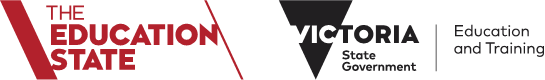 Version History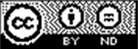 © State of Victoria (Department of Education and Training) 2019.Copyright of this material is reserved to the Crown in the right of the State of Victoria. This work is licensed under a Creative Commons Attribution-NoDerivs 3.0 Australia licence (http://creativecommons.org/licenses/by-nd/3.0/au/). You are free to use copy and distribute to anyone in its original form as long as you attribute Department of Education and Training, as the author, and you license any derivative work you make available under the same licence.DisclaimerIn compiling the information contained in and accessed through this resource, th e Department of Education and Training (DET) has used its best endeavours to ensure that the information is correct and current at the time of publication but takes no responsib ility for any error, omission or defect therein.To the extent permitted by law DET, its employees, agents and consultants exclude all liability for any loss or damage (including indirect, special or consequential loss or damage) arising from the use of, or reliance on the information contained herein, whether caused or not by any neglig ent act or omission. If any law prohibits the exclusion of such liability, DET limits its liability to the extent permitted by law, for the resupply of the information.Third party sitesThis resource may contain links to third party websites and resources. DET is not responsible for the condition or content of these sites or resources as they are not under its control.Third party material linked from this resource is subject to the copyright conditions of the third party. Users will need to consult the copyright notice of the third party sites for condition s of usage.Section A: Copyright and course classification information Section B: Course InformationSection C: Units of competency	Imported units of competency from National Training Package. These units are not included in the course document and are available from: www.training.gov.auNew Victorian units of CompetencyImported Victorian units of competency from other State accredited courses:These units are also included in the course document. Refer Part A (Item 4) for details of the courses from which each unit is drawn. Appendix 1Certificate IV in Integrated TechnologiesGeneral knowledge and skills/unit matrixRequired skills:Required knowledge:Version No.DateCommentsVersion 101 January 2020 Initial releaseVersion 206 August 2020Four (4) Victorian units referred to as Cisco units are replaced with updated units. Details are:Copyright owner of the course Copyright of this course is held by the Department of Education and Training, Victoria© State of Victoria (Department of Education and Training) 2019.AddressExecutive DirectorEngagement, Participation and Inclusion DivisionHigher Education and Skills GroupDepartment of Education and Training (DET)GPO Box 4367Melbourne Vic 3001Organisational Contact: Manager Training Products Higher Education and Skills Group Email: course.enquiry@edmail.vic.gov.au Day-to-Day ContactCurriculum Maintenance Manager-Engineering IndustriesBox Hill Institute of TAFEPrivate Bag 2014Box Hill, Victoria 3128Ph: 	03 9286 9880Email: gadda@bhtafe.edu.auType of submissionRe-accreditation.Copyright acknowledgementThe following units of competence:are from the ICT- Information and Communications Technology Training Package© Commonwealth of AustraliaThe following units of competence:are from the MEM05-Metals and Engineering Training Package© Commonwealth of AustraliaThe following units of competence:are from the UEE11-Electrotechnology Training Package© Commonwealth of AustraliaThe following units of competence:are from 22470VIC Certificate II in Engineering StudiesCopyright of this material is reserved to the Crown in the right of the State of Victoria. © State of Victoria (Department of Education and Training) 2018.This work is licensed under a Creative Commons Attribution-NoDerivs 3.0 Australia licence (see website here). The following unit of competency:is from VU22499VIC Certificate II in Electrotechnology (Pre-vocational)Copyright of this material is reserved to the Crown in the right of the State of Victoria. © State of Victoria (Department of Education and Training) 2018.This work is licensed under a Creative Commons Attribution-NoDerivs 3.0 Australia licence (see website here). The following unit of competency:is from 22478VIC Diploma of Engineering TechnologyCopyright of this material is reserved to the Crown in the right of the State of Victoria. © State of Victoria (Department of Education and Training) 2018.This work is licensed under a Creative Commons Attribution-NoDerivs 3.0 Australia licence (see website here). The following units of competence:are from 22334VIC Certificate IV in Cyber SecurityCopyright of this material is reserved to the Crown in the right of the State of Victoria. © State of Victoria (Department of Education and Training) 2017.This work is licensed under a Creative Commons Attribution-NoDerivs 3.0 Australia licence (see website here). The following unit of competency:is from 22445VIC Advanced Diploma of Cyber SecurityCopyright of this material is reserved to the Crown in the right of the State of Victoria. © State of Victoria (Department of Education and Training) 2017.This work is licensed under a Creative Commons Attribution-NoDerivs 3.0 Australia licence (see website here). The following unit of competencyis from 22479VIC Advanced Diploma of Engineering TechnologyCopyright of this material is reserved to the Crown in the right of the State of Victoria. © State of Victoria (Department of Education and Training) 2018.This work is licensed under a Creative Commons Attribution-NoDerivs 3.0 Australia licence (see website here). Licensing and franchiseCopyright of this material is reserved to the Crown in the right of the State of Victoria.© State of Victoria (Department of Education and Training) 2020.This work is licensed under a Creative Commons Attribution-NoDerivs 3.0 Australia licence (see website here). You are free to use copy and distribute to anyone in its original form as long as you attribute Higher Education and Skills Group, Department of Education and Training (DET) as the author and you license any devitative work you make available under the same licence.Request for other use should be addressed to:Executive DirectorEngagement, Participation and Inclusion DivisionHigher Education and Skills GroupDepartment of Education and Training (DET)Email: course.enquiry@edumail.vic.gov.auCopies of this publication can be downloaded free of charge from the DET website here.Course accrediting bodyVictorian Registration and Qualifications Authority AVETMISS informationANZSCO code:    313199 	ICT Support Technicians necASCED Code:          0313 	Electrical and Electronic Engineering and TechnologyNational course code:          22519VICPeriod of accreditation 1st January 2020 to 31st December 20241.  Nomenclature  	                        Standard 1 AQTF Standards for Accredited Courses 1.  Nomenclature  	                        Standard 1 AQTF Standards for Accredited Courses 1.  Nomenclature  	                        Standard 1 AQTF Standards for Accredited Courses 1.  Nomenclature  	                        Standard 1 AQTF Standards for Accredited Courses 1.  Nomenclature  	                        Standard 1 AQTF Standards for Accredited Courses 1.  Nomenclature  	                        Standard 1 AQTF Standards for Accredited Courses 1.  Nomenclature  	                        Standard 1 AQTF Standards for Accredited Courses 1.  Nomenclature  	                        Standard 1 AQTF Standards for Accredited Courses 1.  Nomenclature  	                        Standard 1 AQTF Standards for Accredited Courses 1.1  Name of the  qualification1.1  Name of the  qualification1.1  Name of the  qualificationCertificate IV in Integrated TechnologiesCertificate IV in Integrated TechnologiesCertificate IV in Integrated TechnologiesCertificate IV in Integrated TechnologiesCertificate IV in Integrated TechnologiesCertificate IV in Integrated Technologies1.2  Nominal duration of the course 1.2  Nominal duration of the course 1.2  Nominal duration of the course 500 - 950 hours 500 - 950 hours 500 - 950 hours 500 - 950 hours 500 - 950 hours 500 - 950 hours 2.	Vocational or educational outcomes        Standard 1 AQTF Standards for Accredited Courses 2.	Vocational or educational outcomes        Standard 1 AQTF Standards for Accredited Courses 2.	Vocational or educational outcomes        Standard 1 AQTF Standards for Accredited Courses 2.	Vocational or educational outcomes        Standard 1 AQTF Standards for Accredited Courses 2.	Vocational or educational outcomes        Standard 1 AQTF Standards for Accredited Courses 2.	Vocational or educational outcomes        Standard 1 AQTF Standards for Accredited Courses 2.	Vocational or educational outcomes        Standard 1 AQTF Standards for Accredited Courses 2.	Vocational or educational outcomes        Standard 1 AQTF Standards for Accredited Courses 2.	Vocational or educational outcomes        Standard 1 AQTF Standards for Accredited Courses 2.	Purpose of the course2.	Purpose of the course2.	Purpose of the courseThe purpose of this course to provide learners with knowledge and skills in a range of technologies in particular, the blending of these technologies into new and innovative applications and to service and maintain these applications.Applications of integrated technologies are found in a diverse range of industries such as process control manufacturing, medical equipment servicing, telecommunications, building automation, computer networking, transport/automotive renewable energy etc.The primary target group for this course are school leavers who want to gain employment in a technical role in a range of industry areas. The course also provides a pathway for tradespeople in the electrotechnology or engineering industries, to upskill to a leading tradesperson, technician or technical officer role.The purpose of this course to provide learners with knowledge and skills in a range of technologies in particular, the blending of these technologies into new and innovative applications and to service and maintain these applications.Applications of integrated technologies are found in a diverse range of industries such as process control manufacturing, medical equipment servicing, telecommunications, building automation, computer networking, transport/automotive renewable energy etc.The primary target group for this course are school leavers who want to gain employment in a technical role in a range of industry areas. The course also provides a pathway for tradespeople in the electrotechnology or engineering industries, to upskill to a leading tradesperson, technician or technical officer role.The purpose of this course to provide learners with knowledge and skills in a range of technologies in particular, the blending of these technologies into new and innovative applications and to service and maintain these applications.Applications of integrated technologies are found in a diverse range of industries such as process control manufacturing, medical equipment servicing, telecommunications, building automation, computer networking, transport/automotive renewable energy etc.The primary target group for this course are school leavers who want to gain employment in a technical role in a range of industry areas. The course also provides a pathway for tradespeople in the electrotechnology or engineering industries, to upskill to a leading tradesperson, technician or technical officer role.The purpose of this course to provide learners with knowledge and skills in a range of technologies in particular, the blending of these technologies into new and innovative applications and to service and maintain these applications.Applications of integrated technologies are found in a diverse range of industries such as process control manufacturing, medical equipment servicing, telecommunications, building automation, computer networking, transport/automotive renewable energy etc.The primary target group for this course are school leavers who want to gain employment in a technical role in a range of industry areas. The course also provides a pathway for tradespeople in the electrotechnology or engineering industries, to upskill to a leading tradesperson, technician or technical officer role.The purpose of this course to provide learners with knowledge and skills in a range of technologies in particular, the blending of these technologies into new and innovative applications and to service and maintain these applications.Applications of integrated technologies are found in a diverse range of industries such as process control manufacturing, medical equipment servicing, telecommunications, building automation, computer networking, transport/automotive renewable energy etc.The primary target group for this course are school leavers who want to gain employment in a technical role in a range of industry areas. The course also provides a pathway for tradespeople in the electrotechnology or engineering industries, to upskill to a leading tradesperson, technician or technical officer role.The purpose of this course to provide learners with knowledge and skills in a range of technologies in particular, the blending of these technologies into new and innovative applications and to service and maintain these applications.Applications of integrated technologies are found in a diverse range of industries such as process control manufacturing, medical equipment servicing, telecommunications, building automation, computer networking, transport/automotive renewable energy etc.The primary target group for this course are school leavers who want to gain employment in a technical role in a range of industry areas. The course also provides a pathway for tradespeople in the electrotechnology or engineering industries, to upskill to a leading tradesperson, technician or technical officer role.3.	Development of the course	          Standards 1 and 2 AQTF Standards for Accredited Courses  3.	Development of the course	          Standards 1 and 2 AQTF Standards for Accredited Courses  3.	Development of the course	          Standards 1 and 2 AQTF Standards for Accredited Courses  3.	Development of the course	          Standards 1 and 2 AQTF Standards for Accredited Courses  3.	Development of the course	          Standards 1 and 2 AQTF Standards for Accredited Courses  3.	Development of the course	          Standards 1 and 2 AQTF Standards for Accredited Courses  3.	Development of the course	          Standards 1 and 2 AQTF Standards for Accredited Courses  3.	Development of the course	          Standards 1 and 2 AQTF Standards for Accredited Courses  3.	Development of the course	          Standards 1 and 2 AQTF Standards for Accredited Courses  3.1  Industry /enterprise/ community needs 3.1  Industry /enterprise/ community needs 3.1  Industry /enterprise/ community needs Integrated technology is the coming together of various technologies that were stand alone, into new and innovative integrated applications. The term primarily relates to the transfer of information through electronic means. This technology is changing the nature of work, the way people work and the skills they need. The impact of the application of integrated technologies is being increasingly felt within a range of industry areas such as automotive, building and construction, engineering, electrical, electronic, information technology and telecommunications industries. The technology used by these industries range from traditional electronics, hardware platform, networking automation, fibre internet connectivity The following industry examples illustrate the application integrated technology skills:Hospitals employing technicians who are involved with installing and maintaining a complex array of medical equipment. This sector has a need for people with skills spanning electronics, microwaves, computer networking, pneumatics, hydraulics and general engineering.Engineering manufacturing companies who employ technologists with skills spanning programmable control, robotics, fabrication together with skills in estimating, quoting and tendering.Telecommunications companies whose employees’ skills span installation and maintenance of sustainable energy systems together with providing technical support such as customer training and post sales helpdesk.The ongoing availability of this course has the support of key industry organisations that represent the industries (see membership of the PSC), which are reliant on access to well-trained integrated technology technicians. In the absence of a suitable training package qualification to meet the needs of integrated technology training, the Higher Education and Skills Group, of the Victorian Department of Education and Training has funded the review and reaccreditation of this course.The Certificate IV in Integrated Technologies also includes a cluster of recently updated Cisco Systems approved units which when successfully completed result in the learner receiving certification, as a Certified Cisco Networking Associate (CCNA) This certification will enhance the graduate’s employment opportunities.The primary target group for this course are school leavers who want to gain employment in a technical role in a range of industry areas.The qualification also provides a pathway for secondary students who have studied 22289VIC Certificate II in Integrated Technologies through VET in Schools programs. As well, the course provides a pathway for tradespersons in electrotechnology or engineering industries, wanting to progress to a leading tradesperson, technician or technical officer role.Specific skills in an integrated technology context will cover:installationsetting upmaintenancefault diagnosis and rectification.A general knowledge and skills list for a technician working with blended technologies has been included in Appendix 1.The review of the current course for reaccreditation has been guided by a project steering committee (PSC) consisting of the following people:In attendance:This course:does not duplicate, by title or coverage, the outcomes of an endorsed training package qualificationis not a subset of a single training package qualification that could be recognised through one or more statements of attainment or a skill setdoes not include units of competency additional to those in a training package qualification that could be recognised through statements of attainment in addition to the qualificationdoes not comprise units that duplicate units of competency of a training package qualificationIntegrated technology is the coming together of various technologies that were stand alone, into new and innovative integrated applications. The term primarily relates to the transfer of information through electronic means. This technology is changing the nature of work, the way people work and the skills they need. The impact of the application of integrated technologies is being increasingly felt within a range of industry areas such as automotive, building and construction, engineering, electrical, electronic, information technology and telecommunications industries. The technology used by these industries range from traditional electronics, hardware platform, networking automation, fibre internet connectivity The following industry examples illustrate the application integrated technology skills:Hospitals employing technicians who are involved with installing and maintaining a complex array of medical equipment. This sector has a need for people with skills spanning electronics, microwaves, computer networking, pneumatics, hydraulics and general engineering.Engineering manufacturing companies who employ technologists with skills spanning programmable control, robotics, fabrication together with skills in estimating, quoting and tendering.Telecommunications companies whose employees’ skills span installation and maintenance of sustainable energy systems together with providing technical support such as customer training and post sales helpdesk.The ongoing availability of this course has the support of key industry organisations that represent the industries (see membership of the PSC), which are reliant on access to well-trained integrated technology technicians. In the absence of a suitable training package qualification to meet the needs of integrated technology training, the Higher Education and Skills Group, of the Victorian Department of Education and Training has funded the review and reaccreditation of this course.The Certificate IV in Integrated Technologies also includes a cluster of recently updated Cisco Systems approved units which when successfully completed result in the learner receiving certification, as a Certified Cisco Networking Associate (CCNA) This certification will enhance the graduate’s employment opportunities.The primary target group for this course are school leavers who want to gain employment in a technical role in a range of industry areas.The qualification also provides a pathway for secondary students who have studied 22289VIC Certificate II in Integrated Technologies through VET in Schools programs. As well, the course provides a pathway for tradespersons in electrotechnology or engineering industries, wanting to progress to a leading tradesperson, technician or technical officer role.Specific skills in an integrated technology context will cover:installationsetting upmaintenancefault diagnosis and rectification.A general knowledge and skills list for a technician working with blended technologies has been included in Appendix 1.The review of the current course for reaccreditation has been guided by a project steering committee (PSC) consisting of the following people:In attendance:This course:does not duplicate, by title or coverage, the outcomes of an endorsed training package qualificationis not a subset of a single training package qualification that could be recognised through one or more statements of attainment or a skill setdoes not include units of competency additional to those in a training package qualification that could be recognised through statements of attainment in addition to the qualificationdoes not comprise units that duplicate units of competency of a training package qualificationIntegrated technology is the coming together of various technologies that were stand alone, into new and innovative integrated applications. The term primarily relates to the transfer of information through electronic means. This technology is changing the nature of work, the way people work and the skills they need. The impact of the application of integrated technologies is being increasingly felt within a range of industry areas such as automotive, building and construction, engineering, electrical, electronic, information technology and telecommunications industries. The technology used by these industries range from traditional electronics, hardware platform, networking automation, fibre internet connectivity The following industry examples illustrate the application integrated technology skills:Hospitals employing technicians who are involved with installing and maintaining a complex array of medical equipment. This sector has a need for people with skills spanning electronics, microwaves, computer networking, pneumatics, hydraulics and general engineering.Engineering manufacturing companies who employ technologists with skills spanning programmable control, robotics, fabrication together with skills in estimating, quoting and tendering.Telecommunications companies whose employees’ skills span installation and maintenance of sustainable energy systems together with providing technical support such as customer training and post sales helpdesk.The ongoing availability of this course has the support of key industry organisations that represent the industries (see membership of the PSC), which are reliant on access to well-trained integrated technology technicians. In the absence of a suitable training package qualification to meet the needs of integrated technology training, the Higher Education and Skills Group, of the Victorian Department of Education and Training has funded the review and reaccreditation of this course.The Certificate IV in Integrated Technologies also includes a cluster of recently updated Cisco Systems approved units which when successfully completed result in the learner receiving certification, as a Certified Cisco Networking Associate (CCNA) This certification will enhance the graduate’s employment opportunities.The primary target group for this course are school leavers who want to gain employment in a technical role in a range of industry areas.The qualification also provides a pathway for secondary students who have studied 22289VIC Certificate II in Integrated Technologies through VET in Schools programs. As well, the course provides a pathway for tradespersons in electrotechnology or engineering industries, wanting to progress to a leading tradesperson, technician or technical officer role.Specific skills in an integrated technology context will cover:installationsetting upmaintenancefault diagnosis and rectification.A general knowledge and skills list for a technician working with blended technologies has been included in Appendix 1.The review of the current course for reaccreditation has been guided by a project steering committee (PSC) consisting of the following people:In attendance:This course:does not duplicate, by title or coverage, the outcomes of an endorsed training package qualificationis not a subset of a single training package qualification that could be recognised through one or more statements of attainment or a skill setdoes not include units of competency additional to those in a training package qualification that could be recognised through statements of attainment in addition to the qualificationdoes not comprise units that duplicate units of competency of a training package qualificationIntegrated technology is the coming together of various technologies that were stand alone, into new and innovative integrated applications. The term primarily relates to the transfer of information through electronic means. This technology is changing the nature of work, the way people work and the skills they need. The impact of the application of integrated technologies is being increasingly felt within a range of industry areas such as automotive, building and construction, engineering, electrical, electronic, information technology and telecommunications industries. The technology used by these industries range from traditional electronics, hardware platform, networking automation, fibre internet connectivity The following industry examples illustrate the application integrated technology skills:Hospitals employing technicians who are involved with installing and maintaining a complex array of medical equipment. This sector has a need for people with skills spanning electronics, microwaves, computer networking, pneumatics, hydraulics and general engineering.Engineering manufacturing companies who employ technologists with skills spanning programmable control, robotics, fabrication together with skills in estimating, quoting and tendering.Telecommunications companies whose employees’ skills span installation and maintenance of sustainable energy systems together with providing technical support such as customer training and post sales helpdesk.The ongoing availability of this course has the support of key industry organisations that represent the industries (see membership of the PSC), which are reliant on access to well-trained integrated technology technicians. In the absence of a suitable training package qualification to meet the needs of integrated technology training, the Higher Education and Skills Group, of the Victorian Department of Education and Training has funded the review and reaccreditation of this course.The Certificate IV in Integrated Technologies also includes a cluster of recently updated Cisco Systems approved units which when successfully completed result in the learner receiving certification, as a Certified Cisco Networking Associate (CCNA) This certification will enhance the graduate’s employment opportunities.The primary target group for this course are school leavers who want to gain employment in a technical role in a range of industry areas.The qualification also provides a pathway for secondary students who have studied 22289VIC Certificate II in Integrated Technologies through VET in Schools programs. As well, the course provides a pathway for tradespersons in electrotechnology or engineering industries, wanting to progress to a leading tradesperson, technician or technical officer role.Specific skills in an integrated technology context will cover:installationsetting upmaintenancefault diagnosis and rectification.A general knowledge and skills list for a technician working with blended technologies has been included in Appendix 1.The review of the current course for reaccreditation has been guided by a project steering committee (PSC) consisting of the following people:In attendance:This course:does not duplicate, by title or coverage, the outcomes of an endorsed training package qualificationis not a subset of a single training package qualification that could be recognised through one or more statements of attainment or a skill setdoes not include units of competency additional to those in a training package qualification that could be recognised through statements of attainment in addition to the qualificationdoes not comprise units that duplicate units of competency of a training package qualificationIntegrated technology is the coming together of various technologies that were stand alone, into new and innovative integrated applications. The term primarily relates to the transfer of information through electronic means. This technology is changing the nature of work, the way people work and the skills they need. The impact of the application of integrated technologies is being increasingly felt within a range of industry areas such as automotive, building and construction, engineering, electrical, electronic, information technology and telecommunications industries. The technology used by these industries range from traditional electronics, hardware platform, networking automation, fibre internet connectivity The following industry examples illustrate the application integrated technology skills:Hospitals employing technicians who are involved with installing and maintaining a complex array of medical equipment. This sector has a need for people with skills spanning electronics, microwaves, computer networking, pneumatics, hydraulics and general engineering.Engineering manufacturing companies who employ technologists with skills spanning programmable control, robotics, fabrication together with skills in estimating, quoting and tendering.Telecommunications companies whose employees’ skills span installation and maintenance of sustainable energy systems together with providing technical support such as customer training and post sales helpdesk.The ongoing availability of this course has the support of key industry organisations that represent the industries (see membership of the PSC), which are reliant on access to well-trained integrated technology technicians. In the absence of a suitable training package qualification to meet the needs of integrated technology training, the Higher Education and Skills Group, of the Victorian Department of Education and Training has funded the review and reaccreditation of this course.The Certificate IV in Integrated Technologies also includes a cluster of recently updated Cisco Systems approved units which when successfully completed result in the learner receiving certification, as a Certified Cisco Networking Associate (CCNA) This certification will enhance the graduate’s employment opportunities.The primary target group for this course are school leavers who want to gain employment in a technical role in a range of industry areas.The qualification also provides a pathway for secondary students who have studied 22289VIC Certificate II in Integrated Technologies through VET in Schools programs. As well, the course provides a pathway for tradespersons in electrotechnology or engineering industries, wanting to progress to a leading tradesperson, technician or technical officer role.Specific skills in an integrated technology context will cover:installationsetting upmaintenancefault diagnosis and rectification.A general knowledge and skills list for a technician working with blended technologies has been included in Appendix 1.The review of the current course for reaccreditation has been guided by a project steering committee (PSC) consisting of the following people:In attendance:This course:does not duplicate, by title or coverage, the outcomes of an endorsed training package qualificationis not a subset of a single training package qualification that could be recognised through one or more statements of attainment or a skill setdoes not include units of competency additional to those in a training package qualification that could be recognised through statements of attainment in addition to the qualificationdoes not comprise units that duplicate units of competency of a training package qualificationIntegrated technology is the coming together of various technologies that were stand alone, into new and innovative integrated applications. The term primarily relates to the transfer of information through electronic means. This technology is changing the nature of work, the way people work and the skills they need. The impact of the application of integrated technologies is being increasingly felt within a range of industry areas such as automotive, building and construction, engineering, electrical, electronic, information technology and telecommunications industries. The technology used by these industries range from traditional electronics, hardware platform, networking automation, fibre internet connectivity The following industry examples illustrate the application integrated technology skills:Hospitals employing technicians who are involved with installing and maintaining a complex array of medical equipment. This sector has a need for people with skills spanning electronics, microwaves, computer networking, pneumatics, hydraulics and general engineering.Engineering manufacturing companies who employ technologists with skills spanning programmable control, robotics, fabrication together with skills in estimating, quoting and tendering.Telecommunications companies whose employees’ skills span installation and maintenance of sustainable energy systems together with providing technical support such as customer training and post sales helpdesk.The ongoing availability of this course has the support of key industry organisations that represent the industries (see membership of the PSC), which are reliant on access to well-trained integrated technology technicians. In the absence of a suitable training package qualification to meet the needs of integrated technology training, the Higher Education and Skills Group, of the Victorian Department of Education and Training has funded the review and reaccreditation of this course.The Certificate IV in Integrated Technologies also includes a cluster of recently updated Cisco Systems approved units which when successfully completed result in the learner receiving certification, as a Certified Cisco Networking Associate (CCNA) This certification will enhance the graduate’s employment opportunities.The primary target group for this course are school leavers who want to gain employment in a technical role in a range of industry areas.The qualification also provides a pathway for secondary students who have studied 22289VIC Certificate II in Integrated Technologies through VET in Schools programs. As well, the course provides a pathway for tradespersons in electrotechnology or engineering industries, wanting to progress to a leading tradesperson, technician or technical officer role.Specific skills in an integrated technology context will cover:installationsetting upmaintenancefault diagnosis and rectification.A general knowledge and skills list for a technician working with blended technologies has been included in Appendix 1.The review of the current course for reaccreditation has been guided by a project steering committee (PSC) consisting of the following people:In attendance:This course:does not duplicate, by title or coverage, the outcomes of an endorsed training package qualificationis not a subset of a single training package qualification that could be recognised through one or more statements of attainment or a skill setdoes not include units of competency additional to those in a training package qualification that could be recognised through statements of attainment in addition to the qualificationdoes not comprise units that duplicate units of competency of a training package qualification3.2	Review for re-accreditation3.2	Review for re-accreditation3.2	Review for re-accreditationThe 22263VIC - Certificate IV in Integrated Technologies has been monitored throughout its’ accreditation period by the CMM – Engineering Industries. During this period the most significant change has been updating of the four Cisco units. These units were updated in May 2018 to address version 6 in the Cisco environment. The units remain current and have been carried over unaltered into the revised course and new codes have been applied. The units are:Enrolment figures for the 22263VIC Certificate IV in Integrated Technologies for the past four years are:2014 - 612015 - 1432016 - 1502017 - 1292018 – 79Based on the individual unit enrolment data for the past five years it was evidence that a number of elective units in the current course were not used. It was the decision of the PSC these units should be deleted from the revised course.All imported training package units and State accredited course units retained have been reviewed for their currency and replaced where necessary, with their more updated versions.Seven cyber security units were added to the elective bank in response to the need for increasing demand for knowledge and skills in this area.In addition to the reduction in the number of elective units, the use of technology specialisations streams was discontinued and replaced by a single cluster of elective units.The current maths unit in the core component of the course structure was replaced with a less challenging unit. RTO feedback indicated that many students were having difficultly completing the current mathematics unit (VU2153). This unit however, has been retained as an elective unit for those students seeking a higher level of mathematics.Finally, the course structure has been simplified to now require the completion of the core units plus a selection of six (6) elective units rather than core units plus a selection of units to meet a numbers of hours from two or more specialisations.This course will replace 22263VIC Certificate IV in Integrated Technologies and is not equivalent to the replaced course.The transition arrangements between the current and revised course are provided in Table 1 below.The 22263VIC - Certificate IV in Integrated Technologies has been monitored throughout its’ accreditation period by the CMM – Engineering Industries. During this period the most significant change has been updating of the four Cisco units. These units were updated in May 2018 to address version 6 in the Cisco environment. The units remain current and have been carried over unaltered into the revised course and new codes have been applied. The units are:Enrolment figures for the 22263VIC Certificate IV in Integrated Technologies for the past four years are:2014 - 612015 - 1432016 - 1502017 - 1292018 – 79Based on the individual unit enrolment data for the past five years it was evidence that a number of elective units in the current course were not used. It was the decision of the PSC these units should be deleted from the revised course.All imported training package units and State accredited course units retained have been reviewed for their currency and replaced where necessary, with their more updated versions.Seven cyber security units were added to the elective bank in response to the need for increasing demand for knowledge and skills in this area.In addition to the reduction in the number of elective units, the use of technology specialisations streams was discontinued and replaced by a single cluster of elective units.The current maths unit in the core component of the course structure was replaced with a less challenging unit. RTO feedback indicated that many students were having difficultly completing the current mathematics unit (VU2153). This unit however, has been retained as an elective unit for those students seeking a higher level of mathematics.Finally, the course structure has been simplified to now require the completion of the core units plus a selection of six (6) elective units rather than core units plus a selection of units to meet a numbers of hours from two or more specialisations.This course will replace 22263VIC Certificate IV in Integrated Technologies and is not equivalent to the replaced course.The transition arrangements between the current and revised course are provided in Table 1 below.The 22263VIC - Certificate IV in Integrated Technologies has been monitored throughout its’ accreditation period by the CMM – Engineering Industries. During this period the most significant change has been updating of the four Cisco units. These units were updated in May 2018 to address version 6 in the Cisco environment. The units remain current and have been carried over unaltered into the revised course and new codes have been applied. The units are:Enrolment figures for the 22263VIC Certificate IV in Integrated Technologies for the past four years are:2014 - 612015 - 1432016 - 1502017 - 1292018 – 79Based on the individual unit enrolment data for the past five years it was evidence that a number of elective units in the current course were not used. It was the decision of the PSC these units should be deleted from the revised course.All imported training package units and State accredited course units retained have been reviewed for their currency and replaced where necessary, with their more updated versions.Seven cyber security units were added to the elective bank in response to the need for increasing demand for knowledge and skills in this area.In addition to the reduction in the number of elective units, the use of technology specialisations streams was discontinued and replaced by a single cluster of elective units.The current maths unit in the core component of the course structure was replaced with a less challenging unit. RTO feedback indicated that many students were having difficultly completing the current mathematics unit (VU2153). This unit however, has been retained as an elective unit for those students seeking a higher level of mathematics.Finally, the course structure has been simplified to now require the completion of the core units plus a selection of six (6) elective units rather than core units plus a selection of units to meet a numbers of hours from two or more specialisations.This course will replace 22263VIC Certificate IV in Integrated Technologies and is not equivalent to the replaced course.The transition arrangements between the current and revised course are provided in Table 1 below.The 22263VIC - Certificate IV in Integrated Technologies has been monitored throughout its’ accreditation period by the CMM – Engineering Industries. During this period the most significant change has been updating of the four Cisco units. These units were updated in May 2018 to address version 6 in the Cisco environment. The units remain current and have been carried over unaltered into the revised course and new codes have been applied. The units are:Enrolment figures for the 22263VIC Certificate IV in Integrated Technologies for the past four years are:2014 - 612015 - 1432016 - 1502017 - 1292018 – 79Based on the individual unit enrolment data for the past five years it was evidence that a number of elective units in the current course were not used. It was the decision of the PSC these units should be deleted from the revised course.All imported training package units and State accredited course units retained have been reviewed for their currency and replaced where necessary, with their more updated versions.Seven cyber security units were added to the elective bank in response to the need for increasing demand for knowledge and skills in this area.In addition to the reduction in the number of elective units, the use of technology specialisations streams was discontinued and replaced by a single cluster of elective units.The current maths unit in the core component of the course structure was replaced with a less challenging unit. RTO feedback indicated that many students were having difficultly completing the current mathematics unit (VU2153). This unit however, has been retained as an elective unit for those students seeking a higher level of mathematics.Finally, the course structure has been simplified to now require the completion of the core units plus a selection of six (6) elective units rather than core units plus a selection of units to meet a numbers of hours from two or more specialisations.This course will replace 22263VIC Certificate IV in Integrated Technologies and is not equivalent to the replaced course.The transition arrangements between the current and revised course are provided in Table 1 below.The 22263VIC - Certificate IV in Integrated Technologies has been monitored throughout its’ accreditation period by the CMM – Engineering Industries. During this period the most significant change has been updating of the four Cisco units. These units were updated in May 2018 to address version 6 in the Cisco environment. The units remain current and have been carried over unaltered into the revised course and new codes have been applied. The units are:Enrolment figures for the 22263VIC Certificate IV in Integrated Technologies for the past four years are:2014 - 612015 - 1432016 - 1502017 - 1292018 – 79Based on the individual unit enrolment data for the past five years it was evidence that a number of elective units in the current course were not used. It was the decision of the PSC these units should be deleted from the revised course.All imported training package units and State accredited course units retained have been reviewed for their currency and replaced where necessary, with their more updated versions.Seven cyber security units were added to the elective bank in response to the need for increasing demand for knowledge and skills in this area.In addition to the reduction in the number of elective units, the use of technology specialisations streams was discontinued and replaced by a single cluster of elective units.The current maths unit in the core component of the course structure was replaced with a less challenging unit. RTO feedback indicated that many students were having difficultly completing the current mathematics unit (VU2153). This unit however, has been retained as an elective unit for those students seeking a higher level of mathematics.Finally, the course structure has been simplified to now require the completion of the core units plus a selection of six (6) elective units rather than core units plus a selection of units to meet a numbers of hours from two or more specialisations.This course will replace 22263VIC Certificate IV in Integrated Technologies and is not equivalent to the replaced course.The transition arrangements between the current and revised course are provided in Table 1 below.The 22263VIC - Certificate IV in Integrated Technologies has been monitored throughout its’ accreditation period by the CMM – Engineering Industries. During this period the most significant change has been updating of the four Cisco units. These units were updated in May 2018 to address version 6 in the Cisco environment. The units remain current and have been carried over unaltered into the revised course and new codes have been applied. The units are:Enrolment figures for the 22263VIC Certificate IV in Integrated Technologies for the past four years are:2014 - 612015 - 1432016 - 1502017 - 1292018 – 79Based on the individual unit enrolment data for the past five years it was evidence that a number of elective units in the current course were not used. It was the decision of the PSC these units should be deleted from the revised course.All imported training package units and State accredited course units retained have been reviewed for their currency and replaced where necessary, with their more updated versions.Seven cyber security units were added to the elective bank in response to the need for increasing demand for knowledge and skills in this area.In addition to the reduction in the number of elective units, the use of technology specialisations streams was discontinued and replaced by a single cluster of elective units.The current maths unit in the core component of the course structure was replaced with a less challenging unit. RTO feedback indicated that many students were having difficultly completing the current mathematics unit (VU2153). This unit however, has been retained as an elective unit for those students seeking a higher level of mathematics.Finally, the course structure has been simplified to now require the completion of the core units plus a selection of six (6) elective units rather than core units plus a selection of units to meet a numbers of hours from two or more specialisations.This course will replace 22263VIC Certificate IV in Integrated Technologies and is not equivalent to the replaced course.The transition arrangements between the current and revised course are provided in Table 1 below.Table 1: Transition ArrangementsTable 1: Transition ArrangementsTable 1: Transition ArrangementsTable 1: Transition ArrangementsTable 1: Transition ArrangementsTable 1: Transition ArrangementsTable 1: Transition ArrangementsTable 1: Transition ArrangementsTable 1: Transition Arrangements22263VICCertificate IV in Integrated Technologies22263VICCertificate IV in Integrated Technologies22263VICCertificate IV in Integrated Technologies22263VICCertificate IV in Integrated Technologies22519VICCertificate IV in Integrated Technologies22519VICCertificate IV in Integrated Technologies22519VICCertificate IV in Integrated Technologies22519VICCertificate IV in Integrated TechnologiesCommentsUnit codeUnit TitleUnit TitleUnit TitleUnit codeUnit codeUnit TitleUnit TitleCommentsCoreCoreCoreCoreCoreCoreCoreCoreCommentsMEM30007ASelect common engineering materialsSelect common engineering materialsSelect common engineering materialsMEM30007AMEM30007ASelect common engineering materialsSelect common engineering materialsSame unitUEENEEE101AApply Occupational Health and Safety regulations, codes and practices in the workplaceApply Occupational Health and Safety regulations, codes and practices in the workplaceApply Occupational Health and Safety regulations, codes and practices in the workplaceUEENEEE101AUEENEEE101AApply Occupational Health and Safety regulations, codes and practices in the workplaceApply Occupational Health and Safety regulations, codes and practices in the workplaceSame unitUEENEEE102AFabricate, assemble and dismantle utilities industry componentsFabricate, assemble and dismantle utilities industry componentsFabricate, assemble and dismantle utilities industry componentsUEENEEE102AUEENEEE102AFabricate, assemble and dismantle utilities industry componentsFabricate, assemble and dismantle utilities industry componentsSame unitUEENEEE141AUse of routine equipment /plant/ technologies in an energy sector environmentUse of routine equipment /plant/ technologies in an energy sector environmentUse of routine equipment /plant/ technologies in an energy sector environmentUEENEEE141AUEENEEE141AUse of routine equipment /plant/ technologies in an energy sector environmentUse of routine equipment /plant/ technologies in an energy sector environmentSame unitVU21534Apply mathematics in an integrated technology contextApply mathematics in an integrated technology contextApply mathematics in an integrated technology contextVU22333VU22333Perform intermediate engineering computationsPerform intermediate engineering computationsNot EquivalentVU21535Implement an integrated technology projectImplement an integrated technology projectImplement an integrated technology projectVU22746VU22746Undertake an integrated technology projectUndertake an integrated technology projectEquivalentVU21536Apply computer tools and networking in an integrated technology contextApply computer tools and networking in an integrated technology contextApply computer tools and networking in an integrated technology contextVU22747VU22747Apply computer tools and networking in an integrated technology contextApply computer tools and networking in an integrated technology contextEquivalentElectivesElectivesElectivesElectivesElectivesElectivesElectivesElectivesElectivesICTICT103ICTICT103Use, communicate and search securely on the internetUse, communicate and search securely on the internetNew UnitICANWK301AProvide network systems administrationProvide network systems administrationProvide network systems administrationICTNWK301ICTNWK301Provide network systems administrationProvide network systems administrationEquivalentICANWK303A Configure and administer a network operating systemConfigure and administer a network operating systemConfigure and administer a network operating systemICTNWK303ICTNWK303Configure and administer a network operating systemConfigure and administer a network operating systemEquivalentICANWK405ABuild a small wireless local area networkBuild a small wireless local area networkBuild a small wireless local area networkICTNWK405ICTNWK405Build a small wireless local area networkBuild a small wireless local area networkEquivalentICANWK408AConfigure a desktop environmentConfigure a desktop environmentConfigure a desktop environmentICTNWK408ICTNWK408Configure a desktop environmentConfigure a desktop environmentEquivalentICANWK410AInstall hardware to a networkInstall hardware to a networkInstall hardware to a networkICTNWK410ICTNWK410Install hardware to a networkInstall hardware to a networkEquivalentICTSAS307ICTSAS307Install, configure and secure a small office or home office networkInstall, configure and secure a small office or home office networkNew UnitICASAS409AManage risks involving ICT systems and technologyManage risks involving ICT systems and technologyManage risks involving ICT systems and technologyICTSAS409ICTSAS409Manage risks involving ICT systems and technologyManage risks involving ICT systems and technologyEquivalentICASAS410AIdentify and resolve client IT problemsIdentify and resolve client IT problemsIdentify and resolve client IT problemsICTSAS410ICTSAS410Identify and resolve client ICT problemsIdentify and resolve client ICT problemsEquivalentICASAS412AAction change requestsAction change requestsAction change requestsICTSAS412ICTSAS412Action change requestsAction change requestsEquivalentICASAS418AMonitor and administer security of an IT systemMonitor and administer security of an IT systemMonitor and administer security of an IT systemICTSAS418ICTSAS418Monitor and administer security of an ICT systemMonitor and administer security of an ICT systemEquivalentICASAS419ASupport system softwareSupport system softwareSupport system softwareICTSAS419ICTSAS419Support system softwareSupport system softwareEquivalentICASAS420AProvide first-level remote help-desk supportProvide first-level remote help-desk supportProvide first-level remote help-desk supportICTSAS420ICTSAS420Provide first-level remote help desk supportProvide first-level remote help desk supportEquivalentICASAS421ASupport users and troubleshoot desktop applicationsSupport users and troubleshoot desktop applicationsSupport users and troubleshoot desktop applicationsICTSAS421ICTSAS421Support users and troubleshoot desktop applicationsSupport users and troubleshoot desktop applicationsEquivalentICASAS424ASupport different operating systemsSupport different operating systemsSupport different operating systemsICTSAS424ICTSAS424Support different operating systemsSupport different operating systemsEquivalentICASAS425AConfigure and troubleshoot operating system softwareConfigure and troubleshoot operating system softwareConfigure and troubleshoot operating system softwareICTSAS425ICTSAS425Configure and troubleshoot operating system softwareConfigure and troubleshoot operating system softwareEquivalentICASAS426ALocate and troubleshoot IT equipment, system and software faultsLocate and troubleshoot IT equipment, system and software faultsLocate and troubleshoot IT equipment, system and software faultsICTSAS426ICTSAS426Locate and troubleshoot ICT equipment, system and software faultsLocate and troubleshoot ICT equipment, system and software faultsEquivalentMEM23064ASelect and test mechatronic engineering materialsSelect and test mechatronic engineering materialsSelect and test mechatronic engineering materialsMEM23064AMEM23064ASelect and test mechatronic engineering materialsSelect and test mechatronic engineering materialsSame UnitMEM30011ASet up basic pneumatic circuitsSet up basic pneumatic circuitsSet up basic pneumatic circuitsMEM30011AMEM30011ASet up basic pneumatic circuitsSet up basic pneumatic circuitsSame UnitMEM30031AMEM30031AOperate computer-aided design (CAD) system to produce basic drawing elementsOperate computer-aided design (CAD) system to produce basic drawing elementsNew UnitUEENEED104AUse engineering applications software on personal computersUse engineering applications software on personal computersUse engineering applications software on personal computersUEENEED104AUEENEED104AUse engineering applications software on personal computersUse engineering applications software on personal computersSame UnitUEENEED115AAdminister computer networksAdminister computer networksAdminister computer networksUEENEED115AUEENEED115AAdminister computer networksAdminister computer networksSame UnitUEENEED124AIntegrate multiple computer operating systems on a client server local area networkIntegrate multiple computer operating systems on a client server local area networkIntegrate multiple computer operating systems on a client server local area networkUEENEED124AUEENEED124AIntegrate multiple computer operating systems on a client server local area networkIntegrate multiple computer operating systems on a client server local area networkSame UnitUEENEEE104ASolve problems in multiple path d.c. circuitsSolve problems in multiple path d.c. circuitsSolve problems in multiple path d.c. circuitsUEENEEE104AUEENEEE104ASolve problems in multiple path d.c. circuitsSolve problems in multiple path d.c. circuitsSame UnitUEENEEE105AFix and secure electrotechnology equipmentFix and secure electrotechnology equipmentFix and secure electrotechnology equipmentUEENEEE105AUEENEEE105AFix and secure electrotechnology equipmentFix and secure electrotechnology equipmentSame UnitUEENEEE107AUse drawings, diagrams,schedules,standards,codes and specificationsUse drawings, diagrams,schedules,standards,codes and specificationsUse drawings, diagrams,schedules,standards,codes and specificationsUEENEEE107AUEENEEE107AUse drawings, diagrams,schedules,standards,codes and specificationsUse drawings, diagrams,schedules,standards,codes and specificationsSame UnitUEENEEG006AUEENEEG006ASolve probles in single and three phase low voltage machinesSolve probles in single and three phase low voltage machinesNew unitUEENEEG101AUEENEEG101ASolve problems in electromagnetic devices and related circuitsSolve problems in electromagnetic devices and related circuitsNew unitUEENEEG102AUEENEEG102ASolve problems in low voltage a.c.circuitsSolve problems in low voltage a.c.circuitsNew unitUEENEEG106AUEENEEG106ATerminate cables,cords and accessories for low voltage circuitsTerminate cables,cords and accessories for low voltage circuitsNew unitVU22748VU22748Apply mathematics in an integrated technology contextApply mathematics in an integrated technology contextNew UnitVU21083Test and commission transducers and sensorsTest and commission transducers and sensorsTest and commission transducers and sensorsVU22749VU22749Install, test and commission transducers and sensorsInstall, test and commission transducers and sensorsEquivalentVU21087Write programs for programmable logic controllersWrite programs for programmable logic controllersWrite programs for programmable logic controllersVU22750VU22750Write programs for programmable logic controllers (PLCs)Write programs for programmable logic controllers (PLCs)EquivalentVU21339Set up and commission programmable logic controllersSet up and commission programmable logic controllersSet up and commission programmable logic controllersVU22751VU22751Set up and commission programmable logic controllers (PLCs)Set up and commission programmable logic controllers (PLCs)EquivalentVU21086Develop, enter and verify programs for SCADA systemsDevelop, enter and verify programs for SCADA systemsDevelop, enter and verify programs for SCADA systemsVU22752VU22752Develop, enter and verify programs for SCADA systemsDevelop, enter and verify programs for SCADA systemsEquivalentVU21572Install and maintain induction motorsInstall and maintain induction motorsInstall and maintain induction motorsVU22753VU22753Install and maintain induction motorsInstall and maintain induction motorsEquivalentVU21610Perform precision measurementsPerform precision measurementsPerform precision measurementsVU22754VU22754Perform precision measurementsPerform precision measurementsEquivalentVU21573Diagnose and rectify faults in AC. motor drive systemsDiagnose and rectify faults in AC. motor drive systemsDiagnose and rectify faults in AC. motor drive systemsVU22755VU22755Identify and repair faults in AC motor control systemsIdentify and repair faults in AC motor control systemsEquivalentVU21574Diagnose and rectify faults in DC. motor drive systemsDiagnose and rectify faults in DC. motor drive systemsDiagnose and rectify faults in DC. motor drive systemsVU22756VU22756Identify and repair faults in DC motor control systemsIdentify and repair faults in DC motor control systemsEquivalentVU22757VU22757Apply basic scientific principles and techniques in mechanical engineering situationsApply basic scientific principles and techniques in mechanical engineering situationsNew UnitVU21270Implement control processes using PLCsImplement control processes using PLCsImplement control processes using PLCsVU21270VU21270Implement control processes using PLCsImplement control processes using PLCsSame unitVU21988VU21988Utilise basic network concepts and protocols required in cyber securityUtilise basic network concepts and protocols required in cyber securityNew UnitVU21990VU21990Recognise the need for cyber security in an organisationRecognise the need for cyber security in an organisationNew UnitVU21993VU21993Secure a networked personal computerSecure a networked personal computerNew UnitVU22257VU22257Configure security devices for an organisationConfigure security devices for an organisationNew UnitVU22674VU22674Explore applications and operation of the Inernet of Things (IoT)Explore applications and operation of the Inernet of Things (IoT)New UnitVU22324Build a simple network and establish end to end connectivityBuild a simple network and establish end to end connectivityBuild a simple network and establish end to end connectivityVU22758VU22758Build a simple network and establish end to end connectivityBuild a simple network and establish end to end connectivityEquivalentVU22325Configure and troubleshoot network switches and routersConfigure and troubleshoot network switches and routersConfigure and troubleshoot network switches and routersVU22759VU22759Configure and troubleshoot network switches and routersConfigure and troubleshoot network switches and routersEquivalentVU22326Apply network scaling tools and techniquesApply network scaling tools and techniquesApply network scaling tools and techniquesVU22760VU22760Apply network scaling tools and techniquesApply network scaling tools and techniquesEquivalentVU22327Establish connectivity to a wide area network (WAN)Establish connectivity to a wide area network (WAN)Establish connectivity to a wide area network (WAN)VU22761VU22761Establish connectivity to a wide area network (WAN)Establish connectivity to a wide area network (WAN)EquivalentVU21561Build a simple network and establish end to end connectivityBuild a simple network and establish end to end connectivityBuild a simple network and establish end to end connectivityUnit removedUnit removedUnit removedUnit removedUnit removedVU21562Configure and troubleshoot network switches and routersConfigure and troubleshoot network switches and routersConfigure and troubleshoot network switches and routersUnit removedUnit removedUnit removedUnit removedUnit removedVU21563Scale an existing networkScale an existing networkScale an existing networkUnit removedUnit removedUnit removedUnit removedUnit removedVU21564Establish connectivity to a wide area network (WAN)Establish connectivity to a wide area network (WAN)Establish connectivity to a wide area network (WAN)Unit removedUnit removedUnit removedUnit removedUnit removedVU20906Configure and program a basic robotic systemConfigure and program a basic robotic systemConfigure and program a basic robotic systemVU22338VU22338Configure and program a basic robotic systemConfigure and program a basic robotic systemEquivalentVU21219Set up mechatronics engineering systemsSet up mechatronics engineering systemsSet up mechatronics engineering systemsVU22563VU22563Set up mechatronics engineering systemsSet up mechatronics engineering systemsEquivalentVU21170Implement and maintain control systems for industrial processesImplement and maintain control systems for industrial processesImplement and maintain control systems for industrial processesUnit removedUnit removedUnit removedUnit removedUnit removedVU21172Apply instrumentation principles to industrial control systemsApply instrumentation principles to industrial control systemsApply instrumentation principles to industrial control systemsUnit removedUnit removedUnit removedUnit removedUnit removedVU21173Interface control systems to industrial processes and analyse data from Data Acquisition Systems (SCADA)Interface control systems to industrial processes and analyse data from Data Acquisition Systems (SCADA)Interface control systems to industrial processes and analyse data from Data Acquisition Systems (SCADA)Unit removedUnit removedUnit removedUnit removedUnit removedVU21174Program control systemsProgram control systemsProgram control systemsUnit removedUnit removedUnit removedUnit removedUnit removedVU21176Utilise digital electronics for control applicationsUtilise digital electronics for control applicationsUtilise digital electronics for control applicationsUnit removedUnit removedUnit removedUnit removedUnit removedVU21232Program, operate and select a robotics systemProgram, operate and select a robotics systemProgram, operate and select a robotics systemUnit removedUnit removedUnit removedUnit removedUnit removedVU21203Apply hydraulic principles in engineeringApply hydraulic principles in engineeringApply hydraulic principles in engineeringUnit removedUnit removedUnit removedUnit removedUnit removedVU21204Apply pneumatic principles in engineeringApply pneumatic principles in engineeringApply pneumatic principles in engineeringUnit removedUnit removedUnit removedUnit removedUnit removedVU21388Set up and test an embedded control systemSet up and test an embedded control systemSet up and test an embedded control systemUnit removedUnit removedUnit removedUnit removedUnit removedVU21387Test and verify correct operation of a “by-wire” control systemTest and verify correct operation of a “by-wire” control systemTest and verify correct operation of a “by-wire” control systemUnit removedUnit removedUnit removedUnit removedUnit removedVU21352Implement a digital circuit using a programmable logic devices (PLD)Implement a digital circuit using a programmable logic devices (PLD)Implement a digital circuit using a programmable logic devices (PLD)Unit removedUnit removedUnit removedUnit removedUnit removedVU21340Program a basic robotic systemProgram a basic robotic systemProgram a basic robotic systemUnit removedUnit removedUnit removedUnit removedUnit removedVU21086Develop, enter and verify programs for SCADA systemsDevelop, enter and verify programs for SCADA systemsDevelop, enter and verify programs for SCADA systemsUnit removedUnit removedUnit removedUnit removedUnit removedVU21085Integrate programmable logic controllers into industrial control processesIntegrate programmable logic controllers into industrial control processesIntegrate programmable logic controllers into industrial control processesUnit removedUnit removedUnit removedUnit removedUnit removedVU21084Set up electronically controlled robotically operated complex systemsSet up electronically controlled robotically operated complex systemsSet up electronically controlled robotically operated complex systemsUnit removedUnit removedUnit removedUnit removedUnit removedVU21082Set up electronically controlled mechanically operated complex systemsSet up electronically controlled mechanically operated complex systemsSet up electronically controlled mechanically operated complex systemsUnit removedUnit removedUnit removedUnit removedUnit removedVU21611Dismantle and assemble engineering components or subassembliesDismantle and assemble engineering components or subassembliesDismantle and assemble engineering components or subassembliesUnit removedUnit removedUnit removedUnit removedUnit removedVU20903Produce basic engineering components and products using fabrication and machiningProduce basic engineering components and products using fabrication and machiningProduce basic engineering components and products using fabrication and machiningUnit removedUnit removedUnit removedUnit removedUnit removedVU20904Perform cutting, grinding and turning operationsPerform cutting, grinding and turning operationsPerform cutting, grinding and turning operationsUnit removedUnit removedUnit removedUnit removedUnit removedVU20909Develop an individual career plan for the engineering industryDevelop an individual career plan for the engineering industryDevelop an individual career plan for the engineering industryUnit removedUnit removedUnit removedUnit removedUnit removedVU20910Produce basic engineering sketches and drawingsProduce basic engineering sketches and drawingsProduce basic engineering sketches and drawingsUnit removedUnit removedUnit removedUnit removedUnit removedVU20911Handle engineering materialsHandle engineering materialsHandle engineering materialsUnit removedUnit removedUnit removedUnit removedUnit removedVU20912Perform basic machining processesPerform basic machining processesPerform basic machining processesUnit removedUnit removedUnit removedUnit removedUnit removedVU20913Apply basic fabrication techniquesApply basic fabrication techniquesApply basic fabrication techniquesUnit removedUnit removedUnit removedUnit removedUnit removedVU20914Form, bend and shape engineering materialsForm, bend and shape engineering materialsForm, bend and shape engineering materialsUnit removedUnit removedUnit removedUnit removedUnit removedVU20915Perform basic welding and thermal cutting processes to fabricate engineering structuresPerform basic welding and thermal cutting processes to fabricate engineering structuresPerform basic welding and thermal cutting processes to fabricate engineering structuresUnit removedUnit removedUnit removedUnit removedUnit removedVU20916Create engineering drawings using computer aided systemsCreate engineering drawings using computer aided systemsCreate engineering drawings using computer aided systemsUnit removedUnit removedUnit removedUnit removedUnit removedVU21095Apply electrotechnology principles in an engineering work environmentApply electrotechnology principles in an engineering work environmentApply electrotechnology principles in an engineering work environmentUnit removedUnit removedUnit removedUnit removedUnit removedVU21096Use basic engineering concepts to plan the manufacture of engineering componentsUse basic engineering concepts to plan the manufacture of engineering componentsUse basic engineering concepts to plan the manufacture of engineering componentsUnit removedUnit removedUnit removedUnit removedUnit removedVU21207Set up advanced manufacturing systems (AMS)Set up advanced manufacturing systems (AMS)Set up advanced manufacturing systems (AMS)Unit removedUnit removedUnit removedUnit removedUnit removedVU21232Program, operate and select a robotics systemProgram, operate and select a robotics systemProgram, operate and select a robotics systemUnit removedUnit removedUnit removedUnit removedUnit removedVU21239Apply safe working practice when operating vacuum systemsApply safe working practice when operating vacuum systemsApply safe working practice when operating vacuum systemsUnit removedUnit removedUnit removedUnit removedUnit removedVU21240Apply vacuum principles to advanced manufacturingApply vacuum principles to advanced manufacturingApply vacuum principles to advanced manufacturingUnit removedUnit removedUnit removedUnit removedUnit removedVU21241Identify & select vacuum components & materialsIdentify & select vacuum components & materialsIdentify & select vacuum components & materialsUnit removedUnit removedUnit removedUnit removedUnit removedVU21242Operate vacuum components and systemsOperate vacuum components and systemsOperate vacuum components and systemsUnit removedUnit removedUnit removedUnit removedUnit removedVU21243Maintain & repair vacuum systemsMaintain & repair vacuum systemsMaintain & repair vacuum systemsUnit removedUnit removedUnit removedUnit removedUnit removedVU21537Use computers for engineering related work activitiesUse computers for engineering related work activitiesUse computers for engineering related work activitiesUnit removedUnit removedUnit removedUnit removedUnit removedVU21538Perform basic computational principles in engineering work activitiesPerform basic computational principles in engineering work activitiesPerform basic computational principles in engineering work activitiesUnit removedUnit removedUnit removedUnit removedUnit removedVU21539Use fundamental refrigeration principles and processes to make refrigeration and/or air conditioning equipment operationalUse fundamental refrigeration principles and processes to make refrigeration and/or air conditioning equipment operationalUse fundamental refrigeration principles and processes to make refrigeration and/or air conditioning equipment operationalUnit removedUnit removedUnit removedUnit removedUnit removedVU21540Assemble and test electronic engineering equipment and make it operationalAssemble and test electronic engineering equipment and make it operationalAssemble and test electronic engineering equipment and make it operationalUnit removedUnit removedUnit removedUnit removedUnit removedVU21541Maintain rechargeable battery systemsMaintain rechargeable battery systemsMaintain rechargeable battery systemsUnit removedUnit removedUnit removedUnit removedUnit removedVU21542Identify and locate building blocks of a centralised power generation systemIdentify and locate building blocks of a centralised power generation systemIdentify and locate building blocks of a centralised power generation systemUnit removedUnit removedUnit removedUnit removedUnit removedVU21543Set up an extra low voltage emergency power supply system (not exceeding 32V)Set up an extra low voltage emergency power supply system (not exceeding 32V)Set up an extra low voltage emergency power supply system (not exceeding 32V)Unit removedUnit removedUnit removedUnit removedUnit removedVU21544Install a sustainable extra low voltage energy power systemInstall a sustainable extra low voltage energy power systemInstall a sustainable extra low voltage energy power systemUnit removedUnit removedUnit removedUnit removedUnit removedVU21609Install and maintain hydraulic/pneumatic systemsInstall and maintain hydraulic/pneumatic systemsInstall and maintain hydraulic/pneumatic systemsUnit removedUnit removedUnit removedUnit removedUnit removedVU21545Evaluate proportional and servo controlled fluid power systemsEvaluate proportional and servo controlled fluid power systemsEvaluate proportional and servo controlled fluid power systemsUnit removedUnit removedUnit removedUnit removedUnit removedVU21546Monitor and adjust an integrated fluid power control systemMonitor and adjust an integrated fluid power control systemMonitor and adjust an integrated fluid power control systemUnit removedUnit removedUnit removedUnit removedUnit removedVU21547Select components for an integrated fluid power design projectSelect components for an integrated fluid power design projectSelect components for an integrated fluid power design projectUnit removedUnit removedUnit removedUnit removedUnit removedVU21548Install and commission an integrated fluid power systemInstall and commission an integrated fluid power systemInstall and commission an integrated fluid power systemUnit removedUnit removedUnit removedUnit removedUnit removedVU21549Conduct a feasibility study for an integrated fluid power systemConduct a feasibility study for an integrated fluid power systemConduct a feasibility study for an integrated fluid power systemUnit removedUnit removedUnit removedUnit removedUnit removedVU21550Evaluate performance of electrical machinesEvaluate performance of electrical machinesEvaluate performance of electrical machinesUnit removedUnit removedUnit removedUnit removedUnit removedVU21551Test and monitor fluid power circuitsTest and monitor fluid power circuitsTest and monitor fluid power circuitsUnit removedUnit removedUnit removedUnit removedUnit removedVU20177Plan and build a system using fibre optic equipmentPlan and build a system using fibre optic equipmentPlan and build a system using fibre optic equipmentUnit removedUnit removedUnit removedUnit removedUnit removedVU20178Use fibre optic equipment in engineering technologyUse fibre optic equipment in engineering technologyUse fibre optic equipment in engineering technologyUnit removedUnit removedUnit removedUnit removedUnit removedVU20179Use fibre optic equipment in communications technologyUse fibre optic equipment in communications technologyUse fibre optic equipment in communications technologyUnit removedUnit removedUnit removedUnit removedUnit removedVU21552Operate a small power supply systemOperate a small power supply systemOperate a small power supply systemUnit removedUnit removedUnit removedUnit removedUnit removedVU21553Assemble and connect an extra low voltage battery power sourceAssemble and connect an extra low voltage battery power sourceAssemble and connect an extra low voltage battery power sourceUnit removedUnit removedUnit removedUnit removedUnit removedVU21541Maintain rechargeable battery systemsMaintain rechargeable battery systemsMaintain rechargeable battery systemsUnit removedUnit removedUnit removedUnit removedUnit removedVU21542Identify and locate building blocks of a centralised power generation systemIdentify and locate building blocks of a centralised power generation systemIdentify and locate building blocks of a centralised power generation systemUnit removedUnit removedUnit removedUnit removedUnit removedVU21543Set up an extra low voltage emergency power supply system (not exceeding 32V)Set up an extra low voltage emergency power supply system (not exceeding 32V)Set up an extra low voltage emergency power supply system (not exceeding 32V)Unit removedUnit removedUnit removedUnit removedUnit removedVU21544Install a sustainable extra low voltage energy power systemInstall a sustainable extra low voltage energy power systemInstall a sustainable extra low voltage energy power systemUnit removedUnit removedUnit removedUnit removedUnit removedVU21239Apply safe working practice when operating vacuum systemsApply safe working practice when operating vacuum systemsApply safe working practice when operating vacuum systemsUnit removedUnit removedUnit removedUnit removedUnit removedVU21240Apply vacuum principles to advanced manufacturingApply vacuum principles to advanced manufacturingApply vacuum principles to advanced manufacturingUnit removedUnit removedUnit removedUnit removedUnit removedVU21241Identify & select vacuum components & materialsIdentify & select vacuum components & materialsIdentify & select vacuum components & materialsUnit removedUnit removedUnit removedUnit removedUnit removedVU21242Operate vacuum components and systemsOperate vacuum components and systemsOperate vacuum components and systemsUnit removedUnit removedUnit removedUnit removedUnit removedVU21243Maintain & repair vacuum systemsMaintain & repair vacuum systemsMaintain & repair vacuum systemsUnit removedUnit removedUnit removedUnit removedUnit removedVU21554Perform basic network and computer assemblyPerform basic network and computer assemblyPerform basic network and computer assemblyUnit removedUnit removedUnit removedUnit removedUnit removedVU21555Perform basic network and computer maintenancePerform basic network and computer maintenancePerform basic network and computer maintenanceUnit removedUnit removedUnit removedUnit removedUnit removedVU21556Install and configure basic network and computer operating systemsInstall and configure basic network and computer operating systemsInstall and configure basic network and computer operating systemsUnit removedUnit removedUnit removedUnit removedUnit removedVU21557Install and configure a home or small office networkInstall and configure a home or small office networkInstall and configure a home or small office networkUnit removedUnit removedUnit removedUnit removedUnit removedVU21558Install and configure a small to medium business networkInstall and configure a small to medium business networkInstall and configure a small to medium business networkUnit removedUnit removedUnit removedUnit removedUnit removedVU21559Implement and troubleshoot enterprise routers and switchesImplement and troubleshoot enterprise routers and switchesImplement and troubleshoot enterprise routers and switchesUnit removedUnit removedUnit removedUnit removedUnit removedVU21560Design, install and configure an internetDesign, install and configure an internetDesign, install and configure an internetUnit removedUnit removedUnit removedUnit removedUnit removedVU21565Install and test a home entertainment systemInstall and test a home entertainment systemInstall and test a home entertainment systemUnit removedUnit removedUnit removedUnit removedUnit removedVU21581Build a small wireless LANBuild a small wireless LANBuild a small wireless LANUnit removedUnit removedUnit removedUnit removedUnit removedVU21566Install and test a wireless intercom systemInstall and test a wireless intercom systemInstall and test a wireless intercom systemUnit removedUnit removedUnit removedUnit removedUnit removedVU21567Conduct a site survey for a wireless network Conduct a site survey for a wireless network Conduct a site survey for a wireless network Unit removedUnit removedUnit removedUnit removedUnit removedVU21568Set up and operate a wireless communications linkSet up and operate a wireless communications linkSet up and operate a wireless communications linkUnit removedUnit removedUnit removedUnit removedUnit removedVU21569Install communications antennaeInstall communications antennaeInstall communications antennaeUnit removedUnit removedUnit removedUnit removedUnit removedVU21610Perform precision measurementsPerform precision measurementsPerform precision measurementsUnit removedUnit removedUnit removedUnit removedUnit removedVU21611Dismantle and assemble engineering components or subassembliesDismantle and assemble engineering components or subassembliesDismantle and assemble engineering components or subassembliesUnit removedUnit removedUnit removedUnit removedUnit removedVU21570Apply electrical principles to route selection of power distribution networksApply electrical principles to route selection of power distribution networksApply electrical principles to route selection of power distribution networksUnit removedUnit removedUnit removedUnit removedUnit removedVU21571Apply electrical considerations to developing the design of power distribution infrastructureApply electrical considerations to developing the design of power distribution infrastructureApply electrical considerations to developing the design of power distribution infrastructureUnit removedUnit removedUnit removedUnit removedUnit removedVU21550Evaluate performance of electrical machinesEvaluate performance of electrical machinesEvaluate performance of electrical machinesUnit removedUnit removedUnit removedUnit removedUnit removedBSBDES501AImplement design solutionsImplement design solutionsImplement design solutionsUnit removedUnit removedUnit removedUnit removedUnit removedCUFBRT401AInstall or upgrade broadcast equipment and facilitiesInstall or upgrade broadcast equipment and facilitiesInstall or upgrade broadcast equipment and facilitiesUnit removedUnit removedUnit removedUnit removedUnit removedCUFBRT402AMaintain broadcast equipment and facilitiesMaintain broadcast equipment and facilitiesMaintain broadcast equipment and facilitiesUnit removedUnit removedUnit removedUnit removedUnit removedCUFBRT403AEnsure quality of broadcast outputEnsure quality of broadcast outputEnsure quality of broadcast outputUnit removedUnit removedUnit removedUnit removedUnit removedCUFBRT501ACollaborate on the design of broadcasting facilitiesCollaborate on the design of broadcasting facilitiesCollaborate on the design of broadcasting facilitiesUnit removedUnit removedUnit removedUnit removedUnit removedICANWK411ADeploy software to networked computersDeploy software to networked computersDeploy software to networked computersUnit removedUnit removedUnit removedUnit removedUnit removedCPPSEC3035AIdentify technical security requirementsIdentify technical security requirementsIdentify technical security requirementsUnit removedUnit removedUnit removedUnit removedUnit removedCPPSEC3036AProgram security equipment and systemProgram security equipment and systemProgram security equipment and systemUnit removedUnit removedUnit removedUnit removedUnit removedCPPSEC3037ATest installed security equipment and systemTest installed security equipment and systemTest installed security equipment and systemUnit removedUnit removedUnit removedUnit removedUnit removedCPPSEC3038ACommission and decommission security equipment and systemCommission and decommission security equipment and systemCommission and decommission security equipment and systemUnit removedUnit removedUnit removedUnit removedUnit removedCPPSEC3039AIdentify and diagnose electronic security equipment and system faultIdentify and diagnose electronic security equipment and system faultIdentify and diagnose electronic security equipment and system faultUnit removedUnit removedUnit removedUnit removedUnit removedCPPSEC3040APlan and co-ordinate installation of security equipment and systemPlan and co-ordinate installation of security equipment and systemPlan and co-ordinate installation of security equipment and systemUnit removedUnit removedUnit removedUnit removedUnit removedCPPSEC3041AMaintain and service security equipment and systemMaintain and service security equipment and systemMaintain and service security equipment and systemUnit removedUnit removedUnit removedUnit removedUnit removedCPPSEC3046AConfigure a security systemConfigure a security systemConfigure a security systemUnit removedUnit removedUnit removedUnit removedUnit removedCUFDIG201AMaintain interactive contentMaintain interactive contentMaintain interactive contentUnit removedUnit removedUnit removedUnit removedUnit removedCUFDIG302AAuthor interactive sequencesAuthor interactive sequencesAuthor interactive sequencesUnit removedUnit removedUnit removedUnit removedUnit removedCUFDIG501ACoordinate the testing of interactive media productsCoordinate the testing of interactive media productsCoordinate the testing of interactive media productsUnit removedUnit removedUnit removedUnit removedUnit removedICAICT101AOperate a personal computerOperate a personal computerOperate a personal computerUnit removedUnit removedUnit removedUnit removedUnit removedICAICT201AUse computer operating systems and hardwareUse computer operating systems and hardwareUse computer operating systems and hardwareUnit removedUnit removedUnit removedUnit removedUnit removedICAICT203AOperate application software packagesOperate application software packagesOperate application software packagesUnit removedUnit removedUnit removedUnit removedUnit removedICAICT301ACreate user documentationCreate user documentationCreate user documentationUnit removedUnit removedUnit removedUnit removedUnit removedICAICT302AInstall and optimise operating system softwareInstall and optimise operating system softwareInstall and optimise operating system softwareUnit removedUnit removedUnit removedUnit removedUnit removedICAICT411ASelect and employ software and hardware testing toolsSelect and employ software and hardware testing toolsSelect and employ software and hardware testing toolsUnit removedUnit removedUnit removedUnit removedUnit removedICASAS419ASupport system softwareSupport system softwareSupport system softwareUnit removedUnit removedUnit removedUnit removedUnit removedICTCBL2136BInstall, maintain and modify customer premises communications cabling: ACMA Restricted RuleInstall, maintain and modify customer premises communications cabling: ACMA Restricted RuleInstall, maintain and modify customer premises communications cabling: ACMA Restricted RuleUnit removedUnit removedUnit removedUnit removedUnit removedICTCMP2239APerform restricted customer premises broadband cabling work: ACMA restricted RulePerform restricted customer premises broadband cabling work: ACMA restricted RulePerform restricted customer premises broadband cabling work: ACMA restricted RuleUnit removedUnit removedUnit removedUnit removedUnit removedICTCBL2137BInstall, maintain and modify customer premises communications cabling: ACMA Restricted RuleInstall, maintain and modify customer premises communications cabling: ACMA Restricted RuleInstall, maintain and modify customer premises communications cabling: ACMA Restricted RuleUnit removedUnit removedUnit removedUnit removedUnit removedUEENEEH101ARepair basic computer equipment faults by replacement of modules/sub-assembliesRepair basic computer equipment faults by replacement of modules/sub-assembliesRepair basic computer equipment faults by replacement of modules/sub-assembliesUnit removedUnit removedUnit removedUnit removedUnit removedUEENEEH102ARepairs basic electronic apparatus faults by replacement of componentsRepairs basic electronic apparatus faults by replacement of componentsRepairs basic electronic apparatus faults by replacement of componentsUnit removedUnit removedUnit removedUnit removedUnit removedUEENEEH112ATroubleshoot digital sub-systemsTroubleshoot digital sub-systemsTroubleshoot digital sub-systemsUnit removedUnit removedUnit removedUnit removedUnit removedUEENEEH115ADevelop software solutions for microcontroller based systemsDevelop software solutions for microcontroller based systemsDevelop software solutions for microcontroller based systemsUnit removedUnit removedUnit removedUnit removedUnit removedUEENEEH166ATroubleshoot microcontroller based hardware systemsTroubleshoot microcontroller based hardware systemsTroubleshoot microcontroller based hardware systemsUnit removedUnit removedUnit removedUnit removedUnit removedUEENEEI155ADevelop structured programs to control external devicesDevelop structured programs to control external devicesDevelop structured programs to control external devicesUnit removedUnit removedUnit removedUnit removedUnit removedBSBEBU501AInvestigate and design ebusiness solutionsInvestigate and design ebusiness solutionsInvestigate and design ebusiness solutionsUnit removedUnit removedUnit removedUnit removedUnit removedBSBITU301ACreate and use databasesCreate and use databasesCreate and use databasesUnit removedUnit removedUnit removedUnit removedUnit removedBSBPUR301BPurchase goods and servicesPurchase goods and servicesPurchase goods and servicesUnit removedUnit removedUnit removedUnit removedUnit removedBSBWRT401AWrite complex documentsWrite complex documentsWrite complex documentsUnit removedUnit removedUnit removedUnit removedUnit removedMEM11012BPurchase materialsPurchase materialsPurchase materialsUnit removedUnit removedUnit removedUnit removedUnit removedMEM16009AResearch and analyse engineering informationResearch and analyse engineering informationResearch and analyse engineering informationUnit removedUnit removedUnit removedUnit removedUnit removedMEM16010AWrite reportsWrite reportsWrite reportsUnit removedUnit removedUnit removedUnit removedUnit removedMEM16011ACommunicate with individuals and small groupsCommunicate with individuals and small groupsCommunicate with individuals and small groupsUnit removedUnit removedUnit removedUnit removedUnit removedMEM16014AReport technical informationReport technical informationReport technical informationUnit removedUnit removedUnit removedUnit removedUnit removedMEM22015ASource and estimate engineering materials requiredSource and estimate engineering materials requiredSource and estimate engineering materials requiredUnit removedUnit removedUnit removedUnit removedUnit removedMEM30023APrepare a simple cost estimate for a manufactured productPrepare a simple cost estimate for a manufactured productPrepare a simple cost estimate for a manufactured productUnit removedUnit removedUnit removedUnit removedUnit removedPSPGOV603BDevelop a tender submission responseDevelop a tender submission responseDevelop a tender submission responseUnit removedUnit removedUnit removedUnit removedUnit removedUEENEEC004BPrepare specifications for the supply of materials and equipment for electrotechnology projectsPrepare specifications for the supply of materials and equipment for electrotechnology projectsPrepare specifications for the supply of materials and equipment for electrotechnology projectsUnit removedUnit removedUnit removedUnit removedUnit removedUEENEEC005BEstimate electrotechnology projectsEstimate electrotechnology projectsEstimate electrotechnology projectsUnit removedUnit removedUnit removedUnit removedUnit removedUEENEEC006BPrepare tender submissions for electrotechnology projectsPrepare tender submissions for electrotechnology projectsPrepare tender submissions for electrotechnology projectsUnit removedUnit removedUnit removedUnit removedUnit removedMEM09002BInterpret technical drawingInterpret technical drawingInterpret technical drawingUnit removedUnit removedUnit removedUnit removedUnit removedMEM09003BPrepare basic engineering drawingPrepare basic engineering drawingPrepare basic engineering drawingUnit removedUnit removedUnit removedUnit removedUnit removedMEM10004BEnter and change programmable controller operational parametersEnter and change programmable controller operational parametersEnter and change programmable controller operational parametersUnit removedUnit removedUnit removedUnit removedUnit removedMEM10005BCommission programmable controller programsCommission programmable controller programsCommission programmable controller programsUnit removedUnit removedUnit removedUnit removedUnit removedMEM10007CModify control systemsModify control systemsModify control systemsUnit removedUnit removedUnit removedUnit removedUnit removedMEM13014AApply principles of occupational health and safety in the work environmentApply principles of occupational health and safety in the work environmentApply principles of occupational health and safety in the work environmentUnit removedUnit removedUnit removedUnit removedUnit removedMEM18001CUse hand toolsUse hand toolsUse hand toolsUnit removedUnit removedUnit removedUnit removedUnit removedMEM18002BUse power tools/hand held operationsUse power tools/hand held operationsUse power tools/hand held operationsUnit removedUnit removedUnit removedUnit removedUnit removedMEM18020BMaintain hydraulic system componentsMaintain hydraulic system componentsMaintain hydraulic system componentsUnit removedUnit removedUnit removedUnit removedUnit removedMEM18021BMaintain hydraulic systemsMaintain hydraulic systemsMaintain hydraulic systemsUnit removedUnit removedUnit removedUnit removedUnit removedMEM23041AApply basic scientific principles and techniques in mechanical engineering situationsApply basic scientific principles and techniques in mechanical engineering situationsApply basic scientific principles and techniques in mechanical engineering situationsUnit removedUnit removedUnit removedUnit removedUnit removedMEM30012AApply mathematical techniques in a manufacturing engineering or related environmentApply mathematical techniques in a manufacturing engineering or related environmentApply mathematical techniques in a manufacturing engineering or related environmentUnit removedUnit removedUnit removedUnit removedUnit removedMEM18052B Maintain fluid power systems for mobile plantMaintain fluid power systems for mobile plantMaintain fluid power systems for mobile plantUnit removedUnit removedUnit removedUnit removedUnit removedMEM23006AApply fluid and thermodynamics principles in engineeringApply fluid and thermodynamics principles in engineeringApply fluid and thermodynamics principles in engineeringUnit removedUnit removedUnit removedUnit removedUnit removedMEM23114AEvaluate thermodynamic systems and componentsEvaluate thermodynamic systems and componentsEvaluate thermodynamic systems and componentsUnit removedUnit removedUnit removedUnit removedUnit removedMEM23115AEvaluate fluid power systemsEvaluate fluid power systemsEvaluate fluid power systemsUnit removedUnit removedUnit removedUnit removedUnit removedMEM234007ADesign fluid power systemsDesign fluid power systemsDesign fluid power systemsUnit removedUnit removedUnit removedUnit removedUnit removedMEM30010ASet up basic hydraulic circuitsSet up basic hydraulic circuitsSet up basic hydraulic circuitsUnit removedUnit removedUnit removedUnit removedUnit removedICTITU5144ATest telecommunications network using virtual instrumentsTest telecommunications network using virtual instrumentsTest telecommunications network using virtual instrumentsUnit removedUnit removedUnit removedUnit removedUnit removedICTOPN5121ATest and commission a dense wavelength division multiplexing transmission systemTest and commission a dense wavelength division multiplexing transmission systemTest and commission a dense wavelength division multiplexing transmission systemUnit removedUnit removedUnit removedUnit removedUnit removedICTOPN5122ATest the performance of specialised optical devicesTest the performance of specialised optical devicesTest the performance of specialised optical devicesUnit removedUnit removedUnit removedUnit removedUnit removedICTOPN5123AAnalyse and integrate specialised optical devices in the networkAnalyse and integrate specialised optical devices in the networkAnalyse and integrate specialised optical devices in the networkUnit removedUnit removedUnit removedUnit removedUnit removedUEENEEE108ALay wiring cabling and terminate accessories for extra-low voltage (ELV) circuitsLay wiring cabling and terminate accessories for extra-low voltage (ELV) circuitsLay wiring cabling and terminate accessories for extra-low voltage (ELV) circuitsUnit removedUnit removedUnit removedUnit removedUnit removedUEENEEK101AMaintain safety and tidiness of remote area power supply systemsMaintain safety and tidiness of remote area power supply systemsMaintain safety and tidiness of remote area power supply systemsUnit removedUnit removedUnit removedUnit removedUnit removedUEENEEK102AWork safely with remote area power supply systemsWork safely with remote area power supply systemsWork safely with remote area power supply systemsUnit removedUnit removedUnit removedUnit removedUnit removedUEENEEK103AConduct periodic maintenance of remote area power supply battery banksConduct periodic maintenance of remote area power supply battery banksConduct periodic maintenance of remote area power supply battery banksUnit removedUnit removedUnit removedUnit removedUnit removedUEENEEK104AConduct periodic maintenance of remote area power supply generator setsConduct periodic maintenance of remote area power supply generator setsConduct periodic maintenance of remote area power supply generator setsUnit removedUnit removedUnit removedUnit removedUnit removedUEENEEK105AConduct periodic maintenance of remote area power supply photo voltaic arraysConduct periodic maintenance of remote area power supply photo voltaic arraysConduct periodic maintenance of remote area power supply photo voltaic arraysUnit removedUnit removedUnit removedUnit removedUnit removedUEENEEK106AConduct periodic maintenance of remote area power supply wind generatorsConduct periodic maintenance of remote area power supply wind generatorsConduct periodic maintenance of remote area power supply wind generatorsUnit removedUnit removedUnit removedUnit removedUnit removedUEENEEK107AConduct checks in the demand side use of remote area power supplies (RAPS)Conduct checks in the demand side use of remote area power supplies (RAPS)Conduct checks in the demand side use of remote area power supplies (RAPS)Unit removedUnit removedUnit removedUnit removedUnit removedUEENEEK108APlan periodic maintenance schedules of remote area power supplies (RAPS)Plan periodic maintenance schedules of remote area power supplies (RAPS)Plan periodic maintenance schedules of remote area power supplies (RAPS)Unit removedUnit removedUnit removedUnit removedUnit removedUEENEEK109AAttend to breakdowns in remote area power supplies (RAPS)Attend to breakdowns in remote area power supplies (RAPS)Attend to breakdowns in remote area power supplies (RAPS)Unit removedUnit removedUnit removedUnit removedUnit removedUEENEEK110ACo-ordinate maintenance of renewable energy (RE) apparatus and systemsCo-ordinate maintenance of renewable energy (RE) apparatus and systemsCo-ordinate maintenance of renewable energy (RE) apparatus and systemsUnit removedUnit removedUnit removedUnit removedUnit removedUEENEEK111AAssemble and connect remote area power suppliesAssemble and connect remote area power suppliesAssemble and connect remote area power suppliesUnit removedUnit removedUnit removedUnit removedUnit removedUEENEEK112AProvide basic sustainable energy solutions for energy reduction in residential premisesProvide basic sustainable energy solutions for energy reduction in residential premisesProvide basic sustainable energy solutions for energy reduction in residential premisesUnit removedUnit removedUnit removedUnit removedUnit removedUEENEEK114APromote sustainable energy practice in the communityPromote sustainable energy practice in the communityPromote sustainable energy practice in the communityUnit removedUnit removedUnit removedUnit removedUnit removedUEENEEK116AMaintain and repair remote area power generation facilitiesMaintain and repair remote area power generation facilitiesMaintain and repair remote area power generation facilitiesUnit removedUnit removedUnit removedUnit removedUnit removedUEENEEK117AMaintain and repair facilities associated with remote area essential services operationMaintain and repair facilities associated with remote area essential services operationMaintain and repair facilities associated with remote area essential services operationUnit removedUnit removedUnit removedUnit removedUnit removedUEENEEK120AMaintain operation of remote area power generation plantMaintain operation of remote area power generation plantMaintain operation of remote area power generation plantUnit removedUnit removedUnit removedUnit removedUnit removedUEENEEK123ACarry out basic repairs to renewable energy apparatusCarry out basic repairs to renewable energy apparatusCarry out basic repairs to renewable energy apparatusUnit removedUnit removedUnit removedUnit removedUnit removedUEENEEK125ASolve basic problems in photovoltaic energy apparatus and systems Solve basic problems in photovoltaic energy apparatus and systems Solve basic problems in photovoltaic energy apparatus and systems Unit removedUnit removedUnit removedUnit removedUnit removedUEENEEK127ADiagnose and rectify faults in renewable energy control systemsDiagnose and rectify faults in renewable energy control systemsDiagnose and rectify faults in renewable energy control systemsUnit removedUnit removedUnit removedUnit removedUnit removedUEENEEK128ASolve problems in stand-alone renewable energy systemsSolve problems in stand-alone renewable energy systemsSolve problems in stand-alone renewable energy systemsUnit removedUnit removedUnit removedUnit removedUnit removedUEENEEK130ASolve problems in wind energy conversion systems rated up to 10 kWSolve problems in wind energy conversion systems rated up to 10 kWSolve problems in wind energy conversion systems rated up to 10 kWUnit removedUnit removedUnit removedUnit removedUnit removedUEENEEK132ADevelop strategies to address environmental and sustainability issues in the energy sectorDevelop strategies to address environmental and sustainability issues in the energy sectorDevelop strategies to address environmental and sustainability issues in the energy sectorUnit removedUnit removedUnit removedUnit removedUnit removedUEENEEK137AInstall, set up and maintain ELV micro-hydro systems rated up to 6.4 kWInstall, set up and maintain ELV micro-hydro systems rated up to 6.4 kWInstall, set up and maintain ELV micro-hydro systems rated up to 6.4 kWUnit removedUnit removedUnit removedUnit removedUnit removedUEENEEK138ADesign micro-hydro systems rated to 6.4 kWDesign micro-hydro systems rated to 6.4 kWDesign micro-hydro systems rated to 6.4 kWUnit removedUnit removedUnit removedUnit removedUnit removedUEPMNT410BDiagnose and repair faults in electronic equipmentDiagnose and repair faults in electronic equipmentDiagnose and repair faults in electronic equipmentUnit removedUnit removedUnit removedUnit removedUnit removedUEPMNT411BDiagnose and repair faults in complex electrical equipmentDiagnose and repair faults in complex electrical equipmentDiagnose and repair faults in complex electrical equipmentUnit removedUnit removedUnit removedUnit removedUnit removedUEPMNT420APerform Electrical/Electronic DraftingPerform Electrical/Electronic DraftingPerform Electrical/Electronic DraftingUnit removedUnit removedUnit removedUnit removedUnit removedUEPMNT433BConduct Routine Generator Electrical MaintenanceConduct Routine Generator Electrical MaintenanceConduct Routine Generator Electrical MaintenanceUnit removedUnit removedUnit removedUnit removedUnit removedUEPOPS238BMaintain battery banks and cellsMaintain battery banks and cellsMaintain battery banks and cellsUnit removedUnit removedUnit removedUnit removedUnit removedUEPOPS343BOperate Hydro-Electric Generating Plant and Auxiliary EquipmentOperate Hydro-Electric Generating Plant and Auxiliary EquipmentOperate Hydro-Electric Generating Plant and Auxiliary EquipmentUnit removedUnit removedUnit removedUnit removedUnit removedUEPOPS347BOperate and Monitor Supervisory, Control and Data Acquisition SystemsOperate and Monitor Supervisory, Control and Data Acquisition SystemsOperate and Monitor Supervisory, Control and Data Acquisition SystemsUnit removedUnit removedUnit removedUnit removedUnit removedICAWEB408AEnsure basic website securityEnsure basic website securityEnsure basic website securityUnit removedUnit removedUnit removedUnit removedUnit removedICAICT302AInstall and optimise operating system softwareInstall and optimise operating system softwareInstall and optimise operating system softwareUnit removedUnit removedUnit removedUnit removedUnit removedICAICT305AIdentify and use current industry-specific technologiesIdentify and use current industry-specific technologiesIdentify and use current industry-specific technologiesUnit removedUnit removedUnit removedUnit removedUnit removedICAICT401ADetermine and confirm client business requirementsDetermine and confirm client business requirementsDetermine and confirm client business requirementsUnit removedUnit removedUnit removedUnit removedUnit removedICAICT407AMaintain website information standardsMaintain website information standardsMaintain website information standardsUnit removedUnit removedUnit removedUnit removedUnit removedICAICT409ADevelop macros and templates for clients using standard productsDevelop macros and templates for clients using standard productsDevelop macros and templates for clients using standard productsUnit removedUnit removedUnit removedUnit removedUnit removedICAICT410AConduct post-implementation IT system reviewsConduct post-implementation IT system reviewsConduct post-implementation IT system reviewsUnit removedUnit removedUnit removedUnit removedUnit removedICAICT411ASelect and employ software and hardware testing toolsSelect and employ software and hardware testing toolsSelect and employ software and hardware testing toolsUnit removedUnit removedUnit removedUnit removedUnit removedICAICT415AProvide one-to-one instructionProvide one-to-one instructionProvide one-to-one instructionUnit removedUnit removedUnit removedUnit removedUnit removedICAICT417AIdentify, evaluate and apply current industry-specific technologies to meet industry standardsIdentify, evaluate and apply current industry-specific technologies to meet industry standardsIdentify, evaluate and apply current industry-specific technologies to meet industry standardsUnit removedUnit removedUnit removedUnit removedUnit removedICAICT501AResearch and review hardware technology options for organisationsResearch and review hardware technology options for organisationsResearch and review hardware technology options for organisationsUnit removedUnit removedUnit removedUnit removedUnit removedICANWK305AInstall and manage network protocolsInstall and manage network protocolsInstall and manage network protocolsUnit removedUnit removedUnit removedUnit removedUnit removedICANWK401AInstall and manage a serverInstall and manage a serverInstall and manage a serverUnit removedUnit removedUnit removedUnit removedUnit removedICANWK402AInstall and configure virtual machines for sustainable ICTInstall and configure virtual machines for sustainable ICTInstall and configure virtual machines for sustainable ICTUnit removedUnit removedUnit removedUnit removedUnit removedICANWK403AManage network and data integrityManage network and data integrityManage network and data integrityUnit removedUnit removedUnit removedUnit removedUnit removedICANWK404AInstall, operate and troubleshoot a small enterprise branch networkInstall, operate and troubleshoot a small enterprise branch networkInstall, operate and troubleshoot a small enterprise branch networkUnit removedUnit removedUnit removedUnit removedUnit removedICANWK406AInstall, configure and test network securityInstall, configure and test network securityInstall, configure and test network securityUnit removedUnit removedUnit removedUnit removedUnit removedICANWK407AInstall and configure client-server applications and servicesInstall and configure client-server applications and servicesInstall and configure client-server applications and servicesUnit removedUnit removedUnit removedUnit removedUnit removedICANWK409ACreate scripts for networkingCreate scripts for networkingCreate scripts for networkingUnit removedUnit removedUnit removedUnit removedUnit removedICANWK411ADeploy software to networked computersDeploy software to networked computersDeploy software to networked computersUnit removedUnit removedUnit removedUnit removedUnit removedICANWK416ABuild security into virtual private networksBuild security into virtual private networksBuild security into virtual private networksUnit removedUnit removedUnit removedUnit removedUnit removedICANWK511AManage network securityManage network securityManage network securityUnit removedUnit removedUnit removedUnit removedUnit removedICANWK532A Identify and resolve network problemsIdentify and resolve network problemsIdentify and resolve network problemsUnit removedUnit removedUnit removedUnit removedUnit removedICAPRG405AAutomate processesAutomate processesAutomate processesUnit removedUnit removedUnit removedUnit removedUnit removedICAPRG407AWrite script for software applicationsWrite script for software applicationsWrite script for software applicationsUnit removedUnit removedUnit removedUnit removedUnit removedICAPRG409ADevelop mobile applicationsDevelop mobile applicationsDevelop mobile applicationsUnit removedUnit removedUnit removedUnit removedUnit removedICAPRG412AConfigure and maintain databasesConfigure and maintain databasesConfigure and maintain databasesUnit removedUnit removedUnit removedUnit removedUnit removedICAPRG414AApply introductory programming skills in another languageApply introductory programming skills in another languageApply introductory programming skills in another languageUnit removedUnit removedUnit removedUnit removedUnit removedICAPRG415AApply skills in object-oriented designApply skills in object-oriented designApply skills in object-oriented designUnit removedUnit removedUnit removedUnit removedUnit removedICAPRG425AUse structured query languageUse structured query languageUse structured query languageUnit removedUnit removedUnit removedUnit removedUnit removedICASAS301ARun standard diagnostic testsRun standard diagnostic testsRun standard diagnostic testsUnit removedUnit removedUnit removedUnit removedUnit removedICASAS304AProvide basic system administrationProvide basic system administrationProvide basic system administrationUnit removedUnit removedUnit removedUnit removedUnit removedICASAS305AProvide IT advice to clientsProvide IT advice to clientsProvide IT advice to clientsUnit removedUnit removedUnit removedUnit removedUnit removedICASAS406AImplement and hand over system componentsImplement and hand over system componentsImplement and hand over system componentsUnit removedUnit removedUnit removedUnit removedUnit removedICASAS408AComplete data transition in data migration processComplete data transition in data migration processComplete data transition in data migration processUnit removedUnit removedUnit removedUnit removedUnit removedICASAS409AManage risks involving ICT systems and technologyManage risks involving ICT systems and technologyManage risks involving ICT systems and technologyUnit removedUnit removedUnit removedUnit removedUnit removedICASAS410AIdentify and resolve client IT problemsIdentify and resolve client IT problemsIdentify and resolve client IT problemsUnit removedUnit removedUnit removedUnit removedUnit removedICASAS411AAssist with policy development for client support proceduresAssist with policy development for client support proceduresAssist with policy development for client support proceduresUnit removedUnit removedUnit removedUnit removedUnit removedICASAS412AAction change requestsAction change requestsAction change requestsUnit removedUnit removedUnit removedUnit removedUnit removedICASAS414AEvaluate system statusEvaluate system statusEvaluate system statusUnit removedUnit removedUnit removedUnit removedUnit removedICASAS415AOptimise IT system performanceOptimise IT system performanceOptimise IT system performanceUnit removedUnit removedUnit removedUnit removedUnit removedICASAS416AImplement maintenance proceduresImplement maintenance proceduresImplement maintenance proceduresUnit removedUnit removedUnit removedUnit removedUnit removedICASAS417AUndertake IT system capacity planningUndertake IT system capacity planningUndertake IT system capacity planningUnit removedUnit removedUnit removedUnit removedUnit removedICASAS418AMonitor and administer security of an IT systemMonitor and administer security of an IT systemMonitor and administer security of an IT systemUnit removedUnit removedUnit removedUnit removedUnit removedICASAS419ASupport system softwareSupport system softwareSupport system softwareUnit removedUnit removedUnit removedUnit removedUnit removedICASAS420AProvide first-level remote help-desk supportProvide first-level remote help-desk supportProvide first-level remote help-desk supportUnit removedUnit removedUnit removedUnit removedUnit removedICASAS421ASupport users and troubleshoot desktop applicationsSupport users and troubleshoot desktop applicationsSupport users and troubleshoot desktop applicationsUnit removedUnit removedUnit removedUnit removedUnit removedICASAS425AConfigure and troubleshoot operating system softwareConfigure and troubleshoot operating system softwareConfigure and troubleshoot operating system softwareUnit removedUnit removedUnit removedUnit removedUnit removedICASAS426ALocate and troubleshoot IT equipment, system and software faultsLocate and troubleshoot IT equipment, system and software faultsLocate and troubleshoot IT equipment, system and software faultsUnit removedUnit removedUnit removedUnit removedUnit removedICASAS502AEstablish and maintain client user liaisonEstablish and maintain client user liaisonEstablish and maintain client user liaisonUnit removedUnit removedUnit removedUnit removedUnit removedICASAS510AReview and develop IT maintenance strategyReview and develop IT maintenance strategyReview and develop IT maintenance strategyUnit removedUnit removedUnit removedUnit removedUnit removedICAWEB404AMaintain website performanceMaintain website performanceMaintain website performanceUnit removedUnit removedUnit removedUnit removedUnit removedICAWEB405AMonitor traffic and compile website traffic reportsMonitor traffic and compile website traffic reportsMonitor traffic and compile website traffic reportsUnit removedUnit removedUnit removedUnit removedUnit removedICAWEB413AOptimise search enginesOptimise search enginesOptimise search enginesUnit removedUnit removedUnit removedUnit removedUnit removedICTCBL2136AInstall, maintain and modify customer premises communications cabling: ACMA Restricted RuleInstall, maintain and modify customer premises communications cabling: ACMA Restricted RuleInstall, maintain and modify customer premises communications cabling: ACMA Restricted RuleUnit removedUnit removedUnit removedUnit removedUnit removedICTCBL2139AApply safe technical work practices for cabling registrationApply safe technical work practices for cabling registrationApply safe technical work practices for cabling registrationUnit removedUnit removedUnit removedUnit removedUnit removedICTEDU3053ATrain customers in new technologyTrain customers in new technologyTrain customers in new technologyUnit removedUnit removedUnit removedUnit removedUnit removedICTTEN4051AInstall configuration programs on PC based customer equipmentInstall configuration programs on PC based customer equipmentInstall configuration programs on PC based customer equipmentUnit removedUnit removedUnit removedUnit removedUnit removedICTTEN4199AInstall, configure and test a routerInstall, configure and test a routerInstall, configure and test a routerUnit removedUnit removedUnit removedUnit removedUnit removedUEENEED102AAssemble, set-up and test computing devicesAssemble, set-up and test computing devicesAssemble, set-up and test computing devicesUnit removedUnit removedUnit removedUnit removedUnit removedUEENEED112ASupport computer hardware and software for engineering applicationsSupport computer hardware and software for engineering applicationsSupport computer hardware and software for engineering applicationsUnit removedUnit removedUnit removedUnit removedUnit removedUEENEED117AInstall and configure network systems for internetworkingInstall and configure network systems for internetworkingInstall and configure network systems for internetworkingUnit removedUnit removedUnit removedUnit removedUnit removedUEENEED146ASet up and configure basic local area network (LAN)Set up and configure basic local area network (LAN)Set up and configure basic local area network (LAN)Unit removedUnit removedUnit removedUnit removedUnit removedICAA5045CProduce network architecture designProduce network architecture designProduce network architecture designUnit removedUnit removedUnit removedUnit removedUnit removedICAD4217BCreate technical documentationCreate technical documentationCreate technical documentationUnit removedUnit removedUnit removedUnit removedUnit removedICTCBL2005AInstall customer cable support systemsInstall customer cable support systemsInstall customer cable support systemsUnit removedUnit removedUnit removedUnit removedUnit removedICTCBL2006APlace and secure customer cablePlace and secure customer cablePlace and secure customer cableUnit removedUnit removedUnit removedUnit removedUnit removedICTCBL2008ATerminate metallic conductor customer cableTerminate metallic conductor customer cableTerminate metallic conductor customer cableUnit removedUnit removedUnit removedUnit removedUnit removedICTCBL2012AInstall functional and protective telecommunications earthing systemInstall functional and protective telecommunications earthing systemInstall functional and protective telecommunications earthing systemUnit removedUnit removedUnit removedUnit removedUnit removedICTCBL2017AAlter services to existing cable systemAlter services to existing cable systemAlter services to existing cable systemUnit removedUnit removedUnit removedUnit removedUnit removedICTCBL2064AHaul underground cableHaul underground cableHaul underground cableUnit removedUnit removedUnit removedUnit removedUnit removedICTCBL2066AJoint and terminate co-axial cableJoint and terminate co-axial cableJoint and terminate co-axial cableUnit removedUnit removedUnit removedUnit removedUnit removedICTCBL2068AInstall a telecommunications service to a buildingInstall a telecommunications service to a buildingInstall a telecommunications service to a buildingUnit removedUnit removedUnit removedUnit removedUnit removedICTCBL2131AInstall an above ground equipment enclosureInstall an above ground equipment enclosureInstall an above ground equipment enclosureUnit removedUnit removedUnit removedUnit removedUnit removedICTCBL2132AErect aerial cable supportsErect aerial cable supportsErect aerial cable supportsUnit removedUnit removedUnit removedUnit removedUnit removedICTCBL2133AConstruct underground telecommunications infrastructureConstruct underground telecommunications infrastructureConstruct underground telecommunications infrastructureUnit removedUnit removedUnit removedUnit removedUnit removedICTCBL2134AFix aerial cableFix aerial cableFix aerial cableUnit removedUnit removedUnit removedUnit removedUnit removedICTCMP2022AOrganise and monitor cabling to ensure compliance with regulatory and industry standardsOrganise and monitor cabling to ensure compliance with regulatory and industry standardsOrganise and monitor cabling to ensure compliance with regulatory and industry standardsUnit removedUnit removedUnit removedUnit removedUnit removedICTPMG2130APrepare site for support installationPrepare site for support installationPrepare site for support installationUnit removedUnit removedUnit removedUnit removedUnit removedICTRFN3055AInstall a radio communications antenna and feedlineInstall a radio communications antenna and feedlineInstall a radio communications antenna and feedlineUnit removedUnit removedUnit removedUnit removedUnit removedICTRFN4095AConduct radio frequency measurementsConduct radio frequency measurementsConduct radio frequency measurementsUnit removedUnit removedUnit removedUnit removedUnit removedICTTEN2140AUse hand and power toolsUse hand and power toolsUse hand and power toolsUnit removedUnit removedUnit removedUnit removedUnit removedICTTEN3250AProvide infrastructure for telecommunications customer equipmentProvide infrastructure for telecommunications customer equipmentProvide infrastructure for telecommunications customer equipmentUnit removedUnit removedUnit removedUnit removedUnit removedICTWOR2141AWork effectively in a telecommunications technology teamWork effectively in a telecommunications technology teamWork effectively in a telecommunications technology teamUnit removedUnit removedUnit removedUnit removedUnit removedICTWOR3035AOrganise material supplyOrganise material supplyOrganise material supplyUnit removedUnit removedUnit removedUnit removedUnit removedICASAS411AAssist with policy development for client support proceduresAssist with policy development for client support proceduresAssist with policy development for client support proceduresUnit removedUnit removedUnit removedUnit removedUnit removedICASAS413AManage resolution of system faults on a live systemManage resolution of system faults on a live systemManage resolution of system faults on a live systemUnit removedUnit removedUnit removedUnit removedUnit removedICASAS414AEvaluate system statusEvaluate system statusEvaluate system statusUnit removedUnit removedUnit removedUnit removedUnit removedICASAS415AOptimise IT system performanceOptimise IT system performanceOptimise IT system performanceUnit removedUnit removedUnit removedUnit removedUnit removedICASAS416AImplement maintenance proceduresImplement maintenance proceduresImplement maintenance proceduresUnit removedUnit removedUnit removedUnit removedUnit removedICASAS417AUndertake IT system capacity planningUndertake IT system capacity planningUndertake IT system capacity planningUnit removedUnit removedUnit removedUnit removedUnit removedICAWEB405AMonitor traffic and compile website traffic reportsMonitor traffic and compile website traffic reportsMonitor traffic and compile website traffic reportsUnit removedUnit removedUnit removedUnit removedUnit removedICAWEB408AEnsure basic website securityEnsure basic website securityEnsure basic website securityUnit removedUnit removedUnit removedUnit removedUnit removedICAWEB413AOptimise search enginesOptimise search enginesOptimise search enginesUnit removedUnit removedUnit removedUnit removedUnit removedICAICT401ADetermine and confirm client business requirementsDetermine and confirm client business requirementsDetermine and confirm client business requirementsUnit removedUnit removedUnit removedUnit removedUnit removedICAICT407ACreate technical documentationCreate technical documentationCreate technical documentationUnit removedUnit removedUnit removedUnit removedUnit removedICAICT409ADevelop macros and templates for clients using standard productsDevelop macros and templates for clients using standard productsDevelop macros and templates for clients using standard productsUnit removedUnit removedUnit removedUnit removedUnit removedICAICT411ASelect and employ software and hardware testing toolsSelect and employ software and hardware testing toolsSelect and employ software and hardware testing toolsUnit removedUnit removedUnit removedUnit removedUnit removedICAICT420ADevelop client user interfaceDevelop client user interfaceDevelop client user interfaceUnit removedUnit removedUnit removedUnit removedUnit removedICANWK407AInstall and configure client-server applications and servicesInstall and configure client-server applications and servicesInstall and configure client-server applications and servicesUnit removedUnit removedUnit removedUnit removedUnit removedICANWK416ABuild security into virtual private networksBuild security into virtual private networksBuild security into virtual private networksUnit removedUnit removedUnit removedUnit removedUnit removedICANWK411ADeploy software to networked computersDeploy software to networked computersDeploy software to networked computersUnit removedUnit removedUnit removedUnit removedUnit removedICANWK402AInstall and configure virtual machines for sustainable ICTInstall and configure virtual machines for sustainable ICTInstall and configure virtual machines for sustainable ICTUnit removedUnit removedUnit removedUnit removedUnit removedUEENEEE123ASolve basic problems electronic and digital equipment and circuitsSolve basic problems electronic and digital equipment and circuitsSolve basic problems electronic and digital equipment and circuitsUnit removedUnit removedUnit removedUnit removedUnit removedUEENEEH114ATroubleshoot resonance circuits in an electronic apparatusTroubleshoot resonance circuits in an electronic apparatusTroubleshoot resonance circuits in an electronic apparatusUnit removedUnit removedUnit removedUnit removedUnit removedUEENEEH139ATroubleshoot basic amplifier circuitsTroubleshoot basic amplifier circuitsTroubleshoot basic amplifier circuitsUnit removedUnit removedUnit removedUnit removedUnit removedICANWK417ABuild an enterprise wireless networkBuild an enterprise wireless networkBuild an enterprise wireless networkUnit removedUnit removedUnit removedUnit removedUnit removedICASAS406AImplement and hand over system componentsImplement and hand over system componentsImplement and hand over system componentsUnit removedUnit removedUnit removedUnit removedUnit removedVU22963Build and implement a basic networkBuild and implement a basic networkNew unitNew unitVU22964Configure a small to medium network for an organisationConfigure a small to medium network for an organisationNew unitNew unitVU22965Secure and monitor the performance of a small to medium networkSecure and monitor the performance of a small to medium networkNew unitNew unitVU22966Investigate design concepts of an accessible and secure networkInvestigate design concepts of an accessible and secure networkNew unitNew unitCourse outcomes	          Standards 1, 2, 3 and 4 AQTF Standards for Accredited Courses Course outcomes	          Standards 1, 2, 3 and 4 AQTF Standards for Accredited Courses Course outcomes	          Standards 1, 2, 3 and 4 AQTF Standards for Accredited Courses Course outcomes	          Standards 1, 2, 3 and 4 AQTF Standards for Accredited Courses Course outcomes	          Standards 1, 2, 3 and 4 AQTF Standards for Accredited Courses Course outcomes	          Standards 1, 2, 3 and 4 AQTF Standards for Accredited Courses Course outcomes	          Standards 1, 2, 3 and 4 AQTF Standards for Accredited Courses Course outcomes	          Standards 1, 2, 3 and 4 AQTF Standards for Accredited Courses Course outcomes	          Standards 1, 2, 3 and 4 AQTF Standards for Accredited Courses 4.1 Qualification level4.1 Qualification level4.1 Qualification levelStandards 1, 2 and 3 AQTF Standards for Accredited Courses This course is consistent with the Australian Qualifications Framework (AQF) for a Certificate IV level qualification in that graduates will have the following learning attributes.KnowledgeGraduates will have broad factual, technical and theoretical knowledge in a specialised field of work and learning. For example, in applying an in depth knowledge of regulatory and safety requirements relating to inte-grated technologies.SkillsGraduates will have:cognitive skills to identify, analyse, compare and act on information from a range of sources. For example, in analysing cabling diagrams, machine drawings, system schematics and appropriated lists for commissioning, testing, maintenance and fault finding purposescognitive, technical and communication skills to apply and communicate technical solutions of a non-routine or contingency nature to a defined range of predictable and unpredictable problems. For example, in methodically solving problems by fault finding a wide range of equipment and associated infrastructure, even in unfamiliar contextsspecialist technical skills to complete routine and non-routine tasks and functions. For example, in applying integrated technologies to a range of tasks and functions;communication skills to guide activities and provide technical advice in the area of work or learning. For example, in providing technical advice to clients and colleagues on integrated technology solutions.Application of knowledge and skillsGraduates will demonstrate the application of knowledge and skills:to specialised tasks and functions, such as the detailed maintenance and repair of a wide range of systems and infrastructurewith responsibility for own functions and outputs. For example, in commissioning and testing of electrical, mechanical, medical systems, telecommunications or sustainable energy systems equipment and associated infrastructurewith limited responsibility for organisation of others. For example, in supervising small integrated technology work teams and provide technical support.Volume of learningThe volume of learning for this qualification is typically between 0.5 to 2 years.The Certificate IV course is designed to meet the requirements for an integrated technology practitioner and is equivalent to 1 full time year. It incorporates structure training as well as self-directed learning activities such as reading texts, research and gathering information, completing assignments and project work.Standards 1, 2 and 3 AQTF Standards for Accredited Courses This course is consistent with the Australian Qualifications Framework (AQF) for a Certificate IV level qualification in that graduates will have the following learning attributes.KnowledgeGraduates will have broad factual, technical and theoretical knowledge in a specialised field of work and learning. For example, in applying an in depth knowledge of regulatory and safety requirements relating to inte-grated technologies.SkillsGraduates will have:cognitive skills to identify, analyse, compare and act on information from a range of sources. For example, in analysing cabling diagrams, machine drawings, system schematics and appropriated lists for commissioning, testing, maintenance and fault finding purposescognitive, technical and communication skills to apply and communicate technical solutions of a non-routine or contingency nature to a defined range of predictable and unpredictable problems. For example, in methodically solving problems by fault finding a wide range of equipment and associated infrastructure, even in unfamiliar contextsspecialist technical skills to complete routine and non-routine tasks and functions. For example, in applying integrated technologies to a range of tasks and functions;communication skills to guide activities and provide technical advice in the area of work or learning. For example, in providing technical advice to clients and colleagues on integrated technology solutions.Application of knowledge and skillsGraduates will demonstrate the application of knowledge and skills:to specialised tasks and functions, such as the detailed maintenance and repair of a wide range of systems and infrastructurewith responsibility for own functions and outputs. For example, in commissioning and testing of electrical, mechanical, medical systems, telecommunications or sustainable energy systems equipment and associated infrastructurewith limited responsibility for organisation of others. For example, in supervising small integrated technology work teams and provide technical support.Volume of learningThe volume of learning for this qualification is typically between 0.5 to 2 years.The Certificate IV course is designed to meet the requirements for an integrated technology practitioner and is equivalent to 1 full time year. It incorporates structure training as well as self-directed learning activities such as reading texts, research and gathering information, completing assignments and project work.Standards 1, 2 and 3 AQTF Standards for Accredited Courses This course is consistent with the Australian Qualifications Framework (AQF) for a Certificate IV level qualification in that graduates will have the following learning attributes.KnowledgeGraduates will have broad factual, technical and theoretical knowledge in a specialised field of work and learning. For example, in applying an in depth knowledge of regulatory and safety requirements relating to inte-grated technologies.SkillsGraduates will have:cognitive skills to identify, analyse, compare and act on information from a range of sources. For example, in analysing cabling diagrams, machine drawings, system schematics and appropriated lists for commissioning, testing, maintenance and fault finding purposescognitive, technical and communication skills to apply and communicate technical solutions of a non-routine or contingency nature to a defined range of predictable and unpredictable problems. For example, in methodically solving problems by fault finding a wide range of equipment and associated infrastructure, even in unfamiliar contextsspecialist technical skills to complete routine and non-routine tasks and functions. For example, in applying integrated technologies to a range of tasks and functions;communication skills to guide activities and provide technical advice in the area of work or learning. For example, in providing technical advice to clients and colleagues on integrated technology solutions.Application of knowledge and skillsGraduates will demonstrate the application of knowledge and skills:to specialised tasks and functions, such as the detailed maintenance and repair of a wide range of systems and infrastructurewith responsibility for own functions and outputs. For example, in commissioning and testing of electrical, mechanical, medical systems, telecommunications or sustainable energy systems equipment and associated infrastructurewith limited responsibility for organisation of others. For example, in supervising small integrated technology work teams and provide technical support.Volume of learningThe volume of learning for this qualification is typically between 0.5 to 2 years.The Certificate IV course is designed to meet the requirements for an integrated technology practitioner and is equivalent to 1 full time year. It incorporates structure training as well as self-directed learning activities such as reading texts, research and gathering information, completing assignments and project work.Standards 1, 2 and 3 AQTF Standards for Accredited Courses This course is consistent with the Australian Qualifications Framework (AQF) for a Certificate IV level qualification in that graduates will have the following learning attributes.KnowledgeGraduates will have broad factual, technical and theoretical knowledge in a specialised field of work and learning. For example, in applying an in depth knowledge of regulatory and safety requirements relating to inte-grated technologies.SkillsGraduates will have:cognitive skills to identify, analyse, compare and act on information from a range of sources. For example, in analysing cabling diagrams, machine drawings, system schematics and appropriated lists for commissioning, testing, maintenance and fault finding purposescognitive, technical and communication skills to apply and communicate technical solutions of a non-routine or contingency nature to a defined range of predictable and unpredictable problems. For example, in methodically solving problems by fault finding a wide range of equipment and associated infrastructure, even in unfamiliar contextsspecialist technical skills to complete routine and non-routine tasks and functions. For example, in applying integrated technologies to a range of tasks and functions;communication skills to guide activities and provide technical advice in the area of work or learning. For example, in providing technical advice to clients and colleagues on integrated technology solutions.Application of knowledge and skillsGraduates will demonstrate the application of knowledge and skills:to specialised tasks and functions, such as the detailed maintenance and repair of a wide range of systems and infrastructurewith responsibility for own functions and outputs. For example, in commissioning and testing of electrical, mechanical, medical systems, telecommunications or sustainable energy systems equipment and associated infrastructurewith limited responsibility for organisation of others. For example, in supervising small integrated technology work teams and provide technical support.Volume of learningThe volume of learning for this qualification is typically between 0.5 to 2 years.The Certificate IV course is designed to meet the requirements for an integrated technology practitioner and is equivalent to 1 full time year. It incorporates structure training as well as self-directed learning activities such as reading texts, research and gathering information, completing assignments and project work.Standards 1, 2 and 3 AQTF Standards for Accredited Courses This course is consistent with the Australian Qualifications Framework (AQF) for a Certificate IV level qualification in that graduates will have the following learning attributes.KnowledgeGraduates will have broad factual, technical and theoretical knowledge in a specialised field of work and learning. For example, in applying an in depth knowledge of regulatory and safety requirements relating to inte-grated technologies.SkillsGraduates will have:cognitive skills to identify, analyse, compare and act on information from a range of sources. For example, in analysing cabling diagrams, machine drawings, system schematics and appropriated lists for commissioning, testing, maintenance and fault finding purposescognitive, technical and communication skills to apply and communicate technical solutions of a non-routine or contingency nature to a defined range of predictable and unpredictable problems. For example, in methodically solving problems by fault finding a wide range of equipment and associated infrastructure, even in unfamiliar contextsspecialist technical skills to complete routine and non-routine tasks and functions. For example, in applying integrated technologies to a range of tasks and functions;communication skills to guide activities and provide technical advice in the area of work or learning. For example, in providing technical advice to clients and colleagues on integrated technology solutions.Application of knowledge and skillsGraduates will demonstrate the application of knowledge and skills:to specialised tasks and functions, such as the detailed maintenance and repair of a wide range of systems and infrastructurewith responsibility for own functions and outputs. For example, in commissioning and testing of electrical, mechanical, medical systems, telecommunications or sustainable energy systems equipment and associated infrastructurewith limited responsibility for organisation of others. For example, in supervising small integrated technology work teams and provide technical support.Volume of learningThe volume of learning for this qualification is typically between 0.5 to 2 years.The Certificate IV course is designed to meet the requirements for an integrated technology practitioner and is equivalent to 1 full time year. It incorporates structure training as well as self-directed learning activities such as reading texts, research and gathering information, completing assignments and project work.Standards 1, 2 and 3 AQTF Standards for Accredited Courses This course is consistent with the Australian Qualifications Framework (AQF) for a Certificate IV level qualification in that graduates will have the following learning attributes.KnowledgeGraduates will have broad factual, technical and theoretical knowledge in a specialised field of work and learning. For example, in applying an in depth knowledge of regulatory and safety requirements relating to inte-grated technologies.SkillsGraduates will have:cognitive skills to identify, analyse, compare and act on information from a range of sources. For example, in analysing cabling diagrams, machine drawings, system schematics and appropriated lists for commissioning, testing, maintenance and fault finding purposescognitive, technical and communication skills to apply and communicate technical solutions of a non-routine or contingency nature to a defined range of predictable and unpredictable problems. For example, in methodically solving problems by fault finding a wide range of equipment and associated infrastructure, even in unfamiliar contextsspecialist technical skills to complete routine and non-routine tasks and functions. For example, in applying integrated technologies to a range of tasks and functions;communication skills to guide activities and provide technical advice in the area of work or learning. For example, in providing technical advice to clients and colleagues on integrated technology solutions.Application of knowledge and skillsGraduates will demonstrate the application of knowledge and skills:to specialised tasks and functions, such as the detailed maintenance and repair of a wide range of systems and infrastructurewith responsibility for own functions and outputs. For example, in commissioning and testing of electrical, mechanical, medical systems, telecommunications or sustainable energy systems equipment and associated infrastructurewith limited responsibility for organisation of others. For example, in supervising small integrated technology work teams and provide technical support.Volume of learningThe volume of learning for this qualification is typically between 0.5 to 2 years.The Certificate IV course is designed to meet the requirements for an integrated technology practitioner and is equivalent to 1 full time year. It incorporates structure training as well as self-directed learning activities such as reading texts, research and gathering information, completing assignments and project work.4.2 Employability skills  4.2 Employability skills  4.2 Employability skills  Standard 4 AQTF Standards for Accredited CoursesThe Employability Skills for the Certificate IV in Integrated Technologies are summarised in Table 2.Standard 4 AQTF Standards for Accredited CoursesThe Employability Skills for the Certificate IV in Integrated Technologies are summarised in Table 2.Standard 4 AQTF Standards for Accredited CoursesThe Employability Skills for the Certificate IV in Integrated Technologies are summarised in Table 2.Standard 4 AQTF Standards for Accredited CoursesThe Employability Skills for the Certificate IV in Integrated Technologies are summarised in Table 2.Standard 4 AQTF Standards for Accredited CoursesThe Employability Skills for the Certificate IV in Integrated Technologies are summarised in Table 2.Standard 4 AQTF Standards for Accredited CoursesThe Employability Skills for the Certificate IV in Integrated Technologies are summarised in Table 2. Table 2: Summary of the Employability Skills Table 2: Summary of the Employability Skills Table 2: Summary of the Employability Skills Table 2: Summary of the Employability Skills Table 2: Summary of the Employability Skills Table 2: Summary of the Employability Skills Table 2: Summary of the Employability Skills Table 2: Summary of the Employability Skills Table 2: Summary of the Employability SkillsEmployability SkillsEmployability SkillsIndustry/enterprise requirements for this qualification include the following facets. On successful completion of the course a graduate should be able to:Industry/enterprise requirements for this qualification include the following facets. On successful completion of the course a graduate should be able to:Industry/enterprise requirements for this qualification include the following facets. On successful completion of the course a graduate should be able to:Industry/enterprise requirements for this qualification include the following facets. On successful completion of the course a graduate should be able to:Industry/enterprise requirements for this qualification include the following facets. On successful completion of the course a graduate should be able to:Industry/enterprise requirements for this qualification include the following facets. On successful completion of the course a graduate should be able to:Industry/enterprise requirements for this qualification include the following facets. On successful completion of the course a graduate should be able to:CommunicationCommunicationListening to and understanding given instructionsSpeaking clearly and directlyReading and following written work descriptionsReporting work completion to appropriate personnelCompleting documentationListening to and understanding given instructionsSpeaking clearly and directlyReading and following written work descriptionsReporting work completion to appropriate personnelCompleting documentationListening to and understanding given instructionsSpeaking clearly and directlyReading and following written work descriptionsReporting work completion to appropriate personnelCompleting documentationListening to and understanding given instructionsSpeaking clearly and directlyReading and following written work descriptionsReporting work completion to appropriate personnelCompleting documentationListening to and understanding given instructionsSpeaking clearly and directlyReading and following written work descriptionsReporting work completion to appropriate personnelCompleting documentationListening to and understanding given instructionsSpeaking clearly and directlyReading and following written work descriptionsReporting work completion to appropriate personnelCompleting documentationListening to and understanding given instructionsSpeaking clearly and directlyReading and following written work descriptionsReporting work completion to appropriate personnelCompleting documentationTeamworkTeamworkWorking cooperatively with other team membersParticipating in group discussion of WHS/OHS proceduresOrganising and supervise small team activities that provide technical supportWorking cooperatively with other team membersParticipating in group discussion of WHS/OHS proceduresOrganising and supervise small team activities that provide technical supportWorking cooperatively with other team membersParticipating in group discussion of WHS/OHS proceduresOrganising and supervise small team activities that provide technical supportWorking cooperatively with other team membersParticipating in group discussion of WHS/OHS proceduresOrganising and supervise small team activities that provide technical supportWorking cooperatively with other team membersParticipating in group discussion of WHS/OHS proceduresOrganising and supervise small team activities that provide technical supportWorking cooperatively with other team membersParticipating in group discussion of WHS/OHS proceduresOrganising and supervise small team activities that provide technical supportWorking cooperatively with other team membersParticipating in group discussion of WHS/OHS proceduresOrganising and supervise small team activities that provide technical supportProblem solvingProblem solvingApplying problem solving techniques to routine problems with respect to integrated technologiesDeveloping practical solutions by applying combined technologiesUsing a team approach to solve problemsUsing simple mathematical calculations to support problem solvingApplying problem solving techniques to routine problems with respect to integrated technologiesDeveloping practical solutions by applying combined technologiesUsing a team approach to solve problemsUsing simple mathematical calculations to support problem solvingApplying problem solving techniques to routine problems with respect to integrated technologiesDeveloping practical solutions by applying combined technologiesUsing a team approach to solve problemsUsing simple mathematical calculations to support problem solvingApplying problem solving techniques to routine problems with respect to integrated technologiesDeveloping practical solutions by applying combined technologiesUsing a team approach to solve problemsUsing simple mathematical calculations to support problem solvingApplying problem solving techniques to routine problems with respect to integrated technologiesDeveloping practical solutions by applying combined technologiesUsing a team approach to solve problemsUsing simple mathematical calculations to support problem solvingApplying problem solving techniques to routine problems with respect to integrated technologiesDeveloping practical solutions by applying combined technologiesUsing a team approach to solve problemsUsing simple mathematical calculations to support problem solvingApplying problem solving techniques to routine problems with respect to integrated technologiesDeveloping practical solutions by applying combined technologiesUsing a team approach to solve problemsUsing simple mathematical calculations to support problem solvingInitiative and enterpriseInitiative and enterpriseAdapting to new work situationsImproving knowledge with respect to changing technologiesIdentifying process improvement opportunitiesShowing some creativity in approach to work solutions/problem solvingAdapting to new work situationsImproving knowledge with respect to changing technologiesIdentifying process improvement opportunitiesShowing some creativity in approach to work solutions/problem solvingAdapting to new work situationsImproving knowledge with respect to changing technologiesIdentifying process improvement opportunitiesShowing some creativity in approach to work solutions/problem solvingAdapting to new work situationsImproving knowledge with respect to changing technologiesIdentifying process improvement opportunitiesShowing some creativity in approach to work solutions/problem solvingAdapting to new work situationsImproving knowledge with respect to changing technologiesIdentifying process improvement opportunitiesShowing some creativity in approach to work solutions/problem solvingAdapting to new work situationsImproving knowledge with respect to changing technologiesIdentifying process improvement opportunitiesShowing some creativity in approach to work solutions/problem solvingAdapting to new work situationsImproving knowledge with respect to changing technologiesIdentifying process improvement opportunitiesShowing some creativity in approach to work solutions/problem solvingPlanning and organisingPlanning and organisingCollecting, analysing and organising informationManaging and monitoring own and small group time and prioritiesTaking initiative and making decisionsCollecting, analysing and organising informationManaging and monitoring own and small group time and prioritiesTaking initiative and making decisionsCollecting, analysing and organising informationManaging and monitoring own and small group time and prioritiesTaking initiative and making decisionsCollecting, analysing and organising informationManaging and monitoring own and small group time and prioritiesTaking initiative and making decisionsCollecting, analysing and organising informationManaging and monitoring own and small group time and prioritiesTaking initiative and making decisionsCollecting, analysing and organising informationManaging and monitoring own and small group time and prioritiesTaking initiative and making decisionsCollecting, analysing and organising informationManaging and monitoring own and small group time and prioritiesTaking initiative and making decisionsSelf-managementSelf-managementWorking unsupervisedHaving confidence in own knowledge to meet goalsEvaluating and monitoring own performanceTaking responsibility for work quality and completion timelinesWorking unsupervisedHaving confidence in own knowledge to meet goalsEvaluating and monitoring own performanceTaking responsibility for work quality and completion timelinesWorking unsupervisedHaving confidence in own knowledge to meet goalsEvaluating and monitoring own performanceTaking responsibility for work quality and completion timelinesWorking unsupervisedHaving confidence in own knowledge to meet goalsEvaluating and monitoring own performanceTaking responsibility for work quality and completion timelinesWorking unsupervisedHaving confidence in own knowledge to meet goalsEvaluating and monitoring own performanceTaking responsibility for work quality and completion timelinesWorking unsupervisedHaving confidence in own knowledge to meet goalsEvaluating and monitoring own performanceTaking responsibility for work quality and completion timelinesWorking unsupervisedHaving confidence in own knowledge to meet goalsEvaluating and monitoring own performanceTaking responsibility for work quality and completion timelinesLearningLearningManaging own learningUsing skills in different contextsUsing mentoring and coaching activitiesManaging own learningUsing skills in different contextsUsing mentoring and coaching activitiesManaging own learningUsing skills in different contextsUsing mentoring and coaching activitiesManaging own learningUsing skills in different contextsUsing mentoring and coaching activitiesManaging own learningUsing skills in different contextsUsing mentoring and coaching activitiesManaging own learningUsing skills in different contextsUsing mentoring and coaching activitiesManaging own learningUsing skills in different contextsUsing mentoring and coaching activitiesTechnologyTechnologyUsing internet and intranetUsing ICT skills to complete activitiesUsing industry relevant software, technology and equipmentUsing technologies to perform tasksUsing internet and intranetUsing ICT skills to complete activitiesUsing industry relevant software, technology and equipmentUsing technologies to perform tasksUsing internet and intranetUsing ICT skills to complete activitiesUsing industry relevant software, technology and equipmentUsing technologies to perform tasksUsing internet and intranetUsing ICT skills to complete activitiesUsing industry relevant software, technology and equipmentUsing technologies to perform tasksUsing internet and intranetUsing ICT skills to complete activitiesUsing industry relevant software, technology and equipmentUsing technologies to perform tasksUsing internet and intranetUsing ICT skills to complete activitiesUsing industry relevant software, technology and equipmentUsing technologies to perform tasksUsing internet and intranetUsing ICT skills to complete activitiesUsing industry relevant software, technology and equipmentUsing technologies to perform tasks4.3  Recognition given to  the course 4.3  Recognition given to  the course Standard 5 AQTF Standards for Accredited CoursesNot applicableStandard 5 AQTF Standards for Accredited CoursesNot applicableStandard 5 AQTF Standards for Accredited CoursesNot applicableStandard 5 AQTF Standards for Accredited CoursesNot applicableStandard 5 AQTF Standards for Accredited CoursesNot applicableStandard 5 AQTF Standards for Accredited CoursesNot applicableStandard 5 AQTF Standards for Accredited CoursesNot applicable4.4  Licensing/ regulatory requirements 4.4  Licensing/ regulatory requirements Standard 5 AQTF Standards for Accredited Courses No licensing, legislative, regulatory or certification requirements apply to this course at the time of publication.Standard 5 AQTF Standards for Accredited Courses No licensing, legislative, regulatory or certification requirements apply to this course at the time of publication.Standard 5 AQTF Standards for Accredited Courses No licensing, legislative, regulatory or certification requirements apply to this course at the time of publication.Standard 5 AQTF Standards for Accredited Courses No licensing, legislative, regulatory or certification requirements apply to this course at the time of publication.Standard 5 AQTF Standards for Accredited Courses No licensing, legislative, regulatory or certification requirements apply to this course at the time of publication.Standard 5 AQTF Standards for Accredited Courses No licensing, legislative, regulatory or certification requirements apply to this course at the time of publication.Standard 5 AQTF Standards for Accredited Courses No licensing, legislative, regulatory or certification requirements apply to this course at the time of publication.Course rules 	                          Standards 2, 6,7 and 9 AQTF Standards for Accredited CoursesCourse rules 	                          Standards 2, 6,7 and 9 AQTF Standards for Accredited CoursesCourse rules 	                          Standards 2, 6,7 and 9 AQTF Standards for Accredited CoursesCourse rules 	                          Standards 2, 6,7 and 9 AQTF Standards for Accredited CoursesCourse rules 	                          Standards 2, 6,7 and 9 AQTF Standards for Accredited CoursesCourse rules 	                          Standards 2, 6,7 and 9 AQTF Standards for Accredited CoursesCourse rules 	                          Standards 2, 6,7 and 9 AQTF Standards for Accredited CoursesCourse rules 	                          Standards 2, 6,7 and 9 AQTF Standards for Accredited CoursesCourse rules 	                          Standards 2, 6,7 and 9 AQTF Standards for Accredited Courses5.1 Course structureTo be eligible for the award of the 22519VIC Certificate IV in Integrated Technologies, participants must successfully complete a total of fifteen (15) units consisting of:seven (7) core units plusany eight (8) elective units selected from the list beloworminimum of any four (4) elective units selected from the list below and the remaining elective units (maximum of four (4) units), can be selected from any training package qualification or accredited course provided each unit is consistent with the vocational outcomes of this course and doesn’t jeopardise the AQF integrity of this course.Participants who do not complete all the required units for the qualification will be issued with a Statement of Attainment listing the units they have successfully completed.5.1 Course structureTo be eligible for the award of the 22519VIC Certificate IV in Integrated Technologies, participants must successfully complete a total of fifteen (15) units consisting of:seven (7) core units plusany eight (8) elective units selected from the list beloworminimum of any four (4) elective units selected from the list below and the remaining elective units (maximum of four (4) units), can be selected from any training package qualification or accredited course provided each unit is consistent with the vocational outcomes of this course and doesn’t jeopardise the AQF integrity of this course.Participants who do not complete all the required units for the qualification will be issued with a Statement of Attainment listing the units they have successfully completed.5.1 Course structureTo be eligible for the award of the 22519VIC Certificate IV in Integrated Technologies, participants must successfully complete a total of fifteen (15) units consisting of:seven (7) core units plusany eight (8) elective units selected from the list beloworminimum of any four (4) elective units selected from the list below and the remaining elective units (maximum of four (4) units), can be selected from any training package qualification or accredited course provided each unit is consistent with the vocational outcomes of this course and doesn’t jeopardise the AQF integrity of this course.Participants who do not complete all the required units for the qualification will be issued with a Statement of Attainment listing the units they have successfully completed.5.1 Course structureTo be eligible for the award of the 22519VIC Certificate IV in Integrated Technologies, participants must successfully complete a total of fifteen (15) units consisting of:seven (7) core units plusany eight (8) elective units selected from the list beloworminimum of any four (4) elective units selected from the list below and the remaining elective units (maximum of four (4) units), can be selected from any training package qualification or accredited course provided each unit is consistent with the vocational outcomes of this course and doesn’t jeopardise the AQF integrity of this course.Participants who do not complete all the required units for the qualification will be issued with a Statement of Attainment listing the units they have successfully completed.5.1 Course structureTo be eligible for the award of the 22519VIC Certificate IV in Integrated Technologies, participants must successfully complete a total of fifteen (15) units consisting of:seven (7) core units plusany eight (8) elective units selected from the list beloworminimum of any four (4) elective units selected from the list below and the remaining elective units (maximum of four (4) units), can be selected from any training package qualification or accredited course provided each unit is consistent with the vocational outcomes of this course and doesn’t jeopardise the AQF integrity of this course.Participants who do not complete all the required units for the qualification will be issued with a Statement of Attainment listing the units they have successfully completed.5.1 Course structureTo be eligible for the award of the 22519VIC Certificate IV in Integrated Technologies, participants must successfully complete a total of fifteen (15) units consisting of:seven (7) core units plusany eight (8) elective units selected from the list beloworminimum of any four (4) elective units selected from the list below and the remaining elective units (maximum of four (4) units), can be selected from any training package qualification or accredited course provided each unit is consistent with the vocational outcomes of this course and doesn’t jeopardise the AQF integrity of this course.Participants who do not complete all the required units for the qualification will be issued with a Statement of Attainment listing the units they have successfully completed.5.1 Course structureTo be eligible for the award of the 22519VIC Certificate IV in Integrated Technologies, participants must successfully complete a total of fifteen (15) units consisting of:seven (7) core units plusany eight (8) elective units selected from the list beloworminimum of any four (4) elective units selected from the list below and the remaining elective units (maximum of four (4) units), can be selected from any training package qualification or accredited course provided each unit is consistent with the vocational outcomes of this course and doesn’t jeopardise the AQF integrity of this course.Participants who do not complete all the required units for the qualification will be issued with a Statement of Attainment listing the units they have successfully completed.5.1 Course structureTo be eligible for the award of the 22519VIC Certificate IV in Integrated Technologies, participants must successfully complete a total of fifteen (15) units consisting of:seven (7) core units plusany eight (8) elective units selected from the list beloworminimum of any four (4) elective units selected from the list below and the remaining elective units (maximum of four (4) units), can be selected from any training package qualification or accredited course provided each unit is consistent with the vocational outcomes of this course and doesn’t jeopardise the AQF integrity of this course.Participants who do not complete all the required units for the qualification will be issued with a Statement of Attainment listing the units they have successfully completed.5.1 Course structureTo be eligible for the award of the 22519VIC Certificate IV in Integrated Technologies, participants must successfully complete a total of fifteen (15) units consisting of:seven (7) core units plusany eight (8) elective units selected from the list beloworminimum of any four (4) elective units selected from the list below and the remaining elective units (maximum of four (4) units), can be selected from any training package qualification or accredited course provided each unit is consistent with the vocational outcomes of this course and doesn’t jeopardise the AQF integrity of this course.Participants who do not complete all the required units for the qualification will be issued with a Statement of Attainment listing the units they have successfully completed.5.2 Entry requirements 5.2 Entry requirements Standard 9 AQTF Standards for Accredited CoursesThere are no essential entry requirements for this course. However, learners are best equipped to achieve the vocational outcomes of this course if they have:language, literacy and numeracy skills that are equivalent to Level 3 of the Australian Core Skill Framework (ACSF). Full details,descriptors and tests of the ACSF can be found on website:https://www.education.gov.au/australian-core-skills-framework.digital literacy and technology skills to self–manage generic software applications such as the ability to:navigate within the systemsave, retrieve and open filesorcompletion of Certificate II in Integrated Technologies or a trade qualification such as the Certificate III in Electrotechnology (Electrician)Learners who have a lower level of language and literacy skills or digital literacy and technology skills to self–manage generic software applications, may require additional support to complete the course.Standard 9 AQTF Standards for Accredited CoursesThere are no essential entry requirements for this course. However, learners are best equipped to achieve the vocational outcomes of this course if they have:language, literacy and numeracy skills that are equivalent to Level 3 of the Australian Core Skill Framework (ACSF). Full details,descriptors and tests of the ACSF can be found on website:https://www.education.gov.au/australian-core-skills-framework.digital literacy and technology skills to self–manage generic software applications such as the ability to:navigate within the systemsave, retrieve and open filesorcompletion of Certificate II in Integrated Technologies or a trade qualification such as the Certificate III in Electrotechnology (Electrician)Learners who have a lower level of language and literacy skills or digital literacy and technology skills to self–manage generic software applications, may require additional support to complete the course.Standard 9 AQTF Standards for Accredited CoursesThere are no essential entry requirements for this course. However, learners are best equipped to achieve the vocational outcomes of this course if they have:language, literacy and numeracy skills that are equivalent to Level 3 of the Australian Core Skill Framework (ACSF). Full details,descriptors and tests of the ACSF can be found on website:https://www.education.gov.au/australian-core-skills-framework.digital literacy and technology skills to self–manage generic software applications such as the ability to:navigate within the systemsave, retrieve and open filesorcompletion of Certificate II in Integrated Technologies or a trade qualification such as the Certificate III in Electrotechnology (Electrician)Learners who have a lower level of language and literacy skills or digital literacy and technology skills to self–manage generic software applications, may require additional support to complete the course.Standard 9 AQTF Standards for Accredited CoursesThere are no essential entry requirements for this course. However, learners are best equipped to achieve the vocational outcomes of this course if they have:language, literacy and numeracy skills that are equivalent to Level 3 of the Australian Core Skill Framework (ACSF). Full details,descriptors and tests of the ACSF can be found on website:https://www.education.gov.au/australian-core-skills-framework.digital literacy and technology skills to self–manage generic software applications such as the ability to:navigate within the systemsave, retrieve and open filesorcompletion of Certificate II in Integrated Technologies or a trade qualification such as the Certificate III in Electrotechnology (Electrician)Learners who have a lower level of language and literacy skills or digital literacy and technology skills to self–manage generic software applications, may require additional support to complete the course.Standard 9 AQTF Standards for Accredited CoursesThere are no essential entry requirements for this course. However, learners are best equipped to achieve the vocational outcomes of this course if they have:language, literacy and numeracy skills that are equivalent to Level 3 of the Australian Core Skill Framework (ACSF). Full details,descriptors and tests of the ACSF can be found on website:https://www.education.gov.au/australian-core-skills-framework.digital literacy and technology skills to self–manage generic software applications such as the ability to:navigate within the systemsave, retrieve and open filesorcompletion of Certificate II in Integrated Technologies or a trade qualification such as the Certificate III in Electrotechnology (Electrician)Learners who have a lower level of language and literacy skills or digital literacy and technology skills to self–manage generic software applications, may require additional support to complete the course.Standard 9 AQTF Standards for Accredited CoursesThere are no essential entry requirements for this course. However, learners are best equipped to achieve the vocational outcomes of this course if they have:language, literacy and numeracy skills that are equivalent to Level 3 of the Australian Core Skill Framework (ACSF). Full details,descriptors and tests of the ACSF can be found on website:https://www.education.gov.au/australian-core-skills-framework.digital literacy and technology skills to self–manage generic software applications such as the ability to:navigate within the systemsave, retrieve and open filesorcompletion of Certificate II in Integrated Technologies or a trade qualification such as the Certificate III in Electrotechnology (Electrician)Learners who have a lower level of language and literacy skills or digital literacy and technology skills to self–manage generic software applications, may require additional support to complete the course.Standard 9 AQTF Standards for Accredited CoursesThere are no essential entry requirements for this course. However, learners are best equipped to achieve the vocational outcomes of this course if they have:language, literacy and numeracy skills that are equivalent to Level 3 of the Australian Core Skill Framework (ACSF). Full details,descriptors and tests of the ACSF can be found on website:https://www.education.gov.au/australian-core-skills-framework.digital literacy and technology skills to self–manage generic software applications such as the ability to:navigate within the systemsave, retrieve and open filesorcompletion of Certificate II in Integrated Technologies or a trade qualification such as the Certificate III in Electrotechnology (Electrician)Learners who have a lower level of language and literacy skills or digital literacy and technology skills to self–manage generic software applications, may require additional support to complete the course.Assessment 		                Standards 10 and 12 AQTF Standards for Accredited CoursesAssessment 		                Standards 10 and 12 AQTF Standards for Accredited CoursesAssessment 		                Standards 10 and 12 AQTF Standards for Accredited CoursesAssessment 		                Standards 10 and 12 AQTF Standards for Accredited CoursesAssessment 		                Standards 10 and 12 AQTF Standards for Accredited CoursesAssessment 		                Standards 10 and 12 AQTF Standards for Accredited CoursesAssessment 		                Standards 10 and 12 AQTF Standards for Accredited CoursesAssessment 		                Standards 10 and 12 AQTF Standards for Accredited CoursesAssessment 		                Standards 10 and 12 AQTF Standards for Accredited Courses6.1 Assessment strategy6.1 Assessment strategyAll assessment, including Recognition of Prior Learning (RPL) must be compliant with the requirements of:Standard 1 of the Australian Quality Training Framework (AQTF): Essential Conditions and Standards for Initial/Continuing Registration and Guidelines 4.1 and 4.2 of the VRQA Guidelines for VET Providersorthe Standards for Registered Training Organisations 2015 (SRTOs) orthe relevant standards and guidelines for Registered Training Organisations in effect at the time of assessmentAssessment strategies must therefore ensure that: 	all assessments are valid, reliable, flexible and fair 	learners are informed of the context and purpose of the assessment and the assessment process 	feedback is provided to learners about the outcomes of the assessment process and guidance given for future options 	time allowance to complete a task is reasonable and reflect the industry expectations of a junior operatorAssessment strategies should be designed to: 	cover a range of skills and knowledge required to demonstrate achievement of the course aim 	collect evidence on a number of occasions to suit a variety of contexts and situations 	be appropriate to the knowledge, skills, methods of delivery and needs and characteristics of learnersassist assessors to interpret evidence consistentlybe equitable to all groups of learnersAssessment methods are included in each unit and include: 	oral and/or written questioning 	inspection of final process/product outcomes 	portfolio of documented evidence demonstration of required physical tasksA holistic approach to assessment is encouraged. This may be achieved by combining the assessment of more than one unit where it better replicates working practice.Assessment of the imported units must reflect the requirements of the Assessment Guidelines in the relevant training package/s.All assessment, including Recognition of Prior Learning (RPL) must be compliant with the requirements of:Standard 1 of the Australian Quality Training Framework (AQTF): Essential Conditions and Standards for Initial/Continuing Registration and Guidelines 4.1 and 4.2 of the VRQA Guidelines for VET Providersorthe Standards for Registered Training Organisations 2015 (SRTOs) orthe relevant standards and guidelines for Registered Training Organisations in effect at the time of assessmentAssessment strategies must therefore ensure that: 	all assessments are valid, reliable, flexible and fair 	learners are informed of the context and purpose of the assessment and the assessment process 	feedback is provided to learners about the outcomes of the assessment process and guidance given for future options 	time allowance to complete a task is reasonable and reflect the industry expectations of a junior operatorAssessment strategies should be designed to: 	cover a range of skills and knowledge required to demonstrate achievement of the course aim 	collect evidence on a number of occasions to suit a variety of contexts and situations 	be appropriate to the knowledge, skills, methods of delivery and needs and characteristics of learnersassist assessors to interpret evidence consistentlybe equitable to all groups of learnersAssessment methods are included in each unit and include: 	oral and/or written questioning 	inspection of final process/product outcomes 	portfolio of documented evidence demonstration of required physical tasksA holistic approach to assessment is encouraged. This may be achieved by combining the assessment of more than one unit where it better replicates working practice.Assessment of the imported units must reflect the requirements of the Assessment Guidelines in the relevant training package/s.All assessment, including Recognition of Prior Learning (RPL) must be compliant with the requirements of:Standard 1 of the Australian Quality Training Framework (AQTF): Essential Conditions and Standards for Initial/Continuing Registration and Guidelines 4.1 and 4.2 of the VRQA Guidelines for VET Providersorthe Standards for Registered Training Organisations 2015 (SRTOs) orthe relevant standards and guidelines for Registered Training Organisations in effect at the time of assessmentAssessment strategies must therefore ensure that: 	all assessments are valid, reliable, flexible and fair 	learners are informed of the context and purpose of the assessment and the assessment process 	feedback is provided to learners about the outcomes of the assessment process and guidance given for future options 	time allowance to complete a task is reasonable and reflect the industry expectations of a junior operatorAssessment strategies should be designed to: 	cover a range of skills and knowledge required to demonstrate achievement of the course aim 	collect evidence on a number of occasions to suit a variety of contexts and situations 	be appropriate to the knowledge, skills, methods of delivery and needs and characteristics of learnersassist assessors to interpret evidence consistentlybe equitable to all groups of learnersAssessment methods are included in each unit and include: 	oral and/or written questioning 	inspection of final process/product outcomes 	portfolio of documented evidence demonstration of required physical tasksA holistic approach to assessment is encouraged. This may be achieved by combining the assessment of more than one unit where it better replicates working practice.Assessment of the imported units must reflect the requirements of the Assessment Guidelines in the relevant training package/s.All assessment, including Recognition of Prior Learning (RPL) must be compliant with the requirements of:Standard 1 of the Australian Quality Training Framework (AQTF): Essential Conditions and Standards for Initial/Continuing Registration and Guidelines 4.1 and 4.2 of the VRQA Guidelines for VET Providersorthe Standards for Registered Training Organisations 2015 (SRTOs) orthe relevant standards and guidelines for Registered Training Organisations in effect at the time of assessmentAssessment strategies must therefore ensure that: 	all assessments are valid, reliable, flexible and fair 	learners are informed of the context and purpose of the assessment and the assessment process 	feedback is provided to learners about the outcomes of the assessment process and guidance given for future options 	time allowance to complete a task is reasonable and reflect the industry expectations of a junior operatorAssessment strategies should be designed to: 	cover a range of skills and knowledge required to demonstrate achievement of the course aim 	collect evidence on a number of occasions to suit a variety of contexts and situations 	be appropriate to the knowledge, skills, methods of delivery and needs and characteristics of learnersassist assessors to interpret evidence consistentlybe equitable to all groups of learnersAssessment methods are included in each unit and include: 	oral and/or written questioning 	inspection of final process/product outcomes 	portfolio of documented evidence demonstration of required physical tasksA holistic approach to assessment is encouraged. This may be achieved by combining the assessment of more than one unit where it better replicates working practice.Assessment of the imported units must reflect the requirements of the Assessment Guidelines in the relevant training package/s.All assessment, including Recognition of Prior Learning (RPL) must be compliant with the requirements of:Standard 1 of the Australian Quality Training Framework (AQTF): Essential Conditions and Standards for Initial/Continuing Registration and Guidelines 4.1 and 4.2 of the VRQA Guidelines for VET Providersorthe Standards for Registered Training Organisations 2015 (SRTOs) orthe relevant standards and guidelines for Registered Training Organisations in effect at the time of assessmentAssessment strategies must therefore ensure that: 	all assessments are valid, reliable, flexible and fair 	learners are informed of the context and purpose of the assessment and the assessment process 	feedback is provided to learners about the outcomes of the assessment process and guidance given for future options 	time allowance to complete a task is reasonable and reflect the industry expectations of a junior operatorAssessment strategies should be designed to: 	cover a range of skills and knowledge required to demonstrate achievement of the course aim 	collect evidence on a number of occasions to suit a variety of contexts and situations 	be appropriate to the knowledge, skills, methods of delivery and needs and characteristics of learnersassist assessors to interpret evidence consistentlybe equitable to all groups of learnersAssessment methods are included in each unit and include: 	oral and/or written questioning 	inspection of final process/product outcomes 	portfolio of documented evidence demonstration of required physical tasksA holistic approach to assessment is encouraged. This may be achieved by combining the assessment of more than one unit where it better replicates working practice.Assessment of the imported units must reflect the requirements of the Assessment Guidelines in the relevant training package/s.All assessment, including Recognition of Prior Learning (RPL) must be compliant with the requirements of:Standard 1 of the Australian Quality Training Framework (AQTF): Essential Conditions and Standards for Initial/Continuing Registration and Guidelines 4.1 and 4.2 of the VRQA Guidelines for VET Providersorthe Standards for Registered Training Organisations 2015 (SRTOs) orthe relevant standards and guidelines for Registered Training Organisations in effect at the time of assessmentAssessment strategies must therefore ensure that: 	all assessments are valid, reliable, flexible and fair 	learners are informed of the context and purpose of the assessment and the assessment process 	feedback is provided to learners about the outcomes of the assessment process and guidance given for future options 	time allowance to complete a task is reasonable and reflect the industry expectations of a junior operatorAssessment strategies should be designed to: 	cover a range of skills and knowledge required to demonstrate achievement of the course aim 	collect evidence on a number of occasions to suit a variety of contexts and situations 	be appropriate to the knowledge, skills, methods of delivery and needs and characteristics of learnersassist assessors to interpret evidence consistentlybe equitable to all groups of learnersAssessment methods are included in each unit and include: 	oral and/or written questioning 	inspection of final process/product outcomes 	portfolio of documented evidence demonstration of required physical tasksA holistic approach to assessment is encouraged. This may be achieved by combining the assessment of more than one unit where it better replicates working practice.Assessment of the imported units must reflect the requirements of the Assessment Guidelines in the relevant training package/s.All assessment, including Recognition of Prior Learning (RPL) must be compliant with the requirements of:Standard 1 of the Australian Quality Training Framework (AQTF): Essential Conditions and Standards for Initial/Continuing Registration and Guidelines 4.1 and 4.2 of the VRQA Guidelines for VET Providersorthe Standards for Registered Training Organisations 2015 (SRTOs) orthe relevant standards and guidelines for Registered Training Organisations in effect at the time of assessmentAssessment strategies must therefore ensure that: 	all assessments are valid, reliable, flexible and fair 	learners are informed of the context and purpose of the assessment and the assessment process 	feedback is provided to learners about the outcomes of the assessment process and guidance given for future options 	time allowance to complete a task is reasonable and reflect the industry expectations of a junior operatorAssessment strategies should be designed to: 	cover a range of skills and knowledge required to demonstrate achievement of the course aim 	collect evidence on a number of occasions to suit a variety of contexts and situations 	be appropriate to the knowledge, skills, methods of delivery and needs and characteristics of learnersassist assessors to interpret evidence consistentlybe equitable to all groups of learnersAssessment methods are included in each unit and include: 	oral and/or written questioning 	inspection of final process/product outcomes 	portfolio of documented evidence demonstration of required physical tasksA holistic approach to assessment is encouraged. This may be achieved by combining the assessment of more than one unit where it better replicates working practice.Assessment of the imported units must reflect the requirements of the Assessment Guidelines in the relevant training package/s.6.2 Assessor competencies6.2 Assessor competenciesStandard 12 AQTF Standards for Accredited Courses Assessment must be undertaken by a person or persons with competencies compliant with:Standard 1.4 of the Australian Quality Training Framework (AQTF): Essential Conditions and Standards for Initial/Continuing Registration and Guidelines 3 of the VRQA Guidelines for VET Providersorthe Standards for Registered Training Organisations 2015 (SRTOs),orthe relevant standards and guidelines for Registered Training Organisations in effect at the time of assessmentAssessors of the imported units must meet the requirements for assessors specified in the relevant training package/s.Standard 12 AQTF Standards for Accredited Courses Assessment must be undertaken by a person or persons with competencies compliant with:Standard 1.4 of the Australian Quality Training Framework (AQTF): Essential Conditions and Standards for Initial/Continuing Registration and Guidelines 3 of the VRQA Guidelines for VET Providersorthe Standards for Registered Training Organisations 2015 (SRTOs),orthe relevant standards and guidelines for Registered Training Organisations in effect at the time of assessmentAssessors of the imported units must meet the requirements for assessors specified in the relevant training package/s.Standard 12 AQTF Standards for Accredited Courses Assessment must be undertaken by a person or persons with competencies compliant with:Standard 1.4 of the Australian Quality Training Framework (AQTF): Essential Conditions and Standards for Initial/Continuing Registration and Guidelines 3 of the VRQA Guidelines for VET Providersorthe Standards for Registered Training Organisations 2015 (SRTOs),orthe relevant standards and guidelines for Registered Training Organisations in effect at the time of assessmentAssessors of the imported units must meet the requirements for assessors specified in the relevant training package/s.Standard 12 AQTF Standards for Accredited Courses Assessment must be undertaken by a person or persons with competencies compliant with:Standard 1.4 of the Australian Quality Training Framework (AQTF): Essential Conditions and Standards for Initial/Continuing Registration and Guidelines 3 of the VRQA Guidelines for VET Providersorthe Standards for Registered Training Organisations 2015 (SRTOs),orthe relevant standards and guidelines for Registered Training Organisations in effect at the time of assessmentAssessors of the imported units must meet the requirements for assessors specified in the relevant training package/s.Standard 12 AQTF Standards for Accredited Courses Assessment must be undertaken by a person or persons with competencies compliant with:Standard 1.4 of the Australian Quality Training Framework (AQTF): Essential Conditions and Standards for Initial/Continuing Registration and Guidelines 3 of the VRQA Guidelines for VET Providersorthe Standards for Registered Training Organisations 2015 (SRTOs),orthe relevant standards and guidelines for Registered Training Organisations in effect at the time of assessmentAssessors of the imported units must meet the requirements for assessors specified in the relevant training package/s.Standard 12 AQTF Standards for Accredited Courses Assessment must be undertaken by a person or persons with competencies compliant with:Standard 1.4 of the Australian Quality Training Framework (AQTF): Essential Conditions and Standards for Initial/Continuing Registration and Guidelines 3 of the VRQA Guidelines for VET Providersorthe Standards for Registered Training Organisations 2015 (SRTOs),orthe relevant standards and guidelines for Registered Training Organisations in effect at the time of assessmentAssessors of the imported units must meet the requirements for assessors specified in the relevant training package/s.Standard 12 AQTF Standards for Accredited Courses Assessment must be undertaken by a person or persons with competencies compliant with:Standard 1.4 of the Australian Quality Training Framework (AQTF): Essential Conditions and Standards for Initial/Continuing Registration and Guidelines 3 of the VRQA Guidelines for VET Providersorthe Standards for Registered Training Organisations 2015 (SRTOs),orthe relevant standards and guidelines for Registered Training Organisations in effect at the time of assessmentAssessors of the imported units must meet the requirements for assessors specified in the relevant training package/s.7.	Delivery			                Standards 11 and 12 AQTF Standards for Accredited Courses7.	Delivery			                Standards 11 and 12 AQTF Standards for Accredited Courses7.	Delivery			                Standards 11 and 12 AQTF Standards for Accredited Courses7.	Delivery			                Standards 11 and 12 AQTF Standards for Accredited Courses7.	Delivery			                Standards 11 and 12 AQTF Standards for Accredited Courses7.	Delivery			                Standards 11 and 12 AQTF Standards for Accredited Courses7.	Delivery			                Standards 11 and 12 AQTF Standards for Accredited Courses7.	Delivery			                Standards 11 and 12 AQTF Standards for Accredited Courses7.	Delivery			                Standards 11 and 12 AQTF Standards for Accredited Courses7.1 Delivery modes7.1 Delivery modesStandard 11 AQTF Standards for Accredited CoursesThis course is available for full or part-time study. Providers should be flexible in the way the training is delivered to ensure they meet the needs of the learner cohort. The course can be delivered on the job or off the job. If the course is delivered off the job, it is important the training facilities reflect as close as possible, realistic workplace conditions.Integrated technology applications draw on technical concepts across different industry sectors, therefore RTOs should consider achieving outcomes for students by utilising: project based strategies that allow learners to plan, organise and implement activities to achieve a defined outcome; and problem based strategies that focus on introducing concepts to learners by challenging them to solve a real world problem.other delivery methods may include:classroom presentation from guest presenter from various technology based enterprisescase study analysis.Teaching and learning strategies must be selected to reflect the varying learning requirements, educational backgrounds and preferred learning styles of the individual students and the specific requirements of each unit. Some areas of content may be common to more than one unit and therefore integration may be appropriate.It is recommended unit VU22746 - Undertake an integrated technology project and unit VU22747- Apply computer tools and networking in an integrated technology context are delivered and assessed concurrentlyDelivery and contextualisation of imported units must be consistent with the assessment guidelines of the relevant training package.Standard 11 AQTF Standards for Accredited CoursesThis course is available for full or part-time study. Providers should be flexible in the way the training is delivered to ensure they meet the needs of the learner cohort. The course can be delivered on the job or off the job. If the course is delivered off the job, it is important the training facilities reflect as close as possible, realistic workplace conditions.Integrated technology applications draw on technical concepts across different industry sectors, therefore RTOs should consider achieving outcomes for students by utilising: project based strategies that allow learners to plan, organise and implement activities to achieve a defined outcome; and problem based strategies that focus on introducing concepts to learners by challenging them to solve a real world problem.other delivery methods may include:classroom presentation from guest presenter from various technology based enterprisescase study analysis.Teaching and learning strategies must be selected to reflect the varying learning requirements, educational backgrounds and preferred learning styles of the individual students and the specific requirements of each unit. Some areas of content may be common to more than one unit and therefore integration may be appropriate.It is recommended unit VU22746 - Undertake an integrated technology project and unit VU22747- Apply computer tools and networking in an integrated technology context are delivered and assessed concurrentlyDelivery and contextualisation of imported units must be consistent with the assessment guidelines of the relevant training package.Standard 11 AQTF Standards for Accredited CoursesThis course is available for full or part-time study. Providers should be flexible in the way the training is delivered to ensure they meet the needs of the learner cohort. The course can be delivered on the job or off the job. If the course is delivered off the job, it is important the training facilities reflect as close as possible, realistic workplace conditions.Integrated technology applications draw on technical concepts across different industry sectors, therefore RTOs should consider achieving outcomes for students by utilising: project based strategies that allow learners to plan, organise and implement activities to achieve a defined outcome; and problem based strategies that focus on introducing concepts to learners by challenging them to solve a real world problem.other delivery methods may include:classroom presentation from guest presenter from various technology based enterprisescase study analysis.Teaching and learning strategies must be selected to reflect the varying learning requirements, educational backgrounds and preferred learning styles of the individual students and the specific requirements of each unit. Some areas of content may be common to more than one unit and therefore integration may be appropriate.It is recommended unit VU22746 - Undertake an integrated technology project and unit VU22747- Apply computer tools and networking in an integrated technology context are delivered and assessed concurrentlyDelivery and contextualisation of imported units must be consistent with the assessment guidelines of the relevant training package.Standard 11 AQTF Standards for Accredited CoursesThis course is available for full or part-time study. Providers should be flexible in the way the training is delivered to ensure they meet the needs of the learner cohort. The course can be delivered on the job or off the job. If the course is delivered off the job, it is important the training facilities reflect as close as possible, realistic workplace conditions.Integrated technology applications draw on technical concepts across different industry sectors, therefore RTOs should consider achieving outcomes for students by utilising: project based strategies that allow learners to plan, organise and implement activities to achieve a defined outcome; and problem based strategies that focus on introducing concepts to learners by challenging them to solve a real world problem.other delivery methods may include:classroom presentation from guest presenter from various technology based enterprisescase study analysis.Teaching and learning strategies must be selected to reflect the varying learning requirements, educational backgrounds and preferred learning styles of the individual students and the specific requirements of each unit. Some areas of content may be common to more than one unit and therefore integration may be appropriate.It is recommended unit VU22746 - Undertake an integrated technology project and unit VU22747- Apply computer tools and networking in an integrated technology context are delivered and assessed concurrentlyDelivery and contextualisation of imported units must be consistent with the assessment guidelines of the relevant training package.Standard 11 AQTF Standards for Accredited CoursesThis course is available for full or part-time study. Providers should be flexible in the way the training is delivered to ensure they meet the needs of the learner cohort. The course can be delivered on the job or off the job. If the course is delivered off the job, it is important the training facilities reflect as close as possible, realistic workplace conditions.Integrated technology applications draw on technical concepts across different industry sectors, therefore RTOs should consider achieving outcomes for students by utilising: project based strategies that allow learners to plan, organise and implement activities to achieve a defined outcome; and problem based strategies that focus on introducing concepts to learners by challenging them to solve a real world problem.other delivery methods may include:classroom presentation from guest presenter from various technology based enterprisescase study analysis.Teaching and learning strategies must be selected to reflect the varying learning requirements, educational backgrounds and preferred learning styles of the individual students and the specific requirements of each unit. Some areas of content may be common to more than one unit and therefore integration may be appropriate.It is recommended unit VU22746 - Undertake an integrated technology project and unit VU22747- Apply computer tools and networking in an integrated technology context are delivered and assessed concurrentlyDelivery and contextualisation of imported units must be consistent with the assessment guidelines of the relevant training package.Standard 11 AQTF Standards for Accredited CoursesThis course is available for full or part-time study. Providers should be flexible in the way the training is delivered to ensure they meet the needs of the learner cohort. The course can be delivered on the job or off the job. If the course is delivered off the job, it is important the training facilities reflect as close as possible, realistic workplace conditions.Integrated technology applications draw on technical concepts across different industry sectors, therefore RTOs should consider achieving outcomes for students by utilising: project based strategies that allow learners to plan, organise and implement activities to achieve a defined outcome; and problem based strategies that focus on introducing concepts to learners by challenging them to solve a real world problem.other delivery methods may include:classroom presentation from guest presenter from various technology based enterprisescase study analysis.Teaching and learning strategies must be selected to reflect the varying learning requirements, educational backgrounds and preferred learning styles of the individual students and the specific requirements of each unit. Some areas of content may be common to more than one unit and therefore integration may be appropriate.It is recommended unit VU22746 - Undertake an integrated technology project and unit VU22747- Apply computer tools and networking in an integrated technology context are delivered and assessed concurrentlyDelivery and contextualisation of imported units must be consistent with the assessment guidelines of the relevant training package.Standard 11 AQTF Standards for Accredited CoursesThis course is available for full or part-time study. Providers should be flexible in the way the training is delivered to ensure they meet the needs of the learner cohort. The course can be delivered on the job or off the job. If the course is delivered off the job, it is important the training facilities reflect as close as possible, realistic workplace conditions.Integrated technology applications draw on technical concepts across different industry sectors, therefore RTOs should consider achieving outcomes for students by utilising: project based strategies that allow learners to plan, organise and implement activities to achieve a defined outcome; and problem based strategies that focus on introducing concepts to learners by challenging them to solve a real world problem.other delivery methods may include:classroom presentation from guest presenter from various technology based enterprisescase study analysis.Teaching and learning strategies must be selected to reflect the varying learning requirements, educational backgrounds and preferred learning styles of the individual students and the specific requirements of each unit. Some areas of content may be common to more than one unit and therefore integration may be appropriate.It is recommended unit VU22746 - Undertake an integrated technology project and unit VU22747- Apply computer tools and networking in an integrated technology context are delivered and assessed concurrentlyDelivery and contextualisation of imported units must be consistent with the assessment guidelines of the relevant training package.7.2 Resources7.2 ResourcesStandard 12 AQTF Standards for Accredited CoursesThe resources that should be available for this course relate to normal work practice using procedures, information and resources typical of a workplace. This should include access to:WHS/OHS policy and work procedures and instructions;an actual or simulated integrated technology environment;relevant electrical safety acts, service installation rules, standards, and codes of practice;relevant equipment, tools, materials and consumables;relevant plans, drawings and instructions to the level of operationTraining must be undertaken by a person or persons with competencies compliant with:Standard 1.4 of the Australian Quality Training Framework AQTF: Essential Conditions and Standards for Initial/Continuing Registration and Guidelines 3 of the VRQA Guidelines for VET Providers,orthe Standards for Registered Training Organisations 2015 (SRTOs),orthe relevant standards and guidelines for Registered Training Organisations in effect at the time of assessment.Imported units must reflect the requirements of trainers specified in the relevant training packageStandard 12 AQTF Standards for Accredited CoursesThe resources that should be available for this course relate to normal work practice using procedures, information and resources typical of a workplace. This should include access to:WHS/OHS policy and work procedures and instructions;an actual or simulated integrated technology environment;relevant electrical safety acts, service installation rules, standards, and codes of practice;relevant equipment, tools, materials and consumables;relevant plans, drawings and instructions to the level of operationTraining must be undertaken by a person or persons with competencies compliant with:Standard 1.4 of the Australian Quality Training Framework AQTF: Essential Conditions and Standards for Initial/Continuing Registration and Guidelines 3 of the VRQA Guidelines for VET Providers,orthe Standards for Registered Training Organisations 2015 (SRTOs),orthe relevant standards and guidelines for Registered Training Organisations in effect at the time of assessment.Imported units must reflect the requirements of trainers specified in the relevant training packageStandard 12 AQTF Standards for Accredited CoursesThe resources that should be available for this course relate to normal work practice using procedures, information and resources typical of a workplace. This should include access to:WHS/OHS policy and work procedures and instructions;an actual or simulated integrated technology environment;relevant electrical safety acts, service installation rules, standards, and codes of practice;relevant equipment, tools, materials and consumables;relevant plans, drawings and instructions to the level of operationTraining must be undertaken by a person or persons with competencies compliant with:Standard 1.4 of the Australian Quality Training Framework AQTF: Essential Conditions and Standards for Initial/Continuing Registration and Guidelines 3 of the VRQA Guidelines for VET Providers,orthe Standards for Registered Training Organisations 2015 (SRTOs),orthe relevant standards and guidelines for Registered Training Organisations in effect at the time of assessment.Imported units must reflect the requirements of trainers specified in the relevant training packageStandard 12 AQTF Standards for Accredited CoursesThe resources that should be available for this course relate to normal work practice using procedures, information and resources typical of a workplace. This should include access to:WHS/OHS policy and work procedures and instructions;an actual or simulated integrated technology environment;relevant electrical safety acts, service installation rules, standards, and codes of practice;relevant equipment, tools, materials and consumables;relevant plans, drawings and instructions to the level of operationTraining must be undertaken by a person or persons with competencies compliant with:Standard 1.4 of the Australian Quality Training Framework AQTF: Essential Conditions and Standards for Initial/Continuing Registration and Guidelines 3 of the VRQA Guidelines for VET Providers,orthe Standards for Registered Training Organisations 2015 (SRTOs),orthe relevant standards and guidelines for Registered Training Organisations in effect at the time of assessment.Imported units must reflect the requirements of trainers specified in the relevant training packageStandard 12 AQTF Standards for Accredited CoursesThe resources that should be available for this course relate to normal work practice using procedures, information and resources typical of a workplace. This should include access to:WHS/OHS policy and work procedures and instructions;an actual or simulated integrated technology environment;relevant electrical safety acts, service installation rules, standards, and codes of practice;relevant equipment, tools, materials and consumables;relevant plans, drawings and instructions to the level of operationTraining must be undertaken by a person or persons with competencies compliant with:Standard 1.4 of the Australian Quality Training Framework AQTF: Essential Conditions and Standards for Initial/Continuing Registration and Guidelines 3 of the VRQA Guidelines for VET Providers,orthe Standards for Registered Training Organisations 2015 (SRTOs),orthe relevant standards and guidelines for Registered Training Organisations in effect at the time of assessment.Imported units must reflect the requirements of trainers specified in the relevant training packageStandard 12 AQTF Standards for Accredited CoursesThe resources that should be available for this course relate to normal work practice using procedures, information and resources typical of a workplace. This should include access to:WHS/OHS policy and work procedures and instructions;an actual or simulated integrated technology environment;relevant electrical safety acts, service installation rules, standards, and codes of practice;relevant equipment, tools, materials and consumables;relevant plans, drawings and instructions to the level of operationTraining must be undertaken by a person or persons with competencies compliant with:Standard 1.4 of the Australian Quality Training Framework AQTF: Essential Conditions and Standards for Initial/Continuing Registration and Guidelines 3 of the VRQA Guidelines for VET Providers,orthe Standards for Registered Training Organisations 2015 (SRTOs),orthe relevant standards and guidelines for Registered Training Organisations in effect at the time of assessment.Imported units must reflect the requirements of trainers specified in the relevant training packageStandard 12 AQTF Standards for Accredited CoursesThe resources that should be available for this course relate to normal work practice using procedures, information and resources typical of a workplace. This should include access to:WHS/OHS policy and work procedures and instructions;an actual or simulated integrated technology environment;relevant electrical safety acts, service installation rules, standards, and codes of practice;relevant equipment, tools, materials and consumables;relevant plans, drawings and instructions to the level of operationTraining must be undertaken by a person or persons with competencies compliant with:Standard 1.4 of the Australian Quality Training Framework AQTF: Essential Conditions and Standards for Initial/Continuing Registration and Guidelines 3 of the VRQA Guidelines for VET Providers,orthe Standards for Registered Training Organisations 2015 (SRTOs),orthe relevant standards and guidelines for Registered Training Organisations in effect at the time of assessment.Imported units must reflect the requirements of trainers specified in the relevant training package8.  Pathways and articulation8.  Pathways and articulationStandard 8 AQTF Standards for Accredited Courses There are no formal arrangements for articulation to other VET or higher education qualifications.When arranging articulation providers should refer to the:AQF Second Edition 2013 Pathways PolicyParticipants must negotiate individual pathway arrangements directly with the training provider.Applicants who have already successfully completed any endorsed unit of competency from previous study will receive direct credit transfer for the same unit/s in this course. Likewise, graduates of this course will also gain direct credit transfer for units successfully completed in any future course/s containing the same units.Standard 8 AQTF Standards for Accredited Courses There are no formal arrangements for articulation to other VET or higher education qualifications.When arranging articulation providers should refer to the:AQF Second Edition 2013 Pathways PolicyParticipants must negotiate individual pathway arrangements directly with the training provider.Applicants who have already successfully completed any endorsed unit of competency from previous study will receive direct credit transfer for the same unit/s in this course. Likewise, graduates of this course will also gain direct credit transfer for units successfully completed in any future course/s containing the same units.Standard 8 AQTF Standards for Accredited Courses There are no formal arrangements for articulation to other VET or higher education qualifications.When arranging articulation providers should refer to the:AQF Second Edition 2013 Pathways PolicyParticipants must negotiate individual pathway arrangements directly with the training provider.Applicants who have already successfully completed any endorsed unit of competency from previous study will receive direct credit transfer for the same unit/s in this course. Likewise, graduates of this course will also gain direct credit transfer for units successfully completed in any future course/s containing the same units.Standard 8 AQTF Standards for Accredited Courses There are no formal arrangements for articulation to other VET or higher education qualifications.When arranging articulation providers should refer to the:AQF Second Edition 2013 Pathways PolicyParticipants must negotiate individual pathway arrangements directly with the training provider.Applicants who have already successfully completed any endorsed unit of competency from previous study will receive direct credit transfer for the same unit/s in this course. Likewise, graduates of this course will also gain direct credit transfer for units successfully completed in any future course/s containing the same units.Standard 8 AQTF Standards for Accredited Courses There are no formal arrangements for articulation to other VET or higher education qualifications.When arranging articulation providers should refer to the:AQF Second Edition 2013 Pathways PolicyParticipants must negotiate individual pathway arrangements directly with the training provider.Applicants who have already successfully completed any endorsed unit of competency from previous study will receive direct credit transfer for the same unit/s in this course. Likewise, graduates of this course will also gain direct credit transfer for units successfully completed in any future course/s containing the same units.Standard 8 AQTF Standards for Accredited Courses There are no formal arrangements for articulation to other VET or higher education qualifications.When arranging articulation providers should refer to the:AQF Second Edition 2013 Pathways PolicyParticipants must negotiate individual pathway arrangements directly with the training provider.Applicants who have already successfully completed any endorsed unit of competency from previous study will receive direct credit transfer for the same unit/s in this course. Likewise, graduates of this course will also gain direct credit transfer for units successfully completed in any future course/s containing the same units.Standard 8 AQTF Standards for Accredited Courses There are no formal arrangements for articulation to other VET or higher education qualifications.When arranging articulation providers should refer to the:AQF Second Edition 2013 Pathways PolicyParticipants must negotiate individual pathway arrangements directly with the training provider.Applicants who have already successfully completed any endorsed unit of competency from previous study will receive direct credit transfer for the same unit/s in this course. Likewise, graduates of this course will also gain direct credit transfer for units successfully completed in any future course/s containing the same units.9.	Ongoing monitoring and evaluation9.	Ongoing monitoring and evaluationStandard 13 AQTF Standards for Accredited Courses The Certificate IV in Integrated technologies is monitored and maintained by the Curriculum Maintenance Manager (CMM) - Engineering Industries.A review will take place at the mid-point during the accreditation period. The review will be informed through feedback and consultation with teaching staff and graduates of the course and will also consider any changes required to meet emerging technologies or developing needs in the industries served by this course.Any significant changes to the course resulting from course monitoring and evaluation procedures will be reported to the VRQA.Standard 13 AQTF Standards for Accredited Courses The Certificate IV in Integrated technologies is monitored and maintained by the Curriculum Maintenance Manager (CMM) - Engineering Industries.A review will take place at the mid-point during the accreditation period. The review will be informed through feedback and consultation with teaching staff and graduates of the course and will also consider any changes required to meet emerging technologies or developing needs in the industries served by this course.Any significant changes to the course resulting from course monitoring and evaluation procedures will be reported to the VRQA.Standard 13 AQTF Standards for Accredited Courses The Certificate IV in Integrated technologies is monitored and maintained by the Curriculum Maintenance Manager (CMM) - Engineering Industries.A review will take place at the mid-point during the accreditation period. The review will be informed through feedback and consultation with teaching staff and graduates of the course and will also consider any changes required to meet emerging technologies or developing needs in the industries served by this course.Any significant changes to the course resulting from course monitoring and evaluation procedures will be reported to the VRQA.Standard 13 AQTF Standards for Accredited Courses The Certificate IV in Integrated technologies is monitored and maintained by the Curriculum Maintenance Manager (CMM) - Engineering Industries.A review will take place at the mid-point during the accreditation period. The review will be informed through feedback and consultation with teaching staff and graduates of the course and will also consider any changes required to meet emerging technologies or developing needs in the industries served by this course.Any significant changes to the course resulting from course monitoring and evaluation procedures will be reported to the VRQA.Standard 13 AQTF Standards for Accredited Courses The Certificate IV in Integrated technologies is monitored and maintained by the Curriculum Maintenance Manager (CMM) - Engineering Industries.A review will take place at the mid-point during the accreditation period. The review will be informed through feedback and consultation with teaching staff and graduates of the course and will also consider any changes required to meet emerging technologies or developing needs in the industries served by this course.Any significant changes to the course resulting from course monitoring and evaluation procedures will be reported to the VRQA.Standard 13 AQTF Standards for Accredited Courses The Certificate IV in Integrated technologies is monitored and maintained by the Curriculum Maintenance Manager (CMM) - Engineering Industries.A review will take place at the mid-point during the accreditation period. The review will be informed through feedback and consultation with teaching staff and graduates of the course and will also consider any changes required to meet emerging technologies or developing needs in the industries served by this course.Any significant changes to the course resulting from course monitoring and evaluation procedures will be reported to the VRQA.Standard 13 AQTF Standards for Accredited Courses The Certificate IV in Integrated technologies is monitored and maintained by the Curriculum Maintenance Manager (CMM) - Engineering Industries.A review will take place at the mid-point during the accreditation period. The review will be informed through feedback and consultation with teaching staff and graduates of the course and will also consider any changes required to meet emerging technologies or developing needs in the industries served by this course.Any significant changes to the course resulting from course monitoring and evaluation procedures will be reported to the VRQA.ICTICT103Use, communicate and search securely on the internetICTNWK301Provide network systems administrationICTNWK405Build a small wireless local area networkICTNWK410Install hardware to a networkICTSAS307Install and configure and secure a small office or home office networkICTSAS409Manage risks involving ICT systems and technologyICTSAS410Identify and resolve client ICT problemsICTSAS412Action change requestsICTSAS418Monitor and administer security of an ICT systemICTSAS419Support system softwareICTSAS420Provide first-level remote help desk supportICTSAS421Support users and troubleshoot desktop applicationsICTSAS424Support different operating systemsICTSAS425Configure and troubleshoot operating system softwareICTSAS426Locate and troubleshoot ICT equipment, system and software faultsICTNWK303Configure and administer a network operating systemICTNWK408Configure a desktop environmentMEM23064ASelect and test mechatronic engineering materialsMEM30007ASelect common engineering materialsMEM30011ASet up basic pneumatic circuitsMEM30031AOperate computer–aided design (CAD) system to produce basic drawing elementsUEENEED104AUse engineering applications software on personal computersUEENEED115AAdminister computer networksUEENEED124AIntegrate multiple computer operating systems on a client server local area networkUEENEEE101AApply Occupational Health and Safety regulations, codes and practices in the workplaceUEENEEE102AFabricate, assemble and dismantle utilities industry componentsUEENEEE104ASolve problems in multiple path d.c. circuitsUEENEEE105AFix and secure electrotechnology equipmentUEENEEE107AUse drawings, diagrams, schedules, standards, codes and specificationsUEENEEE141AUse of routine equipment/plant/technologies in an energy sector environmentUEENEEG006ASolve problems in single and three phase low voltage machinesUEENEEG101ASolve problems in electromagnetic devices and related circuits UEENEEG102ASolve problems in low voltage a.c. circuits UEENEEG106ATerminate cables, cords and accessories for low voltage circuits VU22746Undertake an integrated technology projectVU22747Apply computer tools and networking in an integrated technology contextVU22748Apply mathematics in an integrated technology context  VU22749Install, test and commission transducers and sensorsVU22750Write programs for programmable logic controllers (PLCs)VU22751Set up and commission programmable logic controllers (PLCs)VU22752Develop, enter and verify programs for SCADA systemsVU22753Install and maintain induction motorsVU22754Perform precision measurementsVU22755Identify and repair faults in AC motor control systemsVU22756Identify and repair faults in DC motor control systemsVU22757Apply basic scientific principles and techniques in mechanical engineering situationsVU22758Build a simple network and establish end to end connectivityVU22963Build and implement a basic networkVU22759Configure and troubleshoot network switches and routersVU22964Configure a small to medium network for an organisationVU22760Apply network scaling tools and techniquesVU22965Secure and monitor the performance of a small to medium networkVU22761Establish connectivity to a wide area network (WAN)VU22966Investigate design concepts of an accessible and secure networkVU22333Perform intermediate engineering computationsVU22338Configure and program a basic robotic systemVU22674Explore applications and operation of the Internet of Things (IoT)VU21270Implement control processes using PLCsVU21988Utilise basic network concepts and protocols required in cyber securityVU21990Recognise the need for cyber security in an organisationVU21993Secure a networked personal computerVU22257Configure security devices for an organisationVU22563Set up mechatronics engineering systemsVU22746 - Undertake an integrated technology projectVU22746 - Undertake an integrated technology projectVU22746 - Undertake an integrated technology projectVU22746 - Undertake an integrated technology projectVU22746 - Undertake an integrated technology projectVU22746 - Undertake an integrated technology projectVU22746 - Undertake an integrated technology projectUnit DescriptorUnit DescriptorUnit DescriptorUnit DescriptorThis unit describes the performance outcomes, skills and knowledge required to carry out an integrated technology project by merging distinct technology domains to achieve an innovative and integrated technical outcome. This includes deciding on technology options, planning, preparation and implementation of a project, in accordance with a project management plan. The use of appropriate mathematical techniques is required to determine system parameters.No licensing, legislative, regulatory or certification requirements apply to this unit at the time of publication.This unit describes the performance outcomes, skills and knowledge required to carry out an integrated technology project by merging distinct technology domains to achieve an innovative and integrated technical outcome. This includes deciding on technology options, planning, preparation and implementation of a project, in accordance with a project management plan. The use of appropriate mathematical techniques is required to determine system parameters.No licensing, legislative, regulatory or certification requirements apply to this unit at the time of publication.This unit describes the performance outcomes, skills and knowledge required to carry out an integrated technology project by merging distinct technology domains to achieve an innovative and integrated technical outcome. This includes deciding on technology options, planning, preparation and implementation of a project, in accordance with a project management plan. The use of appropriate mathematical techniques is required to determine system parameters.No licensing, legislative, regulatory or certification requirements apply to this unit at the time of publication.Employability SkillsEmployability SkillsEmployability SkillsEmployability SkillsThis unit contains Employability Skills.This unit contains Employability Skills.This unit contains Employability Skills.Application of the UnitApplication of the UnitApplication of the UnitApplication of the UnitThis unit of competency applies to a person working in an environment where merging technologies are utilised for innovative technical applications.This unit of competency applies to a person working in an environment where merging technologies are utilised for innovative technical applications.This unit of competency applies to a person working in an environment where merging technologies are utilised for innovative technical applications.ELEMENTELEMENTELEMENTELEMENTPERFORMANCE CRITERIAPERFORMANCE CRITERIAPERFORMANCE CRITERIAElements describe the essential outcomes of a unit of competency.Elements describe the essential outcomes of a unit of competency.Elements describe the essential outcomes of a unit of competency.Elements describe the essential outcomes of a unit of competency.Performance criteria describe the required performance needed to demonstrate achievement of the element. Where bold italicised text is used, further information is detailed in the required skills and knowledge and/or the range statement. Assessment of performance is to be consistent with the evidence guide.Performance criteria describe the required performance needed to demonstrate achievement of the element. Where bold italicised text is used, further information is detailed in the required skills and knowledge and/or the range statement. Assessment of performance is to be consistent with the evidence guide.Performance criteria describe the required performance needed to demonstrate achievement of the element. Where bold italicised text is used, further information is detailed in the required skills and knowledge and/or the range statement. Assessment of performance is to be consistent with the evidence guide.11Prepare for an integrated technology projectPrepare for an integrated technology project1.1Integrated technology options and the scope of the desired project outcomes are considered and discussed with the appropriate personnelIntegrated technology options and the scope of the desired project outcomes are considered and discussed with the appropriate personnel11Prepare for an integrated technology projectPrepare for an integrated technology project1.2A project brief outlining the expected project outcomes, required calculations, technical specifications and other relevant data is prepared and approved by the appropriate personnelA project brief outlining the expected project outcomes, required calculations, technical specifications and other relevant data is prepared and approved by the appropriate personnel11Prepare for an integrated technology projectPrepare for an integrated technology project1.3Project stakeholders directly involved or other stakeholders who are affected by the project are consulted to ensure the work is coordinated and the impact of the planned work is minimisedProject stakeholders directly involved or other stakeholders who are affected by the project are consulted to ensure the work is coordinated and the impact of the planned work is minimised11Prepare for an integrated technology projectPrepare for an integrated technology project1.4Relevant WHS/OHS requirements and risk control measures are clarified and implementedRelevant WHS/OHS requirements and risk control measures are clarified and implemented11Prepare for an integrated technology projectPrepare for an integrated technology project1.5A integrated technology project implementation plan is prepared and approved by the appropriate personnelA integrated technology project implementation plan is prepared and approved by the appropriate personnel11Prepare for an integrated technology projectPrepare for an integrated technology project1.6Resources and equipment needed for the project are obtained in accordance with enterprise procedures and checked for correct specifications and operationResources and equipment needed for the project are obtained in accordance with enterprise procedures and checked for correct specifications and operation22Instigate the integrated technology projectInstigate the integrated technology project2.1Plant or machine circuits are checked as being isolated where necessary in accordance with WHS/OHS requirements and proceduresPlant or machine circuits are checked as being isolated where necessary in accordance with WHS/OHS requirements and procedures22Instigate the integrated technology projectInstigate the integrated technology project2.2Project activities are undertaken in accordance with the project plan and within specified time lines Project activities are undertaken in accordance with the project plan and within specified time lines 22Instigate the integrated technology projectInstigate the integrated technology project2.3Appropriate mathematical processes are used to calculate and monitor the project variablesAppropriate mathematical processes are used to calculate and monitor the project variables22Instigate the integrated technology projectInstigate the integrated technology project2.4Project progress is regularly reviewed against project plan and discussed with appropriate personnelProject progress is regularly reviewed against project plan and discussed with appropriate personnel22Instigate the integrated technology projectInstigate the integrated technology project2.5Decisions for addressing unexpected situations are made after discussion with appropriate personnel, consideration of the job specifications, safety and compliance enterprise procedures.Decisions for addressing unexpected situations are made after discussion with appropriate personnel, consideration of the job specifications, safety and compliance enterprise procedures.22Instigate the integrated technology projectInstigate the integrated technology project2.6Methods for addressing unexpected situations are selected on the basis of safety and specified project outcomes.Methods for addressing unexpected situations are selected on the basis of safety and specified project outcomes.22Instigate the integrated technology projectInstigate the integrated technology project2.7Network interactivity cycle is tested and evaluated to ensure connectivity, control and integration of different technologiesNetwork interactivity cycle is tested and evaluated to ensure connectivity, control and integration of different technologies33Complete and document project outcomesComplete and document project outcomes3.1Key outputs of the integrated technology project are measured, calculated and/or charted to confirm compliance with the specificationsKey outputs of the integrated technology project are measured, calculated and/or charted to confirm compliance with the specifications33Complete and document project outcomesComplete and document project outcomes3.2Final project outcomes are reviewed against specifications and intended objectives.Final project outcomes are reviewed against specifications and intended objectives.33Complete and document project outcomesComplete and document project outcomes3.3Equipment and tools used in the project are checked and and stored in accordance with enterprise procedures.Equipment and tools used in the project are checked and and stored in accordance with enterprise procedures.33Complete and document project outcomesComplete and document project outcomes3.4A clear and concise project report is prepared in accordance to enterprise procedures.A clear and concise project report is prepared in accordance to enterprise procedures.REQUIRED SKILLS AND KNOWLEDGEREQUIRED SKILLS AND KNOWLEDGEREQUIRED SKILLS AND KNOWLEDGEREQUIRED SKILLS AND KNOWLEDGEREQUIRED SKILLS AND KNOWLEDGEREQUIRED SKILLS AND KNOWLEDGEREQUIRED SKILLS AND KNOWLEDGEThis describes the essential skills and knowledge and their level, required for this unit.This describes the essential skills and knowledge and their level, required for this unit.This describes the essential skills and knowledge and their level, required for this unit.This describes the essential skills and knowledge and their level, required for this unit.This describes the essential skills and knowledge and their level, required for this unit.This describes the essential skills and knowledge and their level, required for this unit.This describes the essential skills and knowledge and their level, required for this unit.Required skills:interacting with others to determine work requirementsestablishing technical needs in relation to the integrated technology projectconducting basic project planningutilising a range of relevant mathematical techniques to calculate and chart project variablesusing a network to connect, control and integrate different technologiesusing an interactive cycle of prototyping, testing and evaluation to assess the functional operation of the merging technologiesusing feedback to evaluate the success of the projectwriting reports on the project in accordance with enterprise requirementspresenting information in a clear and concise mannerusing tools and equipment correctlyfollowing enterprise WHS/OHS procedures relevant to the projectdealing with unexpected situations on the basis of safety and specified project outcomes.Required skills:interacting with others to determine work requirementsestablishing technical needs in relation to the integrated technology projectconducting basic project planningutilising a range of relevant mathematical techniques to calculate and chart project variablesusing a network to connect, control and integrate different technologiesusing an interactive cycle of prototyping, testing and evaluation to assess the functional operation of the merging technologiesusing feedback to evaluate the success of the projectwriting reports on the project in accordance with enterprise requirementspresenting information in a clear and concise mannerusing tools and equipment correctlyfollowing enterprise WHS/OHS procedures relevant to the projectdealing with unexpected situations on the basis of safety and specified project outcomes.Required skills:interacting with others to determine work requirementsestablishing technical needs in relation to the integrated technology projectconducting basic project planningutilising a range of relevant mathematical techniques to calculate and chart project variablesusing a network to connect, control and integrate different technologiesusing an interactive cycle of prototyping, testing and evaluation to assess the functional operation of the merging technologiesusing feedback to evaluate the success of the projectwriting reports on the project in accordance with enterprise requirementspresenting information in a clear and concise mannerusing tools and equipment correctlyfollowing enterprise WHS/OHS procedures relevant to the projectdealing with unexpected situations on the basis of safety and specified project outcomes.Required skills:interacting with others to determine work requirementsestablishing technical needs in relation to the integrated technology projectconducting basic project planningutilising a range of relevant mathematical techniques to calculate and chart project variablesusing a network to connect, control and integrate different technologiesusing an interactive cycle of prototyping, testing and evaluation to assess the functional operation of the merging technologiesusing feedback to evaluate the success of the projectwriting reports on the project in accordance with enterprise requirementspresenting information in a clear and concise mannerusing tools and equipment correctlyfollowing enterprise WHS/OHS procedures relevant to the projectdealing with unexpected situations on the basis of safety and specified project outcomes.Required skills:interacting with others to determine work requirementsestablishing technical needs in relation to the integrated technology projectconducting basic project planningutilising a range of relevant mathematical techniques to calculate and chart project variablesusing a network to connect, control and integrate different technologiesusing an interactive cycle of prototyping, testing and evaluation to assess the functional operation of the merging technologiesusing feedback to evaluate the success of the projectwriting reports on the project in accordance with enterprise requirementspresenting information in a clear and concise mannerusing tools and equipment correctlyfollowing enterprise WHS/OHS procedures relevant to the projectdealing with unexpected situations on the basis of safety and specified project outcomes.Required skills:interacting with others to determine work requirementsestablishing technical needs in relation to the integrated technology projectconducting basic project planningutilising a range of relevant mathematical techniques to calculate and chart project variablesusing a network to connect, control and integrate different technologiesusing an interactive cycle of prototyping, testing and evaluation to assess the functional operation of the merging technologiesusing feedback to evaluate the success of the projectwriting reports on the project in accordance with enterprise requirementspresenting information in a clear and concise mannerusing tools and equipment correctlyfollowing enterprise WHS/OHS procedures relevant to the projectdealing with unexpected situations on the basis of safety and specified project outcomes.Required skills:interacting with others to determine work requirementsestablishing technical needs in relation to the integrated technology projectconducting basic project planningutilising a range of relevant mathematical techniques to calculate and chart project variablesusing a network to connect, control and integrate different technologiesusing an interactive cycle of prototyping, testing and evaluation to assess the functional operation of the merging technologiesusing feedback to evaluate the success of the projectwriting reports on the project in accordance with enterprise requirementspresenting information in a clear and concise mannerusing tools and equipment correctlyfollowing enterprise WHS/OHS procedures relevant to the projectdealing with unexpected situations on the basis of safety and specified project outcomes.Required knowledge:relevant WHS/OHS regulations and requirementstechnology integration options and connectivity requirementsintegrated technology project specifications requirements including defining the project; project briefs; key outputs relevant mathematical techniques such as the use of geometry, trigonometry, algebra, graphsintegrated technology project management plans requirements including: timelines, resources, costs, monitoring, milestones, contingencies, budgetsRequired knowledge:relevant WHS/OHS regulations and requirementstechnology integration options and connectivity requirementsintegrated technology project specifications requirements including defining the project; project briefs; key outputs relevant mathematical techniques such as the use of geometry, trigonometry, algebra, graphsintegrated technology project management plans requirements including: timelines, resources, costs, monitoring, milestones, contingencies, budgetsRequired knowledge:relevant WHS/OHS regulations and requirementstechnology integration options and connectivity requirementsintegrated technology project specifications requirements including defining the project; project briefs; key outputs relevant mathematical techniques such as the use of geometry, trigonometry, algebra, graphsintegrated technology project management plans requirements including: timelines, resources, costs, monitoring, milestones, contingencies, budgetsRequired knowledge:relevant WHS/OHS regulations and requirementstechnology integration options and connectivity requirementsintegrated technology project specifications requirements including defining the project; project briefs; key outputs relevant mathematical techniques such as the use of geometry, trigonometry, algebra, graphsintegrated technology project management plans requirements including: timelines, resources, costs, monitoring, milestones, contingencies, budgetsRequired knowledge:relevant WHS/OHS regulations and requirementstechnology integration options and connectivity requirementsintegrated technology project specifications requirements including defining the project; project briefs; key outputs relevant mathematical techniques such as the use of geometry, trigonometry, algebra, graphsintegrated technology project management plans requirements including: timelines, resources, costs, monitoring, milestones, contingencies, budgetsRequired knowledge:relevant WHS/OHS regulations and requirementstechnology integration options and connectivity requirementsintegrated technology project specifications requirements including defining the project; project briefs; key outputs relevant mathematical techniques such as the use of geometry, trigonometry, algebra, graphsintegrated technology project management plans requirements including: timelines, resources, costs, monitoring, milestones, contingencies, budgetsRequired knowledge:relevant WHS/OHS regulations and requirementstechnology integration options and connectivity requirementsintegrated technology project specifications requirements including defining the project; project briefs; key outputs relevant mathematical techniques such as the use of geometry, trigonometry, algebra, graphsintegrated technology project management plans requirements including: timelines, resources, costs, monitoring, milestones, contingencies, budgetsRANGE STATEMENTRANGE STATEMENTRANGE STATEMENTRANGE STATEMENTRANGE STATEMENTRANGE STATEMENTRANGE STATEMENTThe range statement relates to the unit of competency as a whole. It allows for different work environments and situations that may affect performance. Bold italicised wording in the Performance Criteria is detailed below. Add any essential operating conditions that may be present with training and assessment depending on the work situation, needs of the candidate, accessibility of the item, and local industry and regional contexts. The range statement relates to the unit of competency as a whole. It allows for different work environments and situations that may affect performance. Bold italicised wording in the Performance Criteria is detailed below. Add any essential operating conditions that may be present with training and assessment depending on the work situation, needs of the candidate, accessibility of the item, and local industry and regional contexts. The range statement relates to the unit of competency as a whole. It allows for different work environments and situations that may affect performance. Bold italicised wording in the Performance Criteria is detailed below. Add any essential operating conditions that may be present with training and assessment depending on the work situation, needs of the candidate, accessibility of the item, and local industry and regional contexts. The range statement relates to the unit of competency as a whole. It allows for different work environments and situations that may affect performance. Bold italicised wording in the Performance Criteria is detailed below. Add any essential operating conditions that may be present with training and assessment depending on the work situation, needs of the candidate, accessibility of the item, and local industry and regional contexts. The range statement relates to the unit of competency as a whole. It allows for different work environments and situations that may affect performance. Bold italicised wording in the Performance Criteria is detailed below. Add any essential operating conditions that may be present with training and assessment depending on the work situation, needs of the candidate, accessibility of the item, and local industry and regional contexts. The range statement relates to the unit of competency as a whole. It allows for different work environments and situations that may affect performance. Bold italicised wording in the Performance Criteria is detailed below. Add any essential operating conditions that may be present with training and assessment depending on the work situation, needs of the candidate, accessibility of the item, and local industry and regional contexts. The range statement relates to the unit of competency as a whole. It allows for different work environments and situations that may affect performance. Bold italicised wording in the Performance Criteria is detailed below. Add any essential operating conditions that may be present with training and assessment depending on the work situation, needs of the candidate, accessibility of the item, and local industry and regional contexts. Integrated technology may include:Integrated technology may include:Integrated technology may include:Integrated technology may include:Integrated technology may include:Integrated technology may include:fluid powercomputer network technology e g Internet of Things (IoT)wireless technology e g Bluetooth, Wi Firobotics and embedded controller technologyphotonics technologyrenewable energy technologyvirtual/augmented reality technologycomputer aided design/drafting (CAD/D)Appropriate personnel may include:Appropriate personnel may include:Appropriate personnel may include:Appropriate personnel may include:Appropriate personnel may include:Appropriate personnel may include:client/customermanagersite engineersupervisorworkplace trainerworkplace mentorIntegrated technology project may include:Integrated technology project may include:Integrated technology project may include:Integrated technology project may include:Integrated technology project may include:Integrated technology project may include:basic robotic prototypesmall renewable generation systemautomated ELV lighting systemalarmed ELV warning systemELV security systemBasic IoT (connectivity) system eg smart watering systempersonalised light switch systemResources and equipment may include:Resources and equipment may include:Resources and equipment may include:Resources and equipment may include:Resources and equipment may include:Resources and equipment may include:appropriate toolstest equipmentconsumablesnetwork cards/ connectorsappropriate software licencesmanufacturers’ specifications and manualsdiagnostics softwarecomputer hardware and softwareMathematical processes may include:Mathematical processes may include:Mathematical processes may include:Mathematical processes may include:Mathematical processes may include:Mathematical processes may include:additionsubtractionmultiplicationdivisionpercentagesgeometrytrigonometryalgebragraphsKey outputs may include:Key outputs may include:Key outputs may include:Key outputs may include:Key outputs may include:Key outputs may include:electrical powerhydraulic powerheat outputflow ratesmachine efficiencyinternet connectivityEVIDENCE GUIDEEVIDENCE GUIDEEVIDENCE GUIDEEVIDENCE GUIDEEVIDENCE GUIDEEVIDENCE GUIDEEVIDENCE GUIDEThe evidence guide provides advice on assessment and must be read in conjunction with the Performance Criteria, Required Skills and Knowledge, the Range Statement and the Assessment Guidelines for this Training Package. The evidence guide provides advice on assessment and must be read in conjunction with the Performance Criteria, Required Skills and Knowledge, the Range Statement and the Assessment Guidelines for this Training Package. The evidence guide provides advice on assessment and must be read in conjunction with the Performance Criteria, Required Skills and Knowledge, the Range Statement and the Assessment Guidelines for this Training Package. The evidence guide provides advice on assessment and must be read in conjunction with the Performance Criteria, Required Skills and Knowledge, the Range Statement and the Assessment Guidelines for this Training Package. The evidence guide provides advice on assessment and must be read in conjunction with the Performance Criteria, Required Skills and Knowledge, the Range Statement and the Assessment Guidelines for this Training Package. The evidence guide provides advice on assessment and must be read in conjunction with the Performance Criteria, Required Skills and Knowledge, the Range Statement and the Assessment Guidelines for this Training Package. The evidence guide provides advice on assessment and must be read in conjunction with the Performance Criteria, Required Skills and Knowledge, the Range Statement and the Assessment Guidelines for this Training Package. Critical aspects for assessment and evidence required to demonstrate competency in this unitCritical aspects for assessment and evidence required to demonstrate competency in this unitA person who demonstrates competency in this unit must be able to provide evidence of the ability to:plan and carry out an integrated technology project by merging distinct technology fields to achieve an innovative integrated technologies outcome. The project must include:a management plan with specified outcomes application of relevant mathematical processesintegration of at least two (2) technologiesdocumented assessment of the project to meet the specified outcomesapply relevant WHS/OHS regulations and risk control proceduresA person who demonstrates competency in this unit must be able to provide evidence of the ability to:plan and carry out an integrated technology project by merging distinct technology fields to achieve an innovative integrated technologies outcome. The project must include:a management plan with specified outcomes application of relevant mathematical processesintegration of at least two (2) technologiesdocumented assessment of the project to meet the specified outcomesapply relevant WHS/OHS regulations and risk control proceduresA person who demonstrates competency in this unit must be able to provide evidence of the ability to:plan and carry out an integrated technology project by merging distinct technology fields to achieve an innovative integrated technologies outcome. The project must include:a management plan with specified outcomes application of relevant mathematical processesintegration of at least two (2) technologiesdocumented assessment of the project to meet the specified outcomesapply relevant WHS/OHS regulations and risk control proceduresA person who demonstrates competency in this unit must be able to provide evidence of the ability to:plan and carry out an integrated technology project by merging distinct technology fields to achieve an innovative integrated technologies outcome. The project must include:a management plan with specified outcomes application of relevant mathematical processesintegration of at least two (2) technologiesdocumented assessment of the project to meet the specified outcomesapply relevant WHS/OHS regulations and risk control proceduresA person who demonstrates competency in this unit must be able to provide evidence of the ability to:plan and carry out an integrated technology project by merging distinct technology fields to achieve an innovative integrated technologies outcome. The project must include:a management plan with specified outcomes application of relevant mathematical processesintegration of at least two (2) technologiesdocumented assessment of the project to meet the specified outcomesapply relevant WHS/OHS regulations and risk control proceduresContext of and specific resources for assessmentContext of and specific resources for assessmentThis unit may be assessed on the job, off the job or a combination of both on and off the job.Where assessment occurs off the job, then an appropriate simulation must be used where the range of conditions reflects realistic workplace situations. The competencies covered by this unit can be demonstrated by an individual working alone or as part of a team. The candidate will have access to required technology resources (this will vary according to the project), equipment, tools, materials and documentation required.The candidate will be permitted to refer to any relevant workplace procedures, product and manufacturing specifications, codes, standards, manuals and reference materials.This unit may be assessed on the job, off the job or a combination of both on and off the job.Where assessment occurs off the job, then an appropriate simulation must be used where the range of conditions reflects realistic workplace situations. The competencies covered by this unit can be demonstrated by an individual working alone or as part of a team. The candidate will have access to required technology resources (this will vary according to the project), equipment, tools, materials and documentation required.The candidate will be permitted to refer to any relevant workplace procedures, product and manufacturing specifications, codes, standards, manuals and reference materials.This unit may be assessed on the job, off the job or a combination of both on and off the job.Where assessment occurs off the job, then an appropriate simulation must be used where the range of conditions reflects realistic workplace situations. The competencies covered by this unit can be demonstrated by an individual working alone or as part of a team. The candidate will have access to required technology resources (this will vary according to the project), equipment, tools, materials and documentation required.The candidate will be permitted to refer to any relevant workplace procedures, product and manufacturing specifications, codes, standards, manuals and reference materials.This unit may be assessed on the job, off the job or a combination of both on and off the job.Where assessment occurs off the job, then an appropriate simulation must be used where the range of conditions reflects realistic workplace situations. The competencies covered by this unit can be demonstrated by an individual working alone or as part of a team. The candidate will have access to required technology resources (this will vary according to the project), equipment, tools, materials and documentation required.The candidate will be permitted to refer to any relevant workplace procedures, product and manufacturing specifications, codes, standards, manuals and reference materials.This unit may be assessed on the job, off the job or a combination of both on and off the job.Where assessment occurs off the job, then an appropriate simulation must be used where the range of conditions reflects realistic workplace situations. The competencies covered by this unit can be demonstrated by an individual working alone or as part of a team. The candidate will have access to required technology resources (this will vary according to the project), equipment, tools, materials and documentation required.The candidate will be permitted to refer to any relevant workplace procedures, product and manufacturing specifications, codes, standards, manuals and reference materials.Method of assessmentMethod of assessmentA range of assessment methods should be used to assess practical skills and knowledge. The following examples are appropriate for this unit:direct observation of the candidate working alone or as a team member written and oral questioning to test underpinning knowledgeassessment of action plan and any support documentationassessment of the final project outcomes and reportA range of assessment methods should be used to assess practical skills and knowledge. The following examples are appropriate for this unit:direct observation of the candidate working alone or as a team member written and oral questioning to test underpinning knowledgeassessment of action plan and any support documentationassessment of the final project outcomes and reportA range of assessment methods should be used to assess practical skills and knowledge. The following examples are appropriate for this unit:direct observation of the candidate working alone or as a team member written and oral questioning to test underpinning knowledgeassessment of action plan and any support documentationassessment of the final project outcomes and reportA range of assessment methods should be used to assess practical skills and knowledge. The following examples are appropriate for this unit:direct observation of the candidate working alone or as a team member written and oral questioning to test underpinning knowledgeassessment of action plan and any support documentationassessment of the final project outcomes and reportA range of assessment methods should be used to assess practical skills and knowledge. The following examples are appropriate for this unit:direct observation of the candidate working alone or as a team member written and oral questioning to test underpinning knowledgeassessment of action plan and any support documentationassessment of the final project outcomes and reportVU22747 - Apply computer tools and networking in an integrated technology contextVU22747 - Apply computer tools and networking in an integrated technology contextVU22747 - Apply computer tools and networking in an integrated technology contextVU22747 - Apply computer tools and networking in an integrated technology contextVU22747 - Apply computer tools and networking in an integrated technology contextVU22747 - Apply computer tools and networking in an integrated technology contextVU22747 - Apply computer tools and networking in an integrated technology contextVU22747 - Apply computer tools and networking in an integrated technology contextUnit DescriptorUnit DescriptorUnit DescriptorThis unit describes the performance outcomes, skills and knowledge required to use relevant computer software and hardware to complete a range of integrated technology projects. This may involve the establishment of networked control of multiple technological devices and services.No licensing, legislative, regulatory or certification requirements apply to this unit at the time of publication.This unit describes the performance outcomes, skills and knowledge required to use relevant computer software and hardware to complete a range of integrated technology projects. This may involve the establishment of networked control of multiple technological devices and services.No licensing, legislative, regulatory or certification requirements apply to this unit at the time of publication.This unit describes the performance outcomes, skills and knowledge required to use relevant computer software and hardware to complete a range of integrated technology projects. This may involve the establishment of networked control of multiple technological devices and services.No licensing, legislative, regulatory or certification requirements apply to this unit at the time of publication.This unit describes the performance outcomes, skills and knowledge required to use relevant computer software and hardware to complete a range of integrated technology projects. This may involve the establishment of networked control of multiple technological devices and services.No licensing, legislative, regulatory or certification requirements apply to this unit at the time of publication.This unit describes the performance outcomes, skills and knowledge required to use relevant computer software and hardware to complete a range of integrated technology projects. This may involve the establishment of networked control of multiple technological devices and services.No licensing, legislative, regulatory or certification requirements apply to this unit at the time of publication.Employability SkillsEmployability SkillsEmployability SkillsThis unit contains Employability Skills.This unit contains Employability Skills.This unit contains Employability Skills.This unit contains Employability Skills.This unit contains Employability Skills.Application of the UnitApplication of the UnitApplication of the UnitThis unit of competency applies to a person working in an environment where merging technologies are utilised for innovative technical applications in a wide spectrum of engineering and electrotechnology applications.This unit of competency applies to a person working in an environment where merging technologies are utilised for innovative technical applications in a wide spectrum of engineering and electrotechnology applications.This unit of competency applies to a person working in an environment where merging technologies are utilised for innovative technical applications in a wide spectrum of engineering and electrotechnology applications.This unit of competency applies to a person working in an environment where merging technologies are utilised for innovative technical applications in a wide spectrum of engineering and electrotechnology applications.This unit of competency applies to a person working in an environment where merging technologies are utilised for innovative technical applications in a wide spectrum of engineering and electrotechnology applications.ELEMENTELEMENTELEMENTPERFORMANCE CRITERIAPERFORMANCE CRITERIAPERFORMANCE CRITERIAPERFORMANCE CRITERIAPERFORMANCE CRITERIAElements describe the essential outcomes of a unit of competency.Elements describe the essential outcomes of a unit of competency.Elements describe the essential outcomes of a unit of competency.Performance criteria describe the required performance needed to demonstrate achievement of the element. Where bold italicised text is used, further information is detailed in the required skills and knowledge and/or the range statement. Assessment of performance is to be consistent with the evidence guide.Performance criteria describe the required performance needed to demonstrate achievement of the element. Where bold italicised text is used, further information is detailed in the required skills and knowledge and/or the range statement. Assessment of performance is to be consistent with the evidence guide.Performance criteria describe the required performance needed to demonstrate achievement of the element. Where bold italicised text is used, further information is detailed in the required skills and knowledge and/or the range statement. Assessment of performance is to be consistent with the evidence guide.Performance criteria describe the required performance needed to demonstrate achievement of the element. Where bold italicised text is used, further information is detailed in the required skills and knowledge and/or the range statement. Assessment of performance is to be consistent with the evidence guide.Performance criteria describe the required performance needed to demonstrate achievement of the element. Where bold italicised text is used, further information is detailed in the required skills and knowledge and/or the range statement. Assessment of performance is to be consistent with the evidence guide.1Determine computer and network requirements for the integrated technology projectDetermine computer and network requirements for the integrated technology projectDetermine computer and network requirements for the integrated technology project1.1Nature and scope of the integrated control system and network is established from project briefs, specifications and/or discussions with appropriate personnelNature and scope of the integrated control system and network is established from project briefs, specifications and/or discussions with appropriate personnelNature and scope of the integrated control system and network is established from project briefs, specifications and/or discussions with appropriate personnelNature and scope of the integrated control system and network is established from project briefs, specifications and/or discussions with appropriate personnelNature and scope of the integrated control system and network is established from project briefs, specifications and/or discussions with appropriate personnel1Determine computer and network requirements for the integrated technology projectDetermine computer and network requirements for the integrated technology projectDetermine computer and network requirements for the integrated technology project1.2WHS/OHS requirements and risk control procedures required for the preparation of the work area are clarified and followed.WHS/OHS requirements and risk control procedures required for the preparation of the work area are clarified and followed.WHS/OHS requirements and risk control procedures required for the preparation of the work area are clarified and followed.WHS/OHS requirements and risk control procedures required for the preparation of the work area are clarified and followed.WHS/OHS requirements and risk control procedures required for the preparation of the work area are clarified and followed.1Determine computer and network requirements for the integrated technology projectDetermine computer and network requirements for the integrated technology projectDetermine computer and network requirements for the integrated technology project1.3Computer tools are selected and, where required, procured to meet the integrated technology project needs, in accordance with enterprise proceduresComputer tools are selected and, where required, procured to meet the integrated technology project needs, in accordance with enterprise proceduresComputer tools are selected and, where required, procured to meet the integrated technology project needs, in accordance with enterprise proceduresComputer tools are selected and, where required, procured to meet the integrated technology project needs, in accordance with enterprise proceduresComputer tools are selected and, where required, procured to meet the integrated technology project needs, in accordance with enterprise procedures1Determine computer and network requirements for the integrated technology projectDetermine computer and network requirements for the integrated technology projectDetermine computer and network requirements for the integrated technology project1.4Network operating system versions and updates needed to configure and maintain the network are obtained in accordance with established procedures and checked against job specifications. Network operating system versions and updates needed to configure and maintain the network are obtained in accordance with established procedures and checked against job specifications. Network operating system versions and updates needed to configure and maintain the network are obtained in accordance with established procedures and checked against job specifications. Network operating system versions and updates needed to configure and maintain the network are obtained in accordance with established procedures and checked against job specifications. Network operating system versions and updates needed to configure and maintain the network are obtained in accordance with established procedures and checked against job specifications. 1Determine computer and network requirements for the integrated technology projectDetermine computer and network requirements for the integrated technology projectDetermine computer and network requirements for the integrated technology project1.5Appropriate personnel are consulted to ensure the work is coordinated effectively with others involved at the workplace.Appropriate personnel are consulted to ensure the work is coordinated effectively with others involved at the workplace.Appropriate personnel are consulted to ensure the work is coordinated effectively with others involved at the workplace.Appropriate personnel are consulted to ensure the work is coordinated effectively with others involved at the workplace.Appropriate personnel are consulted to ensure the work is coordinated effectively with others involved at the workplace.1Determine computer and network requirements for the integrated technology projectDetermine computer and network requirements for the integrated technology projectDetermine computer and network requirements for the integrated technology project1.6The computer tools are trialled to ensure their suitability for the integrated technology project.The computer tools are trialled to ensure their suitability for the integrated technology project.The computer tools are trialled to ensure their suitability for the integrated technology project.The computer tools are trialled to ensure their suitability for the integrated technology project.The computer tools are trialled to ensure their suitability for the integrated technology project.2Set up and maintain control system networks. Set up and maintain control system networks. Set up and maintain control system networks. 2.1Control application network components are installed, and configured in accordance with manufacturer’s specifications and enterprise proceduresControl application network components are installed, and configured in accordance with manufacturer’s specifications and enterprise proceduresControl application network components are installed, and configured in accordance with manufacturer’s specifications and enterprise proceduresControl application network components are installed, and configured in accordance with manufacturer’s specifications and enterprise proceduresControl application network components are installed, and configured in accordance with manufacturer’s specifications and enterprise procedures2Set up and maintain control system networks. Set up and maintain control system networks. Set up and maintain control system networks. 2.2Devices, desktop environment, network protocols and services and system security are implemented in accordance with requirements.Devices, desktop environment, network protocols and services and system security are implemented in accordance with requirements.Devices, desktop environment, network protocols and services and system security are implemented in accordance with requirements.Devices, desktop environment, network protocols and services and system security are implemented in accordance with requirements.Devices, desktop environment, network protocols and services and system security are implemented in accordance with requirements.2Set up and maintain control system networks. Set up and maintain control system networks. Set up and maintain control system networks. 2.3Network malfunctions are identified and rectified using control devices, storage, network protocols, connections and services and system security configuration processes.Network malfunctions are identified and rectified using control devices, storage, network protocols, connections and services and system security configuration processes.Network malfunctions are identified and rectified using control devices, storage, network protocols, connections and services and system security configuration processes.Network malfunctions are identified and rectified using control devices, storage, network protocols, connections and services and system security configuration processes.Network malfunctions are identified and rectified using control devices, storage, network protocols, connections and services and system security configuration processes.2Set up and maintain control system networks. Set up and maintain control system networks. Set up and maintain control system networks. 2.4Network performance and reliability is monitored and optimised in accordance with established procedures.Network performance and reliability is monitored and optimised in accordance with established procedures.Network performance and reliability is monitored and optimised in accordance with established procedures.Network performance and reliability is monitored and optimised in accordance with established procedures.Network performance and reliability is monitored and optimised in accordance with established procedures.2Set up and maintain control system networks. Set up and maintain control system networks. Set up and maintain control system networks. 2.5Methods for dealing with unexpected situations were selected following discussion with appropriate personnel, review of job specifications, safety considerations and enterprise proceduresMethods for dealing with unexpected situations were selected following discussion with appropriate personnel, review of job specifications, safety considerations and enterprise proceduresMethods for dealing with unexpected situations were selected following discussion with appropriate personnel, review of job specifications, safety considerations and enterprise proceduresMethods for dealing with unexpected situations were selected following discussion with appropriate personnel, review of job specifications, safety considerations and enterprise proceduresMethods for dealing with unexpected situations were selected following discussion with appropriate personnel, review of job specifications, safety considerations and enterprise procedures2Set up and maintain control system networks. Set up and maintain control system networks. Set up and maintain control system networks. 2.6Computer back-up arrangements are put in place to protect project outputsComputer back-up arrangements are put in place to protect project outputsComputer back-up arrangements are put in place to protect project outputsComputer back-up arrangements are put in place to protect project outputsComputer back-up arrangements are put in place to protect project outputs3Produce integrated technology project outputsProduce integrated technology project outputsProduce integrated technology project outputs3.1Computer output is checked to confirm compliance with the specifications and enterprise proceduresComputer output is checked to confirm compliance with the specifications and enterprise proceduresComputer output is checked to confirm compliance with the specifications and enterprise proceduresComputer output is checked to confirm compliance with the specifications and enterprise proceduresComputer output is checked to confirm compliance with the specifications and enterprise procedures3Produce integrated technology project outputsProduce integrated technology project outputsProduce integrated technology project outputs3.2Output style and format is confirmed as being consistent with specification Output style and format is confirmed as being consistent with specification Output style and format is confirmed as being consistent with specification Output style and format is confirmed as being consistent with specification Output style and format is confirmed as being consistent with specification 3Produce integrated technology project outputsProduce integrated technology project outputsProduce integrated technology project outputs3.3Computer files and data are saved in accordance with enterprise proceduresComputer files and data are saved in accordance with enterprise proceduresComputer files and data are saved in accordance with enterprise proceduresComputer files and data are saved in accordance with enterprise proceduresComputer files and data are saved in accordance with enterprise procedures3Produce integrated technology project outputsProduce integrated technology project outputsProduce integrated technology project outputs3.4Appropriate personnel are notified of project completion, in accordance with enterprise procedures.Appropriate personnel are notified of project completion, in accordance with enterprise procedures.Appropriate personnel are notified of project completion, in accordance with enterprise procedures.Appropriate personnel are notified of project completion, in accordance with enterprise procedures.Appropriate personnel are notified of project completion, in accordance with enterprise procedures.REQUIRED SKILLS AND KNOWLEDGEREQUIRED SKILLS AND KNOWLEDGEREQUIRED SKILLS AND KNOWLEDGEREQUIRED SKILLS AND KNOWLEDGEREQUIRED SKILLS AND KNOWLEDGEREQUIRED SKILLS AND KNOWLEDGEREQUIRED SKILLS AND KNOWLEDGEREQUIRED SKILLS AND KNOWLEDGEThis describes the essential skills and knowledge and their level, required for this unit.This describes the essential skills and knowledge and their level, required for this unit.This describes the essential skills and knowledge and their level, required for this unit.This describes the essential skills and knowledge and their level, required for this unit.This describes the essential skills and knowledge and their level, required for this unit.This describes the essential skills and knowledge and their level, required for this unit.This describes the essential skills and knowledge and their level, required for this unit.This describes the essential skills and knowledge and their level, required for this unit.Required skills:following enterprise WHS/OHS procedures relevant to the project and work areainterpreting instructions and specifications for computer application taskspreparing workplace for safe computer usage using a word-processor application to create documents, customise page layout, format documents, create tables, add images, use mail merge and print documentsusing a database application to modify and develop data tables, create forms and reports to logically retrieve and present informationusing a spreadsheet application to modify and create spreadsheets, format cells and spreadsheet, apply engineering formulas in spreadsheets, create graphs and chartsusing CAD drawing tools and library components to modify and create engineering drawingsdeveloping open and common proprietary control system networks models (layers) and protocolsdeveloping a network of computers and control hardware such as:input/output devices peripherals such as 2D and 3D printersautomation production machineschecking that the output conforms to the project brief and specificationaltering and customising computer programswriting short test routinesaccessing offline and online help and tutorial supportRequired skills:following enterprise WHS/OHS procedures relevant to the project and work areainterpreting instructions and specifications for computer application taskspreparing workplace for safe computer usage using a word-processor application to create documents, customise page layout, format documents, create tables, add images, use mail merge and print documentsusing a database application to modify and develop data tables, create forms and reports to logically retrieve and present informationusing a spreadsheet application to modify and create spreadsheets, format cells and spreadsheet, apply engineering formulas in spreadsheets, create graphs and chartsusing CAD drawing tools and library components to modify and create engineering drawingsdeveloping open and common proprietary control system networks models (layers) and protocolsdeveloping a network of computers and control hardware such as:input/output devices peripherals such as 2D and 3D printersautomation production machineschecking that the output conforms to the project brief and specificationaltering and customising computer programswriting short test routinesaccessing offline and online help and tutorial supportRequired skills:following enterprise WHS/OHS procedures relevant to the project and work areainterpreting instructions and specifications for computer application taskspreparing workplace for safe computer usage using a word-processor application to create documents, customise page layout, format documents, create tables, add images, use mail merge and print documentsusing a database application to modify and develop data tables, create forms and reports to logically retrieve and present informationusing a spreadsheet application to modify and create spreadsheets, format cells and spreadsheet, apply engineering formulas in spreadsheets, create graphs and chartsusing CAD drawing tools and library components to modify and create engineering drawingsdeveloping open and common proprietary control system networks models (layers) and protocolsdeveloping a network of computers and control hardware such as:input/output devices peripherals such as 2D and 3D printersautomation production machineschecking that the output conforms to the project brief and specificationaltering and customising computer programswriting short test routinesaccessing offline and online help and tutorial supportRequired skills:following enterprise WHS/OHS procedures relevant to the project and work areainterpreting instructions and specifications for computer application taskspreparing workplace for safe computer usage using a word-processor application to create documents, customise page layout, format documents, create tables, add images, use mail merge and print documentsusing a database application to modify and develop data tables, create forms and reports to logically retrieve and present informationusing a spreadsheet application to modify and create spreadsheets, format cells and spreadsheet, apply engineering formulas in spreadsheets, create graphs and chartsusing CAD drawing tools and library components to modify and create engineering drawingsdeveloping open and common proprietary control system networks models (layers) and protocolsdeveloping a network of computers and control hardware such as:input/output devices peripherals such as 2D and 3D printersautomation production machineschecking that the output conforms to the project brief and specificationaltering and customising computer programswriting short test routinesaccessing offline and online help and tutorial supportRequired skills:following enterprise WHS/OHS procedures relevant to the project and work areainterpreting instructions and specifications for computer application taskspreparing workplace for safe computer usage using a word-processor application to create documents, customise page layout, format documents, create tables, add images, use mail merge and print documentsusing a database application to modify and develop data tables, create forms and reports to logically retrieve and present informationusing a spreadsheet application to modify and create spreadsheets, format cells and spreadsheet, apply engineering formulas in spreadsheets, create graphs and chartsusing CAD drawing tools and library components to modify and create engineering drawingsdeveloping open and common proprietary control system networks models (layers) and protocolsdeveloping a network of computers and control hardware such as:input/output devices peripherals such as 2D and 3D printersautomation production machineschecking that the output conforms to the project brief and specificationaltering and customising computer programswriting short test routinesaccessing offline and online help and tutorial supportRequired skills:following enterprise WHS/OHS procedures relevant to the project and work areainterpreting instructions and specifications for computer application taskspreparing workplace for safe computer usage using a word-processor application to create documents, customise page layout, format documents, create tables, add images, use mail merge and print documentsusing a database application to modify and develop data tables, create forms and reports to logically retrieve and present informationusing a spreadsheet application to modify and create spreadsheets, format cells and spreadsheet, apply engineering formulas in spreadsheets, create graphs and chartsusing CAD drawing tools and library components to modify and create engineering drawingsdeveloping open and common proprietary control system networks models (layers) and protocolsdeveloping a network of computers and control hardware such as:input/output devices peripherals such as 2D and 3D printersautomation production machineschecking that the output conforms to the project brief and specificationaltering and customising computer programswriting short test routinesaccessing offline and online help and tutorial supportRequired skills:following enterprise WHS/OHS procedures relevant to the project and work areainterpreting instructions and specifications for computer application taskspreparing workplace for safe computer usage using a word-processor application to create documents, customise page layout, format documents, create tables, add images, use mail merge and print documentsusing a database application to modify and develop data tables, create forms and reports to logically retrieve and present informationusing a spreadsheet application to modify and create spreadsheets, format cells and spreadsheet, apply engineering formulas in spreadsheets, create graphs and chartsusing CAD drawing tools and library components to modify and create engineering drawingsdeveloping open and common proprietary control system networks models (layers) and protocolsdeveloping a network of computers and control hardware such as:input/output devices peripherals such as 2D and 3D printersautomation production machineschecking that the output conforms to the project brief and specificationaltering and customising computer programswriting short test routinesaccessing offline and online help and tutorial supportRequired skills:following enterprise WHS/OHS procedures relevant to the project and work areainterpreting instructions and specifications for computer application taskspreparing workplace for safe computer usage using a word-processor application to create documents, customise page layout, format documents, create tables, add images, use mail merge and print documentsusing a database application to modify and develop data tables, create forms and reports to logically retrieve and present informationusing a spreadsheet application to modify and create spreadsheets, format cells and spreadsheet, apply engineering formulas in spreadsheets, create graphs and chartsusing CAD drawing tools and library components to modify and create engineering drawingsdeveloping open and common proprietary control system networks models (layers) and protocolsdeveloping a network of computers and control hardware such as:input/output devices peripherals such as 2D and 3D printersautomation production machineschecking that the output conforms to the project brief and specificationaltering and customising computer programswriting short test routinesaccessing offline and online help and tutorial supportRequired skills:following enterprise WHS/OHS procedures relevant to the project and work areainterpreting instructions and specifications for computer application taskspreparing workplace for safe computer usage using a word-processor application to create documents, customise page layout, format documents, create tables, add images, use mail merge and print documentsusing a database application to modify and develop data tables, create forms and reports to logically retrieve and present informationusing a spreadsheet application to modify and create spreadsheets, format cells and spreadsheet, apply engineering formulas in spreadsheets, create graphs and chartsusing CAD drawing tools and library components to modify and create engineering drawingsdeveloping open and common proprietary control system networks models (layers) and protocolsdeveloping a network of computers and control hardware such as:input/output devices peripherals such as 2D and 3D printersautomation production machineschecking that the output conforms to the project brief and specificationaltering and customising computer programswriting short test routinesaccessing offline and online help and tutorial supportRequired knowledge:relevant WHS/OHS regulations and requirementsproject specifications including: defining the project; project briefs; key outputs; computer tools required etc.functions and capabilities of various types of computer applications used in an engineering workplaceproject management plans including: timelines, resources, costs, monitoring, project teams, milestones, contingencies, budgetscontrol system networks interfacedata link models or layers encompassing:device typesbus arbitrationdevice initialisationsynchronous/asynchronous messagingtime managementspecific functions of Link Active Scheduler (LAS)bus monitor encompassing:capturingfilteringfieldbus message specification encompassing:virtual field deviceobject dictionarycommunicate objectivescommunicate serviceshigh speed Ethernet encompassing:protocols FDA agentsmessagingsessionstime synchronisationredundancycomputer back-up techniques and data security processesRequired knowledge:relevant WHS/OHS regulations and requirementsproject specifications including: defining the project; project briefs; key outputs; computer tools required etc.functions and capabilities of various types of computer applications used in an engineering workplaceproject management plans including: timelines, resources, costs, monitoring, project teams, milestones, contingencies, budgetscontrol system networks interfacedata link models or layers encompassing:device typesbus arbitrationdevice initialisationsynchronous/asynchronous messagingtime managementspecific functions of Link Active Scheduler (LAS)bus monitor encompassing:capturingfilteringfieldbus message specification encompassing:virtual field deviceobject dictionarycommunicate objectivescommunicate serviceshigh speed Ethernet encompassing:protocols FDA agentsmessagingsessionstime synchronisationredundancycomputer back-up techniques and data security processesRequired knowledge:relevant WHS/OHS regulations and requirementsproject specifications including: defining the project; project briefs; key outputs; computer tools required etc.functions and capabilities of various types of computer applications used in an engineering workplaceproject management plans including: timelines, resources, costs, monitoring, project teams, milestones, contingencies, budgetscontrol system networks interfacedata link models or layers encompassing:device typesbus arbitrationdevice initialisationsynchronous/asynchronous messagingtime managementspecific functions of Link Active Scheduler (LAS)bus monitor encompassing:capturingfilteringfieldbus message specification encompassing:virtual field deviceobject dictionarycommunicate objectivescommunicate serviceshigh speed Ethernet encompassing:protocols FDA agentsmessagingsessionstime synchronisationredundancycomputer back-up techniques and data security processesRequired knowledge:relevant WHS/OHS regulations and requirementsproject specifications including: defining the project; project briefs; key outputs; computer tools required etc.functions and capabilities of various types of computer applications used in an engineering workplaceproject management plans including: timelines, resources, costs, monitoring, project teams, milestones, contingencies, budgetscontrol system networks interfacedata link models or layers encompassing:device typesbus arbitrationdevice initialisationsynchronous/asynchronous messagingtime managementspecific functions of Link Active Scheduler (LAS)bus monitor encompassing:capturingfilteringfieldbus message specification encompassing:virtual field deviceobject dictionarycommunicate objectivescommunicate serviceshigh speed Ethernet encompassing:protocols FDA agentsmessagingsessionstime synchronisationredundancycomputer back-up techniques and data security processesRequired knowledge:relevant WHS/OHS regulations and requirementsproject specifications including: defining the project; project briefs; key outputs; computer tools required etc.functions and capabilities of various types of computer applications used in an engineering workplaceproject management plans including: timelines, resources, costs, monitoring, project teams, milestones, contingencies, budgetscontrol system networks interfacedata link models or layers encompassing:device typesbus arbitrationdevice initialisationsynchronous/asynchronous messagingtime managementspecific functions of Link Active Scheduler (LAS)bus monitor encompassing:capturingfilteringfieldbus message specification encompassing:virtual field deviceobject dictionarycommunicate objectivescommunicate serviceshigh speed Ethernet encompassing:protocols FDA agentsmessagingsessionstime synchronisationredundancycomputer back-up techniques and data security processesRequired knowledge:relevant WHS/OHS regulations and requirementsproject specifications including: defining the project; project briefs; key outputs; computer tools required etc.functions and capabilities of various types of computer applications used in an engineering workplaceproject management plans including: timelines, resources, costs, monitoring, project teams, milestones, contingencies, budgetscontrol system networks interfacedata link models or layers encompassing:device typesbus arbitrationdevice initialisationsynchronous/asynchronous messagingtime managementspecific functions of Link Active Scheduler (LAS)bus monitor encompassing:capturingfilteringfieldbus message specification encompassing:virtual field deviceobject dictionarycommunicate objectivescommunicate serviceshigh speed Ethernet encompassing:protocols FDA agentsmessagingsessionstime synchronisationredundancycomputer back-up techniques and data security processesRequired knowledge:relevant WHS/OHS regulations and requirementsproject specifications including: defining the project; project briefs; key outputs; computer tools required etc.functions and capabilities of various types of computer applications used in an engineering workplaceproject management plans including: timelines, resources, costs, monitoring, project teams, milestones, contingencies, budgetscontrol system networks interfacedata link models or layers encompassing:device typesbus arbitrationdevice initialisationsynchronous/asynchronous messagingtime managementspecific functions of Link Active Scheduler (LAS)bus monitor encompassing:capturingfilteringfieldbus message specification encompassing:virtual field deviceobject dictionarycommunicate objectivescommunicate serviceshigh speed Ethernet encompassing:protocols FDA agentsmessagingsessionstime synchronisationredundancycomputer back-up techniques and data security processesRequired knowledge:relevant WHS/OHS regulations and requirementsproject specifications including: defining the project; project briefs; key outputs; computer tools required etc.functions and capabilities of various types of computer applications used in an engineering workplaceproject management plans including: timelines, resources, costs, monitoring, project teams, milestones, contingencies, budgetscontrol system networks interfacedata link models or layers encompassing:device typesbus arbitrationdevice initialisationsynchronous/asynchronous messagingtime managementspecific functions of Link Active Scheduler (LAS)bus monitor encompassing:capturingfilteringfieldbus message specification encompassing:virtual field deviceobject dictionarycommunicate objectivescommunicate serviceshigh speed Ethernet encompassing:protocols FDA agentsmessagingsessionstime synchronisationredundancycomputer back-up techniques and data security processesRANGE STATEMENTRANGE STATEMENTRANGE STATEMENTRANGE STATEMENTRANGE STATEMENTRANGE STATEMENTRANGE STATEMENTRANGE STATEMENTThe range statement relates to the unit of competency as a whole. It allows for different work environments and situations that may affect performance. Bold italicised wording in the Performance Criteria is detailed below. Add any essential operating conditions that may be present with training and assessment depending on the work situation, needs of the candidate, accessibility of the item, and local industry and regional contexts. The range statement relates to the unit of competency as a whole. It allows for different work environments and situations that may affect performance. Bold italicised wording in the Performance Criteria is detailed below. Add any essential operating conditions that may be present with training and assessment depending on the work situation, needs of the candidate, accessibility of the item, and local industry and regional contexts. The range statement relates to the unit of competency as a whole. It allows for different work environments and situations that may affect performance. Bold italicised wording in the Performance Criteria is detailed below. Add any essential operating conditions that may be present with training and assessment depending on the work situation, needs of the candidate, accessibility of the item, and local industry and regional contexts. The range statement relates to the unit of competency as a whole. It allows for different work environments and situations that may affect performance. Bold italicised wording in the Performance Criteria is detailed below. Add any essential operating conditions that may be present with training and assessment depending on the work situation, needs of the candidate, accessibility of the item, and local industry and regional contexts. The range statement relates to the unit of competency as a whole. It allows for different work environments and situations that may affect performance. Bold italicised wording in the Performance Criteria is detailed below. Add any essential operating conditions that may be present with training and assessment depending on the work situation, needs of the candidate, accessibility of the item, and local industry and regional contexts. The range statement relates to the unit of competency as a whole. It allows for different work environments and situations that may affect performance. Bold italicised wording in the Performance Criteria is detailed below. Add any essential operating conditions that may be present with training and assessment depending on the work situation, needs of the candidate, accessibility of the item, and local industry and regional contexts. The range statement relates to the unit of competency as a whole. It allows for different work environments and situations that may affect performance. Bold italicised wording in the Performance Criteria is detailed below. Add any essential operating conditions that may be present with training and assessment depending on the work situation, needs of the candidate, accessibility of the item, and local industry and regional contexts. The range statement relates to the unit of competency as a whole. It allows for different work environments and situations that may affect performance. Bold italicised wording in the Performance Criteria is detailed below. Add any essential operating conditions that may be present with training and assessment depending on the work situation, needs of the candidate, accessibility of the item, and local industry and regional contexts. Appropriate personnel may include:Appropriate personnel may include:Appropriate personnel may include:Appropriate personnel may include:Appropriate personnel may include:Appropriate personnel may include:supervisormanagersite engineerworkplace trainerworkplace mentorsupervisormanagersite engineerworkplace trainerworkplace mentorComputer tools may include:Computer tools may include:Computer tools may include:Computer tools may include:Computer tools may include:Computer tools may include:computer hardwarecomputer networksinternet accessdatabase softwarespreadsheet softwareword processing softwaresimulation softwarecomputer-aided design (CAD)electrotechnology schematic capture and simulationfluid power control schematic capture and simulationprocess control modelling and simulation diagnostics softwarecomputer hardwarecomputer networksinternet accessdatabase softwarespreadsheet softwareword processing softwaresimulation softwarecomputer-aided design (CAD)electrotechnology schematic capture and simulationfluid power control schematic capture and simulationprocess control modelling and simulation diagnostics softwareIntegrated technology may include:Integrated technology may include:Integrated technology may include:Integrated technology may include:Integrated technology may include:Integrated technology may include:fluid powercomputer network technology eg Internet of Things (IoT)wireless technology eg Bluetooth, Wi Firobotics and embedded controller technologyphotonics technologyrenewable energy generationvirtual/augmented reality technologiescomputer aided design/drafting (CAD/D)fluid powercomputer network technology eg Internet of Things (IoT)wireless technology eg Bluetooth, Wi Firobotics and embedded controller technologyphotonics technologyrenewable energy generationvirtual/augmented reality technologiescomputer aided design/drafting (CAD/D)Computer output may include:Computer output may include:Computer output may include:Computer output may include:Computer output may include:Computer output may include:reportsspreadsheetsdatabasegraphsdesigncontrol mechanisms, such as fluid power and electronic controlsroboticsopen & common control system networksreportsspreadsheetsdatabasegraphsdesigncontrol mechanisms, such as fluid power and electronic controlsroboticsopen & common control system networksEVIDENCE GUIDEEVIDENCE GUIDEEVIDENCE GUIDEEVIDENCE GUIDEEVIDENCE GUIDEEVIDENCE GUIDEEVIDENCE GUIDEEVIDENCE GUIDEThe evidence guide provides advice on assessment and must be read in conjunction with the Performance Criteria, Required Skills and Knowledge, the Range Statement and the Assessment Guidelines for this Training Package. The evidence guide provides advice on assessment and must be read in conjunction with the Performance Criteria, Required Skills and Knowledge, the Range Statement and the Assessment Guidelines for this Training Package. The evidence guide provides advice on assessment and must be read in conjunction with the Performance Criteria, Required Skills and Knowledge, the Range Statement and the Assessment Guidelines for this Training Package. The evidence guide provides advice on assessment and must be read in conjunction with the Performance Criteria, Required Skills and Knowledge, the Range Statement and the Assessment Guidelines for this Training Package. The evidence guide provides advice on assessment and must be read in conjunction with the Performance Criteria, Required Skills and Knowledge, the Range Statement and the Assessment Guidelines for this Training Package. The evidence guide provides advice on assessment and must be read in conjunction with the Performance Criteria, Required Skills and Knowledge, the Range Statement and the Assessment Guidelines for this Training Package. The evidence guide provides advice on assessment and must be read in conjunction with the Performance Criteria, Required Skills and Knowledge, the Range Statement and the Assessment Guidelines for this Training Package. The evidence guide provides advice on assessment and must be read in conjunction with the Performance Criteria, Required Skills and Knowledge, the Range Statement and the Assessment Guidelines for this Training Package. Critical aspects for assessment and evidence required to demonstrate competency in this unitCritical aspects for assessment and evidence required to demonstrate competency in this unitCritical aspects for assessment and evidence required to demonstrate competency in this unitA person who demonstrates competency in this unit must be able to provide evidence of the ability to:select computer tools appropriate to integrated technology project needsutilise a range of computer tools to achieve relevant integrated technology project outputsutilise appropriate computer data security and back-up processesdevelop control system network models (layers) and protocolsA person who demonstrates competency in this unit must be able to provide evidence of the ability to:select computer tools appropriate to integrated technology project needsutilise a range of computer tools to achieve relevant integrated technology project outputsutilise appropriate computer data security and back-up processesdevelop control system network models (layers) and protocolsA person who demonstrates competency in this unit must be able to provide evidence of the ability to:select computer tools appropriate to integrated technology project needsutilise a range of computer tools to achieve relevant integrated technology project outputsutilise appropriate computer data security and back-up processesdevelop control system network models (layers) and protocolsA person who demonstrates competency in this unit must be able to provide evidence of the ability to:select computer tools appropriate to integrated technology project needsutilise a range of computer tools to achieve relevant integrated technology project outputsutilise appropriate computer data security and back-up processesdevelop control system network models (layers) and protocolsA person who demonstrates competency in this unit must be able to provide evidence of the ability to:select computer tools appropriate to integrated technology project needsutilise a range of computer tools to achieve relevant integrated technology project outputsutilise appropriate computer data security and back-up processesdevelop control system network models (layers) and protocolsContext of and specific resources for assessmentContext of and specific resources for assessmentContext of and specific resources for assessmentThis unit may be assessed on the job, off the job or a combination of both on and off the job.Where assessment occurs off the job, then an appropriate simulation must be used where the range of conditions reflects realistic workplace situations. The competencies covered by this unit can be demonstrated by an individual working alone or as part of a team. Evidence should show competency working in realistic environment and a variety of conditions.The candidate will have access to required computing hardware and software, related equipment, tools, materials and documentation required.The candidate is permitted to refer to any relevant workplace procedures, product and manufacturing specifications, codes, standards, manuals and reference materials.This unit may be assessed on the job, off the job or a combination of both on and off the job.Where assessment occurs off the job, then an appropriate simulation must be used where the range of conditions reflects realistic workplace situations. The competencies covered by this unit can be demonstrated by an individual working alone or as part of a team. Evidence should show competency working in realistic environment and a variety of conditions.The candidate will have access to required computing hardware and software, related equipment, tools, materials and documentation required.The candidate is permitted to refer to any relevant workplace procedures, product and manufacturing specifications, codes, standards, manuals and reference materials.This unit may be assessed on the job, off the job or a combination of both on and off the job.Where assessment occurs off the job, then an appropriate simulation must be used where the range of conditions reflects realistic workplace situations. The competencies covered by this unit can be demonstrated by an individual working alone or as part of a team. Evidence should show competency working in realistic environment and a variety of conditions.The candidate will have access to required computing hardware and software, related equipment, tools, materials and documentation required.The candidate is permitted to refer to any relevant workplace procedures, product and manufacturing specifications, codes, standards, manuals and reference materials.This unit may be assessed on the job, off the job or a combination of both on and off the job.Where assessment occurs off the job, then an appropriate simulation must be used where the range of conditions reflects realistic workplace situations. The competencies covered by this unit can be demonstrated by an individual working alone or as part of a team. Evidence should show competency working in realistic environment and a variety of conditions.The candidate will have access to required computing hardware and software, related equipment, tools, materials and documentation required.The candidate is permitted to refer to any relevant workplace procedures, product and manufacturing specifications, codes, standards, manuals and reference materials.This unit may be assessed on the job, off the job or a combination of both on and off the job.Where assessment occurs off the job, then an appropriate simulation must be used where the range of conditions reflects realistic workplace situations. The competencies covered by this unit can be demonstrated by an individual working alone or as part of a team. Evidence should show competency working in realistic environment and a variety of conditions.The candidate will have access to required computing hardware and software, related equipment, tools, materials and documentation required.The candidate is permitted to refer to any relevant workplace procedures, product and manufacturing specifications, codes, standards, manuals and reference materials.Method of assessmentMethod of assessmentMethod of assessmentA range of assessment methods should be used to assess practical skills and knowledge. The following examples are appropriate for this unit: direct observation of the candidate working as a team memberwritten and oral questioning to test underpinning knowledgeassessment of action plan and any support documentationassessment of final integrated technology project outcomesA range of assessment methods should be used to assess practical skills and knowledge. The following examples are appropriate for this unit: direct observation of the candidate working as a team memberwritten and oral questioning to test underpinning knowledgeassessment of action plan and any support documentationassessment of final integrated technology project outcomesA range of assessment methods should be used to assess practical skills and knowledge. The following examples are appropriate for this unit: direct observation of the candidate working as a team memberwritten and oral questioning to test underpinning knowledgeassessment of action plan and any support documentationassessment of final integrated technology project outcomesA range of assessment methods should be used to assess practical skills and knowledge. The following examples are appropriate for this unit: direct observation of the candidate working as a team memberwritten and oral questioning to test underpinning knowledgeassessment of action plan and any support documentationassessment of final integrated technology project outcomesA range of assessment methods should be used to assess practical skills and knowledge. The following examples are appropriate for this unit: direct observation of the candidate working as a team memberwritten and oral questioning to test underpinning knowledgeassessment of action plan and any support documentationassessment of final integrated technology project outcomesGuidance information for assessmentGuidance information for assessmentGuidance information for assessmentThis unit should be assessed in combination with the unit:VU22746 – Undertake an integrated technology projectThis unit should be assessed in combination with the unit:VU22746 – Undertake an integrated technology projectThis unit should be assessed in combination with the unit:VU22746 – Undertake an integrated technology projectThis unit should be assessed in combination with the unit:VU22746 – Undertake an integrated technology projectThis unit should be assessed in combination with the unit:VU22746 – Undertake an integrated technology projectVU22748 - Apply mathematics in an integrated technology contextVU22748 - Apply mathematics in an integrated technology contextVU22748 - Apply mathematics in an integrated technology contextVU22748 - Apply mathematics in an integrated technology contextVU22748 - Apply mathematics in an integrated technology contextVU22748 - Apply mathematics in an integrated technology contextVU22748 - Apply mathematics in an integrated technology contextUnit DescriptorUnit DescriptorUnit DescriptorUnit DescriptorThis unit describes the performance outcomes, skills and knowledge required to apply mathematical processes to solve problems and/or analyse data in various integrated technology scenarios.It unit includes various mathematical procedures commonly applied in association with a range of technologies.No licensing, legislative, regulatory or certification requirements apply to this unit at the time of publication.This unit describes the performance outcomes, skills and knowledge required to apply mathematical processes to solve problems and/or analyse data in various integrated technology scenarios.It unit includes various mathematical procedures commonly applied in association with a range of technologies.No licensing, legislative, regulatory or certification requirements apply to this unit at the time of publication.This unit describes the performance outcomes, skills and knowledge required to apply mathematical processes to solve problems and/or analyse data in various integrated technology scenarios.It unit includes various mathematical procedures commonly applied in association with a range of technologies.No licensing, legislative, regulatory or certification requirements apply to this unit at the time of publication.Employability SkillsEmployability SkillsEmployability SkillsEmployability SkillsThis unit contains Employability Skills.This unit contains Employability Skills.This unit contains Employability Skills.Application of the UnitApplication of the UnitApplication of the UnitApplication of the UnitThis unit of competency applies to a person working in a technical role where where mathematical processes are required to solve problems and verify data in various engineering and electrotechnology applications.This unit of competency applies to a person working in a technical role where where mathematical processes are required to solve problems and verify data in various engineering and electrotechnology applications.This unit of competency applies to a person working in a technical role where where mathematical processes are required to solve problems and verify data in various engineering and electrotechnology applications.ELEMENTELEMENTELEMENTELEMENTPERFORMANCE CRITERIAPERFORMANCE CRITERIAPERFORMANCE CRITERIAElements describe the essential outcomes of a unit of competency.Elements describe the essential outcomes of a unit of competency.Elements describe the essential outcomes of a unit of competency.Elements describe the essential outcomes of a unit of competency.Performance criteria describe the required performance needed to demonstrate achievement of the element. Where bold italicised text is used, further information is detailed in the required skills and knowledge and/or the range statement. Assessment of performance is to be consistent with the evidence guide.Performance criteria describe the required performance needed to demonstrate achievement of the element. Where bold italicised text is used, further information is detailed in the required skills and knowledge and/or the range statement. Assessment of performance is to be consistent with the evidence guide.Performance criteria describe the required performance needed to demonstrate achievement of the element. Where bold italicised text is used, further information is detailed in the required skills and knowledge and/or the range statement. Assessment of performance is to be consistent with the evidence guide.11Determine the mathematics required for integrated technology tasksDetermine the mathematics required for integrated technology tasks1.1The mathematical requirements of the integrated technology tasks are examinedThe mathematical requirements of the integrated technology tasks are examined11Determine the mathematics required for integrated technology tasksDetermine the mathematics required for integrated technology tasks1.2Relevant data for specific mathematical processing or calculation is collectedRelevant data for specific mathematical processing or calculation is collected11Determine the mathematics required for integrated technology tasksDetermine the mathematics required for integrated technology tasks1.3The materials or devices needed to carry out the required calculations are obtainedThe materials or devices needed to carry out the required calculations are obtained22Apply mathematics to specific integrated technology tasksApply mathematics to specific integrated technology tasks2.1Relevance data for the tasks is checked for accuracyRelevance data for the tasks is checked for accuracy22Apply mathematics to specific integrated technology tasksApply mathematics to specific integrated technology tasks2.2Appropriate formulae or mathematical process is used to achieve the required information for each taskAppropriate formulae or mathematical process is used to achieve the required information for each task22Apply mathematics to specific integrated technology tasksApply mathematics to specific integrated technology tasks2.3Various parameters of the integrated technology task are calculatedVarious parameters of the integrated technology task are calculated22Apply mathematics to specific integrated technology tasksApply mathematics to specific integrated technology tasks2.4Ongoing checks of the accuracy of the calculations are undertaken, in a accordance with established proceduresOngoing checks of the accuracy of the calculations are undertaken, in a accordance with established procedures33Complete the mathematical activitiesComplete the mathematical activities3.1The mathematical calculations are checked against estimates or specificationsThe mathematical calculations are checked against estimates or specifications33Complete the mathematical activitiesComplete the mathematical activities3.2Any errors or discrepancies in the calculations are detected and corrected promptly, in a accordance established procedureAny errors or discrepancies in the calculations are detected and corrected promptly, in a accordance established procedure33Complete the mathematical activitiesComplete the mathematical activities3.3The results of the calculations are conveyed to the appropriate personnelThe results of the calculations are conveyed to the appropriate personnel33Complete the mathematical activitiesComplete the mathematical activities3.4Appropriate records of the calculations are compiled and maintained, in accordance with established procedureAppropriate records of the calculations are compiled and maintained, in accordance with established procedureREQUIRED SKILLS AND KNOWLEDGEREQUIRED SKILLS AND KNOWLEDGEREQUIRED SKILLS AND KNOWLEDGEREQUIRED SKILLS AND KNOWLEDGEREQUIRED SKILLS AND KNOWLEDGEREQUIRED SKILLS AND KNOWLEDGEREQUIRED SKILLS AND KNOWLEDGEThis describes the essential skills and knowledge and their level, required for this unit.This describes the essential skills and knowledge and their level, required for this unit.This describes the essential skills and knowledge and their level, required for this unit.This describes the essential skills and knowledge and their level, required for this unit.This describes the essential skills and knowledge and their level, required for this unit.This describes the essential skills and knowledge and their level, required for this unit.This describes the essential skills and knowledge and their level, required for this unit.Required skills:Investigating or examining the task to determine the mathematical requirementsDetermining processes techniques and requirements for data collection and analysisChecking and validating results and record keepingUsing tools/equipment/materials eg computer programs, calculators, reference chartsShapes and representationExtracting the geometric parameters of lines, curves, shapes and solids and their graphical and/or diagrammatic representations Linear scaling and to achieve enlargement and reduction of area, surface area and volumeNumber systemsApplying basic mathematical skills in addition, subtraction, multiplication and divisionUsing percentages and decimal fractions in practical contextsApplying approximation strategies, extrapolation and analysis calculations to obtain predictions, estimates and exact values Data presentation and analysisUtilising graphs and tables of linear and non-linear relations to interpret informationUtilising spread-sheet  tools as a means of capturing and presenting data with a range of graphical techniquesCharacterising typical data sets in terms of mean, median, range and other key parameters Qualitative interpretation of features of graphs, including consideration of axis intercepts, slope, asymptotic behaviour, symmetry, local linearity, tangents, gradients and rates of changeInterpretation of non-linear graphs representing practical situations, interpolation and extrapolation to predict values, estimation of maximum and minimum values and average rate of changeConstruction and interpretation of motion graphs – displacement-time and velocity-timeMeasurementConducting linear measurements using the metric system and consideration of required accuracy, tolerances, rounding, truncation and approximationsReading, recording and analysing digital and analogue instrument scalesFormulae and algebraic representationUsing appropriate mathematical symbols, formula and basic algebra to obtain information in specific contextsUsing algebraic formulae to model and analyse integrated technology phenomenaTransforming and solving algebraic formula to determine unknown parametersGeometry and trigonometryRepresenting practical problems in two and three dimensional geometric formApplying right angle trigonometry and Pythagoras theorem Applying trigonometric ratios sine, cosine and tangent, sine and cosine rules and area of triangle formulas to solve problems in two and three dimensionsCalculating angles and distances using triangulation approachesRandom processesIdentifying, characterising and independence of random events, processes and experimentsSimulating random events using simple devices, processes and technology and consideration of probability conceptCharacterising a normal distribution in terms of mean and standard deviation.Required skills:Investigating or examining the task to determine the mathematical requirementsDetermining processes techniques and requirements for data collection and analysisChecking and validating results and record keepingUsing tools/equipment/materials eg computer programs, calculators, reference chartsShapes and representationExtracting the geometric parameters of lines, curves, shapes and solids and their graphical and/or diagrammatic representations Linear scaling and to achieve enlargement and reduction of area, surface area and volumeNumber systemsApplying basic mathematical skills in addition, subtraction, multiplication and divisionUsing percentages and decimal fractions in practical contextsApplying approximation strategies, extrapolation and analysis calculations to obtain predictions, estimates and exact values Data presentation and analysisUtilising graphs and tables of linear and non-linear relations to interpret informationUtilising spread-sheet  tools as a means of capturing and presenting data with a range of graphical techniquesCharacterising typical data sets in terms of mean, median, range and other key parameters Qualitative interpretation of features of graphs, including consideration of axis intercepts, slope, asymptotic behaviour, symmetry, local linearity, tangents, gradients and rates of changeInterpretation of non-linear graphs representing practical situations, interpolation and extrapolation to predict values, estimation of maximum and minimum values and average rate of changeConstruction and interpretation of motion graphs – displacement-time and velocity-timeMeasurementConducting linear measurements using the metric system and consideration of required accuracy, tolerances, rounding, truncation and approximationsReading, recording and analysing digital and analogue instrument scalesFormulae and algebraic representationUsing appropriate mathematical symbols, formula and basic algebra to obtain information in specific contextsUsing algebraic formulae to model and analyse integrated technology phenomenaTransforming and solving algebraic formula to determine unknown parametersGeometry and trigonometryRepresenting practical problems in two and three dimensional geometric formApplying right angle trigonometry and Pythagoras theorem Applying trigonometric ratios sine, cosine and tangent, sine and cosine rules and area of triangle formulas to solve problems in two and three dimensionsCalculating angles and distances using triangulation approachesRandom processesIdentifying, characterising and independence of random events, processes and experimentsSimulating random events using simple devices, processes and technology and consideration of probability conceptCharacterising a normal distribution in terms of mean and standard deviation.Required skills:Investigating or examining the task to determine the mathematical requirementsDetermining processes techniques and requirements for data collection and analysisChecking and validating results and record keepingUsing tools/equipment/materials eg computer programs, calculators, reference chartsShapes and representationExtracting the geometric parameters of lines, curves, shapes and solids and their graphical and/or diagrammatic representations Linear scaling and to achieve enlargement and reduction of area, surface area and volumeNumber systemsApplying basic mathematical skills in addition, subtraction, multiplication and divisionUsing percentages and decimal fractions in practical contextsApplying approximation strategies, extrapolation and analysis calculations to obtain predictions, estimates and exact values Data presentation and analysisUtilising graphs and tables of linear and non-linear relations to interpret informationUtilising spread-sheet  tools as a means of capturing and presenting data with a range of graphical techniquesCharacterising typical data sets in terms of mean, median, range and other key parameters Qualitative interpretation of features of graphs, including consideration of axis intercepts, slope, asymptotic behaviour, symmetry, local linearity, tangents, gradients and rates of changeInterpretation of non-linear graphs representing practical situations, interpolation and extrapolation to predict values, estimation of maximum and minimum values and average rate of changeConstruction and interpretation of motion graphs – displacement-time and velocity-timeMeasurementConducting linear measurements using the metric system and consideration of required accuracy, tolerances, rounding, truncation and approximationsReading, recording and analysing digital and analogue instrument scalesFormulae and algebraic representationUsing appropriate mathematical symbols, formula and basic algebra to obtain information in specific contextsUsing algebraic formulae to model and analyse integrated technology phenomenaTransforming and solving algebraic formula to determine unknown parametersGeometry and trigonometryRepresenting practical problems in two and three dimensional geometric formApplying right angle trigonometry and Pythagoras theorem Applying trigonometric ratios sine, cosine and tangent, sine and cosine rules and area of triangle formulas to solve problems in two and three dimensionsCalculating angles and distances using triangulation approachesRandom processesIdentifying, characterising and independence of random events, processes and experimentsSimulating random events using simple devices, processes and technology and consideration of probability conceptCharacterising a normal distribution in terms of mean and standard deviation.Required skills:Investigating or examining the task to determine the mathematical requirementsDetermining processes techniques and requirements for data collection and analysisChecking and validating results and record keepingUsing tools/equipment/materials eg computer programs, calculators, reference chartsShapes and representationExtracting the geometric parameters of lines, curves, shapes and solids and their graphical and/or diagrammatic representations Linear scaling and to achieve enlargement and reduction of area, surface area and volumeNumber systemsApplying basic mathematical skills in addition, subtraction, multiplication and divisionUsing percentages and decimal fractions in practical contextsApplying approximation strategies, extrapolation and analysis calculations to obtain predictions, estimates and exact values Data presentation and analysisUtilising graphs and tables of linear and non-linear relations to interpret informationUtilising spread-sheet  tools as a means of capturing and presenting data with a range of graphical techniquesCharacterising typical data sets in terms of mean, median, range and other key parameters Qualitative interpretation of features of graphs, including consideration of axis intercepts, slope, asymptotic behaviour, symmetry, local linearity, tangents, gradients and rates of changeInterpretation of non-linear graphs representing practical situations, interpolation and extrapolation to predict values, estimation of maximum and minimum values and average rate of changeConstruction and interpretation of motion graphs – displacement-time and velocity-timeMeasurementConducting linear measurements using the metric system and consideration of required accuracy, tolerances, rounding, truncation and approximationsReading, recording and analysing digital and analogue instrument scalesFormulae and algebraic representationUsing appropriate mathematical symbols, formula and basic algebra to obtain information in specific contextsUsing algebraic formulae to model and analyse integrated technology phenomenaTransforming and solving algebraic formula to determine unknown parametersGeometry and trigonometryRepresenting practical problems in two and three dimensional geometric formApplying right angle trigonometry and Pythagoras theorem Applying trigonometric ratios sine, cosine and tangent, sine and cosine rules and area of triangle formulas to solve problems in two and three dimensionsCalculating angles and distances using triangulation approachesRandom processesIdentifying, characterising and independence of random events, processes and experimentsSimulating random events using simple devices, processes and technology and consideration of probability conceptCharacterising a normal distribution in terms of mean and standard deviation.Required skills:Investigating or examining the task to determine the mathematical requirementsDetermining processes techniques and requirements for data collection and analysisChecking and validating results and record keepingUsing tools/equipment/materials eg computer programs, calculators, reference chartsShapes and representationExtracting the geometric parameters of lines, curves, shapes and solids and their graphical and/or diagrammatic representations Linear scaling and to achieve enlargement and reduction of area, surface area and volumeNumber systemsApplying basic mathematical skills in addition, subtraction, multiplication and divisionUsing percentages and decimal fractions in practical contextsApplying approximation strategies, extrapolation and analysis calculations to obtain predictions, estimates and exact values Data presentation and analysisUtilising graphs and tables of linear and non-linear relations to interpret informationUtilising spread-sheet  tools as a means of capturing and presenting data with a range of graphical techniquesCharacterising typical data sets in terms of mean, median, range and other key parameters Qualitative interpretation of features of graphs, including consideration of axis intercepts, slope, asymptotic behaviour, symmetry, local linearity, tangents, gradients and rates of changeInterpretation of non-linear graphs representing practical situations, interpolation and extrapolation to predict values, estimation of maximum and minimum values and average rate of changeConstruction and interpretation of motion graphs – displacement-time and velocity-timeMeasurementConducting linear measurements using the metric system and consideration of required accuracy, tolerances, rounding, truncation and approximationsReading, recording and analysing digital and analogue instrument scalesFormulae and algebraic representationUsing appropriate mathematical symbols, formula and basic algebra to obtain information in specific contextsUsing algebraic formulae to model and analyse integrated technology phenomenaTransforming and solving algebraic formula to determine unknown parametersGeometry and trigonometryRepresenting practical problems in two and three dimensional geometric formApplying right angle trigonometry and Pythagoras theorem Applying trigonometric ratios sine, cosine and tangent, sine and cosine rules and area of triangle formulas to solve problems in two and three dimensionsCalculating angles and distances using triangulation approachesRandom processesIdentifying, characterising and independence of random events, processes and experimentsSimulating random events using simple devices, processes and technology and consideration of probability conceptCharacterising a normal distribution in terms of mean and standard deviation.Required skills:Investigating or examining the task to determine the mathematical requirementsDetermining processes techniques and requirements for data collection and analysisChecking and validating results and record keepingUsing tools/equipment/materials eg computer programs, calculators, reference chartsShapes and representationExtracting the geometric parameters of lines, curves, shapes and solids and their graphical and/or diagrammatic representations Linear scaling and to achieve enlargement and reduction of area, surface area and volumeNumber systemsApplying basic mathematical skills in addition, subtraction, multiplication and divisionUsing percentages and decimal fractions in practical contextsApplying approximation strategies, extrapolation and analysis calculations to obtain predictions, estimates and exact values Data presentation and analysisUtilising graphs and tables of linear and non-linear relations to interpret informationUtilising spread-sheet  tools as a means of capturing and presenting data with a range of graphical techniquesCharacterising typical data sets in terms of mean, median, range and other key parameters Qualitative interpretation of features of graphs, including consideration of axis intercepts, slope, asymptotic behaviour, symmetry, local linearity, tangents, gradients and rates of changeInterpretation of non-linear graphs representing practical situations, interpolation and extrapolation to predict values, estimation of maximum and minimum values and average rate of changeConstruction and interpretation of motion graphs – displacement-time and velocity-timeMeasurementConducting linear measurements using the metric system and consideration of required accuracy, tolerances, rounding, truncation and approximationsReading, recording and analysing digital and analogue instrument scalesFormulae and algebraic representationUsing appropriate mathematical symbols, formula and basic algebra to obtain information in specific contextsUsing algebraic formulae to model and analyse integrated technology phenomenaTransforming and solving algebraic formula to determine unknown parametersGeometry and trigonometryRepresenting practical problems in two and three dimensional geometric formApplying right angle trigonometry and Pythagoras theorem Applying trigonometric ratios sine, cosine and tangent, sine and cosine rules and area of triangle formulas to solve problems in two and three dimensionsCalculating angles and distances using triangulation approachesRandom processesIdentifying, characterising and independence of random events, processes and experimentsSimulating random events using simple devices, processes and technology and consideration of probability conceptCharacterising a normal distribution in terms of mean and standard deviation.Required skills:Investigating or examining the task to determine the mathematical requirementsDetermining processes techniques and requirements for data collection and analysisChecking and validating results and record keepingUsing tools/equipment/materials eg computer programs, calculators, reference chartsShapes and representationExtracting the geometric parameters of lines, curves, shapes and solids and their graphical and/or diagrammatic representations Linear scaling and to achieve enlargement and reduction of area, surface area and volumeNumber systemsApplying basic mathematical skills in addition, subtraction, multiplication and divisionUsing percentages and decimal fractions in practical contextsApplying approximation strategies, extrapolation and analysis calculations to obtain predictions, estimates and exact values Data presentation and analysisUtilising graphs and tables of linear and non-linear relations to interpret informationUtilising spread-sheet  tools as a means of capturing and presenting data with a range of graphical techniquesCharacterising typical data sets in terms of mean, median, range and other key parameters Qualitative interpretation of features of graphs, including consideration of axis intercepts, slope, asymptotic behaviour, symmetry, local linearity, tangents, gradients and rates of changeInterpretation of non-linear graphs representing practical situations, interpolation and extrapolation to predict values, estimation of maximum and minimum values and average rate of changeConstruction and interpretation of motion graphs – displacement-time and velocity-timeMeasurementConducting linear measurements using the metric system and consideration of required accuracy, tolerances, rounding, truncation and approximationsReading, recording and analysing digital and analogue instrument scalesFormulae and algebraic representationUsing appropriate mathematical symbols, formula and basic algebra to obtain information in specific contextsUsing algebraic formulae to model and analyse integrated technology phenomenaTransforming and solving algebraic formula to determine unknown parametersGeometry and trigonometryRepresenting practical problems in two and three dimensional geometric formApplying right angle trigonometry and Pythagoras theorem Applying trigonometric ratios sine, cosine and tangent, sine and cosine rules and area of triangle formulas to solve problems in two and three dimensionsCalculating angles and distances using triangulation approachesRandom processesIdentifying, characterising and independence of random events, processes and experimentsSimulating random events using simple devices, processes and technology and consideration of probability conceptCharacterising a normal distribution in terms of mean and standard deviation.Required knowledge:Basis of number systemsBasis of measurement processesAddition, subtraction, multiplication and division processesPrinciples of geometry and trigonmetryPrinciples of basic algebra and transformation of formulaeGraphical and tabular approaches to data presentation and analysisPrinciples of non-deterministic data characterisationRequired knowledge:Basis of number systemsBasis of measurement processesAddition, subtraction, multiplication and division processesPrinciples of geometry and trigonmetryPrinciples of basic algebra and transformation of formulaeGraphical and tabular approaches to data presentation and analysisPrinciples of non-deterministic data characterisationRequired knowledge:Basis of number systemsBasis of measurement processesAddition, subtraction, multiplication and division processesPrinciples of geometry and trigonmetryPrinciples of basic algebra and transformation of formulaeGraphical and tabular approaches to data presentation and analysisPrinciples of non-deterministic data characterisationRequired knowledge:Basis of number systemsBasis of measurement processesAddition, subtraction, multiplication and division processesPrinciples of geometry and trigonmetryPrinciples of basic algebra and transformation of formulaeGraphical and tabular approaches to data presentation and analysisPrinciples of non-deterministic data characterisationRequired knowledge:Basis of number systemsBasis of measurement processesAddition, subtraction, multiplication and division processesPrinciples of geometry and trigonmetryPrinciples of basic algebra and transformation of formulaeGraphical and tabular approaches to data presentation and analysisPrinciples of non-deterministic data characterisationRequired knowledge:Basis of number systemsBasis of measurement processesAddition, subtraction, multiplication and division processesPrinciples of geometry and trigonmetryPrinciples of basic algebra and transformation of formulaeGraphical and tabular approaches to data presentation and analysisPrinciples of non-deterministic data characterisationRequired knowledge:Basis of number systemsBasis of measurement processesAddition, subtraction, multiplication and division processesPrinciples of geometry and trigonmetryPrinciples of basic algebra and transformation of formulaeGraphical and tabular approaches to data presentation and analysisPrinciples of non-deterministic data characterisationRANGE STATEMENTRANGE STATEMENTRANGE STATEMENTRANGE STATEMENTRANGE STATEMENTRANGE STATEMENTRANGE STATEMENTThe range statement relates to the unit of competency as a whole. It allows for different work environments and situations that may affect performance. Bold italicised wording in the Performance Criteria is detailed below. Add any essential operating conditions that may be present with training and assessment depending on the work situation, needs of the candidate, accessibility of the item, and local industry and regional contexts. The range statement relates to the unit of competency as a whole. It allows for different work environments and situations that may affect performance. Bold italicised wording in the Performance Criteria is detailed below. Add any essential operating conditions that may be present with training and assessment depending on the work situation, needs of the candidate, accessibility of the item, and local industry and regional contexts. The range statement relates to the unit of competency as a whole. It allows for different work environments and situations that may affect performance. Bold italicised wording in the Performance Criteria is detailed below. Add any essential operating conditions that may be present with training and assessment depending on the work situation, needs of the candidate, accessibility of the item, and local industry and regional contexts. The range statement relates to the unit of competency as a whole. It allows for different work environments and situations that may affect performance. Bold italicised wording in the Performance Criteria is detailed below. Add any essential operating conditions that may be present with training and assessment depending on the work situation, needs of the candidate, accessibility of the item, and local industry and regional contexts. The range statement relates to the unit of competency as a whole. It allows for different work environments and situations that may affect performance. Bold italicised wording in the Performance Criteria is detailed below. Add any essential operating conditions that may be present with training and assessment depending on the work situation, needs of the candidate, accessibility of the item, and local industry and regional contexts. The range statement relates to the unit of competency as a whole. It allows for different work environments and situations that may affect performance. Bold italicised wording in the Performance Criteria is detailed below. Add any essential operating conditions that may be present with training and assessment depending on the work situation, needs of the candidate, accessibility of the item, and local industry and regional contexts. The range statement relates to the unit of competency as a whole. It allows for different work environments and situations that may affect performance. Bold italicised wording in the Performance Criteria is detailed below. Add any essential operating conditions that may be present with training and assessment depending on the work situation, needs of the candidate, accessibility of the item, and local industry and regional contexts. Mathematical requirements may include:Mathematical requirements may include:Mathematical requirements may include:Mathematical requirements may include:Mathematical requirements may include:Mathematical requirements may include:number systemslinear measurementsalgebraic formulaespatial representationgraphical techniques, analysis and representationdata presentation, characterisation and analysisgeometric and trigonometric analysisstatistical representationmathematical modellingIntegrated technology may include:Integrated technology may include:Integrated technology may include:Integrated technology may include:Integrated technology may include:Integrated technology may include:broadcast engineeringbuilding automation and securitycontrol technologiesengineering businessrobotics and manufacturing technologymedical systems engineeringsustainable energy systemsenergy generationtelecommunications and wireless communicationselectrotechnologycomputer network technologyrobotics and embedded controller technologyphotonics technologyfluid powerconnectivity technologyMaterials or devices may include:Materials or devices may include:Materials or devices may include:Materials or devices may include:Materials or devices may include:Materials or devices may include:linear measuring devicescomputer data acquisition, presentation, design and analysis softwarecalculatoranalogue and digital instrumentsMathematical process may include:Mathematical process may include:Mathematical process may include:Mathematical process may include:Mathematical process may include:Mathematical process may include:additionsubtractionmultiplicationdivisionscalingpercentagesdecimal fractionsaveragesextrapolation and interpolationrate of changeapproximationgeometrytrigonometrygraphical techniques and graphical interpretationrandom data, processes and characterisationVarious parameters may include:Various parameters may include:Various parameters may include:Various parameters may include:Various parameters may include:Various parameters may include:electrical parameters such as current, voltage, energy and powerlinear and rotational motion parameters such as distance, velocity, accelerationfluid power parameters such as:pressureflow ratespowercycle timesbusiness modelling parametersproject planning, costing and management parametersprocess and system monitoring, control and optimisation parametersdesign and performance parametersquality assurance parametersAppropriate personnel may include:Appropriate personnel may include:Appropriate personnel may include:Appropriate personnel may include:Appropriate personnel may include:Appropriate personnel may include:supervisormanagertechnologistengineerworkplace trainerworkplace mentorEVIDENCE GUIDEEVIDENCE GUIDEEVIDENCE GUIDEEVIDENCE GUIDEEVIDENCE GUIDEEVIDENCE GUIDEEVIDENCE GUIDEThe evidence guide provides advice on assessment and must be read in conjunction with the Performance Criteria, Required Skills and Knowledge, the Range Statement and the Assessment Guidelines for this Training Package. The evidence guide provides advice on assessment and must be read in conjunction with the Performance Criteria, Required Skills and Knowledge, the Range Statement and the Assessment Guidelines for this Training Package. The evidence guide provides advice on assessment and must be read in conjunction with the Performance Criteria, Required Skills and Knowledge, the Range Statement and the Assessment Guidelines for this Training Package. The evidence guide provides advice on assessment and must be read in conjunction with the Performance Criteria, Required Skills and Knowledge, the Range Statement and the Assessment Guidelines for this Training Package. The evidence guide provides advice on assessment and must be read in conjunction with the Performance Criteria, Required Skills and Knowledge, the Range Statement and the Assessment Guidelines for this Training Package. The evidence guide provides advice on assessment and must be read in conjunction with the Performance Criteria, Required Skills and Knowledge, the Range Statement and the Assessment Guidelines for this Training Package. The evidence guide provides advice on assessment and must be read in conjunction with the Performance Criteria, Required Skills and Knowledge, the Range Statement and the Assessment Guidelines for this Training Package. Critical aspects for assessment and evidence required to demonstrate competency in this unitCritical aspects for assessment and evidence required to demonstrate competency in this unitA person who demonstrates competency in this unit must be able to provide evidence of the ability to:identify the mathematics required for specific integrated technology work activitiesutilise a variety of mathematical processes to achieve required informationcheck the accuracy of calculations against estimates and specifications for the integrated technology projectuse apppropriate materials or devices necessary to conduct the calculations accuratelyA person who demonstrates competency in this unit must be able to provide evidence of the ability to:identify the mathematics required for specific integrated technology work activitiesutilise a variety of mathematical processes to achieve required informationcheck the accuracy of calculations against estimates and specifications for the integrated technology projectuse apppropriate materials or devices necessary to conduct the calculations accuratelyA person who demonstrates competency in this unit must be able to provide evidence of the ability to:identify the mathematics required for specific integrated technology work activitiesutilise a variety of mathematical processes to achieve required informationcheck the accuracy of calculations against estimates and specifications for the integrated technology projectuse apppropriate materials or devices necessary to conduct the calculations accuratelyA person who demonstrates competency in this unit must be able to provide evidence of the ability to:identify the mathematics required for specific integrated technology work activitiesutilise a variety of mathematical processes to achieve required informationcheck the accuracy of calculations against estimates and specifications for the integrated technology projectuse apppropriate materials or devices necessary to conduct the calculations accuratelyA person who demonstrates competency in this unit must be able to provide evidence of the ability to:identify the mathematics required for specific integrated technology work activitiesutilise a variety of mathematical processes to achieve required informationcheck the accuracy of calculations against estimates and specifications for the integrated technology projectuse apppropriate materials or devices necessary to conduct the calculations accuratelyContext of and specific resources for assessmentContext of and specific resources for assessmentAssessment should be conducted in a real or simulated workplace environment using procedures, information and resources typical of a workplace.Where simulation is used, the conditions for assessment must be authentic and as far as possible reproduce and replicate the workplaceResources required for assessment include a suitable work environment including equipment and materials to undertake the work specified including access to computer hardware appropriate software, calculator, measuring devices and reference chartsAssessment should be conducted in a real or simulated workplace environment using procedures, information and resources typical of a workplace.Where simulation is used, the conditions for assessment must be authentic and as far as possible reproduce and replicate the workplaceResources required for assessment include a suitable work environment including equipment and materials to undertake the work specified including access to computer hardware appropriate software, calculator, measuring devices and reference chartsAssessment should be conducted in a real or simulated workplace environment using procedures, information and resources typical of a workplace.Where simulation is used, the conditions for assessment must be authentic and as far as possible reproduce and replicate the workplaceResources required for assessment include a suitable work environment including equipment and materials to undertake the work specified including access to computer hardware appropriate software, calculator, measuring devices and reference chartsAssessment should be conducted in a real or simulated workplace environment using procedures, information and resources typical of a workplace.Where simulation is used, the conditions for assessment must be authentic and as far as possible reproduce and replicate the workplaceResources required for assessment include a suitable work environment including equipment and materials to undertake the work specified including access to computer hardware appropriate software, calculator, measuring devices and reference chartsAssessment should be conducted in a real or simulated workplace environment using procedures, information and resources typical of a workplace.Where simulation is used, the conditions for assessment must be authentic and as far as possible reproduce and replicate the workplaceResources required for assessment include a suitable work environment including equipment and materials to undertake the work specified including access to computer hardware appropriate software, calculator, measuring devices and reference chartsMethod of assessmentMethod of assessmentA range of assessment methods should be used to assess practical skills and knowledge. The following examples are appropriate for this unit: written and oral questioning to test underpinning knowledgedirect observation of the candidate’s ability to apply the appropriate mathematical process to achieve the required information.A range of assessment methods should be used to assess practical skills and knowledge. The following examples are appropriate for this unit: written and oral questioning to test underpinning knowledgedirect observation of the candidate’s ability to apply the appropriate mathematical process to achieve the required information.A range of assessment methods should be used to assess practical skills and knowledge. The following examples are appropriate for this unit: written and oral questioning to test underpinning knowledgedirect observation of the candidate’s ability to apply the appropriate mathematical process to achieve the required information.A range of assessment methods should be used to assess practical skills and knowledge. The following examples are appropriate for this unit: written and oral questioning to test underpinning knowledgedirect observation of the candidate’s ability to apply the appropriate mathematical process to achieve the required information.A range of assessment methods should be used to assess practical skills and knowledge. The following examples are appropriate for this unit: written and oral questioning to test underpinning knowledgedirect observation of the candidate’s ability to apply the appropriate mathematical process to achieve the required information.VU22749 - Install, test and commission transducers and sensorsVU22749 - Install, test and commission transducers and sensorsVU22749 - Install, test and commission transducers and sensorsVU22749 - Install, test and commission transducers and sensorsVU22749 - Install, test and commission transducers and sensorsVU22749 - Install, test and commission transducers and sensorsUnit DescriptorUnit DescriptorUnit DescriptorThis unit describes the performance outcomes, skills and knowledge required to select and commission transducers and sensors for control systems. This includes selecting transducers and sensors suitable for a given control application, determining interfacing requirements, perform installation and/or maintenance tasks, and setting up, testing and adjusting them as per specifications. No licensing, legislative, regulatory or certification requirements apply to this unit at the time of publication.This unit describes the performance outcomes, skills and knowledge required to select and commission transducers and sensors for control systems. This includes selecting transducers and sensors suitable for a given control application, determining interfacing requirements, perform installation and/or maintenance tasks, and setting up, testing and adjusting them as per specifications. No licensing, legislative, regulatory or certification requirements apply to this unit at the time of publication.This unit describes the performance outcomes, skills and knowledge required to select and commission transducers and sensors for control systems. This includes selecting transducers and sensors suitable for a given control application, determining interfacing requirements, perform installation and/or maintenance tasks, and setting up, testing and adjusting them as per specifications. No licensing, legislative, regulatory or certification requirements apply to this unit at the time of publication.Employability SkillsEmployability SkillsEmployability SkillsThis unit contains Employability Skills.This unit contains Employability Skills.This unit contains Employability Skills.Application of the UnitApplication of the UnitApplication of the UnitThis unit of competency applies to a person working in an enterprise where transducers and sensors are used in integrated control processes in support of manufacturing or process control operations.This unit of competency applies to a person working in an enterprise where transducers and sensors are used in integrated control processes in support of manufacturing or process control operations.This unit of competency applies to a person working in an enterprise where transducers and sensors are used in integrated control processes in support of manufacturing or process control operations.ELEMENTELEMENTELEMENTPERFORMANCE CRITERIAPERFORMANCE CRITERIAPERFORMANCE CRITERIAElements describe the essential outcomes of a unit of competency.Elements describe the essential outcomes of a unit of competency.Elements describe the essential outcomes of a unit of competency.Performance criteria describe the required performance needed to demonstrate achievement of the element. Where bold italicised text is used, further information is detailed in the required skills and knowledge and/or the range statement. Assessment of performance is to be consistent with the evidence guide.Performance criteria describe the required performance needed to demonstrate achievement of the element. Where bold italicised text is used, further information is detailed in the required skills and knowledge and/or the range statement. Assessment of performance is to be consistent with the evidence guide.Performance criteria describe the required performance needed to demonstrate achievement of the element. Where bold italicised text is used, further information is detailed in the required skills and knowledge and/or the range statement. Assessment of performance is to be consistent with the evidence guide.1Assess appropriate transducers and sensorsAssess appropriate transducers and sensors1.1Established WHS/OHS requirements and risk control measures and procedures for the work area are followedEstablished WHS/OHS requirements and risk control measures and procedures for the work area are followed1Assess appropriate transducers and sensorsAssess appropriate transducers and sensors1.2Safety hazards, which have not previously been identified, are documented and risk control measures devised and implemented in consultation with appropriate personnelSafety hazards, which have not previously been identified, are documented and risk control measures devised and implemented in consultation with appropriate personnel1Assess appropriate transducers and sensorsAssess appropriate transducers and sensors1.3System requirements for transducers and sensors are analysed from documentation, job brief or discussions with appropriate personnelSystem requirements for transducers and sensors are analysed from documentation, job brief or discussions with appropriate personnel1Assess appropriate transducers and sensorsAssess appropriate transducers and sensors1.4Transducer and sensors specifications are compared with system requirements and selections are made based on previously defined selection criteriaTransducer and sensors specifications are compared with system requirements and selections are made based on previously defined selection criteria1Assess appropriate transducers and sensorsAssess appropriate transducers and sensors1.5Equipment, resources, and testing devices needed to carry out the task are obtained and checked for correct operation and safetyEquipment, resources, and testing devices needed to carry out the task are obtained and checked for correct operation and safety1Assess appropriate transducers and sensorsAssess appropriate transducers and sensors1.6Appropriate personnel are consulted to ensure the work is coordinated effectively with others involved at the work siteAppropriate personnel are consulted to ensure the work is coordinated effectively with others involved at the work site2Install, test and adjust transducers and sensorsInstall, test and adjust transducers and sensors2.1Transducers and sensors are installed and set-up according to manufacturers’ specifications and enterprise proceduresTransducers and sensors are installed and set-up according to manufacturers’ specifications and enterprise procedures2Install, test and adjust transducers and sensorsInstall, test and adjust transducers and sensors2.2Appropriate methods and tools are used to test and verify transducer and sensor operationsAppropriate methods and tools are used to test and verify transducer and sensor operations2Install, test and adjust transducers and sensorsInstall, test and adjust transducers and sensors2.3Any faults and anomalies are identified and rectifiedAny faults and anomalies are identified and rectified2Install, test and adjust transducers and sensorsInstall, test and adjust transducers and sensors2.4Methods for dealing with unexpected situations are selected on the basis of safety and specified work outcomesMethods for dealing with unexpected situations are selected on the basis of safety and specified work outcomes3Complete commissioning and maintenance taskComplete commissioning and maintenance task3.1Work site is made safe in accordance with established safety proceduresWork site is made safe in accordance with established safety procedures3Complete commissioning and maintenance taskComplete commissioning and maintenance task3.2Testing and commissioning task is documented in accordance with enterprise procedures Testing and commissioning task is documented in accordance with enterprise procedures 3Complete commissioning and maintenance taskComplete commissioning and maintenance task3.3Appropriate personnel are notified in accordance with enterprise procedures.Appropriate personnel are notified in accordance with enterprise procedures.REQUIRED SKILLS AND KNOWLEDGEREQUIRED SKILLS AND KNOWLEDGEREQUIRED SKILLS AND KNOWLEDGEREQUIRED SKILLS AND KNOWLEDGEREQUIRED SKILLS AND KNOWLEDGEREQUIRED SKILLS AND KNOWLEDGEThis describes the essential skills and knowledge and their level, required for this unit.This describes the essential skills and knowledge and their level, required for this unit.This describes the essential skills and knowledge and their level, required for this unit.This describes the essential skills and knowledge and their level, required for this unit.This describes the essential skills and knowledge and their level, required for this unit.This describes the essential skills and knowledge and their level, required for this unit.Required skills:following enterprise WHS/OHS procedures relevant to the project and work areaanalysing documentation, specifications, diagrams and technical information to determine required transducers and sensorsdetermining and estimating operating parametersinstalling and commissioning transducers and sensors in accordance with specificationsusing tools, equipment and testing devices to diagnose faultsapplying logical diagnostic methodsrectifying faults and restoring system to operational standardrecommissioning motor control systemsestablishing and maintaining a safe work environmentcommunicating technical requirement to othersRequired skills:following enterprise WHS/OHS procedures relevant to the project and work areaanalysing documentation, specifications, diagrams and technical information to determine required transducers and sensorsdetermining and estimating operating parametersinstalling and commissioning transducers and sensors in accordance with specificationsusing tools, equipment and testing devices to diagnose faultsapplying logical diagnostic methodsrectifying faults and restoring system to operational standardrecommissioning motor control systemsestablishing and maintaining a safe work environmentcommunicating technical requirement to othersRequired skills:following enterprise WHS/OHS procedures relevant to the project and work areaanalysing documentation, specifications, diagrams and technical information to determine required transducers and sensorsdetermining and estimating operating parametersinstalling and commissioning transducers and sensors in accordance with specificationsusing tools, equipment and testing devices to diagnose faultsapplying logical diagnostic methodsrectifying faults and restoring system to operational standardrecommissioning motor control systemsestablishing and maintaining a safe work environmentcommunicating technical requirement to othersRequired skills:following enterprise WHS/OHS procedures relevant to the project and work areaanalysing documentation, specifications, diagrams and technical information to determine required transducers and sensorsdetermining and estimating operating parametersinstalling and commissioning transducers and sensors in accordance with specificationsusing tools, equipment and testing devices to diagnose faultsapplying logical diagnostic methodsrectifying faults and restoring system to operational standardrecommissioning motor control systemsestablishing and maintaining a safe work environmentcommunicating technical requirement to othersRequired skills:following enterprise WHS/OHS procedures relevant to the project and work areaanalysing documentation, specifications, diagrams and technical information to determine required transducers and sensorsdetermining and estimating operating parametersinstalling and commissioning transducers and sensors in accordance with specificationsusing tools, equipment and testing devices to diagnose faultsapplying logical diagnostic methodsrectifying faults and restoring system to operational standardrecommissioning motor control systemsestablishing and maintaining a safe work environmentcommunicating technical requirement to othersRequired skills:following enterprise WHS/OHS procedures relevant to the project and work areaanalysing documentation, specifications, diagrams and technical information to determine required transducers and sensorsdetermining and estimating operating parametersinstalling and commissioning transducers and sensors in accordance with specificationsusing tools, equipment and testing devices to diagnose faultsapplying logical diagnostic methodsrectifying faults and restoring system to operational standardrecommissioning motor control systemsestablishing and maintaining a safe work environmentcommunicating technical requirement to othersRequired knowledge:relevant WHS/OHS regulations and requirementstransducer and sensor classification specifications and operating parameterstypes of transducers and sensorstransducers and sensors interface requirementsmaintenance and testing procedures and processestesting devices and related tools and equpmentdetection of:light and radiationtemperatureflow and pressuremotion and forcemoisture and humidityRequired knowledge:relevant WHS/OHS regulations and requirementstransducer and sensor classification specifications and operating parameterstypes of transducers and sensorstransducers and sensors interface requirementsmaintenance and testing procedures and processestesting devices and related tools and equpmentdetection of:light and radiationtemperatureflow and pressuremotion and forcemoisture and humidityRequired knowledge:relevant WHS/OHS regulations and requirementstransducer and sensor classification specifications and operating parameterstypes of transducers and sensorstransducers and sensors interface requirementsmaintenance and testing procedures and processestesting devices and related tools and equpmentdetection of:light and radiationtemperatureflow and pressuremotion and forcemoisture and humidityRequired knowledge:relevant WHS/OHS regulations and requirementstransducer and sensor classification specifications and operating parameterstypes of transducers and sensorstransducers and sensors interface requirementsmaintenance and testing procedures and processestesting devices and related tools and equpmentdetection of:light and radiationtemperatureflow and pressuremotion and forcemoisture and humidityRequired knowledge:relevant WHS/OHS regulations and requirementstransducer and sensor classification specifications and operating parameterstypes of transducers and sensorstransducers and sensors interface requirementsmaintenance and testing procedures and processestesting devices and related tools and equpmentdetection of:light and radiationtemperatureflow and pressuremotion and forcemoisture and humidityRequired knowledge:relevant WHS/OHS regulations and requirementstransducer and sensor classification specifications and operating parameterstypes of transducers and sensorstransducers and sensors interface requirementsmaintenance and testing procedures and processestesting devices and related tools and equpmentdetection of:light and radiationtemperatureflow and pressuremotion and forcemoisture and humidityRANGE STATEMENTRANGE STATEMENTRANGE STATEMENTRANGE STATEMENTRANGE STATEMENTRANGE STATEMENTThe range statement relates to the unit of competency as a whole. It allows for different work environments and situations that may affect performance. Bold italicised wording in the Performance Criteria is detailed below. Add any essential operating conditions that may be present with training and assessment depending on the work situation, needs of the candidate, accessibility of the item, and local industry and regional contexts. The range statement relates to the unit of competency as a whole. It allows for different work environments and situations that may affect performance. Bold italicised wording in the Performance Criteria is detailed below. Add any essential operating conditions that may be present with training and assessment depending on the work situation, needs of the candidate, accessibility of the item, and local industry and regional contexts. The range statement relates to the unit of competency as a whole. It allows for different work environments and situations that may affect performance. Bold italicised wording in the Performance Criteria is detailed below. Add any essential operating conditions that may be present with training and assessment depending on the work situation, needs of the candidate, accessibility of the item, and local industry and regional contexts. The range statement relates to the unit of competency as a whole. It allows for different work environments and situations that may affect performance. Bold italicised wording in the Performance Criteria is detailed below. Add any essential operating conditions that may be present with training and assessment depending on the work situation, needs of the candidate, accessibility of the item, and local industry and regional contexts. The range statement relates to the unit of competency as a whole. It allows for different work environments and situations that may affect performance. Bold italicised wording in the Performance Criteria is detailed below. Add any essential operating conditions that may be present with training and assessment depending on the work situation, needs of the candidate, accessibility of the item, and local industry and regional contexts. The range statement relates to the unit of competency as a whole. It allows for different work environments and situations that may affect performance. Bold italicised wording in the Performance Criteria is detailed below. Add any essential operating conditions that may be present with training and assessment depending on the work situation, needs of the candidate, accessibility of the item, and local industry and regional contexts. Established WHS/OHS requirements may include:Established WHS/OHS requirements may include:Established WHS/OHS requirements may include:Established WHS/OHS requirements may include:Established WHS/OHS requirements may include:legislationprotective equipmentmaterial safety management systemshazardous substances and dangerous goods codelocal safe operation proceduresAppropriate personnel. may includeAppropriate personnel. may includeAppropriate personnel. may includeAppropriate personnel. may includeAppropriate personnel. may includesupervisorleading handforemanmanagersite engineerworkplace trainerworkplace mentorTransducers and sensors may includeTransducers and sensors may includeTransducers and sensors may includeTransducers and sensors may includeTransducers and sensors may includetransducerselectrochemicalelectromechanicalelectroacousticphotoelectricelectromagneticelectrostaticthermoelectricsensorsthermalelectromagneticmechanicalchemicaloptical and radiationacousticEnterprise procedures may include:Enterprise procedures may include:Enterprise procedures may include:Enterprise procedures may include:Enterprise procedures may include:the use of tools and equipment instructions including:job sheetscutting listsplansdrawings and designsEVIDENCE GUIDEEVIDENCE GUIDEEVIDENCE GUIDEEVIDENCE GUIDEEVIDENCE GUIDEEVIDENCE GUIDEEVIDENCE GUIDEEVIDENCE GUIDEThe evidence guide provides advice on assessment and must be read in conjunction with the Performance Criteria, Required Skills and Knowledge, the Range Statement and the Assessment Guidelines for this Training Package. The evidence guide provides advice on assessment and must be read in conjunction with the Performance Criteria, Required Skills and Knowledge, the Range Statement and the Assessment Guidelines for this Training Package. The evidence guide provides advice on assessment and must be read in conjunction with the Performance Criteria, Required Skills and Knowledge, the Range Statement and the Assessment Guidelines for this Training Package. The evidence guide provides advice on assessment and must be read in conjunction with the Performance Criteria, Required Skills and Knowledge, the Range Statement and the Assessment Guidelines for this Training Package. The evidence guide provides advice on assessment and must be read in conjunction with the Performance Criteria, Required Skills and Knowledge, the Range Statement and the Assessment Guidelines for this Training Package. The evidence guide provides advice on assessment and must be read in conjunction with the Performance Criteria, Required Skills and Knowledge, the Range Statement and the Assessment Guidelines for this Training Package. The evidence guide provides advice on assessment and must be read in conjunction with the Performance Criteria, Required Skills and Knowledge, the Range Statement and the Assessment Guidelines for this Training Package. The evidence guide provides advice on assessment and must be read in conjunction with the Performance Criteria, Required Skills and Knowledge, the Range Statement and the Assessment Guidelines for this Training Package. Critical aspects for assessment and evidence required to demonstrate competency in this unitCritical aspects for assessment and evidence required to demonstrate competency in this unitCritical aspects for assessment and evidence required to demonstrate competency in this unitA person who demonstrates competency in this unit must be able to provide evidence of the ability to:determine established WHS/OHS requirements and risk control procedures for a work areademonstrate the ability to select, install, test and commission transducers and sensors on a control system demonstrate the ability find and rectify faults and anomalies on at least two (2) occasions each in a in different situation or contextA person who demonstrates competency in this unit must be able to provide evidence of the ability to:determine established WHS/OHS requirements and risk control procedures for a work areademonstrate the ability to select, install, test and commission transducers and sensors on a control system demonstrate the ability find and rectify faults and anomalies on at least two (2) occasions each in a in different situation or contextA person who demonstrates competency in this unit must be able to provide evidence of the ability to:determine established WHS/OHS requirements and risk control procedures for a work areademonstrate the ability to select, install, test and commission transducers and sensors on a control system demonstrate the ability find and rectify faults and anomalies on at least two (2) occasions each in a in different situation or contextA person who demonstrates competency in this unit must be able to provide evidence of the ability to:determine established WHS/OHS requirements and risk control procedures for a work areademonstrate the ability to select, install, test and commission transducers and sensors on a control system demonstrate the ability find and rectify faults and anomalies on at least two (2) occasions each in a in different situation or contextA person who demonstrates competency in this unit must be able to provide evidence of the ability to:determine established WHS/OHS requirements and risk control procedures for a work areademonstrate the ability to select, install, test and commission transducers and sensors on a control system demonstrate the ability find and rectify faults and anomalies on at least two (2) occasions each in a in different situation or contextContext of and specific resources for assessmentContext of and specific resources for assessmentContext of and specific resources for assessmentAssessment should be conducted in a real or simulated workplace environment using procedures, information and resources typical of a workplace.Where simulation is used, the conditions for assessment must be authentic and as far as possible reproduce and replicate the workplace.Resources required for assessment include a suitable work environment including different types of transducers and sensors for various control systems, equipment, tools and materials to undertake the work specified.The competencies covered by this unit would be demonstrated by an individual working alone or as part of a team.Assessment should be conducted in a real or simulated workplace environment using procedures, information and resources typical of a workplace.Where simulation is used, the conditions for assessment must be authentic and as far as possible reproduce and replicate the workplace.Resources required for assessment include a suitable work environment including different types of transducers and sensors for various control systems, equipment, tools and materials to undertake the work specified.The competencies covered by this unit would be demonstrated by an individual working alone or as part of a team.Assessment should be conducted in a real or simulated workplace environment using procedures, information and resources typical of a workplace.Where simulation is used, the conditions for assessment must be authentic and as far as possible reproduce and replicate the workplace.Resources required for assessment include a suitable work environment including different types of transducers and sensors for various control systems, equipment, tools and materials to undertake the work specified.The competencies covered by this unit would be demonstrated by an individual working alone or as part of a team.Assessment should be conducted in a real or simulated workplace environment using procedures, information and resources typical of a workplace.Where simulation is used, the conditions for assessment must be authentic and as far as possible reproduce and replicate the workplace.Resources required for assessment include a suitable work environment including different types of transducers and sensors for various control systems, equipment, tools and materials to undertake the work specified.The competencies covered by this unit would be demonstrated by an individual working alone or as part of a team.Assessment should be conducted in a real or simulated workplace environment using procedures, information and resources typical of a workplace.Where simulation is used, the conditions for assessment must be authentic and as far as possible reproduce and replicate the workplace.Resources required for assessment include a suitable work environment including different types of transducers and sensors for various control systems, equipment, tools and materials to undertake the work specified.The competencies covered by this unit would be demonstrated by an individual working alone or as part of a team.Method of assessmentMethod of assessmentMethod of assessmentA range of assessment methods should be used to assess practical skills and knowledge. The following examples are appropriate for this unit: observation of processes and procedures;oral and/or written questioning on required knowledge and skills;testimony from supervisors, colleagues, clients and/or other appropriate persons;inspection of the final product or outcome;a portfolio of documented evidence.A range of assessment methods should be used to assess practical skills and knowledge. The following examples are appropriate for this unit: observation of processes and procedures;oral and/or written questioning on required knowledge and skills;testimony from supervisors, colleagues, clients and/or other appropriate persons;inspection of the final product or outcome;a portfolio of documented evidence.A range of assessment methods should be used to assess practical skills and knowledge. The following examples are appropriate for this unit: observation of processes and procedures;oral and/or written questioning on required knowledge and skills;testimony from supervisors, colleagues, clients and/or other appropriate persons;inspection of the final product or outcome;a portfolio of documented evidence.A range of assessment methods should be used to assess practical skills and knowledge. The following examples are appropriate for this unit: observation of processes and procedures;oral and/or written questioning on required knowledge and skills;testimony from supervisors, colleagues, clients and/or other appropriate persons;inspection of the final product or outcome;a portfolio of documented evidence.A range of assessment methods should be used to assess practical skills and knowledge. The following examples are appropriate for this unit: observation of processes and procedures;oral and/or written questioning on required knowledge and skills;testimony from supervisors, colleagues, clients and/or other appropriate persons;inspection of the final product or outcome;a portfolio of documented evidence.VU22750 - Write programs for programmable logic controllers (PLCs)VU22750 - Write programs for programmable logic controllers (PLCs)VU22750 - Write programs for programmable logic controllers (PLCs)VU22750 - Write programs for programmable logic controllers (PLCs)VU22750 - Write programs for programmable logic controllers (PLCs)VU22750 - Write programs for programmable logic controllers (PLCs)VU22750 - Write programs for programmable logic controllers (PLCs)Unit DescriptorUnit DescriptorUnit DescriptorUnit DescriptorThis unit describes the performance outcomes, skills and knowledge required to write, test and modify programs for programmable logic controllers (PLCs). This includes working safely, applying knowledge of control systems, program control functions, develop and test control programs using a range of programming language approaches developed for PLCs.No licensing, legislative, regulatory or certification requirements apply to this unit at the time of publication.This unit describes the performance outcomes, skills and knowledge required to write, test and modify programs for programmable logic controllers (PLCs). This includes working safely, applying knowledge of control systems, program control functions, develop and test control programs using a range of programming language approaches developed for PLCs.No licensing, legislative, regulatory or certification requirements apply to this unit at the time of publication.This unit describes the performance outcomes, skills and knowledge required to write, test and modify programs for programmable logic controllers (PLCs). This includes working safely, applying knowledge of control systems, program control functions, develop and test control programs using a range of programming language approaches developed for PLCs.No licensing, legislative, regulatory or certification requirements apply to this unit at the time of publication.Employability SkillsEmployability SkillsEmployability SkillsEmployability SkillsThis unit contains Employability Skills.This unit contains Employability Skills.This unit contains Employability Skills.Application of the UnitApplication of the UnitApplication of the UnitApplication of the UnitThis unit of competency applies to a person working in an engineering environment where programmable logic controllers are used for automating processes in manufacturing, process control, building services, laboratories etc.This unit of competency applies to a person working in an engineering environment where programmable logic controllers are used for automating processes in manufacturing, process control, building services, laboratories etc.This unit of competency applies to a person working in an engineering environment where programmable logic controllers are used for automating processes in manufacturing, process control, building services, laboratories etc.ELEMENTELEMENTELEMENTELEMENTPERFORMANCE CRITERIAPERFORMANCE CRITERIAPERFORMANCE CRITERIAElements describe the essential outcomes of a unit of competency.Elements describe the essential outcomes of a unit of competency.Elements describe the essential outcomes of a unit of competency.Elements describe the essential outcomes of a unit of competency.Performance criteria describe the required performance needed to demonstrate achievement of the element. Where bold italicised text is used, further information is detailed in the required skills and knowledge and/or the range statement. Assessment of performance is to be consistent with the evidence guide.Performance criteria describe the required performance needed to demonstrate achievement of the element. Where bold italicised text is used, further information is detailed in the required skills and knowledge and/or the range statement. Assessment of performance is to be consistent with the evidence guide.Performance criteria describe the required performance needed to demonstrate achievement of the element. Where bold italicised text is used, further information is detailed in the required skills and knowledge and/or the range statement. Assessment of performance is to be consistent with the evidence guide.11Prepare to develop a PLC program.Prepare to develop a PLC program.1.1Established WHS/OHS requirements and risk control measures and procedures for the work area are followedEstablished WHS/OHS requirements and risk control measures and procedures for the work area are followed11Prepare to develop a PLC program.Prepare to develop a PLC program.1.2Safety hazards, which have not previously been identified, are documented and risk control measures devised and implemented in consultation with appropriate personnelSafety hazards, which have not previously been identified, are documented and risk control measures devised and implemented in consultation with appropriate personnel11Prepare to develop a PLC program.Prepare to develop a PLC program.1.3Control program and input/output interfacing requirements are determined from job specifications and consultation with appropriate personnelControl program and input/output interfacing requirements are determined from job specifications and consultation with appropriate personnel11Prepare to develop a PLC program.Prepare to develop a PLC program.1.4Equipment and software needed to carry out the work are obtained and checked for correct operation and safetyEquipment and software needed to carry out the work are obtained and checked for correct operation and safety11Prepare to develop a PLC program.Prepare to develop a PLC program.1.5Installation of programmable controller is checked for safety compliance and against job specificationInstallation of programmable controller is checked for safety compliance and against job specification22Develop, write and test control program Develop, write and test control program 2.1Plant or machines circuits are checked as being isolated where necessary in accordance WHS/OHS requirements and proceduresPlant or machines circuits are checked as being isolated where necessary in accordance WHS/OHS requirements and procedures22Develop, write and test control program Develop, write and test control program 2.2Control solutions are established and documented based on the specified control mode and using acceptable methods for designing control systemsControl solutions are established and documented based on the specified control mode and using acceptable methods for designing control systems22Develop, write and test control program Develop, write and test control program 2.3Using appropriate software the developed control system is converted to an appropriate form for the programmable controllerUsing appropriate software the developed control system is converted to an appropriate form for the programmable controller22Develop, write and test control program Develop, write and test control program 2.4Program is entered into the programmable controller using a computer and appropriate softwareProgram is entered into the programmable controller using a computer and appropriate software22Develop, write and test control program Develop, write and test control program 2.5Entered instructions and settings are tested as meeting those specified in the control system scenarioEntered instructions and settings are tested as meeting those specified in the control system scenario22Develop, write and test control program Develop, write and test control program 2.6Appropriate methods and tools are used to test the control systems and operating faults and anomalies are identified and rectifiedAppropriate methods and tools are used to test the control systems and operating faults and anomalies are identified and rectified22Develop, write and test control program Develop, write and test control program 2.7Methods for dealing with unexpected situations are selected on the basis of safety considerations and specified work outcomes.Methods for dealing with unexpected situations are selected on the basis of safety considerations and specified work outcomes.33Finalise control programFinalise control program3.1Program is transferred from a programmable controller to an external medium for storageProgram is transferred from a programmable controller to an external medium for storage33Finalise control programFinalise control program3.2Control system specification and program are documented in accordance with enterprise proceduresControl system specification and program are documented in accordance with enterprise procedures33Finalise control programFinalise control program3.3Work completion is reported and appropriate personnel notified in accordance with enterprise proceduresWork completion is reported and appropriate personnel notified in accordance with enterprise proceduresREQUIRED SKILLS AND KNOWLEDGEREQUIRED SKILLS AND KNOWLEDGEREQUIRED SKILLS AND KNOWLEDGEREQUIRED SKILLS AND KNOWLEDGEREQUIRED SKILLS AND KNOWLEDGEREQUIRED SKILLS AND KNOWLEDGEREQUIRED SKILLS AND KNOWLEDGEThis describes the essential skills and knowledge and their level, required for this unit.This describes the essential skills and knowledge and their level, required for this unit.This describes the essential skills and knowledge and their level, required for this unit.This describes the essential skills and knowledge and their level, required for this unit.This describes the essential skills and knowledge and their level, required for this unit.This describes the essential skills and knowledge and their level, required for this unit.This describes the essential skills and knowledge and their level, required for this unit.Required skills:reading and interpreting project briefs to determine programs requirements for control applicationswriting, testing, monitoring and debugging PLC programssaving and retrieving program code/data using external storagesetting up and checking hardware operationsproducing appropriate documentation for control programscommunicating technical requirement to othersfollowing relevant workplace WHS/OHS requirements and proceduresRequired skills:reading and interpreting project briefs to determine programs requirements for control applicationswriting, testing, monitoring and debugging PLC programssaving and retrieving program code/data using external storagesetting up and checking hardware operationsproducing appropriate documentation for control programscommunicating technical requirement to othersfollowing relevant workplace WHS/OHS requirements and proceduresRequired skills:reading and interpreting project briefs to determine programs requirements for control applicationswriting, testing, monitoring and debugging PLC programssaving and retrieving program code/data using external storagesetting up and checking hardware operationsproducing appropriate documentation for control programscommunicating technical requirement to othersfollowing relevant workplace WHS/OHS requirements and proceduresRequired skills:reading and interpreting project briefs to determine programs requirements for control applicationswriting, testing, monitoring and debugging PLC programssaving and retrieving program code/data using external storagesetting up and checking hardware operationsproducing appropriate documentation for control programscommunicating technical requirement to othersfollowing relevant workplace WHS/OHS requirements and proceduresRequired skills:reading and interpreting project briefs to determine programs requirements for control applicationswriting, testing, monitoring and debugging PLC programssaving and retrieving program code/data using external storagesetting up and checking hardware operationsproducing appropriate documentation for control programscommunicating technical requirement to othersfollowing relevant workplace WHS/OHS requirements and proceduresRequired skills:reading and interpreting project briefs to determine programs requirements for control applicationswriting, testing, monitoring and debugging PLC programssaving and retrieving program code/data using external storagesetting up and checking hardware operationsproducing appropriate documentation for control programscommunicating technical requirement to othersfollowing relevant workplace WHS/OHS requirements and proceduresRequired skills:reading and interpreting project briefs to determine programs requirements for control applicationswriting, testing, monitoring and debugging PLC programssaving and retrieving program code/data using external storagesetting up and checking hardware operationsproducing appropriate documentation for control programscommunicating technical requirement to othersfollowing relevant workplace WHS/OHS requirements and proceduresRequired knowledge:PLC programming methodsapplication and use of ladder diagramapplication and use of sequential function chartstructure language programmingtests for PLC control systems and operating faultsPLC diagnostic indicatorapplication of programming structuresInput Output (I/O) programmingrelevant workplace WHS/OHS requirements and proceduresRequired knowledge:PLC programming methodsapplication and use of ladder diagramapplication and use of sequential function chartstructure language programmingtests for PLC control systems and operating faultsPLC diagnostic indicatorapplication of programming structuresInput Output (I/O) programmingrelevant workplace WHS/OHS requirements and proceduresRequired knowledge:PLC programming methodsapplication and use of ladder diagramapplication and use of sequential function chartstructure language programmingtests for PLC control systems and operating faultsPLC diagnostic indicatorapplication of programming structuresInput Output (I/O) programmingrelevant workplace WHS/OHS requirements and proceduresRequired knowledge:PLC programming methodsapplication and use of ladder diagramapplication and use of sequential function chartstructure language programmingtests for PLC control systems and operating faultsPLC diagnostic indicatorapplication of programming structuresInput Output (I/O) programmingrelevant workplace WHS/OHS requirements and proceduresRequired knowledge:PLC programming methodsapplication and use of ladder diagramapplication and use of sequential function chartstructure language programmingtests for PLC control systems and operating faultsPLC diagnostic indicatorapplication of programming structuresInput Output (I/O) programmingrelevant workplace WHS/OHS requirements and proceduresRequired knowledge:PLC programming methodsapplication and use of ladder diagramapplication and use of sequential function chartstructure language programmingtests for PLC control systems and operating faultsPLC diagnostic indicatorapplication of programming structuresInput Output (I/O) programmingrelevant workplace WHS/OHS requirements and proceduresRequired knowledge:PLC programming methodsapplication and use of ladder diagramapplication and use of sequential function chartstructure language programmingtests for PLC control systems and operating faultsPLC diagnostic indicatorapplication of programming structuresInput Output (I/O) programmingrelevant workplace WHS/OHS requirements and proceduresRANGE STATEMENTRANGE STATEMENTRANGE STATEMENTRANGE STATEMENTRANGE STATEMENTRANGE STATEMENTRANGE STATEMENTThe range statement relates to the unit of competency as a whole. It allows for different work environments and situations that may affect performance. Bold italicised wording in the Performance Criteria is detailed below. Add any essential operating conditions that may be present with training and assessment depending on the work situation, needs of the candidate, accessibility of the item, and local industry and regional contexts. The range statement relates to the unit of competency as a whole. It allows for different work environments and situations that may affect performance. Bold italicised wording in the Performance Criteria is detailed below. Add any essential operating conditions that may be present with training and assessment depending on the work situation, needs of the candidate, accessibility of the item, and local industry and regional contexts. The range statement relates to the unit of competency as a whole. It allows for different work environments and situations that may affect performance. Bold italicised wording in the Performance Criteria is detailed below. Add any essential operating conditions that may be present with training and assessment depending on the work situation, needs of the candidate, accessibility of the item, and local industry and regional contexts. The range statement relates to the unit of competency as a whole. It allows for different work environments and situations that may affect performance. Bold italicised wording in the Performance Criteria is detailed below. Add any essential operating conditions that may be present with training and assessment depending on the work situation, needs of the candidate, accessibility of the item, and local industry and regional contexts. The range statement relates to the unit of competency as a whole. It allows for different work environments and situations that may affect performance. Bold italicised wording in the Performance Criteria is detailed below. Add any essential operating conditions that may be present with training and assessment depending on the work situation, needs of the candidate, accessibility of the item, and local industry and regional contexts. The range statement relates to the unit of competency as a whole. It allows for different work environments and situations that may affect performance. Bold italicised wording in the Performance Criteria is detailed below. Add any essential operating conditions that may be present with training and assessment depending on the work situation, needs of the candidate, accessibility of the item, and local industry and regional contexts. The range statement relates to the unit of competency as a whole. It allows for different work environments and situations that may affect performance. Bold italicised wording in the Performance Criteria is detailed below. Add any essential operating conditions that may be present with training and assessment depending on the work situation, needs of the candidate, accessibility of the item, and local industry and regional contexts. Established WHS/OHS requirements may include:Established WHS/OHS requirements may include:Established WHS/OHS requirements may include:Established WHS/OHS requirements may include:Established WHS/OHS requirements may include:Established WHS/OHS requirements may include:legislationprotective equipmentmaterial safety management systemshazardous substances and dangerous goods codelocal safe operation proceduresAppropriate personnel may includeAppropriate personnel may includeAppropriate personnel may includeAppropriate personnel may includeAppropriate personnel may includeAppropriate personnel may includesupervisorleading handforemanmanagersite engineerworkplace trainerworkplace mentorEquipment and software  may include:Equipment and software  may include:Equipment and software  may include:Equipment and software  may include:Equipment and software  may include:Equipment and software  may include:personal computer station, preferably networkedPLCsPLC programming and auxiliary softwareinterfacing hardwaretransducers and actuatorshand toolsconsumablesEnterprise procedures may include:Enterprise procedures may include:Enterprise procedures may include:Enterprise procedures may include:Enterprise procedures may include:Enterprise procedures may include:the use of tools and equipment instructions, including job sheets plans, drawings and designsreporting and communication manufacturers' specificationsoperational proceduresEVIDENCE GUIDEEVIDENCE GUIDEEVIDENCE GUIDEEVIDENCE GUIDEEVIDENCE GUIDEEVIDENCE GUIDEThe evidence guide provides advice on assessment and must be read in conjunction with the Performance Criteria, Required Skills and Knowledge, the Range Statement and the Assessment Guidelines for this Training Package. The evidence guide provides advice on assessment and must be read in conjunction with the Performance Criteria, Required Skills and Knowledge, the Range Statement and the Assessment Guidelines for this Training Package. The evidence guide provides advice on assessment and must be read in conjunction with the Performance Criteria, Required Skills and Knowledge, the Range Statement and the Assessment Guidelines for this Training Package. The evidence guide provides advice on assessment and must be read in conjunction with the Performance Criteria, Required Skills and Knowledge, the Range Statement and the Assessment Guidelines for this Training Package. The evidence guide provides advice on assessment and must be read in conjunction with the Performance Criteria, Required Skills and Knowledge, the Range Statement and the Assessment Guidelines for this Training Package. The evidence guide provides advice on assessment and must be read in conjunction with the Performance Criteria, Required Skills and Knowledge, the Range Statement and the Assessment Guidelines for this Training Package. Critical aspects for assessment and evidence required to demonstrate competency in this unitCritical aspects for assessment and evidence required to demonstrate competency in this unitA person who demonstrates competency in this unit must be able to provide evidence of the ability to:interpret job specifications and write, test and modify programs for PLCs on at least two (2) occasions using a range of programming features such as:input/output programminguse of internal flags, counters and timersnested sub routinesdiagnostic indicatorsA person who demonstrates competency in this unit must be able to provide evidence of the ability to:interpret job specifications and write, test and modify programs for PLCs on at least two (2) occasions using a range of programming features such as:input/output programminguse of internal flags, counters and timersnested sub routinesdiagnostic indicatorsA person who demonstrates competency in this unit must be able to provide evidence of the ability to:interpret job specifications and write, test and modify programs for PLCs on at least two (2) occasions using a range of programming features such as:input/output programminguse of internal flags, counters and timersnested sub routinesdiagnostic indicatorsA person who demonstrates competency in this unit must be able to provide evidence of the ability to:interpret job specifications and write, test and modify programs for PLCs on at least two (2) occasions using a range of programming features such as:input/output programminguse of internal flags, counters and timersnested sub routinesdiagnostic indicatorsContext of and specific resources for assessmentContext of and specific resources for assessmentThe candidate will have access to the relevant computer hardware and software, tools, equipment, materials and documentation required. The candidate will be permitted to refer to any relevant workplace procedures, product and manufacturing specifications, codes, standards, manuals and reference materials.This unit may be assessed on the job, off the job or a combination of both on and off the job. Where assessment occurs off the job, then an appropriate simulation must be used where the range of conditions reflects realistic workplace situations. The competencies covered by this unit would be demonstrated by an individual working alone or as part of a team.The candidate will have access to the relevant computer hardware and software, tools, equipment, materials and documentation required. The candidate will be permitted to refer to any relevant workplace procedures, product and manufacturing specifications, codes, standards, manuals and reference materials.This unit may be assessed on the job, off the job or a combination of both on and off the job. Where assessment occurs off the job, then an appropriate simulation must be used where the range of conditions reflects realistic workplace situations. The competencies covered by this unit would be demonstrated by an individual working alone or as part of a team.The candidate will have access to the relevant computer hardware and software, tools, equipment, materials and documentation required. The candidate will be permitted to refer to any relevant workplace procedures, product and manufacturing specifications, codes, standards, manuals and reference materials.This unit may be assessed on the job, off the job or a combination of both on and off the job. Where assessment occurs off the job, then an appropriate simulation must be used where the range of conditions reflects realistic workplace situations. The competencies covered by this unit would be demonstrated by an individual working alone or as part of a team.The candidate will have access to the relevant computer hardware and software, tools, equipment, materials and documentation required. The candidate will be permitted to refer to any relevant workplace procedures, product and manufacturing specifications, codes, standards, manuals and reference materials.This unit may be assessed on the job, off the job or a combination of both on and off the job. Where assessment occurs off the job, then an appropriate simulation must be used where the range of conditions reflects realistic workplace situations. The competencies covered by this unit would be demonstrated by an individual working alone or as part of a team.Method of assessmentMethod of assessmentAssessment should include the demonstration of practical skills and may also include:observation of processes and proceduresoral and/or written questioning on required knowledge and skills of PLC programming featurestestimony from supervisors, colleagues, clients and/or other appropriate personsinspection of the final outcomeportfolio of documented evidence.Assessment should include the demonstration of practical skills and may also include:observation of processes and proceduresoral and/or written questioning on required knowledge and skills of PLC programming featurestestimony from supervisors, colleagues, clients and/or other appropriate personsinspection of the final outcomeportfolio of documented evidence.Assessment should include the demonstration of practical skills and may also include:observation of processes and proceduresoral and/or written questioning on required knowledge and skills of PLC programming featurestestimony from supervisors, colleagues, clients and/or other appropriate personsinspection of the final outcomeportfolio of documented evidence.Assessment should include the demonstration of practical skills and may also include:observation of processes and proceduresoral and/or written questioning on required knowledge and skills of PLC programming featurestestimony from supervisors, colleagues, clients and/or other appropriate personsinspection of the final outcomeportfolio of documented evidence.VU22751 - Set up and commission programmable logic controllers (PLCs)VU22751 - Set up and commission programmable logic controllers (PLCs)VU22751 - Set up and commission programmable logic controllers (PLCs)VU22751 - Set up and commission programmable logic controllers (PLCs)VU22751 - Set up and commission programmable logic controllers (PLCs)VU22751 - Set up and commission programmable logic controllers (PLCs)VU22751 - Set up and commission programmable logic controllers (PLCs)Unit DescriptorUnit DescriptorUnit DescriptorUnit DescriptorThis unit describes the performance outcomes, skills and knowledge required to set up and commission programmable logic controllers (PLCs). This includes selecting PLCs suitable for a given control application, determining interfacing requirements, performing installation and/or maintenance tasks, and setting up, testing and making adjustments as per specifications. No licensing, legislative, regulatory or certification requirements apply to this unit at the time of publication.This unit describes the performance outcomes, skills and knowledge required to set up and commission programmable logic controllers (PLCs). This includes selecting PLCs suitable for a given control application, determining interfacing requirements, performing installation and/or maintenance tasks, and setting up, testing and making adjustments as per specifications. No licensing, legislative, regulatory or certification requirements apply to this unit at the time of publication.This unit describes the performance outcomes, skills and knowledge required to set up and commission programmable logic controllers (PLCs). This includes selecting PLCs suitable for a given control application, determining interfacing requirements, performing installation and/or maintenance tasks, and setting up, testing and making adjustments as per specifications. No licensing, legislative, regulatory or certification requirements apply to this unit at the time of publication.Employability SkillsEmployability SkillsEmployability SkillsEmployability SkillsThis unit contains Employability Skills.This unit contains Employability Skills.This unit contains Employability Skills.Application of the UnitApplication of the UnitApplication of the UnitApplication of the UnitThis unit of competency applies to a person working in an enterprise where programmable logic controllers are used in integrated control processes in support of manufacturing or process control operations.This unit of competency applies to a person working in an enterprise where programmable logic controllers are used in integrated control processes in support of manufacturing or process control operations.This unit of competency applies to a person working in an enterprise where programmable logic controllers are used in integrated control processes in support of manufacturing or process control operations.ELEMENTELEMENTELEMENTELEMENTPERFORMANCE CRITERIAPERFORMANCE CRITERIAPERFORMANCE CRITERIAElements describe the essential outcomes of a unit of competency.Elements describe the essential outcomes of a unit of competency.Elements describe the essential outcomes of a unit of competency.Elements describe the essential outcomes of a unit of competency.Performance criteria describe the required performance needed to demonstrate achievement of the element. Where bold italicised text is used, further information is detailed in the required skills and knowledge and/or the range statement. Assessment of performance is to be consistent with the evidence guide.Performance criteria describe the required performance needed to demonstrate achievement of the element. Where bold italicised text is used, further information is detailed in the required skills and knowledge and/or the range statement. Assessment of performance is to be consistent with the evidence guide.Performance criteria describe the required performance needed to demonstrate achievement of the element. Where bold italicised text is used, further information is detailed in the required skills and knowledge and/or the range statement. Assessment of performance is to be consistent with the evidence guide.11Prepare for set up and commissioning of PLCsPrepare for set up and commissioning of PLCs1.1Established WHS/OHS requirements and risk control measures and procedures in preparation for the work area are followedEstablished WHS/OHS requirements and risk control measures and procedures in preparation for the work area are followed11Prepare for set up and commissioning of PLCsPrepare for set up and commissioning of PLCs1.2Safety hazards, which have not previously been identified, are documented and risk control measures devised and implemented in consultation with appropriate personnelSafety hazards, which have not previously been identified, are documented and risk control measures devised and implemented in consultation with appropriate personnel11Prepare for set up and commissioning of PLCsPrepare for set up and commissioning of PLCs1.3System requirements for PLCs are analysed from documentation, job brief or discussions with appropriate personnel.System requirements for PLCs are analysed from documentation, job brief or discussions with appropriate personnel.11Prepare for set up and commissioning of PLCsPrepare for set up and commissioning of PLCs1.4Equipment, resources, and testing devices needed to carry out the task are obtained and checked for correct operation and safetyEquipment, resources, and testing devices needed to carry out the task are obtained and checked for correct operation and safety11Prepare for set up and commissioning of PLCsPrepare for set up and commissioning of PLCs1.5Appropriate personnel are consulted to ensure the work is coordinated effectively with others involved at the work siteAppropriate personnel are consulted to ensure the work is coordinated effectively with others involved at the work site22Set up and commission PLCs.Set up and commission PLCs.2.1WHS/OHS requirements for carrying out the work are followedWHS/OHS requirements for carrying out the work are followed22Set up and commission PLCs.Set up and commission PLCs.2.2PLCs are installed and programmed according to manufacturers’ specifications and enterprise proceduresPLCs are installed and programmed according to manufacturers’ specifications and enterprise procedures22Set up and commission PLCs.Set up and commission PLCs.2.3Appropriate methods and tools are used to test and verify PLCs operations.Appropriate methods and tools are used to test and verify PLCs operations.22Set up and commission PLCs.Set up and commission PLCs.2.4Any faults and anomalies are identified and rectified.Any faults and anomalies are identified and rectified.22Set up and commission PLCs.Set up and commission PLCs.2.5Methods for dealing with unexpected situations are selected and implemented on the basis of safety considerations and specified work outcomes.Methods for dealing with unexpected situations are selected and implemented on the basis of safety considerations and specified work outcomes.33Finalise and document set up and commissioning of PLCs.Finalise and document set up and commissioning of PLCs.3.1Work site is made safe in accordance with established safety procedures.Work site is made safe in accordance with established safety procedures.33Finalise and document set up and commissioning of PLCs.Finalise and document set up and commissioning of PLCs.3.2Set up and commissioning task is documented in accordance with enterprise proceduresSet up and commissioning task is documented in accordance with enterprise procedures33Finalise and document set up and commissioning of PLCs.Finalise and document set up and commissioning of PLCs.3.3Appropriate personnel are notified that the set up and commissioning task has been completed.Appropriate personnel are notified that the set up and commissioning task has been completed.REQUIRED SKILLS AND KNOWLEDGEREQUIRED SKILLS AND KNOWLEDGEREQUIRED SKILLS AND KNOWLEDGEREQUIRED SKILLS AND KNOWLEDGEREQUIRED SKILLS AND KNOWLEDGEREQUIRED SKILLS AND KNOWLEDGEREQUIRED SKILLS AND KNOWLEDGEThis describes the essential skills and knowledge and their level, required for this unit.This describes the essential skills and knowledge and their level, required for this unit.This describes the essential skills and knowledge and their level, required for this unit.This describes the essential skills and knowledge and their level, required for this unit.This describes the essential skills and knowledge and their level, required for this unit.This describes the essential skills and knowledge and their level, required for this unit.This describes the essential skills and knowledge and their level, required for this unit.Required skills:applying WHS/OHS processes and procedures in a workplace environmentreading specification statements, diagrams, programs and informationinstalling, connecting and testing programmable logic controllersusing test equipment effectively and adjusting PLC programs to specificationstroubleshooting faulty PLCsproducing appropriate documentation to record installationcommunicating technical requirement to othersRequired skills:applying WHS/OHS processes and procedures in a workplace environmentreading specification statements, diagrams, programs and informationinstalling, connecting and testing programmable logic controllersusing test equipment effectively and adjusting PLC programs to specificationstroubleshooting faulty PLCsproducing appropriate documentation to record installationcommunicating technical requirement to othersRequired skills:applying WHS/OHS processes and procedures in a workplace environmentreading specification statements, diagrams, programs and informationinstalling, connecting and testing programmable logic controllersusing test equipment effectively and adjusting PLC programs to specificationstroubleshooting faulty PLCsproducing appropriate documentation to record installationcommunicating technical requirement to othersRequired skills:applying WHS/OHS processes and procedures in a workplace environmentreading specification statements, diagrams, programs and informationinstalling, connecting and testing programmable logic controllersusing test equipment effectively and adjusting PLC programs to specificationstroubleshooting faulty PLCsproducing appropriate documentation to record installationcommunicating technical requirement to othersRequired skills:applying WHS/OHS processes and procedures in a workplace environmentreading specification statements, diagrams, programs and informationinstalling, connecting and testing programmable logic controllersusing test equipment effectively and adjusting PLC programs to specificationstroubleshooting faulty PLCsproducing appropriate documentation to record installationcommunicating technical requirement to othersRequired skills:applying WHS/OHS processes and procedures in a workplace environmentreading specification statements, diagrams, programs and informationinstalling, connecting and testing programmable logic controllersusing test equipment effectively and adjusting PLC programs to specificationstroubleshooting faulty PLCsproducing appropriate documentation to record installationcommunicating technical requirement to othersRequired skills:applying WHS/OHS processes and procedures in a workplace environmentreading specification statements, diagrams, programs and informationinstalling, connecting and testing programmable logic controllersusing test equipment effectively and adjusting PLC programs to specificationstroubleshooting faulty PLCsproducing appropriate documentation to record installationcommunicating technical requirement to othersRequired knowledge:relevant WHS/OHS workplace requirementstypes of programmable logic controllersconsiderations for selecting PLCs for a given applicationPLC installation requirementssetting–up and testing requirements PLC program modification and downloadingPLCs interface requirementsRequired knowledge:relevant WHS/OHS workplace requirementstypes of programmable logic controllersconsiderations for selecting PLCs for a given applicationPLC installation requirementssetting–up and testing requirements PLC program modification and downloadingPLCs interface requirementsRequired knowledge:relevant WHS/OHS workplace requirementstypes of programmable logic controllersconsiderations for selecting PLCs for a given applicationPLC installation requirementssetting–up and testing requirements PLC program modification and downloadingPLCs interface requirementsRequired knowledge:relevant WHS/OHS workplace requirementstypes of programmable logic controllersconsiderations for selecting PLCs for a given applicationPLC installation requirementssetting–up and testing requirements PLC program modification and downloadingPLCs interface requirementsRequired knowledge:relevant WHS/OHS workplace requirementstypes of programmable logic controllersconsiderations for selecting PLCs for a given applicationPLC installation requirementssetting–up and testing requirements PLC program modification and downloadingPLCs interface requirementsRequired knowledge:relevant WHS/OHS workplace requirementstypes of programmable logic controllersconsiderations for selecting PLCs for a given applicationPLC installation requirementssetting–up and testing requirements PLC program modification and downloadingPLCs interface requirementsRequired knowledge:relevant WHS/OHS workplace requirementstypes of programmable logic controllersconsiderations for selecting PLCs for a given applicationPLC installation requirementssetting–up and testing requirements PLC program modification and downloadingPLCs interface requirementsRANGE STATEMENTRANGE STATEMENTRANGE STATEMENTRANGE STATEMENTRANGE STATEMENTRANGE STATEMENTRANGE STATEMENTThe range statement relates to the unit of competency as a whole. It allows for different work environments and situations that may affect performance. Bold italicised wording in the Performance Criteria is detailed below. Add any essential operating conditions that may be present with training and assessment depending on the work situation, needs of the candidate, accessibility of the item, and local industry and regional contexts. The range statement relates to the unit of competency as a whole. It allows for different work environments and situations that may affect performance. Bold italicised wording in the Performance Criteria is detailed below. Add any essential operating conditions that may be present with training and assessment depending on the work situation, needs of the candidate, accessibility of the item, and local industry and regional contexts. The range statement relates to the unit of competency as a whole. It allows for different work environments and situations that may affect performance. Bold italicised wording in the Performance Criteria is detailed below. Add any essential operating conditions that may be present with training and assessment depending on the work situation, needs of the candidate, accessibility of the item, and local industry and regional contexts. The range statement relates to the unit of competency as a whole. It allows for different work environments and situations that may affect performance. Bold italicised wording in the Performance Criteria is detailed below. Add any essential operating conditions that may be present with training and assessment depending on the work situation, needs of the candidate, accessibility of the item, and local industry and regional contexts. The range statement relates to the unit of competency as a whole. It allows for different work environments and situations that may affect performance. Bold italicised wording in the Performance Criteria is detailed below. Add any essential operating conditions that may be present with training and assessment depending on the work situation, needs of the candidate, accessibility of the item, and local industry and regional contexts. The range statement relates to the unit of competency as a whole. It allows for different work environments and situations that may affect performance. Bold italicised wording in the Performance Criteria is detailed below. Add any essential operating conditions that may be present with training and assessment depending on the work situation, needs of the candidate, accessibility of the item, and local industry and regional contexts. The range statement relates to the unit of competency as a whole. It allows for different work environments and situations that may affect performance. Bold italicised wording in the Performance Criteria is detailed below. Add any essential operating conditions that may be present with training and assessment depending on the work situation, needs of the candidate, accessibility of the item, and local industry and regional contexts. Established WHS/OHS requirements may include:Established WHS/OHS requirements may include:Established WHS/OHS requirements may include:Established WHS/OHS requirements may include:Established WHS/OHS requirements may include:Established WHS/OHS requirements may include:legislationprotective equipmentmaterial safety management systemshazardous substances and dangerous goods codelocal safe operation proceduresAppropriate personnel may include:Appropriate personnel may include:Appropriate personnel may include:Appropriate personnel may include:Appropriate personnel may include:Appropriate personnel may include:supervisorleading handforemanmanagersite engineerworkplace trainerworkplace mentorEquipment, resources, and testing devices may include:Equipment, resources, and testing devices may include:Equipment, resources, and testing devices may include:Equipment, resources, and testing devices may include:Equipment, resources, and testing devices may include:Equipment, resources, and testing devices may include:hand and power toolstest equipment and instrumentsequipment manuals and documentsmechanical/electrical control devices/systemsprogrammable logic controllersconsumablesEnterprise procedures may include:Enterprise procedures may include:Enterprise procedures may include:Enterprise procedures may include:Enterprise procedures may include:Enterprise procedures may include:use of tools and equipment instructions, including job sheets, programs, plans, drawings and designsreporting and communication manufacturers' specificationsoperational proceduresEVIDENCE GUIDEEVIDENCE GUIDEEVIDENCE GUIDEEVIDENCE GUIDEEVIDENCE GUIDEEVIDENCE GUIDEThe evidence guide provides advice on assessment and must be read in conjunction with the Performance Criteria, Required Skills and Knowledge, the Range Statement and the Assessment Guidelines for this Training Package. The evidence guide provides advice on assessment and must be read in conjunction with the Performance Criteria, Required Skills and Knowledge, the Range Statement and the Assessment Guidelines for this Training Package. The evidence guide provides advice on assessment and must be read in conjunction with the Performance Criteria, Required Skills and Knowledge, the Range Statement and the Assessment Guidelines for this Training Package. The evidence guide provides advice on assessment and must be read in conjunction with the Performance Criteria, Required Skills and Knowledge, the Range Statement and the Assessment Guidelines for this Training Package. The evidence guide provides advice on assessment and must be read in conjunction with the Performance Criteria, Required Skills and Knowledge, the Range Statement and the Assessment Guidelines for this Training Package. The evidence guide provides advice on assessment and must be read in conjunction with the Performance Criteria, Required Skills and Knowledge, the Range Statement and the Assessment Guidelines for this Training Package. Critical aspects for assessment and evidence required to demonstrate competency in this unitCritical aspects for assessment and evidence required to demonstrate competency in this unitA person who demonstrates competency in this unit must be able to provide evidence of the ability to:select PLCs suitable for a given control applicationdetermine interfaceing requirementsperform Installation , programming taskstest and commission PLCsThis must include more than one types of PLCs operating on different mechanical or electrical systems.A person who demonstrates competency in this unit must be able to provide evidence of the ability to:select PLCs suitable for a given control applicationdetermine interfaceing requirementsperform Installation , programming taskstest and commission PLCsThis must include more than one types of PLCs operating on different mechanical or electrical systems.A person who demonstrates competency in this unit must be able to provide evidence of the ability to:select PLCs suitable for a given control applicationdetermine interfaceing requirementsperform Installation , programming taskstest and commission PLCsThis must include more than one types of PLCs operating on different mechanical or electrical systems.A person who demonstrates competency in this unit must be able to provide evidence of the ability to:select PLCs suitable for a given control applicationdetermine interfaceing requirementsperform Installation , programming taskstest and commission PLCsThis must include more than one types of PLCs operating on different mechanical or electrical systems.Context of and specific resources for assessmentContext of and specific resources for assessmentThe candidate will have access to the relevant computer hardware and software, tools, equipment, materials and documentation required. The candidate will be permitted to refer to any relevant workplace procedures, product and manufacturing specifications, codes, standards, manuals and reference materials.This unit may be assessed on the job, off the job or a combination of both on and off the job. Where assessment occurs off the job, then an appropriate simulation must be used where the range of conditions reflects realistic workplace situations. The competencies covered by this unit would be demonstrated by an individual working alone or as part of a team.The candidate will have access to the relevant computer hardware and software, tools, equipment, materials and documentation required. The candidate will be permitted to refer to any relevant workplace procedures, product and manufacturing specifications, codes, standards, manuals and reference materials.This unit may be assessed on the job, off the job or a combination of both on and off the job. Where assessment occurs off the job, then an appropriate simulation must be used where the range of conditions reflects realistic workplace situations. The competencies covered by this unit would be demonstrated by an individual working alone or as part of a team.The candidate will have access to the relevant computer hardware and software, tools, equipment, materials and documentation required. The candidate will be permitted to refer to any relevant workplace procedures, product and manufacturing specifications, codes, standards, manuals and reference materials.This unit may be assessed on the job, off the job or a combination of both on and off the job. Where assessment occurs off the job, then an appropriate simulation must be used where the range of conditions reflects realistic workplace situations. The competencies covered by this unit would be demonstrated by an individual working alone or as part of a team.The candidate will have access to the relevant computer hardware and software, tools, equipment, materials and documentation required. The candidate will be permitted to refer to any relevant workplace procedures, product and manufacturing specifications, codes, standards, manuals and reference materials.This unit may be assessed on the job, off the job or a combination of both on and off the job. Where assessment occurs off the job, then an appropriate simulation must be used where the range of conditions reflects realistic workplace situations. The competencies covered by this unit would be demonstrated by an individual working alone or as part of a team.Method of assessmentMethod of assessmentAssessment should include the demonstration of practical skills and may also include:observation of processes and procedures;oral and/or written questioning on required knowledge and skills of PLC programming features;testimony from supervisors, colleagues, clients and/or other appropriate persons;inspection of the final outcome;portfolio of documented evidence.Assessment should include the demonstration of practical skills and may also include:observation of processes and procedures;oral and/or written questioning on required knowledge and skills of PLC programming features;testimony from supervisors, colleagues, clients and/or other appropriate persons;inspection of the final outcome;portfolio of documented evidence.Assessment should include the demonstration of practical skills and may also include:observation of processes and procedures;oral and/or written questioning on required knowledge and skills of PLC programming features;testimony from supervisors, colleagues, clients and/or other appropriate persons;inspection of the final outcome;portfolio of documented evidence.Assessment should include the demonstration of practical skills and may also include:observation of processes and procedures;oral and/or written questioning on required knowledge and skills of PLC programming features;testimony from supervisors, colleagues, clients and/or other appropriate persons;inspection of the final outcome;portfolio of documented evidence.VU22752 - Develop, enter and verify programs in SCADA systemsVU22752 - Develop, enter and verify programs in SCADA systemsVU22752 - Develop, enter and verify programs in SCADA systemsVU22752 - Develop, enter and verify programs in SCADA systemsVU22752 - Develop, enter and verify programs in SCADA systemsVU22752 - Develop, enter and verify programs in SCADA systemsUnit DescriptorUnit DescriptorUnit DescriptorThis unit describes the performance outcomes, skills and knowledge required to develop, install and test programs for Supervisory Control and Data Acquisition (SCADA) systems. This includes working safely, process analysis, developing a database of process conditions, developing Human-Machine Interface (HMI), using dedicated SCADA software packages and documenting programs.No licensing, legislative, regulatory or certification requirements apply to this unit at the time of publication.This unit describes the performance outcomes, skills and knowledge required to develop, install and test programs for Supervisory Control and Data Acquisition (SCADA) systems. This includes working safely, process analysis, developing a database of process conditions, developing Human-Machine Interface (HMI), using dedicated SCADA software packages and documenting programs.No licensing, legislative, regulatory or certification requirements apply to this unit at the time of publication.This unit describes the performance outcomes, skills and knowledge required to develop, install and test programs for Supervisory Control and Data Acquisition (SCADA) systems. This includes working safely, process analysis, developing a database of process conditions, developing Human-Machine Interface (HMI), using dedicated SCADA software packages and documenting programs.No licensing, legislative, regulatory or certification requirements apply to this unit at the time of publication.Employability SkillsEmployability SkillsEmployability SkillsThis unit contains Employability Skills.This unit contains Employability Skills.This unit contains Employability Skills.Application of the UnitApplication of the UnitApplication of the UnitThis unit of competency applies to a person working in an enterprise that uses automated control of processes through acquisition and analysis of process data, and adjustment of process variables for controlling plant and associated facilities.This unit of competency applies to a person working in an enterprise that uses automated control of processes through acquisition and analysis of process data, and adjustment of process variables for controlling plant and associated facilities.This unit of competency applies to a person working in an enterprise that uses automated control of processes through acquisition and analysis of process data, and adjustment of process variables for controlling plant and associated facilities.ELEMENTELEMENTELEMENTPERFORMANCE CRITERIAPERFORMANCE CRITERIAPERFORMANCE CRITERIAElements describe the essential outcomes of a unit of competency.Elements describe the essential outcomes of a unit of competency.Elements describe the essential outcomes of a unit of competency.Performance criteria describe the required performance needed to demonstrate achievement of the element. Where bold italicised text is used, further information is detailed in the required skills and knowledge and/or the range statement. Assessment of performance is to be consistent with the evidence guide.Performance criteria describe the required performance needed to demonstrate achievement of the element. Where bold italicised text is used, further information is detailed in the required skills and knowledge and/or the range statement. Assessment of performance is to be consistent with the evidence guide.Performance criteria describe the required performance needed to demonstrate achievement of the element. Where bold italicised text is used, further information is detailed in the required skills and knowledge and/or the range statement. Assessment of performance is to be consistent with the evidence guide.1Prepare to develop programs for SCADA systems.Prepare to develop programs for SCADA systems.1.1Established WHS/OHS requirements and risk control measures and procedures in preparation for the work area are followed.Established WHS/OHS requirements and risk control measures and procedures in preparation for the work area are followed.1Prepare to develop programs for SCADA systems.Prepare to develop programs for SCADA systems.1.2Safety hazards, which have not previously been identified, are documented and risk control measures devised and implemented in consultation with appropriate personnel.Safety hazards, which have not previously been identified, are documented and risk control measures devised and implemented in consultation with appropriate personnel.1Prepare to develop programs for SCADA systems.Prepare to develop programs for SCADA systems.1.3The extent of the SCADA system is determined from design brief and process specifications.The extent of the SCADA system is determined from design brief and process specifications.1Prepare to develop programs for SCADA systems.Prepare to develop programs for SCADA systems.1.4Process data are analysed for development of graphical design/mimic diagrams.Process data are analysed for development of graphical design/mimic diagrams.1Prepare to develop programs for SCADA systems.Prepare to develop programs for SCADA systems.1.5Analogue and digitised addresses are related to tag database. Analogue and digitised addresses are related to tag database. 1Prepare to develop programs for SCADA systems.Prepare to develop programs for SCADA systems.1.6Tag data types are configured in the database.Tag data types are configured in the database.1Prepare to develop programs for SCADA systems.Prepare to develop programs for SCADA systems.1.7Graphic objects are created and added to a graphic library.Graphic objects are created and added to a graphic library.1Prepare to develop programs for SCADA systems.Prepare to develop programs for SCADA systems.1.8Equipment, software and testing devices needed to carry out the work are obtained and checked for correct operation and safety.Equipment, software and testing devices needed to carry out the work are obtained and checked for correct operation and safety.2Develop and enter programs using dedicated SCADA software.Develop and enter programs using dedicated SCADA software.2.1SCADA software is used to develop human-machine interface (HMI).SCADA software is used to develop human-machine interface (HMI).2Develop and enter programs using dedicated SCADA software.Develop and enter programs using dedicated SCADA software.2.2Control functions, data acquisition components and automated tasks are programmed using SCADA software.Control functions, data acquisition components and automated tasks are programmed using SCADA software.2Develop and enter programs using dedicated SCADA software.Develop and enter programs using dedicated SCADA software.2.3Complex data are manipulated using the SCADA software.Complex data are manipulated using the SCADA software.2Develop and enter programs using dedicated SCADA software.Develop and enter programs using dedicated SCADA software.2.4Alarms and limits for process variables are identified and programmed accordingly.Alarms and limits for process variables are identified and programmed accordingly.2Develop and enter programs using dedicated SCADA software.Develop and enter programs using dedicated SCADA software.2.5Methods for dealing with unexpected situations are selected and implemented if required on the basis of safety considerations and specified work outcomes.Methods for dealing with unexpected situations are selected and implemented if required on the basis of safety considerations and specified work outcomes.3Monitor, verify and document programming activitiesMonitor, verify and document programming activities3.1Device operation is tested in accordance WHS/OHS requirements and enterprise procedures.Device operation is tested in accordance WHS/OHS requirements and enterprise procedures.3Monitor, verify and document programming activitiesMonitor, verify and document programming activities3.2Program and settings are tested to ensure compliance with the specifications in the design briefProgram and settings are tested to ensure compliance with the specifications in the design brief3Monitor, verify and document programming activitiesMonitor, verify and document programming activities3.3SCADA software tools are used to test and monitor programsSCADA software tools are used to test and monitor programs3Monitor, verify and document programming activitiesMonitor, verify and document programming activities3.4Operating faults and anomalies if any are rectified.Operating faults and anomalies if any are rectified.3Monitor, verify and document programming activitiesMonitor, verify and document programming activities3.5SCADA system specification and program are documented in accordance with enterprise procedures.SCADA system specification and program are documented in accordance with enterprise procedures.3Monitor, verify and document programming activitiesMonitor, verify and document programming activities3.6Work completion is reported and appropriate personnel notified in accordance with enterprise procedures.Work completion is reported and appropriate personnel notified in accordance with enterprise procedures.REQUIRED SKILLS AND KNOWLEDGEREQUIRED SKILLS AND KNOWLEDGEREQUIRED SKILLS AND KNOWLEDGEREQUIRED SKILLS AND KNOWLEDGEREQUIRED SKILLS AND KNOWLEDGEREQUIRED SKILLS AND KNOWLEDGEThis describes the essential skills and knowledge and their level, required for this unit.This describes the essential skills and knowledge and their level, required for this unit.This describes the essential skills and knowledge and their level, required for this unit.This describes the essential skills and knowledge and their level, required for this unit.This describes the essential skills and knowledge and their level, required for this unit.This describes the essential skills and knowledge and their level, required for this unit.Required skills:applying WHS/OHS processes and procedures in a workplace environmentreading specification statements, diagrams and informationinterpreting project briefs to develop SCADA system for given applicationconfiguring tag type datacreating graphic objectsadding graphic objects to a librarydeveloping a HMI for an applicationincorporating alarms, trends and limits for process variablesrectifying operating faults and anomaliescommunicating technical requirement to othersRequired skills:applying WHS/OHS processes and procedures in a workplace environmentreading specification statements, diagrams and informationinterpreting project briefs to develop SCADA system for given applicationconfiguring tag type datacreating graphic objectsadding graphic objects to a librarydeveloping a HMI for an applicationincorporating alarms, trends and limits for process variablesrectifying operating faults and anomaliescommunicating technical requirement to othersRequired skills:applying WHS/OHS processes and procedures in a workplace environmentreading specification statements, diagrams and informationinterpreting project briefs to develop SCADA system for given applicationconfiguring tag type datacreating graphic objectsadding graphic objects to a librarydeveloping a HMI for an applicationincorporating alarms, trends and limits for process variablesrectifying operating faults and anomaliescommunicating technical requirement to othersRequired skills:applying WHS/OHS processes and procedures in a workplace environmentreading specification statements, diagrams and informationinterpreting project briefs to develop SCADA system for given applicationconfiguring tag type datacreating graphic objectsadding graphic objects to a librarydeveloping a HMI for an applicationincorporating alarms, trends and limits for process variablesrectifying operating faults and anomaliescommunicating technical requirement to othersRequired skills:applying WHS/OHS processes and procedures in a workplace environmentreading specification statements, diagrams and informationinterpreting project briefs to develop SCADA system for given applicationconfiguring tag type datacreating graphic objectsadding graphic objects to a librarydeveloping a HMI for an applicationincorporating alarms, trends and limits for process variablesrectifying operating faults and anomaliescommunicating technical requirement to othersRequired skills:applying WHS/OHS processes and procedures in a workplace environmentreading specification statements, diagrams and informationinterpreting project briefs to develop SCADA system for given applicationconfiguring tag type datacreating graphic objectsadding graphic objects to a librarydeveloping a HMI for an applicationincorporating alarms, trends and limits for process variablesrectifying operating faults and anomaliescommunicating technical requirement to othersRequired knowledge:SCADA system networkingmimics and animated graphicstrending and alarm logging variablesrecipes and schedulingdata collection and basingSCADA software packagesapplication of SCADAnetworking SCADA systemsHuman – Machine interface (HMI)relevant WHS/OHS regulations and requirementsRequired knowledge:SCADA system networkingmimics and animated graphicstrending and alarm logging variablesrecipes and schedulingdata collection and basingSCADA software packagesapplication of SCADAnetworking SCADA systemsHuman – Machine interface (HMI)relevant WHS/OHS regulations and requirementsRequired knowledge:SCADA system networkingmimics and animated graphicstrending and alarm logging variablesrecipes and schedulingdata collection and basingSCADA software packagesapplication of SCADAnetworking SCADA systemsHuman – Machine interface (HMI)relevant WHS/OHS regulations and requirementsRequired knowledge:SCADA system networkingmimics and animated graphicstrending and alarm logging variablesrecipes and schedulingdata collection and basingSCADA software packagesapplication of SCADAnetworking SCADA systemsHuman – Machine interface (HMI)relevant WHS/OHS regulations and requirementsRequired knowledge:SCADA system networkingmimics and animated graphicstrending and alarm logging variablesrecipes and schedulingdata collection and basingSCADA software packagesapplication of SCADAnetworking SCADA systemsHuman – Machine interface (HMI)relevant WHS/OHS regulations and requirementsRequired knowledge:SCADA system networkingmimics and animated graphicstrending and alarm logging variablesrecipes and schedulingdata collection and basingSCADA software packagesapplication of SCADAnetworking SCADA systemsHuman – Machine interface (HMI)relevant WHS/OHS regulations and requirementsRANGE STATEMENTRANGE STATEMENTRANGE STATEMENTRANGE STATEMENTRANGE STATEMENTRANGE STATEMENTThe range statement relates to the unit of competency as a whole. It allows for different work environments and situations that may affect performance. Bold italicised wording in the Performance Criteria is detailed below. Add any essential operating conditions that may be present with training and assessment depending on the work situation, needs of the candidate, accessibility of the item, and local industry and regional contexts. The range statement relates to the unit of competency as a whole. It allows for different work environments and situations that may affect performance. Bold italicised wording in the Performance Criteria is detailed below. Add any essential operating conditions that may be present with training and assessment depending on the work situation, needs of the candidate, accessibility of the item, and local industry and regional contexts. The range statement relates to the unit of competency as a whole. It allows for different work environments and situations that may affect performance. Bold italicised wording in the Performance Criteria is detailed below. Add any essential operating conditions that may be present with training and assessment depending on the work situation, needs of the candidate, accessibility of the item, and local industry and regional contexts. The range statement relates to the unit of competency as a whole. It allows for different work environments and situations that may affect performance. Bold italicised wording in the Performance Criteria is detailed below. Add any essential operating conditions that may be present with training and assessment depending on the work situation, needs of the candidate, accessibility of the item, and local industry and regional contexts. The range statement relates to the unit of competency as a whole. It allows for different work environments and situations that may affect performance. Bold italicised wording in the Performance Criteria is detailed below. Add any essential operating conditions that may be present with training and assessment depending on the work situation, needs of the candidate, accessibility of the item, and local industry and regional contexts. The range statement relates to the unit of competency as a whole. It allows for different work environments and situations that may affect performance. Bold italicised wording in the Performance Criteria is detailed below. Add any essential operating conditions that may be present with training and assessment depending on the work situation, needs of the candidate, accessibility of the item, and local industry and regional contexts. Established WHS/OHS requirements may include:Established WHS/OHS requirements may include:Established WHS/OHS requirements may include:Established WHS/OHS requirements may include:Established WHS/OHS requirements may include:legislationprotective equipmentmaterial safety management systemshazardous substances and dangerous goods codelocal safe operation proceduresAppropriate personnel may include:Appropriate personnel may include:Appropriate personnel may include:Appropriate personnel may include:Appropriate personnel may include:supervisorleading handforemanmanagersite engineerworkplace trainerworkplace mentorEquipment may include:Equipment may include:Equipment may include:Equipment may include:Equipment may include:a SCADA system consisting of:master terminal unitremote terminal unitscommunications equipment and softwareprinter(s)Enterprise procedures may include:Enterprise procedures may include:Enterprise procedures may include:Enterprise procedures may include:Enterprise procedures may include:the use of tools and equipment instructions, including job sheets, plans, drawings and designsreporting and communication manufacturers' specificationsoperational proceduresEVIDENCE GUIDEEVIDENCE GUIDEEVIDENCE GUIDEEVIDENCE GUIDEEVIDENCE GUIDEEVIDENCE GUIDEEVIDENCE GUIDEEVIDENCE GUIDEThe evidence guide provides advice on assessment and must be read in conjunction with the Performance Criteria, Required Skills and Knowledge, the Range Statement and the Assessment Guidelines for this Training Package. The evidence guide provides advice on assessment and must be read in conjunction with the Performance Criteria, Required Skills and Knowledge, the Range Statement and the Assessment Guidelines for this Training Package. The evidence guide provides advice on assessment and must be read in conjunction with the Performance Criteria, Required Skills and Knowledge, the Range Statement and the Assessment Guidelines for this Training Package. The evidence guide provides advice on assessment and must be read in conjunction with the Performance Criteria, Required Skills and Knowledge, the Range Statement and the Assessment Guidelines for this Training Package. The evidence guide provides advice on assessment and must be read in conjunction with the Performance Criteria, Required Skills and Knowledge, the Range Statement and the Assessment Guidelines for this Training Package. The evidence guide provides advice on assessment and must be read in conjunction with the Performance Criteria, Required Skills and Knowledge, the Range Statement and the Assessment Guidelines for this Training Package. The evidence guide provides advice on assessment and must be read in conjunction with the Performance Criteria, Required Skills and Knowledge, the Range Statement and the Assessment Guidelines for this Training Package. The evidence guide provides advice on assessment and must be read in conjunction with the Performance Criteria, Required Skills and Knowledge, the Range Statement and the Assessment Guidelines for this Training Package. Critical aspects for assessment and evidence required to demonstrate competency in this unitCritical aspects for assessment and evidence required to demonstrate competency in this unitCritical aspects for assessment and evidence required to demonstrate competency in this unitA person who demonstrates competency in this unit must be able to provide evidence of the ability to:demonstrate developing, entering and verifying SCADA system on at least two (2) occasions each in a different situation or context. The demonstrations must show:collecting and analysing dataconverting data to an appropriate databasecreating graphic objects and adding them to the librarydeveloping an effective HMIprogramming SCADA functions and data acquisition componentscorrecting programming faults and anomaliesdocumenting SCADA systems.A person who demonstrates competency in this unit must be able to provide evidence of the ability to:demonstrate developing, entering and verifying SCADA system on at least two (2) occasions each in a different situation or context. The demonstrations must show:collecting and analysing dataconverting data to an appropriate databasecreating graphic objects and adding them to the librarydeveloping an effective HMIprogramming SCADA functions and data acquisition componentscorrecting programming faults and anomaliesdocumenting SCADA systems.A person who demonstrates competency in this unit must be able to provide evidence of the ability to:demonstrate developing, entering and verifying SCADA system on at least two (2) occasions each in a different situation or context. The demonstrations must show:collecting and analysing dataconverting data to an appropriate databasecreating graphic objects and adding them to the librarydeveloping an effective HMIprogramming SCADA functions and data acquisition componentscorrecting programming faults and anomaliesdocumenting SCADA systems.A person who demonstrates competency in this unit must be able to provide evidence of the ability to:demonstrate developing, entering and verifying SCADA system on at least two (2) occasions each in a different situation or context. The demonstrations must show:collecting and analysing dataconverting data to an appropriate databasecreating graphic objects and adding them to the librarydeveloping an effective HMIprogramming SCADA functions and data acquisition componentscorrecting programming faults and anomaliesdocumenting SCADA systems.A person who demonstrates competency in this unit must be able to provide evidence of the ability to:demonstrate developing, entering and verifying SCADA system on at least two (2) occasions each in a different situation or context. The demonstrations must show:collecting and analysing dataconverting data to an appropriate databasecreating graphic objects and adding them to the librarydeveloping an effective HMIprogramming SCADA functions and data acquisition componentscorrecting programming faults and anomaliesdocumenting SCADA systems.Context of and specific resources for assessmentContext of and specific resources for assessmentContext of and specific resources for assessmentThe candidate will have access to all hardware and SCADA software, tools, equipment, materials and documentation required. The candidate will be permitted to refer to any relevant workplace procedures, product and manufacturing specifications, codes, standards, manuals and reference materials.This unit may be assessed on the job, off the job or a combination of both on and off the job. Where assessment occurs off the job, then an appropriate simulation must be used where the range of conditions reflects realistic workplace situations. The competencies covered by this unit would be demonstrated by an individual working alone or as part of a team.The candidate will have access to all hardware and SCADA software, tools, equipment, materials and documentation required. The candidate will be permitted to refer to any relevant workplace procedures, product and manufacturing specifications, codes, standards, manuals and reference materials.This unit may be assessed on the job, off the job or a combination of both on and off the job. Where assessment occurs off the job, then an appropriate simulation must be used where the range of conditions reflects realistic workplace situations. The competencies covered by this unit would be demonstrated by an individual working alone or as part of a team.The candidate will have access to all hardware and SCADA software, tools, equipment, materials and documentation required. The candidate will be permitted to refer to any relevant workplace procedures, product and manufacturing specifications, codes, standards, manuals and reference materials.This unit may be assessed on the job, off the job or a combination of both on and off the job. Where assessment occurs off the job, then an appropriate simulation must be used where the range of conditions reflects realistic workplace situations. The competencies covered by this unit would be demonstrated by an individual working alone or as part of a team.The candidate will have access to all hardware and SCADA software, tools, equipment, materials and documentation required. The candidate will be permitted to refer to any relevant workplace procedures, product and manufacturing specifications, codes, standards, manuals and reference materials.This unit may be assessed on the job, off the job or a combination of both on and off the job. Where assessment occurs off the job, then an appropriate simulation must be used where the range of conditions reflects realistic workplace situations. The competencies covered by this unit would be demonstrated by an individual working alone or as part of a team.The candidate will have access to all hardware and SCADA software, tools, equipment, materials and documentation required. The candidate will be permitted to refer to any relevant workplace procedures, product and manufacturing specifications, codes, standards, manuals and reference materials.This unit may be assessed on the job, off the job or a combination of both on and off the job. Where assessment occurs off the job, then an appropriate simulation must be used where the range of conditions reflects realistic workplace situations. The competencies covered by this unit would be demonstrated by an individual working alone or as part of a team.Method of assessmentMethod of assessmentMethod of assessmentA range of assessment methods should be used to assess practical skills and knowledge. The following examples are appropriate for this unit: observation of processes and procedures to develop, enter and verify programs in SCADAoral and/or written questioning on required knowledge for the above processtestimony from supervisors, colleagues, clients and/or other appropriate persons;inspection of the final product or outcomeA range of assessment methods should be used to assess practical skills and knowledge. The following examples are appropriate for this unit: observation of processes and procedures to develop, enter and verify programs in SCADAoral and/or written questioning on required knowledge for the above processtestimony from supervisors, colleagues, clients and/or other appropriate persons;inspection of the final product or outcomeA range of assessment methods should be used to assess practical skills and knowledge. The following examples are appropriate for this unit: observation of processes and procedures to develop, enter and verify programs in SCADAoral and/or written questioning on required knowledge for the above processtestimony from supervisors, colleagues, clients and/or other appropriate persons;inspection of the final product or outcomeA range of assessment methods should be used to assess practical skills and knowledge. The following examples are appropriate for this unit: observation of processes and procedures to develop, enter and verify programs in SCADAoral and/or written questioning on required knowledge for the above processtestimony from supervisors, colleagues, clients and/or other appropriate persons;inspection of the final product or outcomeA range of assessment methods should be used to assess practical skills and knowledge. The following examples are appropriate for this unit: observation of processes and procedures to develop, enter and verify programs in SCADAoral and/or written questioning on required knowledge for the above processtestimony from supervisors, colleagues, clients and/or other appropriate persons;inspection of the final product or outcomeVU22753 - Install and maintain induction motorsVU22753 - Install and maintain induction motorsVU22753 - Install and maintain induction motorsVU22753 - Install and maintain induction motorsUnit DescriptorUnit DescriptorThis unit describes the performance outcomes, skills and knowledge required to install and maintain induction motors. This includes working safely; applying knowledge and interpreting technical data to perform maintenance, testing, installation and replacement of single phase and three phase induction motors.If the work requires access to electrical plant and equipment that is fixed wired into relevant domestic, commercial and industrial electrical installations supplied at low voltage or above, the practice of the skills described in this unit are subject to the requirements of the Victorian Electricity Safety Act and Electricity Safety (Installation) Regulations.No licensing, legislative, regulatory or certification requirements apply to this unit at the time of publication.This unit describes the performance outcomes, skills and knowledge required to install and maintain induction motors. This includes working safely; applying knowledge and interpreting technical data to perform maintenance, testing, installation and replacement of single phase and three phase induction motors.If the work requires access to electrical plant and equipment that is fixed wired into relevant domestic, commercial and industrial electrical installations supplied at low voltage or above, the practice of the skills described in this unit are subject to the requirements of the Victorian Electricity Safety Act and Electricity Safety (Installation) Regulations.No licensing, legislative, regulatory or certification requirements apply to this unit at the time of publication.Employability SkillsEmployability SkillsThis unit contains Employability Skills.This unit contains Employability Skills.Application of the UnitApplication of the UnitThis unit of competency applies to a person working as a technician in an engineering or manufacturing/processing environment where induction motors are in use and require ongoing maintenance, replacement and/or new installations. This unit of competency applies to a person working as a technician in an engineering or manufacturing/processing environment where induction motors are in use and require ongoing maintenance, replacement and/or new installations. Pre requisite unitPre requisite unitUEENEEG006A – Solve problems in single and three phase low voltage machinesUEENEEG006A – Solve problems in single and three phase low voltage machinesELEMENTELEMENTPERFORMANCE CRITERIAPERFORMANCE CRITERIAElements describe the essential outcomes of a unit of competency.Elements describe the essential outcomes of a unit of competency.Performance criteria describe the required performance needed to demonstrate achievement of the element. Where bold italicised text is used, further information is detailed in the required skills and knowledge and/or the range statement. Assessment of performance is to be consistent with the evidence guide.Performance criteria describe the required performance needed to demonstrate achievement of the element. Where bold italicised text is used, further information is detailed in the required skills and knowledge and/or the range statement. Assessment of performance is to be consistent with the evidence guide.1Prepare to install and maintain induction motors1.1Established WHS/OHS requirements and risk control measures and procedures in preparation for the work area are followed.1Prepare to install and maintain induction motors1.2Safety hazards, which have not previously been identified, are documented and risk control measures devised and implemented in consultation with appropriate personnel.1Prepare to install and maintain induction motors1.3The need for installation, maintenance or replacement is determined from job instriuctions, specifications/diagrams and discussion with appropriate personnel.1Prepare to install and maintain induction motors1.4Appropriate personnel are consulted to ensure the work is co-ordinated effectively with others involved on the work site.1Prepare to install and maintain induction motors1.5Tools, equipment and testing devices needed to install, maintain or replace induction motors are obtained in accordance with enterprise procedures and checked for correct operation and safety.2Install and maintain induction motors.2.1The need to test or measure live is determined in strict accordance with WHS/OHS requirements and when necessary conducted within established safety procedures.2Install and maintain induction motors.2.2Plant or machine circuits are checked as being isolated where necessary in accordance with WHS/OHS requirements and enterprise procedures.2Install and maintain induction motors.2.3Maintenance methods employing tests and measurements of operating parameters of induction motors are carried out and referenced to the system operational requirements2Install and maintain induction motors.2.4Requirements for installation or replacement is identified and sourced in accordance to enterprise procedures 2Install and maintain induction motors.2.5Installation or replacement is performed to meet determined motor performance criteria.2Install and maintain induction motors.2.6Induction motor protection systems are identified and installed.2Install and maintain induction motors.2.7Installed motor is tested to verify operation is as intended and system is restored to specified requirements.2Install and maintain induction motors.2.8Decisions for dealing with unexpected situations are made from discussions with appropriate personnel and job specifications and requirements.2Install and maintain induction motors.2.9Methods for dealing with unexpected situations are selected on the basis of safety and specified work outcomes.3Complete and report installation and maintenance of induction motors3.1Work site is made safe in accordance with established safety procedures.3Complete and report installation and maintenance of induction motors3.2Motor installation, maintenance and testing is documented in accordance with enterprise procedures.3Complete and report installation and maintenance of induction motors3.3Appropriate personnel are notified that the motor installation, maintenance and testing is complete in accordance with enterprise procedure.REQUIRED SKILLS AND KNOWLEDGEREQUIRED SKILLS AND KNOWLEDGEREQUIRED SKILLS AND KNOWLEDGEREQUIRED SKILLS AND KNOWLEDGEThis describes the essential skills and knowledge and their level, required for this unit.This describes the essential skills and knowledge and their level, required for this unit.This describes the essential skills and knowledge and their level, required for this unit.This describes the essential skills and knowledge and their level, required for this unit.Required skills:reading installation instructions, specification, diagrams and related information for induction motor installations and/or repairsdetermining and estimating operating parameters for induction motorsusing tools, equipment and testing devices for maintenance and repairs of induction motorsmaking measurements on operational and non-operational induction motor components to determine if replacement is requiredapplying logical inspection and testing methodsperforming induction motor replacement and restoring system to operational standardestablishing and maintaining a safe working environment when installing, repairing, maintaining and servicing induction motorscommunicating/consulting with other appropriate persons when installing, repairing, maintaining and servicing induction motorsapplying WHS/OHS processes and procedures in a workplace environmentRequired skills:reading installation instructions, specification, diagrams and related information for induction motor installations and/or repairsdetermining and estimating operating parameters for induction motorsusing tools, equipment and testing devices for maintenance and repairs of induction motorsmaking measurements on operational and non-operational induction motor components to determine if replacement is requiredapplying logical inspection and testing methodsperforming induction motor replacement and restoring system to operational standardestablishing and maintaining a safe working environment when installing, repairing, maintaining and servicing induction motorscommunicating/consulting with other appropriate persons when installing, repairing, maintaining and servicing induction motorsapplying WHS/OHS processes and procedures in a workplace environmentRequired skills:reading installation instructions, specification, diagrams and related information for induction motor installations and/or repairsdetermining and estimating operating parameters for induction motorsusing tools, equipment and testing devices for maintenance and repairs of induction motorsmaking measurements on operational and non-operational induction motor components to determine if replacement is requiredapplying logical inspection and testing methodsperforming induction motor replacement and restoring system to operational standardestablishing and maintaining a safe working environment when installing, repairing, maintaining and servicing induction motorscommunicating/consulting with other appropriate persons when installing, repairing, maintaining and servicing induction motorsapplying WHS/OHS processes and procedures in a workplace environmentRequired skills:reading installation instructions, specification, diagrams and related information for induction motor installations and/or repairsdetermining and estimating operating parameters for induction motorsusing tools, equipment and testing devices for maintenance and repairs of induction motorsmaking measurements on operational and non-operational induction motor components to determine if replacement is requiredapplying logical inspection and testing methodsperforming induction motor replacement and restoring system to operational standardestablishing and maintaining a safe working environment when installing, repairing, maintaining and servicing induction motorscommunicating/consulting with other appropriate persons when installing, repairing, maintaining and servicing induction motorsapplying WHS/OHS processes and procedures in a workplace environmentRequired knowledge:construction of single phase and polyphase induction motorsoperating principles of single phase and polyphase induction motorsspeed-torque relationships in induction motorsinduction motor performance testinginduction motor starters and reduced voltage startingspeed control of induction motorsinduction motor protection systemsinduction motor selection for a given applicationinduction motor sevice requirements and repair proceduresWHS/OHS responsibilities and safe work practices requirements in an engineering /manufacturing workplace environmentRequired knowledge:construction of single phase and polyphase induction motorsoperating principles of single phase and polyphase induction motorsspeed-torque relationships in induction motorsinduction motor performance testinginduction motor starters and reduced voltage startingspeed control of induction motorsinduction motor protection systemsinduction motor selection for a given applicationinduction motor sevice requirements and repair proceduresWHS/OHS responsibilities and safe work practices requirements in an engineering /manufacturing workplace environmentRequired knowledge:construction of single phase and polyphase induction motorsoperating principles of single phase and polyphase induction motorsspeed-torque relationships in induction motorsinduction motor performance testinginduction motor starters and reduced voltage startingspeed control of induction motorsinduction motor protection systemsinduction motor selection for a given applicationinduction motor sevice requirements and repair proceduresWHS/OHS responsibilities and safe work practices requirements in an engineering /manufacturing workplace environmentRequired knowledge:construction of single phase and polyphase induction motorsoperating principles of single phase and polyphase induction motorsspeed-torque relationships in induction motorsinduction motor performance testinginduction motor starters and reduced voltage startingspeed control of induction motorsinduction motor protection systemsinduction motor selection for a given applicationinduction motor sevice requirements and repair proceduresWHS/OHS responsibilities and safe work practices requirements in an engineering /manufacturing workplace environmentRANGE STATEMENTRANGE STATEMENTRANGE STATEMENTRANGE STATEMENTThe range statement relates to the unit of competency as a whole. It allows for different work environments and situations that may affect performance. Bold italicised wording in the Performance Criteria is detailed below. Add any essential operating conditions that may be present with training and assessment depending on the work situation, needs of the candidate, accessibility of the item, and local industry and regional contexts. The range statement relates to the unit of competency as a whole. It allows for different work environments and situations that may affect performance. Bold italicised wording in the Performance Criteria is detailed below. Add any essential operating conditions that may be present with training and assessment depending on the work situation, needs of the candidate, accessibility of the item, and local industry and regional contexts. The range statement relates to the unit of competency as a whole. It allows for different work environments and situations that may affect performance. Bold italicised wording in the Performance Criteria is detailed below. Add any essential operating conditions that may be present with training and assessment depending on the work situation, needs of the candidate, accessibility of the item, and local industry and regional contexts. The range statement relates to the unit of competency as a whole. It allows for different work environments and situations that may affect performance. Bold italicised wording in the Performance Criteria is detailed below. Add any essential operating conditions that may be present with training and assessment depending on the work situation, needs of the candidate, accessibility of the item, and local industry and regional contexts. Established WHS/OHS requirements may include:Established WHS/OHS requirements may include:Established WHS/OHS requirements may include:legislationprotective equipmentmaterial safety management systemshazardous substances and dangerous goods codelocal safe operation proceduresAppropriate personnel may include:Appropriate personnel may include:Appropriate personnel may include:supervisorleading handforemanmanagersite engineerworkplace trainerworkplace mentorTools, equipment and testing divices may include:Tools, equipment and testing divices may include:Tools, equipment and testing divices may include:hand and power toolstest equipment and instrumentsinduction motor system diagnostic toolsremoval/installation tools and equipmentequipment manuals and documentationsingle phase induction motor systems3 phase induction motor systemsconsumablesEnterprise procedures may include:Enterprise procedures may include:Enterprise procedures may include:the use of tools and equipment accessing instructions/job sheets, diagrams/drawings and related informationreporting and communication processes/proceduresenterprise operational proceduresEVIDENCE GUIDEEVIDENCE GUIDEEVIDENCE GUIDEEVIDENCE GUIDEThe evidence guide provides advice on assessment and must be read in conjunction with the Performance Criteria, Required Skills and Knowledge, the Range Statement and the Assessment Guidelines for this Training Package. The evidence guide provides advice on assessment and must be read in conjunction with the Performance Criteria, Required Skills and Knowledge, the Range Statement and the Assessment Guidelines for this Training Package. The evidence guide provides advice on assessment and must be read in conjunction with the Performance Criteria, Required Skills and Knowledge, the Range Statement and the Assessment Guidelines for this Training Package. The evidence guide provides advice on assessment and must be read in conjunction with the Performance Criteria, Required Skills and Knowledge, the Range Statement and the Assessment Guidelines for this Training Package. Critical aspects for assessment and evidence required to demonstrate competency in this unitA person who demonstrates competency in this unit must be able to provide evidence of the ability to:interpret job instructions and technical information to determine maintenance, testing, replacement or installation of single and 3 phase induction motorsconfirm a circuit system is isolated in accordance with WHS/OHS requirements and enterprise procedurescarry out maintenance, testing, replacement and installation work at per job instructionsreport and document completion of work.A person who demonstrates competency in this unit must be able to provide evidence of the ability to:interpret job instructions and technical information to determine maintenance, testing, replacement or installation of single and 3 phase induction motorsconfirm a circuit system is isolated in accordance with WHS/OHS requirements and enterprise procedurescarry out maintenance, testing, replacement and installation work at per job instructionsreport and document completion of work.A person who demonstrates competency in this unit must be able to provide evidence of the ability to:interpret job instructions and technical information to determine maintenance, testing, replacement or installation of single and 3 phase induction motorsconfirm a circuit system is isolated in accordance with WHS/OHS requirements and enterprise procedurescarry out maintenance, testing, replacement and installation work at per job instructionsreport and document completion of work.Context of and specific resources for assessmentThe candidate will have access to all equipment, tools materials and documentation required. The candidate will be permitted to refer to any relevant workplace procedures, product and manufacturing specifications, codes, standards, manuals and reference materials.This unit may be assessed on the job, off the job or a combination of both on and off the job. Where assessment occurs off the job, then an appropriate simulation must be used where the range of conditions reflects realistic workplace situations. The competencies covered by this unit would be demonstrated by an individual working alone or as part of a team. The candidate will have access to all equipment, tools materials and documentation required. The candidate will be permitted to refer to any relevant workplace procedures, product and manufacturing specifications, codes, standards, manuals and reference materials.This unit may be assessed on the job, off the job or a combination of both on and off the job. Where assessment occurs off the job, then an appropriate simulation must be used where the range of conditions reflects realistic workplace situations. The competencies covered by this unit would be demonstrated by an individual working alone or as part of a team. The candidate will have access to all equipment, tools materials and documentation required. The candidate will be permitted to refer to any relevant workplace procedures, product and manufacturing specifications, codes, standards, manuals and reference materials.This unit may be assessed on the job, off the job or a combination of both on and off the job. Where assessment occurs off the job, then an appropriate simulation must be used where the range of conditions reflects realistic workplace situations. The competencies covered by this unit would be demonstrated by an individual working alone or as part of a team. Method of assessmentAssessment should include the demonstration of practical skills and may also include:observation of processes and procedures;oral and/or written questioning on required knowledge and skills;testimony from supervisors, colleagues, clients and/or other appropriate persons;inspection of the final product or outcome;a portfolio of documented evidence.Assessment should include the demonstration of practical skills and may also include:observation of processes and procedures;oral and/or written questioning on required knowledge and skills;testimony from supervisors, colleagues, clients and/or other appropriate persons;inspection of the final product or outcome;a portfolio of documented evidence.Assessment should include the demonstration of practical skills and may also include:observation of processes and procedures;oral and/or written questioning on required knowledge and skills;testimony from supervisors, colleagues, clients and/or other appropriate persons;inspection of the final product or outcome;a portfolio of documented evidence.VU22754 - Perform precision measurementsVU22754 - Perform precision measurementsVU22754 - Perform precision measurementsVU22754 - Perform precision measurementsVU22754 - Perform precision measurementsVU22754 - Perform precision measurementsVU22754 - Perform precision measurementsUnit DescriptorUnit DescriptorUnit DescriptorUnit DescriptorThis unit describes the performance outcomes, skills and knowledge required to select and make accurate measurements using a range of engineering and scientific measuring devices and instruments.No licensing, legislative, regulatory or certification requirements apply to this unit at the time of publication.This unit describes the performance outcomes, skills and knowledge required to select and make accurate measurements using a range of engineering and scientific measuring devices and instruments.No licensing, legislative, regulatory or certification requirements apply to this unit at the time of publication.This unit describes the performance outcomes, skills and knowledge required to select and make accurate measurements using a range of engineering and scientific measuring devices and instruments.No licensing, legislative, regulatory or certification requirements apply to this unit at the time of publication.Employability SkillsEmployability SkillsEmployability SkillsEmployability SkillsThis unit contains Employability Skills.This unit contains Employability Skills.This unit contains Employability Skills.Application of the UnitApplication of the UnitApplication of the UnitApplication of the UnitThis unit of competency applies to a person working in an environment where it is required use a range measuring devices and instruments across a wide spectrum of electro-mechanical applicationsThis unit of competency applies to a person working in an environment where it is required use a range measuring devices and instruments across a wide spectrum of electro-mechanical applicationsThis unit of competency applies to a person working in an environment where it is required use a range measuring devices and instruments across a wide spectrum of electro-mechanical applicationsELEMENTELEMENTELEMENTELEMENTPERFORMANCE CRITERIAPERFORMANCE CRITERIAPERFORMANCE CRITERIAElements describe the essential outcomes of a unit of competency.Elements describe the essential outcomes of a unit of competency.Elements describe the essential outcomes of a unit of competency.Elements describe the essential outcomes of a unit of competency.Performance criteria describe the required performance needed to demonstrate achievement of the element. Where bold italicised text is used, further information is detailed in the required skills and knowledge and/or the range statement. Assessment of performance is to be consistent with the evidence guide.Performance criteria describe the required performance needed to demonstrate achievement of the element. Where bold italicised text is used, further information is detailed in the required skills and knowledge and/or the range statement. Assessment of performance is to be consistent with the evidence guide.Performance criteria describe the required performance needed to demonstrate achievement of the element. Where bold italicised text is used, further information is detailed in the required skills and knowledge and/or the range statement. Assessment of performance is to be consistent with the evidence guide.11Determine precision measurement requirementsDetermine precision measurement requirements1.1WHS/OHS requirements for carrying out measurement task are identified and followedWHS/OHS requirements for carrying out measurement task are identified and followed11Determine precision measurement requirementsDetermine precision measurement requirements1.2Nature and scope of the measuring task is established from a job brief or discussion with appropriate personnelNature and scope of the measuring task is established from a job brief or discussion with appropriate personnel11Determine precision measurement requirementsDetermine precision measurement requirements1.3Required measuring device or instrument is determined and obtained in accordance with enterprise proceduresRequired measuring device or instrument is determined and obtained in accordance with enterprise procedures11Determine precision measurement requirementsDetermine precision measurement requirements1.4Operating instructions and calibration information are identified and collectedOperating instructions and calibration information are identified and collected11Determine precision measurement requirementsDetermine precision measurement requirements1.5Measuring device or instrument working order is checked and if required calibrated in accordance with manufacturers’ operating instructionsMeasuring device or instrument working order is checked and if required calibrated in accordance with manufacturers’ operating instructions11Determine precision measurement requirementsDetermine precision measurement requirements1.6Appropriate personnel are consulted to ensure the task is coordinated effectively with others involved at the workplaceAppropriate personnel are consulted to ensure the task is coordinated effectively with others involved at the workplace22Carry out precision measurement procedure Carry out precision measurement procedure 2.1Measurement device or instrument is used according to manufacturers’ instructions and enterprise procedures.Measurement device or instrument is used according to manufacturers’ instructions and enterprise procedures.22Carry out precision measurement procedure Carry out precision measurement procedure 2.2Measurements are taken and checked for accuracy and validityMeasurements are taken and checked for accuracy and validity22Carry out precision measurement procedure Carry out precision measurement procedure 2.3Dimensions or cumulative results are determined or verified using basic calculations where required.Dimensions or cumulative results are determined or verified using basic calculations where required.22Carry out precision measurement procedure Carry out precision measurement procedure 2.4Measurements are recorded and expressed with precision and units.Measurements are recorded and expressed with precision and units.22Carry out precision measurement procedure Carry out precision measurement procedure 2.5Methods for dealing with unexpected situations are selected on the basis of safety and specified work outcomes.Methods for dealing with unexpected situations are selected on the basis of safety and specified work outcomes.33Complete precision measurement procedureComplete precision measurement procedure3.1Routine care and storage of measuring device or instrument is undertaken according to manufacturers’ instructions and enterprise procedures.Routine care and storage of measuring device or instrument is undertaken according to manufacturers’ instructions and enterprise procedures.33Complete precision measurement procedureComplete precision measurement procedure3.2Measurements are logged and recorded in accordance with enterprise proceduresMeasurements are logged and recorded in accordance with enterprise procedures33Complete precision measurement procedureComplete precision measurement procedure3.3Appropriate personnel are notified that the task has been completed, in accordance with enterprise procedures.Appropriate personnel are notified that the task has been completed, in accordance with enterprise procedures.REQUIRED SKILLS AND KNOWLEDGEREQUIRED SKILLS AND KNOWLEDGEREQUIRED SKILLS AND KNOWLEDGEREQUIRED SKILLS AND KNOWLEDGEREQUIRED SKILLS AND KNOWLEDGEREQUIRED SKILLS AND KNOWLEDGEREQUIRED SKILLS AND KNOWLEDGEThis describes the essential skills and knowledge and their level, required for this unit.This describes the essential skills and knowledge and their level, required for this unit.This describes the essential skills and knowledge and their level, required for this unit.This describes the essential skills and knowledge and their level, required for this unit.This describes the essential skills and knowledge and their level, required for this unit.This describes the essential skills and knowledge and their level, required for this unit.This describes the essential skills and knowledge and their level, required for this unit.Required skills:Identifying and selecting the appropriate measuring device or instrument for a given measuring task checking measuring devices or instrument for correct operation before useusing appropriate measuring techniques to complete required measuring taskconducting simple calculations, such as addition, subtraction, multiplication, division, fractions, decimals to the verify accumulative resultshandling and storing measuring devices or instruments in accordance with manufacturers' instructions or standard operating proceduresmaking, where appropriate, routine adjustments to measuring devices or instrumentsreading, interpreting and following information on written job instructions, specifications, standard operating procedures, charts, lists, drawings and other applicable reference documentsapplying WHS/OHS processes and procedures in a workplace environmentRequired skills:Identifying and selecting the appropriate measuring device or instrument for a given measuring task checking measuring devices or instrument for correct operation before useusing appropriate measuring techniques to complete required measuring taskconducting simple calculations, such as addition, subtraction, multiplication, division, fractions, decimals to the verify accumulative resultshandling and storing measuring devices or instruments in accordance with manufacturers' instructions or standard operating proceduresmaking, where appropriate, routine adjustments to measuring devices or instrumentsreading, interpreting and following information on written job instructions, specifications, standard operating procedures, charts, lists, drawings and other applicable reference documentsapplying WHS/OHS processes and procedures in a workplace environmentRequired skills:Identifying and selecting the appropriate measuring device or instrument for a given measuring task checking measuring devices or instrument for correct operation before useusing appropriate measuring techniques to complete required measuring taskconducting simple calculations, such as addition, subtraction, multiplication, division, fractions, decimals to the verify accumulative resultshandling and storing measuring devices or instruments in accordance with manufacturers' instructions or standard operating proceduresmaking, where appropriate, routine adjustments to measuring devices or instrumentsreading, interpreting and following information on written job instructions, specifications, standard operating procedures, charts, lists, drawings and other applicable reference documentsapplying WHS/OHS processes and procedures in a workplace environmentRequired skills:Identifying and selecting the appropriate measuring device or instrument for a given measuring task checking measuring devices or instrument for correct operation before useusing appropriate measuring techniques to complete required measuring taskconducting simple calculations, such as addition, subtraction, multiplication, division, fractions, decimals to the verify accumulative resultshandling and storing measuring devices or instruments in accordance with manufacturers' instructions or standard operating proceduresmaking, where appropriate, routine adjustments to measuring devices or instrumentsreading, interpreting and following information on written job instructions, specifications, standard operating procedures, charts, lists, drawings and other applicable reference documentsapplying WHS/OHS processes and procedures in a workplace environmentRequired skills:Identifying and selecting the appropriate measuring device or instrument for a given measuring task checking measuring devices or instrument for correct operation before useusing appropriate measuring techniques to complete required measuring taskconducting simple calculations, such as addition, subtraction, multiplication, division, fractions, decimals to the verify accumulative resultshandling and storing measuring devices or instruments in accordance with manufacturers' instructions or standard operating proceduresmaking, where appropriate, routine adjustments to measuring devices or instrumentsreading, interpreting and following information on written job instructions, specifications, standard operating procedures, charts, lists, drawings and other applicable reference documentsapplying WHS/OHS processes and procedures in a workplace environmentRequired skills:Identifying and selecting the appropriate measuring device or instrument for a given measuring task checking measuring devices or instrument for correct operation before useusing appropriate measuring techniques to complete required measuring taskconducting simple calculations, such as addition, subtraction, multiplication, division, fractions, decimals to the verify accumulative resultshandling and storing measuring devices or instruments in accordance with manufacturers' instructions or standard operating proceduresmaking, where appropriate, routine adjustments to measuring devices or instrumentsreading, interpreting and following information on written job instructions, specifications, standard operating procedures, charts, lists, drawings and other applicable reference documentsapplying WHS/OHS processes and procedures in a workplace environmentRequired skills:Identifying and selecting the appropriate measuring device or instrument for a given measuring task checking measuring devices or instrument for correct operation before useusing appropriate measuring techniques to complete required measuring taskconducting simple calculations, such as addition, subtraction, multiplication, division, fractions, decimals to the verify accumulative resultshandling and storing measuring devices or instruments in accordance with manufacturers' instructions or standard operating proceduresmaking, where appropriate, routine adjustments to measuring devices or instrumentsreading, interpreting and following information on written job instructions, specifications, standard operating procedures, charts, lists, drawings and other applicable reference documentsapplying WHS/OHS processes and procedures in a workplace environmentRequired knowledge:WHS/OHS regulations and requirements relevant to the electro-engineering industrya range of measuring devices and instruments used in the electro-engineering industryprocedures for adjusting, calibrating and zeroing a range of measuring devices or instrumentsappropriate measuring techniques for a range of measuring devices and instrumentshandling and storing a range of measuring devices and instrumentsmethods of communicating measurements such as logging, recording or sketching, as requiredRequired knowledge:WHS/OHS regulations and requirements relevant to the electro-engineering industrya range of measuring devices and instruments used in the electro-engineering industryprocedures for adjusting, calibrating and zeroing a range of measuring devices or instrumentsappropriate measuring techniques for a range of measuring devices and instrumentshandling and storing a range of measuring devices and instrumentsmethods of communicating measurements such as logging, recording or sketching, as requiredRequired knowledge:WHS/OHS regulations and requirements relevant to the electro-engineering industrya range of measuring devices and instruments used in the electro-engineering industryprocedures for adjusting, calibrating and zeroing a range of measuring devices or instrumentsappropriate measuring techniques for a range of measuring devices and instrumentshandling and storing a range of measuring devices and instrumentsmethods of communicating measurements such as logging, recording or sketching, as requiredRequired knowledge:WHS/OHS regulations and requirements relevant to the electro-engineering industrya range of measuring devices and instruments used in the electro-engineering industryprocedures for adjusting, calibrating and zeroing a range of measuring devices or instrumentsappropriate measuring techniques for a range of measuring devices and instrumentshandling and storing a range of measuring devices and instrumentsmethods of communicating measurements such as logging, recording or sketching, as requiredRequired knowledge:WHS/OHS regulations and requirements relevant to the electro-engineering industrya range of measuring devices and instruments used in the electro-engineering industryprocedures for adjusting, calibrating and zeroing a range of measuring devices or instrumentsappropriate measuring techniques for a range of measuring devices and instrumentshandling and storing a range of measuring devices and instrumentsmethods of communicating measurements such as logging, recording or sketching, as requiredRequired knowledge:WHS/OHS regulations and requirements relevant to the electro-engineering industrya range of measuring devices and instruments used in the electro-engineering industryprocedures for adjusting, calibrating and zeroing a range of measuring devices or instrumentsappropriate measuring techniques for a range of measuring devices and instrumentshandling and storing a range of measuring devices and instrumentsmethods of communicating measurements such as logging, recording or sketching, as requiredRequired knowledge:WHS/OHS regulations and requirements relevant to the electro-engineering industrya range of measuring devices and instruments used in the electro-engineering industryprocedures for adjusting, calibrating and zeroing a range of measuring devices or instrumentsappropriate measuring techniques for a range of measuring devices and instrumentshandling and storing a range of measuring devices and instrumentsmethods of communicating measurements such as logging, recording or sketching, as requiredRANGE STATEMENTRANGE STATEMENTRANGE STATEMENTRANGE STATEMENTRANGE STATEMENTRANGE STATEMENTRANGE STATEMENTThe range statement relates to the unit of competency as a whole. It allows for different work environments and situations that may affect performance. Bold italicised wording in the Performance Criteria is detailed below. Add any essential operating conditions that may be present with training and assessment depending on the work situation, needs of the candidate, accessibility of the item, and local industry and regional contexts. The range statement relates to the unit of competency as a whole. It allows for different work environments and situations that may affect performance. Bold italicised wording in the Performance Criteria is detailed below. Add any essential operating conditions that may be present with training and assessment depending on the work situation, needs of the candidate, accessibility of the item, and local industry and regional contexts. The range statement relates to the unit of competency as a whole. It allows for different work environments and situations that may affect performance. Bold italicised wording in the Performance Criteria is detailed below. Add any essential operating conditions that may be present with training and assessment depending on the work situation, needs of the candidate, accessibility of the item, and local industry and regional contexts. The range statement relates to the unit of competency as a whole. It allows for different work environments and situations that may affect performance. Bold italicised wording in the Performance Criteria is detailed below. Add any essential operating conditions that may be present with training and assessment depending on the work situation, needs of the candidate, accessibility of the item, and local industry and regional contexts. The range statement relates to the unit of competency as a whole. It allows for different work environments and situations that may affect performance. Bold italicised wording in the Performance Criteria is detailed below. Add any essential operating conditions that may be present with training and assessment depending on the work situation, needs of the candidate, accessibility of the item, and local industry and regional contexts. The range statement relates to the unit of competency as a whole. It allows for different work environments and situations that may affect performance. Bold italicised wording in the Performance Criteria is detailed below. Add any essential operating conditions that may be present with training and assessment depending on the work situation, needs of the candidate, accessibility of the item, and local industry and regional contexts. The range statement relates to the unit of competency as a whole. It allows for different work environments and situations that may affect performance. Bold italicised wording in the Performance Criteria is detailed below. Add any essential operating conditions that may be present with training and assessment depending on the work situation, needs of the candidate, accessibility of the item, and local industry and regional contexts. Appropriate personnel may include:Appropriate personnel may include:Appropriate personnel may include:Appropriate personnel may include:Appropriate personnel may include:Appropriate personnel may include:client/customermanagersite engineersupervisorworkplace trainerworkplace mentorEnterprise procedures may include:Enterprise procedures may include:Enterprise procedures may include:Enterprise procedures may include:Enterprise procedures may include:Enterprise procedures may include:use of tools and equipment instructions, including job sheets, plans, drawings and designsreporting and communication manufacturers' instructionsoperational proceduresMeasuring device or instrument may includeMeasuring device or instrument may includeMeasuring device or instrument may includeMeasuring device or instrument may includeMeasuring device or instrument may includeMeasuring device or instrument may includetaperulercallipermicrometerdial gaugeelectrical meters - analogue and digitalcathode ray oscilloscopecounter/timerspectrum analyserthermometerhygrometerhydrometerbarometerBasic calculations may include:Basic calculations may include:Basic calculations may include:Basic calculations may include:Basic calculations may include:Basic calculations may include:additionsubtractionmultiplicationdivisionfractions decimals EVIDENCE GUIDEEVIDENCE GUIDEEVIDENCE GUIDEEVIDENCE GUIDEEVIDENCE GUIDEEVIDENCE GUIDEEVIDENCE GUIDEThe evidence guide provides advice on assessment and must be read in conjunction with the Performance Criteria, Required Skills and Knowledge, the Range Statement and the Assessment Guidelines for this Training Package. The evidence guide provides advice on assessment and must be read in conjunction with the Performance Criteria, Required Skills and Knowledge, the Range Statement and the Assessment Guidelines for this Training Package. The evidence guide provides advice on assessment and must be read in conjunction with the Performance Criteria, Required Skills and Knowledge, the Range Statement and the Assessment Guidelines for this Training Package. The evidence guide provides advice on assessment and must be read in conjunction with the Performance Criteria, Required Skills and Knowledge, the Range Statement and the Assessment Guidelines for this Training Package. The evidence guide provides advice on assessment and must be read in conjunction with the Performance Criteria, Required Skills and Knowledge, the Range Statement and the Assessment Guidelines for this Training Package. The evidence guide provides advice on assessment and must be read in conjunction with the Performance Criteria, Required Skills and Knowledge, the Range Statement and the Assessment Guidelines for this Training Package. The evidence guide provides advice on assessment and must be read in conjunction with the Performance Criteria, Required Skills and Knowledge, the Range Statement and the Assessment Guidelines for this Training Package. Critical aspects for assessment and evidence required to demonstrate competency in this unitCritical aspects for assessment and evidence required to demonstrate competency in this unitA person who demonstrates competency in this unit must be able to provide evidence of the ability to:make precision measurements in accordance to job instructions on at least six (6) occasions using a different measuring device or instrument on each occasioncheck, adjust, calibrate and correctly use each measuring device or instrument in according to enterprise procedures and/or manufacturers’ instructionsapply relevant WHS/OHS practices and procedure in the workplace while carrying out each measuring task.A person who demonstrates competency in this unit must be able to provide evidence of the ability to:make precision measurements in accordance to job instructions on at least six (6) occasions using a different measuring device or instrument on each occasioncheck, adjust, calibrate and correctly use each measuring device or instrument in according to enterprise procedures and/or manufacturers’ instructionsapply relevant WHS/OHS practices and procedure in the workplace while carrying out each measuring task.A person who demonstrates competency in this unit must be able to provide evidence of the ability to:make precision measurements in accordance to job instructions on at least six (6) occasions using a different measuring device or instrument on each occasioncheck, adjust, calibrate and correctly use each measuring device or instrument in according to enterprise procedures and/or manufacturers’ instructionsapply relevant WHS/OHS practices and procedure in the workplace while carrying out each measuring task.A person who demonstrates competency in this unit must be able to provide evidence of the ability to:make precision measurements in accordance to job instructions on at least six (6) occasions using a different measuring device or instrument on each occasioncheck, adjust, calibrate and correctly use each measuring device or instrument in according to enterprise procedures and/or manufacturers’ instructionsapply relevant WHS/OHS practices and procedure in the workplace while carrying out each measuring task.A person who demonstrates competency in this unit must be able to provide evidence of the ability to:make precision measurements in accordance to job instructions on at least six (6) occasions using a different measuring device or instrument on each occasioncheck, adjust, calibrate and correctly use each measuring device or instrument in according to enterprise procedures and/or manufacturers’ instructionsapply relevant WHS/OHS practices and procedure in the workplace while carrying out each measuring task.Context of and specific resources for assessmentContext of and specific resources for assessmentThis unit may be assessed on the job, off the job or a combination of both on and off the job.Where assessment occurs off the job, then an appropriate simulation must be used where the range of conditions reflects realistic workplace situations.The candidate will have access to job instructions range of measuring devices and instruments including manufacturing instructions, specifications and safety equipment relevant to the workplace.The competencies covered by this unit can be demonstrated by an individual working alone or as part of a teamThis unit may be assessed on the job, off the job or a combination of both on and off the job.Where assessment occurs off the job, then an appropriate simulation must be used where the range of conditions reflects realistic workplace situations.The candidate will have access to job instructions range of measuring devices and instruments including manufacturing instructions, specifications and safety equipment relevant to the workplace.The competencies covered by this unit can be demonstrated by an individual working alone or as part of a teamThis unit may be assessed on the job, off the job or a combination of both on and off the job.Where assessment occurs off the job, then an appropriate simulation must be used where the range of conditions reflects realistic workplace situations.The candidate will have access to job instructions range of measuring devices and instruments including manufacturing instructions, specifications and safety equipment relevant to the workplace.The competencies covered by this unit can be demonstrated by an individual working alone or as part of a teamThis unit may be assessed on the job, off the job or a combination of both on and off the job.Where assessment occurs off the job, then an appropriate simulation must be used where the range of conditions reflects realistic workplace situations.The candidate will have access to job instructions range of measuring devices and instruments including manufacturing instructions, specifications and safety equipment relevant to the workplace.The competencies covered by this unit can be demonstrated by an individual working alone or as part of a teamThis unit may be assessed on the job, off the job or a combination of both on and off the job.Where assessment occurs off the job, then an appropriate simulation must be used where the range of conditions reflects realistic workplace situations.The candidate will have access to job instructions range of measuring devices and instruments including manufacturing instructions, specifications and safety equipment relevant to the workplace.The competencies covered by this unit can be demonstrated by an individual working alone or as part of a teamMethod of assessmentMethod of assessmentA range of assessment methods should be used to assess practical skills and knowledge. The following examples are appropriate for this unit:direct observation of the candidate carrying out measuring tasks using a range of measuring devices and instrumentswritten and oral questioning to test underpinning knowledge of measuring devices and instruments and the appropriate recording of measurementstestimonies from supervisors, clients and/or other appropriate personA range of assessment methods should be used to assess practical skills and knowledge. The following examples are appropriate for this unit:direct observation of the candidate carrying out measuring tasks using a range of measuring devices and instrumentswritten and oral questioning to test underpinning knowledge of measuring devices and instruments and the appropriate recording of measurementstestimonies from supervisors, clients and/or other appropriate personA range of assessment methods should be used to assess practical skills and knowledge. The following examples are appropriate for this unit:direct observation of the candidate carrying out measuring tasks using a range of measuring devices and instrumentswritten and oral questioning to test underpinning knowledge of measuring devices and instruments and the appropriate recording of measurementstestimonies from supervisors, clients and/or other appropriate personA range of assessment methods should be used to assess practical skills and knowledge. The following examples are appropriate for this unit:direct observation of the candidate carrying out measuring tasks using a range of measuring devices and instrumentswritten and oral questioning to test underpinning knowledge of measuring devices and instruments and the appropriate recording of measurementstestimonies from supervisors, clients and/or other appropriate personA range of assessment methods should be used to assess practical skills and knowledge. The following examples are appropriate for this unit:direct observation of the candidate carrying out measuring tasks using a range of measuring devices and instrumentswritten and oral questioning to test underpinning knowledge of measuring devices and instruments and the appropriate recording of measurementstestimonies from supervisors, clients and/or other appropriate personVU22755 - Identify and repair faults in AC motor control systemsVU22755 - Identify and repair faults in AC motor control systemsVU22755 - Identify and repair faults in AC motor control systemsVU22755 - Identify and repair faults in AC motor control systemsUnit DescriptorUnit DescriptorThis unit describes the performance outcomes, skills and knowledge required to identify and repair faults in Alternating Current (AC) motor control systems. This includes working safely; applying knowledge of AC motor control systems and operating parameters to logical fault finding processes, carrying out fault repairs, safety and functional testing and interpreting technical data.If the work requires access to electrical plant and equipment that is fixed wired into relevant domestic, commercial and industrial electrical installations supplied at low voltage or above, the practice of the skills described in this unit are subject to the requirements of the Victorian Electricity Safety Act and Electricity Safety (Installation) Regulations.No licensing legislative, regulatory or certification requirements apply to this unit at the time of publication.This unit describes the performance outcomes, skills and knowledge required to identify and repair faults in Alternating Current (AC) motor control systems. This includes working safely; applying knowledge of AC motor control systems and operating parameters to logical fault finding processes, carrying out fault repairs, safety and functional testing and interpreting technical data.If the work requires access to electrical plant and equipment that is fixed wired into relevant domestic, commercial and industrial electrical installations supplied at low voltage or above, the practice of the skills described in this unit are subject to the requirements of the Victorian Electricity Safety Act and Electricity Safety (Installation) Regulations.No licensing legislative, regulatory or certification requirements apply to this unit at the time of publication.Employability SkillsEmployability SkillsThis unit contains Employability Skills.This unit contains Employability Skills.Application of the UnitApplication of the UnitThis unit of competency applies to a technician working in an engineering, manufacturing or processing environment where AC motor control systems are used to control processes and require ongoing maintenance and repair.This unit of competency applies to a technician working in an engineering, manufacturing or processing environment where AC motor control systems are used to control processes and require ongoing maintenance and repair.ELEMENTELEMENTPERFORMANCE CRITERIAPERFORMANCE CRITERIAElements describe the essential outcomes of a unit of competency.Elements describe the essential outcomes of a unit of competency.Performance criteria describe the required performance needed to demonstrate achievement of the element. Where bold italicised text is used, further information is detailed in the required skills and knowledge and/or the range statement. Assessment of performance is to be consistent with the evidence guide.Performance criteria describe the required performance needed to demonstrate achievement of the element. Where bold italicised text is used, further information is detailed in the required skills and knowledge and/or the range statement. Assessment of performance is to be consistent with the evidence guide.1Prepare to identify and repair faults.1.1Established WHS/OHS requirements and risk control procedures for the work area are identified and followed1.2Details of faults are determined from reports and other documentation and from discussion with appropriate personnel1.3Relevant personnel are consulted to ensure the work is co-ordinated effectively with others involved on the work area1.4Tools and equipment needed to identify faults and carry out repairs are obtained in accordance with enterprise procedures and checked for correct operation.2Identify and repair faults.2.1Requirement to test and/or measure live is determined in accordance with WHS/OHS requirements and conducted within established safety procedures2.2Plant or machines circuits are checked as being isolated in strict accordance with WHS/OHS requirements and enterprise procedures2.3Logical fault finding processes to diagnose AC motor control system faults are applied employing measurements and estimations of system operating parameters referenced to system operational requirements2.4Suspected fault scenarios are tested to confirm system problems2.5Faults in the control components of the system are repaired and the system is restored to its operating condition2.6If it is determined the cause of the fault/s is outside the control system then appropriately trained person/s are engaged to rectify the fault 2.7Methods for dealing with unexpected situations are determined on the basis of safety considerations, expected work outcomes and discussion with relevant personnel.3Restore control system and document repair work3.1Tests are conducted and data is interpreted to verify the control system is now operating within specified requirements3.2Relevant personnel are notified that faults are repaired and the control system is restored 3.3System repairs are documented, in accordance with enterprise procedures.REQUIRED SKILLS AND KNOWLEDGEThis describes the essential skills and knowledge and their level, required for this unit.Required skills:applying relevant WHS/OHS requirements and safe work practices in a manufacturing/processing environmentreading AC control system fault reports, technical specifications and related informationdetermining and estimating operating parameters of AC motor control systemsusing tools, equipment and testing devices to identify faults in AC motor control systemsmaking measurements on suspect components to determine failureapplying logical diagnostic methods to determine and identify faultsrepairing faults and restoring system to operational standardcommunicating technical information to othersrecommissioning AC motor control systems according to enterprise procedure.Required knowledge:relevant WHS/OHS requirements and safe work practices in an engineering, manufacturing /processing environmentAC motor control system construction and operationtypical drive components and fault identificationAC motor controlled devices and related component terminology AC motor control system, typical faults, symptoms and causespotential danger of charged high voltage (HV) capacitorseffects of line output filtering malfunctioninspection and testing procedures of AC motor control systemsRANGE STATEMENTRANGE STATEMENTThe range statement relates to the unit of competency as a whole. It allows for different work environments and situations that may affect performance. Bold italicised wording in the Performance Criteria is detailed below. Add any essential operating conditions that may be present with training and assessment depending on the work situation, needs of the candidate, accessibility of the item, and local industry and regional contexts. The range statement relates to the unit of competency as a whole. It allows for different work environments and situations that may affect performance. Bold italicised wording in the Performance Criteria is detailed below. Add any essential operating conditions that may be present with training and assessment depending on the work situation, needs of the candidate, accessibility of the item, and local industry and regional contexts. Established WHS/OHS requirements may include:relevant legislation and standardsprotective equipmentmaterial safety management systemshazardous substances and dangerous goods codeenterprise safe operating proceduresAppropriate personnel may include:supervisorleading handforemanmanagersite engineerworkplace trainerworkplace mentorTools and equipment may include:hand toolstest equipment and instrumentsequipment manuals and documentationprogramming and fault diagnosis softwareAC motor control system simulation softwarecontroller test routinesconsumablesEnterprise procedures may include:the use of tools and equipment instructions, including job sheets, plans, drawings and designsreporting and communication manufacturers' specificationsoperational proceduresEVIDENCE GUIDEEVIDENCE GUIDEEVIDENCE GUIDEThe evidence guide provides advice on assessment and must be read in conjunction with the Performance Criteria, Required Skills and Knowledge, the Range Statement and the Assessment Guidelines for this Training Package. The evidence guide provides advice on assessment and must be read in conjunction with the Performance Criteria, Required Skills and Knowledge, the Range Statement and the Assessment Guidelines for this Training Package. The evidence guide provides advice on assessment and must be read in conjunction with the Performance Criteria, Required Skills and Knowledge, the Range Statement and the Assessment Guidelines for this Training Package. Critical aspects for assessment and evidence required to demonstrate competency in this unitCritical aspects for assessment and evidence required to demonstrate competency in this unitA person who demonstrates competency in this unit must be able to provide evidence of the ability to:apply relevant WHS/OHS requirements and safe work practices at all times when working with electrical control systems in an engineering, manufacturing or processing work environmentapply logical fault finding processes and implement repairs to an AC motor control system test and recommission AC motor control system to standard operating requirements The above requirements must be completed on at least two (2) occasions each in a different situation or context.Context of and specific resources for assessmentContext of and specific resources for assessmentThis unit may be assessed on the job, off the job or a combination of both on and off the job.Where assessment occurs off the job, then an appropriate simulation must be used where the range of conditions reflects realistic workplace situations.The candidate will have access to relevant equipment, tools system components, materials and documentation required and be permitted to refer to any relevant workplace procedures, product and manufacturing specifications, codes, standards, manuals and reference materials.The competencies covered by this unit can be demonstrated by an individual working alone or as part of a team.Method of assessmentAssessment must include the demonstration of practical skills and may also include:observation of processes and procedures;oral and/or written questioning on required knowledge and skills;testimony from supervisors, colleagues, clients and/or other appropriate persons;inspection of the final product or outcome;a portfolio of documented evidence.VU22756 - Identify and repair faults in DC motor control systemsVU22756 - Identify and repair faults in DC motor control systemsVU22756 - Identify and repair faults in DC motor control systemsVU22756 - Identify and repair faults in DC motor control systemsUnit DescriptorUnit DescriptorThis unit describes the performance outcomes, skills and knowledge required to identify and repair faults in Direct Current (DC) motor control systems. This includes working safely; applying knowledge of DC motor control systems and operating parameters to logical fault finding processes, carrying out fault repairs, safety and functional testing and interpreting technical data.If the work requires access to electrical plant and equipment that is fixed wired into relevant domestic, commercial and industrial electrical installations supplied at low voltage or above, the practice of the skills described in this unit are subject to the requirements of the Victorian Electricity Safety Act and Electricity Safety (Installation) Regulations.No licensing legislative, regulatory or certification requirements apply to this unit at the time of publication.This unit describes the performance outcomes, skills and knowledge required to identify and repair faults in Direct Current (DC) motor control systems. This includes working safely; applying knowledge of DC motor control systems and operating parameters to logical fault finding processes, carrying out fault repairs, safety and functional testing and interpreting technical data.If the work requires access to electrical plant and equipment that is fixed wired into relevant domestic, commercial and industrial electrical installations supplied at low voltage or above, the practice of the skills described in this unit are subject to the requirements of the Victorian Electricity Safety Act and Electricity Safety (Installation) Regulations.No licensing legislative, regulatory or certification requirements apply to this unit at the time of publication.Employability SkillsEmployability SkillsThis unit contains Employability Skills.This unit contains Employability Skills.Application of the UnitApplication of the UnitThis unit of competency applies to a technician working in an engineering, manufacturing or processing environment where DC motor control systems are used to control processes and require ongoing maintenance and repair.This unit of competency applies to a technician working in an engineering, manufacturing or processing environment where DC motor control systems are used to control processes and require ongoing maintenance and repair.ELEMENTELEMENTPERFORMANCE CRITERIAPERFORMANCE CRITERIAElements describe the essential outcomes of a unit of competency.Elements describe the essential outcomes of a unit of competency.Performance criteria describe the required performance needed to demonstrate achievement of the element. Where bold italicised text is used, further information is detailed in the required skills and knowledge and/or the range statement. Assessment of performance is to be consistent with the evidence guide.Performance criteria describe the required performance needed to demonstrate achievement of the element. Where bold italicised text is used, further information is detailed in the required skills and knowledge and/or the range statement. Assessment of performance is to be consistent with the evidence guide.1Prepare to identify and repair faults.1.1Established WHS/OHS requirements and risk control procedures for the work area are identified and followed1.2Details of faults are determined from reports and other documentation and from discussion with appropriate personnel1.3Relevant personnel are consulted to ensure the work is co-ordinated effectively with others involved on the work area1.4Equipment needed to identify faults and carry out repairs are obtained in accordance with enterprise procedures and checked for correct operation and safety.2Identify and repair faults.2.1Requirement to test and/or measure live is determined in strict accordance with WHS/OHS requirements and conducted within established safety procedures2.2Plant or machine circuits are checked as being isolated in accordance with WHS/OHS requirements and enterprise procedures2.3Logical fault finding processes to diagnose DC motor control system faults are applied employing measurements and estimations of system operating parameters referenced to system operational requirements2.4Suspected fault scenarios are tested to confirm system problems2.5Faults in the control components of the system are repaired and the DC motor control system is restored to its operating condition2.6If it is determined the cause of the fault/s is outside the control system then appropriately trained person/s are engaged to rectify the fault2.7Methods for dealing with unexpected situations are made on the basis of safety considerations, expected work outcomes and discussion with relevant personnel.3Restore control system and document work3.1Tests are conducted and data are interpreted to verify the control system is now operating within specified requirements3.2Relevant personnel are notified faults that faults are repaired and the control system is restored 3.3Control system repairs are documented, in accordance with enterprise procedures.REQUIRED SKILLS AND KNOWLEDGEREQUIRED SKILLS AND KNOWLEDGEREQUIRED SKILLS AND KNOWLEDGEREQUIRED SKILLS AND KNOWLEDGEREQUIRED SKILLS AND KNOWLEDGEREQUIRED SKILLS AND KNOWLEDGEThis describes the essential skills and knowledge and their level, required for this unit.This describes the essential skills and knowledge and their level, required for this unit.This describes the essential skills and knowledge and their level, required for this unit.This describes the essential skills and knowledge and their level, required for this unit.This describes the essential skills and knowledge and their level, required for this unit.This describes the essential skills and knowledge and their level, required for this unit.Required skills:applying relevant WHS/OHS requirements and safe work practices in a manufacturing/processing environmentreading DC control system fault reports, technical specifications and related informationdetermining and estimating operating parameters of DC motor control systemsusing tools, equipment and testing devices to identify faults in DC motor control systemsmaking measurements on suspect components to determine failureapplying logical diagnostic methods to determine and identify faultsrepairing faults and restoring system to operational standardcommunicating technical information to othersrecommissioning DC motor control systems according to enterprise procedureRequired skills:applying relevant WHS/OHS requirements and safe work practices in a manufacturing/processing environmentreading DC control system fault reports, technical specifications and related informationdetermining and estimating operating parameters of DC motor control systemsusing tools, equipment and testing devices to identify faults in DC motor control systemsmaking measurements on suspect components to determine failureapplying logical diagnostic methods to determine and identify faultsrepairing faults and restoring system to operational standardcommunicating technical information to othersrecommissioning DC motor control systems according to enterprise procedureRequired skills:applying relevant WHS/OHS requirements and safe work practices in a manufacturing/processing environmentreading DC control system fault reports, technical specifications and related informationdetermining and estimating operating parameters of DC motor control systemsusing tools, equipment and testing devices to identify faults in DC motor control systemsmaking measurements on suspect components to determine failureapplying logical diagnostic methods to determine and identify faultsrepairing faults and restoring system to operational standardcommunicating technical information to othersrecommissioning DC motor control systems according to enterprise procedureRequired skills:applying relevant WHS/OHS requirements and safe work practices in a manufacturing/processing environmentreading DC control system fault reports, technical specifications and related informationdetermining and estimating operating parameters of DC motor control systemsusing tools, equipment and testing devices to identify faults in DC motor control systemsmaking measurements on suspect components to determine failureapplying logical diagnostic methods to determine and identify faultsrepairing faults and restoring system to operational standardcommunicating technical information to othersrecommissioning DC motor control systems according to enterprise procedureRequired skills:applying relevant WHS/OHS requirements and safe work practices in a manufacturing/processing environmentreading DC control system fault reports, technical specifications and related informationdetermining and estimating operating parameters of DC motor control systemsusing tools, equipment and testing devices to identify faults in DC motor control systemsmaking measurements on suspect components to determine failureapplying logical diagnostic methods to determine and identify faultsrepairing faults and restoring system to operational standardcommunicating technical information to othersrecommissioning DC motor control systems according to enterprise procedureRequired skills:applying relevant WHS/OHS requirements and safe work practices in a manufacturing/processing environmentreading DC control system fault reports, technical specifications and related informationdetermining and estimating operating parameters of DC motor control systemsusing tools, equipment and testing devices to identify faults in DC motor control systemsmaking measurements on suspect components to determine failureapplying logical diagnostic methods to determine and identify faultsrepairing faults and restoring system to operational standardcommunicating technical information to othersrecommissioning DC motor control systems according to enterprise procedureRequired knowledge:relevant WHS/OHS requirements and safe work practices in an engineering, manufacturing /processing environmentDC motor control system construction and operationrole of microcontrollers in DC motor controllogical fault finding processes, symptoms and causes in DC motor control systemsDC motor drive components and fault identificationinspection and testing procedures of DC motor control systemsRequired knowledge:relevant WHS/OHS requirements and safe work practices in an engineering, manufacturing /processing environmentDC motor control system construction and operationrole of microcontrollers in DC motor controllogical fault finding processes, symptoms and causes in DC motor control systemsDC motor drive components and fault identificationinspection and testing procedures of DC motor control systemsRequired knowledge:relevant WHS/OHS requirements and safe work practices in an engineering, manufacturing /processing environmentDC motor control system construction and operationrole of microcontrollers in DC motor controllogical fault finding processes, symptoms and causes in DC motor control systemsDC motor drive components and fault identificationinspection and testing procedures of DC motor control systemsRequired knowledge:relevant WHS/OHS requirements and safe work practices in an engineering, manufacturing /processing environmentDC motor control system construction and operationrole of microcontrollers in DC motor controllogical fault finding processes, symptoms and causes in DC motor control systemsDC motor drive components and fault identificationinspection and testing procedures of DC motor control systemsRequired knowledge:relevant WHS/OHS requirements and safe work practices in an engineering, manufacturing /processing environmentDC motor control system construction and operationrole of microcontrollers in DC motor controllogical fault finding processes, symptoms and causes in DC motor control systemsDC motor drive components and fault identificationinspection and testing procedures of DC motor control systemsRequired knowledge:relevant WHS/OHS requirements and safe work practices in an engineering, manufacturing /processing environmentDC motor control system construction and operationrole of microcontrollers in DC motor controllogical fault finding processes, symptoms and causes in DC motor control systemsDC motor drive components and fault identificationinspection and testing procedures of DC motor control systemsRANGE STATEMENTRANGE STATEMENTThe range statement relates to the unit of competency as a whole. It allows for different work environments and situations that may affect performance. Bold italicised wording in the Performance Criteria is detailed below. Add any essential operating conditions that may be present with training and assessment depending on the work situation, needs of the candidate, accessibility of the item, and local industry and regional contexts. The range statement relates to the unit of competency as a whole. It allows for different work environments and situations that may affect performance. Bold italicised wording in the Performance Criteria is detailed below. Add any essential operating conditions that may be present with training and assessment depending on the work situation, needs of the candidate, accessibility of the item, and local industry and regional contexts. Established WHS/OHS requirements may include:relevant legislation and standardsprotective equipmentmaterial safety management systemshazardous substances and dangerous goods codeenterprise safe operating proceduresAppropriate personnel may include:supervisorleading handforemanmanagersite engineerworkplace trainerworkplace mentorTools and equipment may include:hand toolstest equipment and instrumentsequipment manuals and documentationprogramming and fault diagnosis softwareDC motor control system simulation softwarecontroller test routinesconsumablesEnterprise procedures may include:the use of tools and equipment instructions, including job sheets, plans, drawings and designsreporting and communication manufacturers' specificationsoperational proceduresEVIDENCE GUIDEEVIDENCE GUIDEThe evidence guide provides advice on assessment and must be read in conjunction with the Performance Criteria, Required Skills and Knowledge, the Range Statement and the Assessment Guidelines for this Training Package. The evidence guide provides advice on assessment and must be read in conjunction with the Performance Criteria, Required Skills and Knowledge, the Range Statement and the Assessment Guidelines for this Training Package. Critical aspects for assessment and evidence required to demonstrate competency in this unitA person who demonstrates competency in this unit must be able to provide evidence of the ability to:apply relevant WHS/OHS requirements and safe work practices at all times when working with electrical control systems in an engineering, manufacturing or processing work environmentapply logical fault finding processes and implement repairs to an DC motor control systemtest and recommission DC motor control system to standard operating requirements.The above requirements must be completed on at least two (2) occasions each in a different situation or context.Context of and specific resources for assessmentThis unit may be assessed on the job, off the job or a combination of both on and off the job. Where assessment occurs off the job, then an appropriate simulation must be used where the range of conditions reflects realistic workplace situations and a variety of conditions.The candidate will have access to relevant equipment, tools system components, materials and documentation required and be permitted to refer to any relevant workplace procedures, product and manufacturing specifications, codes, standards, manuals and reference materials.The competencies covered by this unit can be demonstrated by an individual working alone or as part of a team.Method of assessmentAssessment must include the demonstration of practical skills and may also include:observation of processes and procedures;oral and/or written questioning on required knowledge and skills;testimony from supervisors, colleagues, clients and/or other appropriate persons;inspection of the final product or outcome;a portfolio of documented evidence.VU22757 - Apply basic scientific principles and techniques in mechanical engineering situationsVU22757 - Apply basic scientific principles and techniques in mechanical engineering situationsVU22757 - Apply basic scientific principles and techniques in mechanical engineering situationsVU22757 - Apply basic scientific principles and techniques in mechanical engineering situationsUnit DescriptorUnit DescriptorThis unit describes the performance outcomes, skills and knowledge required to apply basic scientific principles and techniques to appropriate mechanical and manufacturing engineering situations. The unit includes identifying the range of basic mechanical scientific principles and techniques relevant to mechanical and manufacturing engineering, selecting mechanical principles and techniques for particular applications, applying mechanical principles and techniques appropriately to engineering tasks and quoting results appropriately.No licensing, legislative, regulatory or certification requirements apply to this unit at the time of publicationThis unit describes the performance outcomes, skills and knowledge required to apply basic scientific principles and techniques to appropriate mechanical and manufacturing engineering situations. The unit includes identifying the range of basic mechanical scientific principles and techniques relevant to mechanical and manufacturing engineering, selecting mechanical principles and techniques for particular applications, applying mechanical principles and techniques appropriately to engineering tasks and quoting results appropriately.No licensing, legislative, regulatory or certification requirements apply to this unit at the time of publicationEmployability SkillsEmployability SkillsThis unit contains Employability Skills.This unit contains Employability Skills.Application of the UnitApplication of the UnitThis unit of competency applies to a person working as technician in a team supporting the design and development of mechanical and manufacturing applications. This unit of competency applies to a person working as technician in a team supporting the design and development of mechanical and manufacturing applications. ELEMENTELEMENTPERFORMANCE CRITERIAPERFORMANCE CRITERIAElements describe the essential outcomes of a unit of competency.Elements describe the essential outcomes of a unit of competency.Performance criteria describe the required performance needed to demonstrate achievement of the element. Where bold italicised text is used, further information is detailed in the required skills and knowledge and/or the range statement. Assessment of performance is to be consistent with the evidence guide.Performance criteria describe the required performance needed to demonstrate achievement of the element. Where bold italicised text is used, further information is detailed in the required skills and knowledge and/or the range statement. Assessment of performance is to be consistent with the evidence guide.1Identify the range of basic scientific principles and mechanical techniques relevant to mechanical and manufacturing engineering1.1The basic mechanical scientific principles are researched and reported on from appropriate sources of information and examination of applicationsIdentify the range of basic scientific principles and mechanical techniques relevant to mechanical and manufacturing engineering1.2The mechanical techniques and associated technologies required to implement the scientific principles are identified2Select and apply the relevant basic scientific principles and mechanical techniques  for an application2.1The relevant basic scientific principles and mechanical techniques are selected for a particular situationSelect and apply the relevant basic scientific principles and mechanical techniques  for an application2.2The basic scientific principles are applied in a consistent manner to obtain an required solutionSelect and apply the relevant basic scientific principles and mechanical techniques  for an application2.3Appropriate calculations and coherent units are usedfor the solution of engineering calculations2.4Significant figures are used in engineeringcalculations2.5The basic mechanical techniques and associatedtechnologies, software and hardware are applied in aconsistent and appropriate manner to obtain required solutions3Quote the results of the application of the basic mechanical scientific principles and basic techniques3.1For applications involving engineering calculationsthe solution is quoted in an appropriate styleQuote the results of the application of the basic mechanical scientific principles and basic techniques3.2For applications not involving engineeringcalculations the solution is quoted in an appropriatestyleREQUIRED SKILLS AND KNOWLEDGEThis describes the essential skills and knowledge and their level, required for this unit.Required skills:selecting appropriate basic mechanical scientific principles tosuit specific applicationsselecting appropriate basic mechanical techniques and associated technologies,software and hardware to suit specific applicationsapplying basic mechanical scientific principles to particular engineering situationsapplying and manipulating appropriate formulas for applications involving engineering calculationschecking the validity of equations when applying dimensional analysisapplying basic mechanical techniques and associated technologies, software andhardware in a manner appropriate to the application and identified scientific principles.referring solutions to the original aim of the application.quoting solutions in appropriate units, using appropriate significant figures.quoting limitations of solutions, due to assumptions, scientific principles andtechniques usedpresenting solutions referring to the original aim of the applicationRequired knowledge:basic mechanical scientific principleslimitations of selected basic scientific principlesbasic mechanical techniques and related technologies, software and hardwareassociated with implementing scientific principles in mechanical engineeringsolutionslimitations of basic techniques and associated technologies, software andhardwareapplicability and limitations of basic mechanical scientific principlesapplicability and limitations of basic mechanical techniques and associatedtechnologies, software and hardwareappropriateness of calculationsfundamental and derived quantitiescommon systems of unitsprocedure for converting between systems of unitscommon prefixes used with units and their valuesprocedure for carrying out dimensional analysisconcept of significant figuresuncertainty of computations based on experimental dataprocedures for determining the significance of figures in calculationsprocedures for estimating errors in derived quantitiesRANGE STATEMENTRANGE STATEMENTThe range statement relates to the unit of competency as a whole. It allows for different work environments and situations that may affect performance. Bold italicised wording in the Performance Criteria is detailed below. Add any essential operating conditions that may be present with training and assessment depending on the work situation, needs of the candidate, accessibility of the item, and local industry and regional contexts. The range statement relates to the unit of competency as a whole. It allows for different work environments and situations that may affect performance. Bold italicised wording in the Performance Criteria is detailed below. Add any essential operating conditions that may be present with training and assessment depending on the work situation, needs of the candidate, accessibility of the item, and local industry and regional contexts. Basic mechanical scientific principles may include:KinematicsNewton’s law of motionFriction MomentumGravityMotion (circular, orbital, rotational)Fluid mechanicsThermodynamicsAppropriate sources of information may include:Reference textsInternet search engines and websitesManufacturer catalogues and industry magazinesMechanical engineering conferences/forumsMechanical techniques may include:MachiningTurningFitting WeldingMouldingFabricatingWiring and programming EVIDENCE GUIDEEVIDENCE GUIDEThe evidence guide provides advice on assessment and must be read in conjunction with the Performance Criteria, Required Skills and Knowledge, the Range Statement and the Assessment Guidelines for this Training Package. The evidence guide provides advice on assessment and must be read in conjunction with the Performance Criteria, Required Skills and Knowledge, the Range Statement and the Assessment Guidelines for this Training Package. Critical aspects for assessment and evidence required to demonstrate competency in this unitA person who demonstrates competency in this unit must be able to provide evidence of the ability to:select the mechanical principles and techniques for particular engineering taskapply mechanical prinicples and techniques appropriately to the engineering taskquote the results correctlyThe above requirements must be completed on at least two (2) occasions each in a different situation or contextContext of and specific resources for assessmentAssessment should be conducted in a real or simulated workplace environment using procedures, information and resources typical of a workplace.Where simulation is used, the conditions for assessment must be authentic and as far as possible reproduce and replicate the workplaceResources required for assessment include:Suitable work environmentFacilities, equipment and materials to undertake the work specified including access to:computers and appropriate softwarecalculatorsmeasuring devices.Method of assessmentA range of assessment methods should be used to assess practical skills and knowledge. The following examples are appropriate for this unit: direct observation of the candidate ability to select and apply select and apply scientific principles and techniques to a mechanical engineering situation and quote the results appropriatelyperforming written and oral questioning to test underpinning knowledgeVU22758VU22758Build a simple network and establish end to end connectivity Build a simple network and establish end to end connectivity Build a simple network and establish end to end connectivity Build a simple network and establish end to end connectivity Unit DescriptorUnit DescriptorThis unit of competency describes the knowledge and skills required to apply an understanding of the architecture, structure, functions, protocols and components of a computer network in order to build a simple network and establish end to end connectivity.This unit of competency describes the knowledge and skills required to apply an understanding of the architecture, structure, functions, protocols and components of a computer network in order to build a simple network and establish end to end connectivity.This unit of competency describes the knowledge and skills required to apply an understanding of the architecture, structure, functions, protocols and components of a computer network in order to build a simple network and establish end to end connectivity.This unit of competency describes the knowledge and skills required to apply an understanding of the architecture, structure, functions, protocols and components of a computer network in order to build a simple network and establish end to end connectivity.No licensing, legislative, regulatory or certification requirements apply to this unit at the time of publicationNo licensing, legislative, regulatory or certification requirements apply to this unit at the time of publicationNo licensing, legislative, regulatory or certification requirements apply to this unit at the time of publicationNo licensing, legislative, regulatory or certification requirements apply to this unit at the time of publicationEmployability SkillsEmployability Skills This unit contains Employability Skills This unit contains Employability Skills This unit contains Employability Skills This unit contains Employability SkillsApplication of the UnitApplication of the UnitThe unit applies to IT practitioners who are required to build and maintain small to medium networks using a range of client server applications and servicesThe unit applies to IT practitioners who are required to build and maintain small to medium networks using a range of client server applications and servicesThe unit applies to IT practitioners who are required to build and maintain small to medium networks using a range of client server applications and servicesThe unit applies to IT practitioners who are required to build and maintain small to medium networks using a range of client server applications and servicesELEMENTELEMENTPERFORMANCE CRITERIAPERFORMANCE CRITERIAPERFORMANCE CRITERIAPERFORMANCE CRITERIAElements describe the essential outcomes of a unit of competency.Elements describe the essential outcomes of a unit of competency.Performance criteria describe the required performance needed to demonstrate achievement of the element. Where bold italicised text is used, further information is detailed in the required skills and knowledge and/or the range statement. Assessment of performance is to be consistent with the evidence guide.Performance criteria describe the required performance needed to demonstrate achievement of the element. Where bold italicised text is used, further information is detailed in the required skills and knowledge and/or the range statement. Assessment of performance is to be consistent with the evidence guide.Performance criteria describe the required performance needed to demonstrate achievement of the element. Where bold italicised text is used, further information is detailed in the required skills and knowledge and/or the range statement. Assessment of performance is to be consistent with the evidence guide.Performance criteria describe the required performance needed to demonstrate achievement of the element. Where bold italicised text is used, further information is detailed in the required skills and knowledge and/or the range statement. Assessment of performance is to be consistent with the evidence guide.Identify the elements of an interconnected computer networkIdentify the elements of an interconnected computer network1.11.1Use and methods of connecting multiple computer networks are explainedUse and methods of connecting multiple computer networks are explainedIdentify the elements of an interconnected computer networkIdentify the elements of an interconnected computer network1.21.2Devices and topologies used in a small to medium sized network are investigatedDevices and topologies used in a small to medium sized network are investigatedIdentify the elements of an interconnected computer networkIdentify the elements of an interconnected computer network1.31.3Characteristics of a computer network that facilitates data communication are recognisedCharacteristics of a computer network that facilitates data communication are recognisedIdentify the elements of an interconnected computer networkIdentify the elements of an interconnected computer network1.41.4Trends and developments in computer networking are exploredTrends and developments in computer networking are exploredConfigure a internetwork operating system enabling connectivity of a simple networkConfigure a internetwork operating system enabling connectivity of a simple network2.12.1Network devices for a small computer network are identifiedNetwork devices for a small computer network are identifiedConfigure a internetwork operating system enabling connectivity of a simple networkConfigure a internetwork operating system enabling connectivity of a simple network2.22.2Computer operating system commands or utilities required to program the Network Interface Card (NIC) are obtained from manufacturer’s manuals, data books or online resourcesComputer operating system commands or utilities required to program the Network Interface Card (NIC) are obtained from manufacturer’s manuals, data books or online resourcesConfigure a internetwork operating system enabling connectivity of a simple networkConfigure a internetwork operating system enabling connectivity of a simple network2.32.3Internet Protocol (IP) addresses for the network interface card (NIC) are configuredInternet Protocol (IP) addresses for the network interface card (NIC) are configuredConfigure a internetwork operating system enabling connectivity of a simple networkConfigure a internetwork operating system enabling connectivity of a simple network2.42.4Function and structure of the Internetwork Operating System (IOS) is definedFunction and structure of the Internetwork Operating System (IOS) is definedConfigure a internetwork operating system enabling connectivity of a simple networkConfigure a internetwork operating system enabling connectivity of a simple network2.52.5Relevant commands of an Internetwork Operating System that facilitate connection to a LAN are selected and configuredRelevant commands of an Internetwork Operating System that facilitate connection to a LAN are selected and configuredConfigure a internetwork operating system enabling connectivity of a simple networkConfigure a internetwork operating system enabling connectivity of a simple network2.62.6Physical network devices and components are identified from a network topological drawingPhysical network devices and components are identified from a network topological drawingConfigure a internetwork operating system enabling connectivity of a simple networkConfigure a internetwork operating system enabling connectivity of a simple network2.72.7A simple network topology is cabledA simple network topology is cabledConfigure a internetwork operating system enabling connectivity of a simple networkConfigure a internetwork operating system enabling connectivity of a simple network2.82.8IOS testing commands are identified and utilised to verify end to end connectivityIOS testing commands are identified and utilised to verify end to end connectivityConfigure a internetwork operating system enabling connectivity of a simple networkConfigure a internetwork operating system enabling connectivity of a simple network2.92.9Base level troubleshooting skills and procedures are utilised to establish or re-establish network connectivityBase level troubleshooting skills and procedures are utilised to establish or re-establish network connectivityExplain the operation of network protocols and layered communication modelsExplain the operation of network protocols and layered communication models3.13.1Rules to facilitate data communication across the computer network are definedRules to facilitate data communication across the computer network are definedExplain the operation of network protocols and layered communication modelsExplain the operation of network protocols and layered communication models3.23.2Role of protocols and standards in facilitating communication between networks is defined Role of protocols and standards in facilitating communication between networks is defined Explain the operation of network protocols and layered communication modelsExplain the operation of network protocols and layered communication models3.33.3Methods of how devices access resources in a small to medium network are explainedMethods of how devices access resources in a small to medium network are explainedExplain the operation of network protocols and layered communication modelsExplain the operation of network protocols and layered communication models3.43.4Open Source Interconnection (OSI) and Transport Control Protocol/Internet Protocol (TCP/IP) layered models of communication are comparedOpen Source Interconnection (OSI) and Transport Control Protocol/Internet Protocol (TCP/IP) layered models of communication are compared4.	Recognise protocols that facilitate access to the computer network4.	Recognise protocols that facilitate access to the computer network4.14.1Relationship between physical layer protocols and services that facilitate and support communication across a data network is definedRelationship between physical layer protocols and services that facilitate and support communication across a data network is defined4.	Recognise protocols that facilitate access to the computer network4.	Recognise protocols that facilitate access to the computer network4.24.2Function and operation of the data link layer to support communication across a data network is recognisedFunction and operation of the data link layer to support communication across a data network is recognised4.	Recognise protocols that facilitate access to the computer network4.	Recognise protocols that facilitate access to the computer network4.34.3Media access control techniques are definedMedia access control techniques are defined4.	Recognise protocols that facilitate access to the computer network4.	Recognise protocols that facilitate access to the computer network4.44.4Role and operation of the ethernet protocol is definedRole and operation of the ethernet protocol is defined4.	Recognise protocols that facilitate access to the computer network4.	Recognise protocols that facilitate access to the computer network4.54.5Fundamental operation of a switch is explainedFundamental operation of a switch is explained4.	Recognise protocols that facilitate access to the computer network4.	Recognise protocols that facilitate access to the computer network4.64.6Function and operation of the Address Resolution Protocol (ARP) to enable communication on a network is recognisedFunction and operation of the Address Resolution Protocol (ARP) to enable communication on a network is recognised5.	Outline the function and operation of the network layer5.	Outline the function and operation of the network layer5.15.1Operation of network layer protocols and services to support data communication across a network is explainedOperation of network layer protocols and services to support data communication across a network is explained5.	Outline the function and operation of the network layer5.	Outline the function and operation of the network layer5.25.2Operation of routers to support end to end connectivity is explainedOperation of routers to support end to end connectivity is explained5.	Outline the function and operation of the network layer5.	Outline the function and operation of the network layer5.35.3Methods used by network devices to route data traffic are definedMethods used by network devices to route data traffic are defined5.	Outline the function and operation of the network layer5.	Outline the function and operation of the network layer5.45.4Basic configurations for a router are configuredBasic configurations for a router are configured6.	Implement IPv4 and IPv6 addressing6.	Implement IPv4 and IPv6 addressing6.16.1Network addressing scheme is developed utilising IPv4 addressesNetwork addressing scheme is developed utilising IPv4 addresses6.	Implement IPv4 and IPv6 addressing6.	Implement IPv4 and IPv6 addressing6.26.2Network addressing scheme is developed utilising IPv6 addressesNetwork addressing scheme is developed utilising IPv6 addresses6.	Implement IPv4 and IPv6 addressing6.	Implement IPv4 and IPv6 addressing6.36.3Testing commands for end to end connectivity are identified and utilisedTesting commands for end to end connectivity are identified and utilised6.	Implement IPv4 and IPv6 addressing6.	Implement IPv4 and IPv6 addressing6.46.4Subnetting IPv4 network is demonstrated and implementedSubnetting IPv4 network is demonstrated and implemented6.	Implement IPv4 and IPv6 addressing6.	Implement IPv4 and IPv6 addressing6.56.5Subnetting IPv4 network utilising Variable Length Subnet Mask (VLSM) is demonstrated and implementedSubnetting IPv4 network utilising Variable Length Subnet Mask (VLSM) is demonstrated and implemented6.	Implement IPv4 and IPv6 addressing6.	Implement IPv4 and IPv6 addressing6.66.6Design considerations for implementing IPv6 addresses are definedDesign considerations for implementing IPv6 addresses are defined7.	Identify the function of and the protocols utilised for transport and application layers7.	Identify the function of and the protocols utilised for transport and application layers7.17.1Function and operation of transport layer protocols and services that support data communication across a network are developedFunction and operation of transport layer protocols and services that support data communication across a network are developed7.	Identify the function of and the protocols utilised for transport and application layers7.	Identify the function of and the protocols utilised for transport and application layers7.27.2Operation of the Transport Control Protocol (TCP) and User Datagram Protocol (UDP) transport layer protocols are explainedOperation of the Transport Control Protocol (TCP) and User Datagram Protocol (UDP) transport layer protocols are explained7.	Identify the function of and the protocols utilised for transport and application layers7.	Identify the function of and the protocols utilised for transport and application layers7.37.3Well known transport layer port numbers are describedWell known transport layer port numbers are described7.	Identify the function of and the protocols utilised for transport and application layers7.	Identify the function of and the protocols utilised for transport and application layers7.47.4Function and operation of application layer protocols that facilitate end to end data communication across a network are definedFunction and operation of application layer protocols that facilitate end to end data communication across a network are defined7.	Identify the function of and the protocols utilised for transport and application layers7.	Identify the function of and the protocols utilised for transport and application layers7.57.5Function and operation of well-known TCP/IP application layer protocols are definedFunction and operation of well-known TCP/IP application layer protocols are defined8.	Build and verify a simple network8.	Build and verify a simple network8.18.1Addressing scheme for a small to medium network is designedAddressing scheme for a small to medium network is designed8.	Build and verify a simple network8.	Build and verify a simple network8.28.2Network routers and switches are selected and configured to establish end to end connectivityNetwork routers and switches are selected and configured to establish end to end connectivity8.	Build and verify a simple network8.	Build and verify a simple network8.38.3Base level troubleshooting skills and procedures are utilised to establish or repair network connectivityBase level troubleshooting skills and procedures are utilised to establish or repair network connectivity8.	Build and verify a simple network8.	Build and verify a simple network8.48.4Network router and switch base level security functionality is configuredNetwork router and switch base level security functionality is configured8.	Build and verify a simple network8.	Build and verify a simple network8.58.5Network resources are set up, configured and shared between network devicesNetwork resources are set up, configured and shared between network devices8.	Build and verify a simple network8.	Build and verify a simple network8.68.6IOS commands to establish baseline performance are utilisedIOS commands to establish baseline performance are utilisedREQUIRED SKILLS AND KNOWLEDGEREQUIRED SKILLS AND KNOWLEDGEREQUIRED SKILLS AND KNOWLEDGEREQUIRED SKILLS AND KNOWLEDGEREQUIRED SKILLS AND KNOWLEDGEREQUIRED SKILLS AND KNOWLEDGEThis describes the essential skills and knowledge and their level, required for this unit.This describes the essential skills and knowledge and their level, required for this unit.This describes the essential skills and knowledge and their level, required for this unit.This describes the essential skills and knowledge and their level, required for this unit.This describes the essential skills and knowledge and their level, required for this unit.This describes the essential skills and knowledge and their level, required for this unit.Required skills:using appropriate tools to develop and test network addressingtranslating paper network designs into a sketch of physical devices and connectionsusing internetworking operating systems commandsreading and interpret documents such as manufacturer’s manuals, data books, online resourcesimplementing basic network connectivity between devices configuring monitoring tools available for small to medium sized business networksconfiguring initial settings on a network device configuring router interfaces and testing and verifying correct functionalityconfiguring applications and to verify their connection to provide network servicesRequired skills:using appropriate tools to develop and test network addressingtranslating paper network designs into a sketch of physical devices and connectionsusing internetworking operating systems commandsreading and interpret documents such as manufacturer’s manuals, data books, online resourcesimplementing basic network connectivity between devices configuring monitoring tools available for small to medium sized business networksconfiguring initial settings on a network device configuring router interfaces and testing and verifying correct functionalityconfiguring applications and to verify their connection to provide network servicesRequired skills:using appropriate tools to develop and test network addressingtranslating paper network designs into a sketch of physical devices and connectionsusing internetworking operating systems commandsreading and interpret documents such as manufacturer’s manuals, data books, online resourcesimplementing basic network connectivity between devices configuring monitoring tools available for small to medium sized business networksconfiguring initial settings on a network device configuring router interfaces and testing and verifying correct functionalityconfiguring applications and to verify their connection to provide network servicesRequired skills:using appropriate tools to develop and test network addressingtranslating paper network designs into a sketch of physical devices and connectionsusing internetworking operating systems commandsreading and interpret documents such as manufacturer’s manuals, data books, online resourcesimplementing basic network connectivity between devices configuring monitoring tools available for small to medium sized business networksconfiguring initial settings on a network device configuring router interfaces and testing and verifying correct functionalityconfiguring applications and to verify their connection to provide network servicesRequired skills:using appropriate tools to develop and test network addressingtranslating paper network designs into a sketch of physical devices and connectionsusing internetworking operating systems commandsreading and interpret documents such as manufacturer’s manuals, data books, online resourcesimplementing basic network connectivity between devices configuring monitoring tools available for small to medium sized business networksconfiguring initial settings on a network device configuring router interfaces and testing and verifying correct functionalityconfiguring applications and to verify their connection to provide network servicesRequired skills:using appropriate tools to develop and test network addressingtranslating paper network designs into a sketch of physical devices and connectionsusing internetworking operating systems commandsreading and interpret documents such as manufacturer’s manuals, data books, online resourcesimplementing basic network connectivity between devices configuring monitoring tools available for small to medium sized business networksconfiguring initial settings on a network device configuring router interfaces and testing and verifying correct functionalityconfiguring applications and to verify their connection to provide network servicesRequired knowledge:switch interface configuring and tests to verify correct functionality setting IP addresses on end points and network devicesnetwork devicesroutersswitchesnetwork accessphysical layer protocolsnetwork mediadata link protocolsmedial access controlethernetnetwork layernetwork layer protocolsrouting protocolsRoutersconfiguring routers and switchesTransport Layer Protocols (TCP)User Datagram Protocol (UDP)Application Layer Protocols (ALP)computer operating system commandsnetwork operating system commandscomputer network architectureinternet and computer network communicationOSI layered communication modelTCP/IP layered communication modelcomparing similarities and differenced between the OSI and TCP/IP modelsencapsulation and de-encapsulation concepts as they relate to data flow in a networknetwork addressing schemesClassful & VLSMIPv4 and IPv6 addressingNetwork Address Translation (NAT) conceptssubnetting IPV4 networkssubnetting IPv6 networkscabling LANsbase level troubleshooting proceduresuse testing commands eg (ping, Tracert, etc)Required knowledge:switch interface configuring and tests to verify correct functionality setting IP addresses on end points and network devicesnetwork devicesroutersswitchesnetwork accessphysical layer protocolsnetwork mediadata link protocolsmedial access controlethernetnetwork layernetwork layer protocolsrouting protocolsRoutersconfiguring routers and switchesTransport Layer Protocols (TCP)User Datagram Protocol (UDP)Application Layer Protocols (ALP)computer operating system commandsnetwork operating system commandscomputer network architectureinternet and computer network communicationOSI layered communication modelTCP/IP layered communication modelcomparing similarities and differenced between the OSI and TCP/IP modelsencapsulation and de-encapsulation concepts as they relate to data flow in a networknetwork addressing schemesClassful & VLSMIPv4 and IPv6 addressingNetwork Address Translation (NAT) conceptssubnetting IPV4 networkssubnetting IPv6 networkscabling LANsbase level troubleshooting proceduresuse testing commands eg (ping, Tracert, etc)Required knowledge:switch interface configuring and tests to verify correct functionality setting IP addresses on end points and network devicesnetwork devicesroutersswitchesnetwork accessphysical layer protocolsnetwork mediadata link protocolsmedial access controlethernetnetwork layernetwork layer protocolsrouting protocolsRoutersconfiguring routers and switchesTransport Layer Protocols (TCP)User Datagram Protocol (UDP)Application Layer Protocols (ALP)computer operating system commandsnetwork operating system commandscomputer network architectureinternet and computer network communicationOSI layered communication modelTCP/IP layered communication modelcomparing similarities and differenced between the OSI and TCP/IP modelsencapsulation and de-encapsulation concepts as they relate to data flow in a networknetwork addressing schemesClassful & VLSMIPv4 and IPv6 addressingNetwork Address Translation (NAT) conceptssubnetting IPV4 networkssubnetting IPv6 networkscabling LANsbase level troubleshooting proceduresuse testing commands eg (ping, Tracert, etc)Required knowledge:switch interface configuring and tests to verify correct functionality setting IP addresses on end points and network devicesnetwork devicesroutersswitchesnetwork accessphysical layer protocolsnetwork mediadata link protocolsmedial access controlethernetnetwork layernetwork layer protocolsrouting protocolsRoutersconfiguring routers and switchesTransport Layer Protocols (TCP)User Datagram Protocol (UDP)Application Layer Protocols (ALP)computer operating system commandsnetwork operating system commandscomputer network architectureinternet and computer network communicationOSI layered communication modelTCP/IP layered communication modelcomparing similarities and differenced between the OSI and TCP/IP modelsencapsulation and de-encapsulation concepts as they relate to data flow in a networknetwork addressing schemesClassful & VLSMIPv4 and IPv6 addressingNetwork Address Translation (NAT) conceptssubnetting IPV4 networkssubnetting IPv6 networkscabling LANsbase level troubleshooting proceduresuse testing commands eg (ping, Tracert, etc)Required knowledge:switch interface configuring and tests to verify correct functionality setting IP addresses on end points and network devicesnetwork devicesroutersswitchesnetwork accessphysical layer protocolsnetwork mediadata link protocolsmedial access controlethernetnetwork layernetwork layer protocolsrouting protocolsRoutersconfiguring routers and switchesTransport Layer Protocols (TCP)User Datagram Protocol (UDP)Application Layer Protocols (ALP)computer operating system commandsnetwork operating system commandscomputer network architectureinternet and computer network communicationOSI layered communication modelTCP/IP layered communication modelcomparing similarities and differenced between the OSI and TCP/IP modelsencapsulation and de-encapsulation concepts as they relate to data flow in a networknetwork addressing schemesClassful & VLSMIPv4 and IPv6 addressingNetwork Address Translation (NAT) conceptssubnetting IPV4 networkssubnetting IPv6 networkscabling LANsbase level troubleshooting proceduresuse testing commands eg (ping, Tracert, etc)Required knowledge:switch interface configuring and tests to verify correct functionality setting IP addresses on end points and network devicesnetwork devicesroutersswitchesnetwork accessphysical layer protocolsnetwork mediadata link protocolsmedial access controlethernetnetwork layernetwork layer protocolsrouting protocolsRoutersconfiguring routers and switchesTransport Layer Protocols (TCP)User Datagram Protocol (UDP)Application Layer Protocols (ALP)computer operating system commandsnetwork operating system commandscomputer network architectureinternet and computer network communicationOSI layered communication modelTCP/IP layered communication modelcomparing similarities and differenced between the OSI and TCP/IP modelsencapsulation and de-encapsulation concepts as they relate to data flow in a networknetwork addressing schemesClassful & VLSMIPv4 and IPv6 addressingNetwork Address Translation (NAT) conceptssubnetting IPV4 networkssubnetting IPv6 networkscabling LANsbase level troubleshooting proceduresuse testing commands eg (ping, Tracert, etc)RANGE STATEMENT RANGE STATEMENT RANGE STATEMENT RANGE STATEMENT RANGE STATEMENT RANGE STATEMENT The range statement relates to the unit of competency as a whole. It allows for different work environments and situations that may affect performance. Bold italicised wording in the Performance Criteria is detailed below. Add any essential operating conditions that may be present with training and assessment depending on the work situation, needs of the candidate, accessibility of the item, and local industry and regional contexts.The range statement relates to the unit of competency as a whole. It allows for different work environments and situations that may affect performance. Bold italicised wording in the Performance Criteria is detailed below. Add any essential operating conditions that may be present with training and assessment depending on the work situation, needs of the candidate, accessibility of the item, and local industry and regional contexts.The range statement relates to the unit of competency as a whole. It allows for different work environments and situations that may affect performance. Bold italicised wording in the Performance Criteria is detailed below. Add any essential operating conditions that may be present with training and assessment depending on the work situation, needs of the candidate, accessibility of the item, and local industry and regional contexts.The range statement relates to the unit of competency as a whole. It allows for different work environments and situations that may affect performance. Bold italicised wording in the Performance Criteria is detailed below. Add any essential operating conditions that may be present with training and assessment depending on the work situation, needs of the candidate, accessibility of the item, and local industry and regional contexts.The range statement relates to the unit of competency as a whole. It allows for different work environments and situations that may affect performance. Bold italicised wording in the Performance Criteria is detailed below. Add any essential operating conditions that may be present with training and assessment depending on the work situation, needs of the candidate, accessibility of the item, and local industry and regional contexts.The range statement relates to the unit of competency as a whole. It allows for different work environments and situations that may affect performance. Bold italicised wording in the Performance Criteria is detailed below. Add any essential operating conditions that may be present with training and assessment depending on the work situation, needs of the candidate, accessibility of the item, and local industry and regional contexts.Network devices includes but not limited to:Network devices includes but not limited to:hubsswitchesroutersworkstationsIPadsandroid tabletshubsswitchesroutersworkstationsIPadsandroid tabletshubsswitchesroutersworkstationsIPadsandroid tabletshubsswitchesroutersworkstationsIPadsandroid tabletsComputer operating system includes but not limited to:Computer operating system includes but not limited to:Windows versionsLinuxMacOSWindows versionsLinuxMacOSWindows versionsLinuxMacOSWindows versionsLinuxMacOSInternetwork Operating System (IOS) includes but not limited to:Internetwork Operating System (IOS) includes but not limited to:Cisco IOSHuawei IOSPalo Alto IOSHP IOSVMWare IOSCisco IOSHuawei IOSPalo Alto IOSHP IOSVMWare IOSCisco IOSHuawei IOSPalo Alto IOSHP IOSVMWare IOSCisco IOSHuawei IOSPalo Alto IOSHP IOSVMWare IOSSimple network topology includes but not limited to:Simple network topology includes but not limited to:routersswitchesend pointsroutersswitchesend pointsroutersswitchesend pointsroutersswitchesend pointsBase level troubleshooting includes but not limited to:Base level troubleshooting includes but not limited to:pingtracerouteexamination of router routing tableexamination of ARP tableinspection of interface configuration:IPconfigshow CDP Neighborsshow IP interface briefshow interfacepingtracerouteexamination of router routing tableexamination of ARP tableinspection of interface configuration:IPconfigshow CDP Neighborsshow IP interface briefshow interfacepingtracerouteexamination of router routing tableexamination of ARP tableinspection of interface configuration:IPconfigshow CDP Neighborsshow IP interface briefshow interfacepingtracerouteexamination of router routing tableexamination of ARP tableinspection of interface configuration:IPconfigshow CDP Neighborsshow IP interface briefshow interfaceBasic configurations for a router includes but not limited to:Basic configurations for a router includes but not limited to:configuring an IP address to an ethernet interfaceenabling the interfacechecking the interface addressconfiguring an IP address to an ethernet interfaceenabling the interfacechecking the interface addressconfiguring an IP address to an ethernet interfaceenabling the interfacechecking the interface addressconfiguring an IP address to an ethernet interfaceenabling the interfacechecking the interface addressconfiguring an IP address to an ethernet interfaceenabling the interfacechecking the interface addressconfiguring an IP address to an ethernet interfaceenabling the interfacechecking the interface addressconfiguring an IP address to an ethernet interfaceenabling the interfacechecking the interface addressconfiguring an IP address to an ethernet interfaceenabling the interfacechecking the interface addressNetwork addressing includes but not limited to:Network addressing includes but not limited to:static addressesdynamic addressingsubnetsstatic addressesdynamic addressingsubnetsstatic addressesdynamic addressingsubnetsstatic addressesdynamic addressingsubnetsNetwork resources includes but not limited to:Network resources includes but not limited to:filessoftwareTFTP ServerWiresharkfilessoftwareTFTP ServerWiresharkfilessoftwareTFTP ServerWiresharkfilessoftwareTFTP ServerWiresharkEVIDENCE GUIDEEVIDENCE GUIDEEVIDENCE GUIDEEVIDENCE GUIDEEVIDENCE GUIDEEVIDENCE GUIDEThe evidence guide provides advice on assessment and must be read in conjunction with the Performance Criteria, Required Skills and Knowledge, the Range Statement and the Assessment Guidelines for this Training Package.The evidence guide provides advice on assessment and must be read in conjunction with the Performance Criteria, Required Skills and Knowledge, the Range Statement and the Assessment Guidelines for this Training Package.The evidence guide provides advice on assessment and must be read in conjunction with the Performance Criteria, Required Skills and Knowledge, the Range Statement and the Assessment Guidelines for this Training Package.The evidence guide provides advice on assessment and must be read in conjunction with the Performance Criteria, Required Skills and Knowledge, the Range Statement and the Assessment Guidelines for this Training Package.The evidence guide provides advice on assessment and must be read in conjunction with the Performance Criteria, Required Skills and Knowledge, the Range Statement and the Assessment Guidelines for this Training Package.The evidence guide provides advice on assessment and must be read in conjunction with the Performance Criteria, Required Skills and Knowledge, the Range Statement and the Assessment Guidelines for this Training Package.Critical aspects for assessment and evidence required to demonstrate competency in this unitCritical aspects for assessment and evidence required to demonstrate competency in this unitCritical aspects for assessment and evidence required to demonstrate competency in this unitCritical aspects for assessment and evidence required to demonstrate competency in this unitTo be considered competent in this unit assessors must be satisfied the candidate can demonstrate the achievement of all of the elements of the competency to the level defined by the associated performance criteriaSpecifically they must be able to:identify the elements of an interconnected computer networkexplain the operation of the OSI and TCP/IP layered communication modelsidentify the operation of and utilise relevant protocols at the Data link, Network, Transport and Application layersconstruct IP addresses and subnets for a small to medium sized networkconfigure routers and switches and assign IP addresses to end points for a small to medium sized networkutilise test and troubleshooting commands and procedures for a small to medium sized computer network.To be considered competent in this unit assessors must be satisfied the candidate can demonstrate the achievement of all of the elements of the competency to the level defined by the associated performance criteriaSpecifically they must be able to:identify the elements of an interconnected computer networkexplain the operation of the OSI and TCP/IP layered communication modelsidentify the operation of and utilise relevant protocols at the Data link, Network, Transport and Application layersconstruct IP addresses and subnets for a small to medium sized networkconfigure routers and switches and assign IP addresses to end points for a small to medium sized networkutilise test and troubleshooting commands and procedures for a small to medium sized computer network.Context of and specific resources for assessmentContext of and specific resources for assessmentContext of and specific resources for assessmentContext of and specific resources for assessmentEvidence should show competency working in a realistic environment and a variety of conditions. The candidate will have access to all tools, equipment, materials and documentation required. The candidate will be permitted to refer to any relevant workplace procedures, product and manufacturing specifications, codes, standards, manuals and reference materials.This unit may be assessed on the job, off the job or a combination of both. Where assessment occurs off the job, then an appropriate simulation must be used where the range of conditions reflects realistic workplace situations. The competencies covered by this unit would be demonstrated by an individual working alone or as part of a team. The assessment environment should not disadvantage the candidateEvidence should show competency working in a realistic environment and a variety of conditions. The candidate will have access to all tools, equipment, materials and documentation required. The candidate will be permitted to refer to any relevant workplace procedures, product and manufacturing specifications, codes, standards, manuals and reference materials.This unit may be assessed on the job, off the job or a combination of both. Where assessment occurs off the job, then an appropriate simulation must be used where the range of conditions reflects realistic workplace situations. The competencies covered by this unit would be demonstrated by an individual working alone or as part of a team. The assessment environment should not disadvantage the candidateMethod of assessment
Method of assessment
Method of assessment
Method of assessment
Evidence can be gathered through a variety of waysincluding:observation of processes and proceduresoral and/or written questioningtestimony from supervisors, colleagues, clients and/or other appropriate personsinspection of the final product or outcomeportfolio of documented evidence.Where performance is not directly observed and/or is required to be demonstrated over a period of time and/or in a number of locations, any evidence should be authenticated by colleagues, supervisors, clients or other appropriate personsEvidence can be gathered through a variety of waysincluding:observation of processes and proceduresoral and/or written questioningtestimony from supervisors, colleagues, clients and/or other appropriate personsinspection of the final product or outcomeportfolio of documented evidence.Where performance is not directly observed and/or is required to be demonstrated over a period of time and/or in a number of locations, any evidence should be authenticated by colleagues, supervisors, clients or other appropriate personsVU22759VU22759Configure and troubleshoot network switches and routersConfigure and troubleshoot network switches and routersConfigure and troubleshoot network switches and routersConfigure and troubleshoot network switches and routersConfigure and troubleshoot network switches and routersConfigure and troubleshoot network switches and routersUnit DescriptorUnit DescriptorThis unit of competency describes the knowledge and skills required to recognise and describe the architecture, components and operations of routers and switches in a small network.The unit also includes the knowledge and skills to configure and troubleshoot routers and switches and to resolve common issues with virtual Local Area Networks (VLANs) and inter-VLAN routing in both Internet Protocol (IP)v4 and (IP)v6 networks.This unit of competency describes the knowledge and skills required to recognise and describe the architecture, components and operations of routers and switches in a small network.The unit also includes the knowledge and skills to configure and troubleshoot routers and switches and to resolve common issues with virtual Local Area Networks (VLANs) and inter-VLAN routing in both Internet Protocol (IP)v4 and (IP)v6 networks.This unit of competency describes the knowledge and skills required to recognise and describe the architecture, components and operations of routers and switches in a small network.The unit also includes the knowledge and skills to configure and troubleshoot routers and switches and to resolve common issues with virtual Local Area Networks (VLANs) and inter-VLAN routing in both Internet Protocol (IP)v4 and (IP)v6 networks.This unit of competency describes the knowledge and skills required to recognise and describe the architecture, components and operations of routers and switches in a small network.The unit also includes the knowledge and skills to configure and troubleshoot routers and switches and to resolve common issues with virtual Local Area Networks (VLANs) and inter-VLAN routing in both Internet Protocol (IP)v4 and (IP)v6 networks.This unit of competency describes the knowledge and skills required to recognise and describe the architecture, components and operations of routers and switches in a small network.The unit also includes the knowledge and skills to configure and troubleshoot routers and switches and to resolve common issues with virtual Local Area Networks (VLANs) and inter-VLAN routing in both Internet Protocol (IP)v4 and (IP)v6 networks.This unit of competency describes the knowledge and skills required to recognise and describe the architecture, components and operations of routers and switches in a small network.The unit also includes the knowledge and skills to configure and troubleshoot routers and switches and to resolve common issues with virtual Local Area Networks (VLANs) and inter-VLAN routing in both Internet Protocol (IP)v4 and (IP)v6 networks.No licensing, legislative, regulatory or certification requirements apply to this unit at the time of publication.No licensing, legislative, regulatory or certification requirements apply to this unit at the time of publication.No licensing, legislative, regulatory or certification requirements apply to this unit at the time of publication.No licensing, legislative, regulatory or certification requirements apply to this unit at the time of publication.No licensing, legislative, regulatory or certification requirements apply to this unit at the time of publication.No licensing, legislative, regulatory or certification requirements apply to this unit at the time of publication.Employability SkillsEmployability SkillsThis unit contains Employability Skills.This unit contains Employability Skills.This unit contains Employability Skills.This unit contains Employability Skills.This unit contains Employability Skills.This unit contains Employability Skills.Application of the UnitApplication of the UnitThe unit applies to an IT practitioner required to analysis, configure and troubleshoot routers and switches in small to medium sized business network.The unit applies to an IT practitioner required to analysis, configure and troubleshoot routers and switches in small to medium sized business network.The unit applies to an IT practitioner required to analysis, configure and troubleshoot routers and switches in small to medium sized business network.The unit applies to an IT practitioner required to analysis, configure and troubleshoot routers and switches in small to medium sized business network.The unit applies to an IT practitioner required to analysis, configure and troubleshoot routers and switches in small to medium sized business network.The unit applies to an IT practitioner required to analysis, configure and troubleshoot routers and switches in small to medium sized business network.ELEMENTELEMENTPERFORMANCE CRITERIAPERFORMANCE CRITERIAPERFORMANCE CRITERIAPERFORMANCE CRITERIAPERFORMANCE CRITERIAPERFORMANCE CRITERIAElements describe the essential outcomes of a unit of competency.Elements describe the essential outcomes of a unit of competency.Performance criteria describe the required performance needed to demonstrate achievement of the element. Where bold italicised text is used, further information is detailed in the required skills and knowledge and/or the range statement. Assessment of performance is to be consistent with the evidence guide.Performance criteria describe the required performance needed to demonstrate achievement of the element. Where bold italicised text is used, further information is detailed in the required skills and knowledge and/or the range statement. Assessment of performance is to be consistent with the evidence guide.Performance criteria describe the required performance needed to demonstrate achievement of the element. Where bold italicised text is used, further information is detailed in the required skills and knowledge and/or the range statement. Assessment of performance is to be consistent with the evidence guide.Performance criteria describe the required performance needed to demonstrate achievement of the element. Where bold italicised text is used, further information is detailed in the required skills and knowledge and/or the range statement. Assessment of performance is to be consistent with the evidence guide.Performance criteria describe the required performance needed to demonstrate achievement of the element. Where bold italicised text is used, further information is detailed in the required skills and knowledge and/or the range statement. Assessment of performance is to be consistent with the evidence guide.Performance criteria describe the required performance needed to demonstrate achievement of the element. Where bold italicised text is used, further information is detailed in the required skills and knowledge and/or the range statement. Assessment of performance is to be consistent with the evidence guide.1.	Configure a router for basic operation1.	Configure a router for basic operation1.11.1The process of how a router uses information in data packets to make forwarding decisions in the network is describedThe process of how a router uses information in data packets to make forwarding decisions in the network is describedThe process of how a router uses information in data packets to make forwarding decisions in the network is described1.	Configure a router for basic operation1.	Configure a router for basic operation1.21.2Methods used by a router to learn about remote networks is explainedMethods used by a router to learn about remote networks is explainedMethods used by a router to learn about remote networks is explained1.	Configure a router for basic operation1.	Configure a router for basic operation1.31.3Router to facilitate communication between multiple directly connected networks is configuredRouter to facilitate communication between multiple directly connected networks is configuredRouter to facilitate communication between multiple directly connected networks is configured2.	Configure and troubleshoot static and default routes2.	Configure and troubleshoot static and default routes2.12.1Configuration of static and default routing protocols are described and followedConfiguration of static and default routing protocols are described and followedConfiguration of static and default routing protocols are described and followed2.	Configure and troubleshoot static and default routes2.	Configure and troubleshoot static and default routes2.22.2Static and default routes are configured and implementedStatic and default routes are configured and implementedStatic and default routes are configured and implemented2.	Configure and troubleshoot static and default routes2.	Configure and troubleshoot static and default routes2.32.3Static and default route configurations are tested for correct operationStatic and default route configurations are tested for correct operationStatic and default route configurations are tested for correct operation3.	Apply dynamic routing protocols and Routing Information Protocols (RIPv2)3.	Apply dynamic routing protocols and Routing Information Protocols (RIPv2)3.13.1Function and operation of dynamic routing protocols are explainedFunction and operation of dynamic routing protocols are explainedFunction and operation of dynamic routing protocols are explained3.	Apply dynamic routing protocols and Routing Information Protocols (RIPv2)3.	Apply dynamic routing protocols and Routing Information Protocols (RIPv2)3.23.2Operation of the RIPv2 routing protocol is implementedOperation of the RIPv2 routing protocol is implementedOperation of the RIPv2 routing protocol is implemented3.	Apply dynamic routing protocols and Routing Information Protocols (RIPv2)3.	Apply dynamic routing protocols and Routing Information Protocols (RIPv2)3.33.3Route source, administrative distance and metric for a given route is determined from the routing tableRoute source, administrative distance and metric for a given route is determined from the routing tableRoute source, administrative distance and metric for a given route is determined from the routing table4.	Configure network switches4.	Configure network switches4.14.1Function and operation of switched networks are explainedFunction and operation of switched networks are explainedFunction and operation of switched networks are explained4.	Configure network switches4.	Configure network switches4.24.2Method used by layer 2 switches to forward data in a small to medium size LAN is describedMethod used by layer 2 switches to forward data in a small to medium size LAN is describedMethod used by layer 2 switches to forward data in a small to medium size LAN is described4.	Configure network switches4.	Configure network switches4.34.3Layer 2 (switch) is configured to meet network specifications.Layer 2 (switch) is configured to meet network specifications.Layer 2 (switch) is configured to meet network specifications.4.	Configure network switches4.	Configure network switches4.44.4Standard troubleshooting techniques are utilised to establish end to end connectivity.Standard troubleshooting techniques are utilised to establish end to end connectivity.Standard troubleshooting techniques are utilised to establish end to end connectivity.4.	Configure network switches4.	Configure network switches4.54.5Best practise switch security for the network is configuredBest practise switch security for the network is configuredBest practise switch security for the network is configured5. 	Configure Virtual Local Area Networks (VLANs)5. 	Configure Virtual Local Area Networks (VLANs)5.15.1Method in which VLAN segment broadcast domains is demonstratedMethod in which VLAN segment broadcast domains is demonstratedMethod in which VLAN segment broadcast domains is demonstrated5. 	Configure Virtual Local Area Networks (VLANs)5. 	Configure Virtual Local Area Networks (VLANs)5.25.2VLAN segmentation is implementedVLAN segmentation is implementedVLAN segmentation is implemented5. 	Configure Virtual Local Area Networks (VLANs)5. 	Configure Virtual Local Area Networks (VLANs)5.35.3Multiple VLANs are configured and establishedMultiple VLANs are configured and establishedMultiple VLANs are configured and established5. 	Configure Virtual Local Area Networks (VLANs)5. 	Configure Virtual Local Area Networks (VLANs)5.45.4Inter VLAN routing is configured and testedInter VLAN routing is configured and testedInter VLAN routing is configured and tested6. 	Secure a network using standard Access Control Lists (ACL’s)6. 	Secure a network using standard Access Control Lists (ACL’s)6.16.1Security threats are recognised and control measures initiated according to enterprise procedures.Security threats are recognised and control measures initiated according to enterprise procedures.Security threats are recognised and control measures initiated according to enterprise procedures.6. 	Secure a network using standard Access Control Lists (ACL’s)6. 	Secure a network using standard Access Control Lists (ACL’s)6.26.2Purpose and operation of standard ACL’s are definedPurpose and operation of standard ACL’s are definedPurpose and operation of standard ACL’s are defined6. 	Secure a network using standard Access Control Lists (ACL’s)6. 	Secure a network using standard Access Control Lists (ACL’s)6.36.3Layer 3 security utilising Standard Access Control Lists are implementedLayer 3 security utilising Standard Access Control Lists are implementedLayer 3 security utilising Standard Access Control Lists are implemented6. 	Secure a network using standard Access Control Lists (ACL’s)6. 	Secure a network using standard Access Control Lists (ACL’s)6.46.4Standard Access Lists troubleshooting techniques are followed and appliedStandard Access Lists troubleshooting techniques are followed and appliedStandard Access Lists troubleshooting techniques are followed and applied7. 	Implement Dynamic Host Control Protocol (DHCP)7. 	Implement Dynamic Host Control Protocol (DHCP)7.17.1DHCP for IPv4 (DHCPv4) across multiple LANs is implementedDHCP for IPv4 (DHCPv4) across multiple LANs is implementedDHCP for IPv4 (DHCPv4) across multiple LANs is implemented7. 	Implement Dynamic Host Control Protocol (DHCP)7. 	Implement Dynamic Host Control Protocol (DHCP)7.27.2DHCP for IPv6 (DHCPv6) across multiple LANs is implementedDHCP for IPv6 (DHCPv6) across multiple LANs is implementedDHCP for IPv6 (DHCPv6) across multiple LANs is implemented8. 	Implement Network Address Translation (NAT) for IPv48. 	Implement Network Address Translation (NAT) for IPv48.18.1Function and operation of NAT used to provide IPv4 addresses is explainedFunction and operation of NAT used to provide IPv4 addresses is explainedFunction and operation of NAT used to provide IPv4 addresses is explained8. 	Implement Network Address Translation (NAT) for IPv48. 	Implement Network Address Translation (NAT) for IPv48.28.2NAT is configured and verifiedNAT is configured and verifiedNAT is configured and verified8. 	Implement Network Address Translation (NAT) for IPv48. 	Implement Network Address Translation (NAT) for IPv48.38.3Troubleshooting methods for NAT are deployedTroubleshooting methods for NAT are deployedTroubleshooting methods for NAT are deployed9. 	Implement device discovery, management and maintenance9. 	Implement device discovery, management and maintenance9.19.1Discovery protocols used to map network topology are implementedDiscovery protocols used to map network topology are implementedDiscovery protocols used to map network topology are implemented9. 	Implement device discovery, management and maintenance9. 	Implement device discovery, management and maintenance9.29.2Network Time Protocol (NTP) and System Logging (SYSLOG) protocols are implementedNetwork Time Protocol (NTP) and System Logging (SYSLOG) protocols are implementedNetwork Time Protocol (NTP) and System Logging (SYSLOG) protocols are implemented9. 	Implement device discovery, management and maintenance9. 	Implement device discovery, management and maintenance9.39.3Methods to maintain Router and Switch configuration files are followedMethods to maintain Router and Switch configuration files are followedMethods to maintain Router and Switch configuration files are followedREQUIRED SKILLS AND KNOWLEDGEREQUIRED SKILLS AND KNOWLEDGEREQUIRED SKILLS AND KNOWLEDGEREQUIRED SKILLS AND KNOWLEDGEREQUIRED SKILLS AND KNOWLEDGEREQUIRED SKILLS AND KNOWLEDGEREQUIRED SKILLS AND KNOWLEDGEREQUIRED SKILLS AND KNOWLEDGEThis describes the essential skills and knowledge and their level, required for this unit.This describes the essential skills and knowledge and their level, required for this unit.This describes the essential skills and knowledge and their level, required for this unit.This describes the essential skills and knowledge and their level, required for this unit.This describes the essential skills and knowledge and their level, required for this unit.This describes the essential skills and knowledge and their level, required for this unit.This describes the essential skills and knowledge and their level, required for this unit.This describes the essential skills and knowledge and their level, required for this unit.Required skills:implementing DHCP on a routerimplementing network address translation (NAT)implementing access control lists (ACLs) to filter trafficdetermining how a router will forward traffic based on the contents of a routing tableimplementing static routingdemonstrating how switching operates in a small to medium-sized business networkconfiguring Ethernet switch portsimplementing VLANsusing monitoring tools and network management protocols to troubleshoot data networksconfiguring monitoring tools used for small to medium size business networksconfiguring initial settings on a network deviceutilising and configuring Network Address Translation (NAT)utilising network discovery protocols eg CDP Neighboursconfiguring and interpreting Network Time Protocol (NTP) configuring and interpreting System Logging (SYSLOG) filesRequired skills:implementing DHCP on a routerimplementing network address translation (NAT)implementing access control lists (ACLs) to filter trafficdetermining how a router will forward traffic based on the contents of a routing tableimplementing static routingdemonstrating how switching operates in a small to medium-sized business networkconfiguring Ethernet switch portsimplementing VLANsusing monitoring tools and network management protocols to troubleshoot data networksconfiguring monitoring tools used for small to medium size business networksconfiguring initial settings on a network deviceutilising and configuring Network Address Translation (NAT)utilising network discovery protocols eg CDP Neighboursconfiguring and interpreting Network Time Protocol (NTP) configuring and interpreting System Logging (SYSLOG) filesRequired skills:implementing DHCP on a routerimplementing network address translation (NAT)implementing access control lists (ACLs) to filter trafficdetermining how a router will forward traffic based on the contents of a routing tableimplementing static routingdemonstrating how switching operates in a small to medium-sized business networkconfiguring Ethernet switch portsimplementing VLANsusing monitoring tools and network management protocols to troubleshoot data networksconfiguring monitoring tools used for small to medium size business networksconfiguring initial settings on a network deviceutilising and configuring Network Address Translation (NAT)utilising network discovery protocols eg CDP Neighboursconfiguring and interpreting Network Time Protocol (NTP) configuring and interpreting System Logging (SYSLOG) filesRequired skills:implementing DHCP on a routerimplementing network address translation (NAT)implementing access control lists (ACLs) to filter trafficdetermining how a router will forward traffic based on the contents of a routing tableimplementing static routingdemonstrating how switching operates in a small to medium-sized business networkconfiguring Ethernet switch portsimplementing VLANsusing monitoring tools and network management protocols to troubleshoot data networksconfiguring monitoring tools used for small to medium size business networksconfiguring initial settings on a network deviceutilising and configuring Network Address Translation (NAT)utilising network discovery protocols eg CDP Neighboursconfiguring and interpreting Network Time Protocol (NTP) configuring and interpreting System Logging (SYSLOG) filesRequired skills:implementing DHCP on a routerimplementing network address translation (NAT)implementing access control lists (ACLs) to filter trafficdetermining how a router will forward traffic based on the contents of a routing tableimplementing static routingdemonstrating how switching operates in a small to medium-sized business networkconfiguring Ethernet switch portsimplementing VLANsusing monitoring tools and network management protocols to troubleshoot data networksconfiguring monitoring tools used for small to medium size business networksconfiguring initial settings on a network deviceutilising and configuring Network Address Translation (NAT)utilising network discovery protocols eg CDP Neighboursconfiguring and interpreting Network Time Protocol (NTP) configuring and interpreting System Logging (SYSLOG) filesRequired skills:implementing DHCP on a routerimplementing network address translation (NAT)implementing access control lists (ACLs) to filter trafficdetermining how a router will forward traffic based on the contents of a routing tableimplementing static routingdemonstrating how switching operates in a small to medium-sized business networkconfiguring Ethernet switch portsimplementing VLANsusing monitoring tools and network management protocols to troubleshoot data networksconfiguring monitoring tools used for small to medium size business networksconfiguring initial settings on a network deviceutilising and configuring Network Address Translation (NAT)utilising network discovery protocols eg CDP Neighboursconfiguring and interpreting Network Time Protocol (NTP) configuring and interpreting System Logging (SYSLOG) filesRequired skills:implementing DHCP on a routerimplementing network address translation (NAT)implementing access control lists (ACLs) to filter trafficdetermining how a router will forward traffic based on the contents of a routing tableimplementing static routingdemonstrating how switching operates in a small to medium-sized business networkconfiguring Ethernet switch portsimplementing VLANsusing monitoring tools and network management protocols to troubleshoot data networksconfiguring monitoring tools used for small to medium size business networksconfiguring initial settings on a network deviceutilising and configuring Network Address Translation (NAT)utilising network discovery protocols eg CDP Neighboursconfiguring and interpreting Network Time Protocol (NTP) configuring and interpreting System Logging (SYSLOG) filesRequired skills:implementing DHCP on a routerimplementing network address translation (NAT)implementing access control lists (ACLs) to filter trafficdetermining how a router will forward traffic based on the contents of a routing tableimplementing static routingdemonstrating how switching operates in a small to medium-sized business networkconfiguring Ethernet switch portsimplementing VLANsusing monitoring tools and network management protocols to troubleshoot data networksconfiguring monitoring tools used for small to medium size business networksconfiguring initial settings on a network deviceutilising and configuring Network Address Translation (NAT)utilising network discovery protocols eg CDP Neighboursconfiguring and interpreting Network Time Protocol (NTP) configuring and interpreting System Logging (SYSLOG) filesRequired knowledge:base level network security with switchesinter-VLAN routingnetwork segmentation with VLANsrouting tables and packet forwarding decisionsstatic routesdefault routesdynamic routingdistance vector routing protocols eg. RIP v2routing tables.Access Control Lists (ACL’s)Dynamic Host Control Protocol (DHCP) Network Address Translation (NAT)Network Time Protocol (NTP)System Logging (SYSLOG) filesCisco Discovery Protocols eg NeighboursRequired knowledge:base level network security with switchesinter-VLAN routingnetwork segmentation with VLANsrouting tables and packet forwarding decisionsstatic routesdefault routesdynamic routingdistance vector routing protocols eg. RIP v2routing tables.Access Control Lists (ACL’s)Dynamic Host Control Protocol (DHCP) Network Address Translation (NAT)Network Time Protocol (NTP)System Logging (SYSLOG) filesCisco Discovery Protocols eg NeighboursRequired knowledge:base level network security with switchesinter-VLAN routingnetwork segmentation with VLANsrouting tables and packet forwarding decisionsstatic routesdefault routesdynamic routingdistance vector routing protocols eg. RIP v2routing tables.Access Control Lists (ACL’s)Dynamic Host Control Protocol (DHCP) Network Address Translation (NAT)Network Time Protocol (NTP)System Logging (SYSLOG) filesCisco Discovery Protocols eg NeighboursRequired knowledge:base level network security with switchesinter-VLAN routingnetwork segmentation with VLANsrouting tables and packet forwarding decisionsstatic routesdefault routesdynamic routingdistance vector routing protocols eg. RIP v2routing tables.Access Control Lists (ACL’s)Dynamic Host Control Protocol (DHCP) Network Address Translation (NAT)Network Time Protocol (NTP)System Logging (SYSLOG) filesCisco Discovery Protocols eg NeighboursRequired knowledge:base level network security with switchesinter-VLAN routingnetwork segmentation with VLANsrouting tables and packet forwarding decisionsstatic routesdefault routesdynamic routingdistance vector routing protocols eg. RIP v2routing tables.Access Control Lists (ACL’s)Dynamic Host Control Protocol (DHCP) Network Address Translation (NAT)Network Time Protocol (NTP)System Logging (SYSLOG) filesCisco Discovery Protocols eg NeighboursRequired knowledge:base level network security with switchesinter-VLAN routingnetwork segmentation with VLANsrouting tables and packet forwarding decisionsstatic routesdefault routesdynamic routingdistance vector routing protocols eg. RIP v2routing tables.Access Control Lists (ACL’s)Dynamic Host Control Protocol (DHCP) Network Address Translation (NAT)Network Time Protocol (NTP)System Logging (SYSLOG) filesCisco Discovery Protocols eg NeighboursRequired knowledge:base level network security with switchesinter-VLAN routingnetwork segmentation with VLANsrouting tables and packet forwarding decisionsstatic routesdefault routesdynamic routingdistance vector routing protocols eg. RIP v2routing tables.Access Control Lists (ACL’s)Dynamic Host Control Protocol (DHCP) Network Address Translation (NAT)Network Time Protocol (NTP)System Logging (SYSLOG) filesCisco Discovery Protocols eg NeighboursRequired knowledge:base level network security with switchesinter-VLAN routingnetwork segmentation with VLANsrouting tables and packet forwarding decisionsstatic routesdefault routesdynamic routingdistance vector routing protocols eg. RIP v2routing tables.Access Control Lists (ACL’s)Dynamic Host Control Protocol (DHCP) Network Address Translation (NAT)Network Time Protocol (NTP)System Logging (SYSLOG) filesCisco Discovery Protocols eg NeighboursRANGE STATEMENT RANGE STATEMENT RANGE STATEMENT RANGE STATEMENT RANGE STATEMENT RANGE STATEMENT RANGE STATEMENT RANGE STATEMENT The range statement relates to the unit of competency as a whole. It allows for different work environments and situations that may affect performance. Bold italicised wording in the Performance Criteria is detailed below. Add any essential operating conditions that may be present with training and assessment depending on the work situation, needs of the candidate, accessibility of the item, and local industry and regional contexts.The range statement relates to the unit of competency as a whole. It allows for different work environments and situations that may affect performance. Bold italicised wording in the Performance Criteria is detailed below. Add any essential operating conditions that may be present with training and assessment depending on the work situation, needs of the candidate, accessibility of the item, and local industry and regional contexts.The range statement relates to the unit of competency as a whole. It allows for different work environments and situations that may affect performance. Bold italicised wording in the Performance Criteria is detailed below. Add any essential operating conditions that may be present with training and assessment depending on the work situation, needs of the candidate, accessibility of the item, and local industry and regional contexts.The range statement relates to the unit of competency as a whole. It allows for different work environments and situations that may affect performance. Bold italicised wording in the Performance Criteria is detailed below. Add any essential operating conditions that may be present with training and assessment depending on the work situation, needs of the candidate, accessibility of the item, and local industry and regional contexts.The range statement relates to the unit of competency as a whole. It allows for different work environments and situations that may affect performance. Bold italicised wording in the Performance Criteria is detailed below. Add any essential operating conditions that may be present with training and assessment depending on the work situation, needs of the candidate, accessibility of the item, and local industry and regional contexts.The range statement relates to the unit of competency as a whole. It allows for different work environments and situations that may affect performance. Bold italicised wording in the Performance Criteria is detailed below. Add any essential operating conditions that may be present with training and assessment depending on the work situation, needs of the candidate, accessibility of the item, and local industry and regional contexts.The range statement relates to the unit of competency as a whole. It allows for different work environments and situations that may affect performance. Bold italicised wording in the Performance Criteria is detailed below. Add any essential operating conditions that may be present with training and assessment depending on the work situation, needs of the candidate, accessibility of the item, and local industry and regional contexts.The range statement relates to the unit of competency as a whole. It allows for different work environments and situations that may affect performance. Bold italicised wording in the Performance Criteria is detailed below. Add any essential operating conditions that may be present with training and assessment depending on the work situation, needs of the candidate, accessibility of the item, and local industry and regional contexts.Standard troubleshooting techniques include but not limited to:Standard troubleshooting techniques include but not limited to:Standard troubleshooting techniques include but not limited to:Standard troubleshooting techniques include but not limited to:Standard troubleshooting techniques include but not limited to:pingtracerouteexamine router routing tableexamine Address resolution Protocol (ARP) tableinspection of interface configuration: IPconfigshow Cisco Discovery Protocol eg Neighboursshow IP interface briefshow interfacepingtracerouteexamine router routing tableexamine Address resolution Protocol (ARP) tableinspection of interface configuration: IPconfigshow Cisco Discovery Protocol eg Neighboursshow IP interface briefshow interfacepingtracerouteexamine router routing tableexamine Address resolution Protocol (ARP) tableinspection of interface configuration: IPconfigshow Cisco Discovery Protocol eg Neighboursshow IP interface briefshow interfaceBest practise switch security include but not limited to:Best practise switch security include but not limited to:Best practise switch security include but not limited to:Best practise switch security include but not limited to:Best practise switch security include but not limited to:setting passwordsunused port deactivationblocking portssecure Media Access Control (MAC) addressessetting passwordsunused port deactivationblocking portssecure Media Access Control (MAC) addressessetting passwordsunused port deactivationblocking portssecure Media Access Control (MAC) addressesStandard Access Lists troubleshooting techniques Include but not limited to:Standard Access Lists troubleshooting techniques Include but not limited to:Standard Access Lists troubleshooting techniques Include but not limited to:Standard Access Lists troubleshooting techniques Include but not limited to:Standard Access Lists troubleshooting techniques Include but not limited to:access list placementaccess list structureaccess list configurationaccess list placementaccess list structureaccess list configurationaccess list placementaccess list structureaccess list configurationFunction and operation of NAT used to provide IPv4 addresses Include but not limited to:Function and operation of NAT used to provide IPv4 addresses Include but not limited to:Function and operation of NAT used to provide IPv4 addresses Include but not limited to:Function and operation of NAT used to provide IPv4 addresses Include but not limited to:Function and operation of NAT used to provide IPv4 addresses Include but not limited to:static NATdynamic NATPort Address Translation (PAT)static NATdynamic NATPort Address Translation (PAT)static NATdynamic NATPort Address Translation (PAT)Troubleshooting methods for NAT Include but not limited to:Troubleshooting methods for NAT Include but not limited to:Troubleshooting methods for NAT Include but not limited to:Troubleshooting methods for NAT Include but not limited to:Troubleshooting methods for NAT Include but not limited to:NAT configurationusing test commands: clear ip nat statisticsshow ip nat translationsdebug ip natpingshow ip routeNAT configurationusing test commands: clear ip nat statisticsshow ip nat translationsdebug ip natpingshow ip routeNAT configurationusing test commands: clear ip nat statisticsshow ip nat translationsdebug ip natpingshow ip routeMethods to maintain Router and Switch configuration files Include but not limited to:Methods to maintain Router and Switch configuration files Include but not limited to:Methods to maintain Router and Switch configuration files Include but not limited to:Methods to maintain Router and Switch configuration files Include but not limited to:Methods to maintain Router and Switch configuration files Include but not limited to:copy and paste the configuration file to a text filecopy to a Trival File Transfer Protocol (TFTP) servercopy and paste the configuration file to a text filecopy to a Trival File Transfer Protocol (TFTP) servercopy and paste the configuration file to a text filecopy to a Trival File Transfer Protocol (TFTP) serverEVIDENCE GUIDEEVIDENCE GUIDEEVIDENCE GUIDEEVIDENCE GUIDEEVIDENCE GUIDEEVIDENCE GUIDEEVIDENCE GUIDEEVIDENCE GUIDEThe evidence guide provides advice on assessment and must be read in conjunction with the Performance Criteria, Required Skills and Knowledge, the Range Statement and the Assessment Guidelines for this Training Package.The evidence guide provides advice on assessment and must be read in conjunction with the Performance Criteria, Required Skills and Knowledge, the Range Statement and the Assessment Guidelines for this Training Package.The evidence guide provides advice on assessment and must be read in conjunction with the Performance Criteria, Required Skills and Knowledge, the Range Statement and the Assessment Guidelines for this Training Package.The evidence guide provides advice on assessment and must be read in conjunction with the Performance Criteria, Required Skills and Knowledge, the Range Statement and the Assessment Guidelines for this Training Package.The evidence guide provides advice on assessment and must be read in conjunction with the Performance Criteria, Required Skills and Knowledge, the Range Statement and the Assessment Guidelines for this Training Package.The evidence guide provides advice on assessment and must be read in conjunction with the Performance Criteria, Required Skills and Knowledge, the Range Statement and the Assessment Guidelines for this Training Package.The evidence guide provides advice on assessment and must be read in conjunction with the Performance Criteria, Required Skills and Knowledge, the Range Statement and the Assessment Guidelines for this Training Package.The evidence guide provides advice on assessment and must be read in conjunction with the Performance Criteria, Required Skills and Knowledge, the Range Statement and the Assessment Guidelines for this Training Package.Critical aspects for assessment and evidence required to demonstrate competency in this unitCritical aspects for assessment and evidence required to demonstrate competency in this unitCritical aspects for assessment and evidence required to demonstrate competency in this unitCritical aspects for assessment and evidence required to demonstrate competency in this unitCritical aspects for assessment and evidence required to demonstrate competency in this unitCritical aspects for assessment and evidence required to demonstrate competency in this unitTo be considered competent in this unit assessors must be satisfied the candidate can demonstrate the achievement of all of the elements of the competency to the level defined by the associated performance criteriaSpecifically they must be able to:configure a router for basic operation including static and dynamic routingconfigure a switch for basic operation, including VLANscreate and deploy standard access lists (ACL’s) to control common security threatsdeploy Dynamic Host Control Protocol (DHCP)implement Network Address Translation (NAT) for IPv4 implement device discovery, management and maintenanceutilise test and troubleshooting commands and procedures.To be considered competent in this unit assessors must be satisfied the candidate can demonstrate the achievement of all of the elements of the competency to the level defined by the associated performance criteriaSpecifically they must be able to:configure a router for basic operation including static and dynamic routingconfigure a switch for basic operation, including VLANscreate and deploy standard access lists (ACL’s) to control common security threatsdeploy Dynamic Host Control Protocol (DHCP)implement Network Address Translation (NAT) for IPv4 implement device discovery, management and maintenanceutilise test and troubleshooting commands and procedures.Context of and specific resources for assessmentContext of and specific resources for assessmentContext of and specific resources for assessmentContext of and specific resources for assessmentContext of and specific resources for assessmentContext of and specific resources for assessmentEvidence should show competency working in a realistic environment and a variety of conditions. The candidate will have access to all tools, equipment, materials and documentation required. The candidate will be permitted to refer to any relevant workplace procedures, product and manufacturing specifications, codes, standards, manuals and reference materials.This unit may be assessed on the job, off the job or a combination of both. Where assessment occurs off the job, then an appropriate simulation must be used where the range of conditions reflects realistic workplace situations. The competencies covered by this unit would be demonstrated by an individual working alone or as part of a team. The assessment environment should not disadvantage the candidateEvidence should show competency working in a realistic environment and a variety of conditions. The candidate will have access to all tools, equipment, materials and documentation required. The candidate will be permitted to refer to any relevant workplace procedures, product and manufacturing specifications, codes, standards, manuals and reference materials.This unit may be assessed on the job, off the job or a combination of both. Where assessment occurs off the job, then an appropriate simulation must be used where the range of conditions reflects realistic workplace situations. The competencies covered by this unit would be demonstrated by an individual working alone or as part of a team. The assessment environment should not disadvantage the candidateMethod of assessmentMethod of assessmentMethod of assessmentMethod of assessmentMethod of assessmentMethod of assessmentEvidence can be gathered through a variety of waysincluding:observation of processes and proceduresoral and/or written questioningtestimony from supervisors, colleagues, clients and/or other appropriate personsinspection of the final product or outcomeportfolio of documented evidence.Where performance is not directly observed and/or is required to be demonstrated over a period of time and/or in a number of locations, any evidence should be authenticated by colleagues, supervisors, clients or other appropriate personEvidence can be gathered through a variety of waysincluding:observation of processes and proceduresoral and/or written questioningtestimony from supervisors, colleagues, clients and/or other appropriate personsinspection of the final product or outcomeportfolio of documented evidence.Where performance is not directly observed and/or is required to be demonstrated over a period of time and/or in a number of locations, any evidence should be authenticated by colleagues, supervisors, clients or other appropriate personVU22760Apply network scaling tools and techniques Apply network scaling tools and techniques Apply network scaling tools and techniques Apply network scaling tools and techniques Apply network scaling tools and techniques Unit DescriptorThe unit of competency describes the knowledge and skills required to use tools and techniques to scale an existing network design to improve reliability and accommodate predicted growth.The unit covers network architecture, configuring and troubleshooting routers and switches for advanced functionality, Spanning Tree Protocol (STP) concepts and configurations and implementation of etherchannel and Hot Shot Routing Protocol (HSRP). The unit also covers the implementation of dynamic routing such as Enhanced Interior Gateway Routing Protocol (EIGRP) and single and multi-area Open Shortest Path First (OSPF).The unit of competency describes the knowledge and skills required to use tools and techniques to scale an existing network design to improve reliability and accommodate predicted growth.The unit covers network architecture, configuring and troubleshooting routers and switches for advanced functionality, Spanning Tree Protocol (STP) concepts and configurations and implementation of etherchannel and Hot Shot Routing Protocol (HSRP). The unit also covers the implementation of dynamic routing such as Enhanced Interior Gateway Routing Protocol (EIGRP) and single and multi-area Open Shortest Path First (OSPF).The unit of competency describes the knowledge and skills required to use tools and techniques to scale an existing network design to improve reliability and accommodate predicted growth.The unit covers network architecture, configuring and troubleshooting routers and switches for advanced functionality, Spanning Tree Protocol (STP) concepts and configurations and implementation of etherchannel and Hot Shot Routing Protocol (HSRP). The unit also covers the implementation of dynamic routing such as Enhanced Interior Gateway Routing Protocol (EIGRP) and single and multi-area Open Shortest Path First (OSPF).The unit of competency describes the knowledge and skills required to use tools and techniques to scale an existing network design to improve reliability and accommodate predicted growth.The unit covers network architecture, configuring and troubleshooting routers and switches for advanced functionality, Spanning Tree Protocol (STP) concepts and configurations and implementation of etherchannel and Hot Shot Routing Protocol (HSRP). The unit also covers the implementation of dynamic routing such as Enhanced Interior Gateway Routing Protocol (EIGRP) and single and multi-area Open Shortest Path First (OSPF).The unit of competency describes the knowledge and skills required to use tools and techniques to scale an existing network design to improve reliability and accommodate predicted growth.The unit covers network architecture, configuring and troubleshooting routers and switches for advanced functionality, Spanning Tree Protocol (STP) concepts and configurations and implementation of etherchannel and Hot Shot Routing Protocol (HSRP). The unit also covers the implementation of dynamic routing such as Enhanced Interior Gateway Routing Protocol (EIGRP) and single and multi-area Open Shortest Path First (OSPF).No licensing, legislative, regulatory or certification requirements apply to this unit at the time of publicationNo licensing, legislative, regulatory or certification requirements apply to this unit at the time of publicationNo licensing, legislative, regulatory or certification requirements apply to this unit at the time of publicationNo licensing, legislative, regulatory or certification requirements apply to this unit at the time of publicationNo licensing, legislative, regulatory or certification requirements apply to this unit at the time of publicationEmployability SkillsThis unit contains Employability SkillsThis unit contains Employability SkillsThis unit contains Employability SkillsThis unit contains Employability SkillsThis unit contains Employability SkillsApplication of the UnitThe unit applies to an IT practitioner required to scale (expand) an existing small to medium size business network to remove bottlenecks and accommodate predicted growth.The unit applies to an IT practitioner required to scale (expand) an existing small to medium size business network to remove bottlenecks and accommodate predicted growth.The unit applies to an IT practitioner required to scale (expand) an existing small to medium size business network to remove bottlenecks and accommodate predicted growth.The unit applies to an IT practitioner required to scale (expand) an existing small to medium size business network to remove bottlenecks and accommodate predicted growth.The unit applies to an IT practitioner required to scale (expand) an existing small to medium size business network to remove bottlenecks and accommodate predicted growth.ELEMENTPERFORMANCE CRITERIAPERFORMANCE CRITERIAPERFORMANCE CRITERIAPERFORMANCE CRITERIAPERFORMANCE CRITERIAElements describe the essential outcomes of a unit of competency.Performance criteria describe the required performance needed to demonstrate achievement of the element. Where bold italicised text is used, further information is detailed in the required skills and knowledge and/or the range statement. Assessment of performance is to be consistent with the evidence guide.Performance criteria describe the required performance needed to demonstrate achievement of the element. Where bold italicised text is used, further information is detailed in the required skills and knowledge and/or the range statement. Assessment of performance is to be consistent with the evidence guide.Performance criteria describe the required performance needed to demonstrate achievement of the element. Where bold italicised text is used, further information is detailed in the required skills and knowledge and/or the range statement. Assessment of performance is to be consistent with the evidence guide.Performance criteria describe the required performance needed to demonstrate achievement of the element. Where bold italicised text is used, further information is detailed in the required skills and knowledge and/or the range statement. Assessment of performance is to be consistent with the evidence guide.Performance criteria describe the required performance needed to demonstrate achievement of the element. Where bold italicised text is used, further information is detailed in the required skills and knowledge and/or the range statement. Assessment of performance is to be consistent with the evidence guide.Plan the expansion of an existing network 1.11.11.1Identify Local Area Network (LAN) design concepts for a small to medium sized networkIdentify Local Area Network (LAN) design concepts for a small to medium sized networkPlan the expansion of an existing network 1.21.21.2Using the existing network design, data bottlenecks are identifiedUsing the existing network design, data bottlenecks are identifiedPlan the expansion of an existing network 1.31.31.3Concepts of hierarchical scalable design for a network are exploredConcepts of hierarchical scalable design for a network are exploredPlan the expansion of an existing network 1.41.41.4Network devices based on feature compatibility are identified and selectedNetwork devices based on feature compatibility are identified and selected2.	Implement scaling Virtual Local Area Network (VLAN) methods2.12.12.1Inter-switch connectivity for a switched LAN environment is identified and configuredInter-switch connectivity for a switched LAN environment is identified and configured2.	Implement scaling Virtual Local Area Network (VLAN) methods2.22.22.2Inter VLAN routing troubleshooting tools and methodologies are utilisedInter VLAN routing troubleshooting tools and methodologies are utilised2.	Implement scaling Virtual Local Area Network (VLAN) methods2.32.32.3Inter VLAN routing using Layer 3 switching to forward data is implementedInter VLAN routing using Layer 3 switching to forward data is implementedDefine and implement the Spanning Tree Protocol (STP) for a small to medium sized network3.13.13.1Simple switched network containing redundant links is configured and implementedSimple switched network containing redundant links is configured and implementedDefine and implement the Spanning Tree Protocol (STP) for a small to medium sized network3.23.23.2Differences between different implementations of STP are definedDifferences between different implementations of STP are definedDefine and implement the Spanning Tree Protocol (STP) for a small to medium sized network3.33.33.3Per VLAN Spanning Tree (PVST), Rapid PVST and STP in a switched LAN environment is implementedPer VLAN Spanning Tree (PVST), Rapid PVST and STP in a switched LAN environment is implementedImplement etherchannel and Hot Shot Routing Protocol (HSRP)4.14.14.1Operation of link aggregation in a switched LAN environment is definedOperation of link aggregation in a switched LAN environment is definedImplement etherchannel and Hot Shot Routing Protocol (HSRP)4.24.24.2Link aggregation in a switched LAN environment is implemented and testedLink aggregation in a switched LAN environment is implemented and testedImplement etherchannel and Hot Shot Routing Protocol (HSRP)4.34.34.3HSRP is implemented and testedHSRP is implemented and testedImplement etherchannel and Hot Shot Routing Protocol (HSRP)4.44.44.4Base level troubleshooting skills are utilised to verify network connectivityBase level troubleshooting skills are utilised to verify network connectivityConfigure Dynamic Routing Protocols5.15.15.1Features and characteristics of dynamic routing protocols are defined and implementedFeatures and characteristics of dynamic routing protocols are defined and implementedConfigure Dynamic Routing Protocols5.25.25.2Function and operation of distance vector protocols are defined and implementedFunction and operation of distance vector protocols are defined and implementedConfigure Dynamic Routing Protocols5.35.35.3Function and operation of link state protocols are defined and implementedFunction and operation of link state protocols are defined and implementedConfigure Enhanced Interior Gateway Routing Protocol (EIGRP)6.16.16.1Function and operation of the EIGRP dynamic routing protocol is evaluated and implemented for a IPv4 networkFunction and operation of the EIGRP dynamic routing protocol is evaluated and implemented for a IPv4 networkConfigure Enhanced Interior Gateway Routing Protocol (EIGRP)6.26.26.2Function and operation of the EIGRP dynamic routing protocol is evaluated and implemented for a IPv6 networkFunction and operation of the EIGRP dynamic routing protocol is evaluated and implemented for a IPv6 networkConfigure Enhanced Interior Gateway Routing Protocol (EIGRP)6.36.36.3EIGRP is configured to improve network performanceEIGRP is configured to improve network performanceConfigure Enhanced Interior Gateway Routing Protocol (EIGRP)6.46.46.4Trouble shooting methodologies and tools for EIGRP implementation are deployedTrouble shooting methodologies and tools for EIGRP implementation are deployedConfigure Open Shortest Path First (OSPF) protocol7.17.17.1Function and operation of single area OSPF dynamic routing protocol is definedFunction and operation of single area OSPF dynamic routing protocol is definedConfigure Open Shortest Path First (OSPF) protocol7.27.27.2Single area OSPFv2 dynamic routing protocol is implementedSingle area OSPFv2 dynamic routing protocol is implementedConfigure Open Shortest Path First (OSPF) protocol7.37.37.3Single area OSPFv3 dynamic routing protocol is implemented Single area OSPFv3 dynamic routing protocol is implemented Configure Open Shortest Path First (OSPF) protocol7.47.47.4Function and operation of multi-area OSPF dynamic routing protocol is definedFunction and operation of multi-area OSPF dynamic routing protocol is definedConfigure Open Shortest Path First (OSPF) protocol7.57.57.5Multi-area OSPFv2 dynamic routing protocol is implementedMulti-area OSPFv2 dynamic routing protocol is implementedConfigure Open Shortest Path First (OSPF) protocol7.67.67.6Multi-area OSPFv3 dynamic routing protocol is implementedMulti-area OSPFv3 dynamic routing protocol is implementedConfigure Open Shortest Path First (OSPF) protocol7.77.77.7Features of OSPF to improve network performance are configuredFeatures of OSPF to improve network performance are configuredConfigure Open Shortest Path First (OSPF) protocol7.87.87.8Trouble shooting methodologies and tools for OSPF implementation are deployedTrouble shooting methodologies and tools for OSPF implementation are deployedREQUIRED SKILLS AND KNOWLEDGEREQUIRED SKILLS AND KNOWLEDGEREQUIRED SKILLS AND KNOWLEDGEREQUIRED SKILLS AND KNOWLEDGEREQUIRED SKILLS AND KNOWLEDGEREQUIRED SKILLS AND KNOWLEDGEThis describes the essential skills and knowledge and their level, required for this unit.This describes the essential skills and knowledge and their level, required for this unit.This describes the essential skills and knowledge and their level, required for this unit.This describes the essential skills and knowledge and their level, required for this unit.This describes the essential skills and knowledge and their level, required for this unit.This describes the essential skills and knowledge and their level, required for this unit.Required skills:configuring network interfacesconfiguring network routingverifying routing is functionaltroubleshooting advanced routing for client networksidentifying network bottlenecks scaling VLANsRequired skills:configuring network interfacesconfiguring network routingverifying routing is functionaltroubleshooting advanced routing for client networksidentifying network bottlenecks scaling VLANsRequired skills:configuring network interfacesconfiguring network routingverifying routing is functionaltroubleshooting advanced routing for client networksidentifying network bottlenecks scaling VLANsRequired skills:configuring network interfacesconfiguring network routingverifying routing is functionaltroubleshooting advanced routing for client networksidentifying network bottlenecks scaling VLANsRequired skills:configuring network interfacesconfiguring network routingverifying routing is functionaltroubleshooting advanced routing for client networksidentifying network bottlenecks scaling VLANsRequired skills:configuring network interfacesconfiguring network routingverifying routing is functionaltroubleshooting advanced routing for client networksidentifying network bottlenecks scaling VLANsRequired knowledge:principles of scaling a networkscalable network architecturescore layerdistribution layeraccess layerprinciples of router redundancylikely causes of network bottlenecksetherchannel configuration for increased data throughputSTP conceptsSTP implementation methodologies:Rapid Spanning Tree Protocol (RSTP)Per VLAN Spanning Tree Plus Protocol (PVST+)routing and packet forwardingstatic routingdynamic routingscalable routing strategiese.g. VSLM and CIDRrouting tableslink-state routing protocols.e.g. OSPF single and multi-areahybrid routing protocolse.g. EIGRPtuning mechanisms for EIGRP and OSPFnetwork trouble shooting methodologyRequired knowledge:principles of scaling a networkscalable network architecturescore layerdistribution layeraccess layerprinciples of router redundancylikely causes of network bottlenecksetherchannel configuration for increased data throughputSTP conceptsSTP implementation methodologies:Rapid Spanning Tree Protocol (RSTP)Per VLAN Spanning Tree Plus Protocol (PVST+)routing and packet forwardingstatic routingdynamic routingscalable routing strategiese.g. VSLM and CIDRrouting tableslink-state routing protocols.e.g. OSPF single and multi-areahybrid routing protocolse.g. EIGRPtuning mechanisms for EIGRP and OSPFnetwork trouble shooting methodologyRequired knowledge:principles of scaling a networkscalable network architecturescore layerdistribution layeraccess layerprinciples of router redundancylikely causes of network bottlenecksetherchannel configuration for increased data throughputSTP conceptsSTP implementation methodologies:Rapid Spanning Tree Protocol (RSTP)Per VLAN Spanning Tree Plus Protocol (PVST+)routing and packet forwardingstatic routingdynamic routingscalable routing strategiese.g. VSLM and CIDRrouting tableslink-state routing protocols.e.g. OSPF single and multi-areahybrid routing protocolse.g. EIGRPtuning mechanisms for EIGRP and OSPFnetwork trouble shooting methodologyRequired knowledge:principles of scaling a networkscalable network architecturescore layerdistribution layeraccess layerprinciples of router redundancylikely causes of network bottlenecksetherchannel configuration for increased data throughputSTP conceptsSTP implementation methodologies:Rapid Spanning Tree Protocol (RSTP)Per VLAN Spanning Tree Plus Protocol (PVST+)routing and packet forwardingstatic routingdynamic routingscalable routing strategiese.g. VSLM and CIDRrouting tableslink-state routing protocols.e.g. OSPF single and multi-areahybrid routing protocolse.g. EIGRPtuning mechanisms for EIGRP and OSPFnetwork trouble shooting methodologyRequired knowledge:principles of scaling a networkscalable network architecturescore layerdistribution layeraccess layerprinciples of router redundancylikely causes of network bottlenecksetherchannel configuration for increased data throughputSTP conceptsSTP implementation methodologies:Rapid Spanning Tree Protocol (RSTP)Per VLAN Spanning Tree Plus Protocol (PVST+)routing and packet forwardingstatic routingdynamic routingscalable routing strategiese.g. VSLM and CIDRrouting tableslink-state routing protocols.e.g. OSPF single and multi-areahybrid routing protocolse.g. EIGRPtuning mechanisms for EIGRP and OSPFnetwork trouble shooting methodologyRequired knowledge:principles of scaling a networkscalable network architecturescore layerdistribution layeraccess layerprinciples of router redundancylikely causes of network bottlenecksetherchannel configuration for increased data throughputSTP conceptsSTP implementation methodologies:Rapid Spanning Tree Protocol (RSTP)Per VLAN Spanning Tree Plus Protocol (PVST+)routing and packet forwardingstatic routingdynamic routingscalable routing strategiese.g. VSLM and CIDRrouting tableslink-state routing protocols.e.g. OSPF single and multi-areahybrid routing protocolse.g. EIGRPtuning mechanisms for EIGRP and OSPFnetwork trouble shooting methodologyRANGE STATEMENT RANGE STATEMENT RANGE STATEMENT RANGE STATEMENT RANGE STATEMENT RANGE STATEMENT The range statement relates to the unit of competency as a whole. It allows for different work environments and situations that may affect performance. Bold italicised wording in the Performance Criteria is detailed below. Add any essential operating conditions that may be present with training and assessment depending on the work situation, needs of the candidate, accessibility of the item, and local industry and regional contexts.The range statement relates to the unit of competency as a whole. It allows for different work environments and situations that may affect performance. Bold italicised wording in the Performance Criteria is detailed below. Add any essential operating conditions that may be present with training and assessment depending on the work situation, needs of the candidate, accessibility of the item, and local industry and regional contexts.The range statement relates to the unit of competency as a whole. It allows for different work environments and situations that may affect performance. Bold italicised wording in the Performance Criteria is detailed below. Add any essential operating conditions that may be present with training and assessment depending on the work situation, needs of the candidate, accessibility of the item, and local industry and regional contexts.The range statement relates to the unit of competency as a whole. It allows for different work environments and situations that may affect performance. Bold italicised wording in the Performance Criteria is detailed below. Add any essential operating conditions that may be present with training and assessment depending on the work situation, needs of the candidate, accessibility of the item, and local industry and regional contexts.The range statement relates to the unit of competency as a whole. It allows for different work environments and situations that may affect performance. Bold italicised wording in the Performance Criteria is detailed below. Add any essential operating conditions that may be present with training and assessment depending on the work situation, needs of the candidate, accessibility of the item, and local industry and regional contexts.The range statement relates to the unit of competency as a whole. It allows for different work environments and situations that may affect performance. Bold italicised wording in the Performance Criteria is detailed below. Add any essential operating conditions that may be present with training and assessment depending on the work situation, needs of the candidate, accessibility of the item, and local industry and regional contexts.Using the existing network design, data bottlenecks includes but not limited to:Using the existing network design, data bottlenecks includes but not limited to:Using the existing network design, data bottlenecks includes but not limited to:switch trunk linkshighly subscribed LAN portsswitch trunk linkshighly subscribed LAN portsswitch trunk linkshighly subscribed LAN portsHierarchical scalable design includes but not limited to:Hierarchical scalable design includes but not limited to:Hierarchical scalable design includes but not limited to:core layerdistribution layeraccess layercore layerdistribution layeraccess layercore layerdistribution layeraccess layerInter VLAN routing troubleshooting tools and methodologies includes but not limited to:Inter VLAN routing troubleshooting tools and methodologies includes but not limited to:Inter VLAN routing troubleshooting tools and methodologies includes but not limited to:bottom up testingpingtracerouteexamination of routing tableinspection of interface configuration:IPconfigshow IP interface briefshow interfacebottom up testingpingtracerouteexamination of routing tableinspection of interface configuration:IPconfigshow IP interface briefshow interfacebottom up testingpingtracerouteexamination of routing tableinspection of interface configuration:IPconfigshow IP interface briefshow interfaceDifferent implementations of STP: includes but not limited to:Different implementations of STP: includes but not limited to:Different implementations of STP: includes but not limited to:STPPVST+RSTPRapid PVST+STPPVST+RSTPRapid PVST+STPPVST+RSTPRapid PVST+EVIDENCE GUIDEEVIDENCE GUIDEEVIDENCE GUIDEEVIDENCE GUIDEEVIDENCE GUIDEEVIDENCE GUIDEThe evidence guide provides advice on assessment and must be read in conjunction with the Performance Criteria, Required Skills and Knowledge, the Range Statement and the Assessment Guidelines for this Training Package.The evidence guide provides advice on assessment and must be read in conjunction with the Performance Criteria, Required Skills and Knowledge, the Range Statement and the Assessment Guidelines for this Training Package.The evidence guide provides advice on assessment and must be read in conjunction with the Performance Criteria, Required Skills and Knowledge, the Range Statement and the Assessment Guidelines for this Training Package.The evidence guide provides advice on assessment and must be read in conjunction with the Performance Criteria, Required Skills and Knowledge, the Range Statement and the Assessment Guidelines for this Training Package.The evidence guide provides advice on assessment and must be read in conjunction with the Performance Criteria, Required Skills and Knowledge, the Range Statement and the Assessment Guidelines for this Training Package.The evidence guide provides advice on assessment and must be read in conjunction with the Performance Criteria, Required Skills and Knowledge, the Range Statement and the Assessment Guidelines for this Training Package.Critical aspects for assessment and evidence required to demonstrate competency in this unitCritical aspects for assessment and evidence required to demonstrate competency in this unitCritical aspects for assessment and evidence required to demonstrate competency in this unitCritical aspects for assessment and evidence required to demonstrate competency in this unitTo be considered competent in this unit assessors must be satisfied the candidate can demonstrate the achievement of all of the elements of the competency to the level defined by the associated performance criteriaSpecifically they must be able to:identify LAN design concepts and requirementsimplement STP and HSRP for a small to medium sized networkimplement etherchannel to improve data throughputconfigure, implement and troubleshoot the EIGRP dynamic routing protocol for IPv4 and IPv6configure, implement and troubleshoot the OSPF dynamic routing protocol for IPv4 and IPv6 in a single or multi area small to medium sized networkutilise test and troubleshooting commands and procedures To be considered competent in this unit assessors must be satisfied the candidate can demonstrate the achievement of all of the elements of the competency to the level defined by the associated performance criteriaSpecifically they must be able to:identify LAN design concepts and requirementsimplement STP and HSRP for a small to medium sized networkimplement etherchannel to improve data throughputconfigure, implement and troubleshoot the EIGRP dynamic routing protocol for IPv4 and IPv6configure, implement and troubleshoot the OSPF dynamic routing protocol for IPv4 and IPv6 in a single or multi area small to medium sized networkutilise test and troubleshooting commands and procedures Context of and specificresources for assessmentContext of and specificresources for assessmentContext of and specificresources for assessmentContext of and specificresources for assessmentEvidence should show competency working in a realistic environment and a variety of conditions. The candidate will have access to all tools, equipment, materials and documentation required. The candidate will be permitted to refer to any relevant workplace procedures, product and manufacturing specifications, codes, standards, manuals and reference materials.This unit may be assessed on the job, off the job or a combination of both. Where assessment occurs off the job, then an appropriate simulation must be used where the range of conditions reflects realistic workplace situations. The competencies covered by this unit would be demonstrated by an individual working as part of a team. The assessment environment should not disadvantage the candidate.Evidence should show competency working in a realistic environment and a variety of conditions. The candidate will have access to all tools, equipment, materials and documentation required. The candidate will be permitted to refer to any relevant workplace procedures, product and manufacturing specifications, codes, standards, manuals and reference materials.This unit may be assessed on the job, off the job or a combination of both. Where assessment occurs off the job, then an appropriate simulation must be used where the range of conditions reflects realistic workplace situations. The competencies covered by this unit would be demonstrated by an individual working as part of a team. The assessment environment should not disadvantage the candidate.Method of assessmentMethod of assessmentMethod of assessmentMethod of assessmentEvidence can be gathered through a variety of waysincluding:observation of processes and proceduresoral and/or written questioningtestimony from supervisors, colleagues, clients and/or other appropriate personsinspection of the final product or outcomeportfolio of documented evidence.Where performance is not directly observed and/or is required to be demonstrated over a period of time and/or in a number of locations, any evidence should be authenticated by colleagues, supervisors, clients or other appropriate personsEvidence can be gathered through a variety of waysincluding:observation of processes and proceduresoral and/or written questioningtestimony from supervisors, colleagues, clients and/or other appropriate personsinspection of the final product or outcomeportfolio of documented evidence.Where performance is not directly observed and/or is required to be demonstrated over a period of time and/or in a number of locations, any evidence should be authenticated by colleagues, supervisors, clients or other appropriate personsVU22761Establish connectivity to a wide area network (WAN)Establish connectivity to a wide area network (WAN)Unit DescriptorThe unit of competency describes the knowledge and skills to connect a small to medium enterprise to a wide area network (WAN) and to plan appropriate network services. The unit includes serial WAN access technologies and protocols such as High Level Data Link (HDLC), Point to Point (PPP) and Point to point over Ethernet (PPoE). The unit also introduces General Routing Encapsulation (GRE) tunnelling and single homed and routing protocol and external Border Gateway Protocol (eBGP).Local Area Network (LAN) topics include configuring Simple Network Management Protocol (SNMP), Cisco Switched Port Analyser (SPAN) and examining Quality of Service (QoS) requirements.The unit also explores trends and directions in the evolution of computer networksThe unit of competency describes the knowledge and skills to connect a small to medium enterprise to a wide area network (WAN) and to plan appropriate network services. The unit includes serial WAN access technologies and protocols such as High Level Data Link (HDLC), Point to Point (PPP) and Point to point over Ethernet (PPoE). The unit also introduces General Routing Encapsulation (GRE) tunnelling and single homed and routing protocol and external Border Gateway Protocol (eBGP).Local Area Network (LAN) topics include configuring Simple Network Management Protocol (SNMP), Cisco Switched Port Analyser (SPAN) and examining Quality of Service (QoS) requirements.The unit also explores trends and directions in the evolution of computer networksNo licensing, legislative, regulatory or certification requirements apply to this unit at the time of publicationNo licensing, legislative, regulatory or certification requirements apply to this unit at the time of publicationEmployability Skills This unit contains Employability Skills This unit contains Employability SkillsApplication of the UnitThe unit applies to an IT practitioner required to establish connectivity of a small to medium sized network to a  WAN networkThe unit applies to an IT practitioner required to establish connectivity of a small to medium sized network to a  WAN networkELEMENTPERFORMANCE CRITERIAPERFORMANCE CRITERIAElements describe the essential outcomes of a unit of competency.Performance criteria describe the required performance needed to demonstrate achievement of the element. Where bold italicised text is used, further information is detailed in the required skills and knowledge and/or the range statement. Assessment of performance is to be consistent with the evidence guide.Performance criteria describe the required performance needed to demonstrate achievement of the element. Where bold italicised text is used, further information is detailed in the required skills and knowledge and/or the range statement. Assessment of performance is to be consistent with the evidence guide.Plan the network connectivity to a Wide Area Network (WAN)1.1Range of WAN access technologies available to a small to medium sized network is evaluatedPlan the network connectivity to a Wide Area Network (WAN)1.2Nature and scope of the network, WAN connection and performance expectations are established in consultation with relevant personnelPlan the network connectivity to a Wide Area Network (WAN)1.3Network hardware, software, WAN communication protocol requirements are selected and sourced in accordance with established proceduresPlan the network connectivity to a Wide Area Network (WAN)1.4WAN access technology suitable for the small to medium sized network is selected2. 	Configure point to point WAN connections2.1Operation of a High Level Data Link Control (HDLC) encapsulation for a serial point to point WAN connection is configured2. 	Configure point to point WAN connections2.2Operation of Point to Point Protocol (PPP) encapsulation for a serial point to point WAN connection is configured2. 	Configure point to point WAN connections2.3Established troubleshooting procedure and tools are utilised to identify and rectify PPP WAN implementation issues3. 	Select and implement various branch connections available 3.1Broadband remote access technologies to support business requirements are identified and selected3. 	Select and implement various branch connections available 3.2Point to Point Protocol over Ethernet (PPPoE) for a router is configured and implemented3. 	Select and implement various branch connections available 3.3Function and operation of Virtual Private Networks (VPN’s) to secure a remote site to site connection is determined3. 	Select and implement various branch connections available 3.4Generic Routing Encapsulation (GRE) tunnel for a remote site to site connection is implemented3. 	Select and implement various branch connections available 3.5External Border Gateway Protocol (eBGP) for a single homed access network is implemented4.	Review and implement Access Control Lists (ACL’s)4.1Standard access lists for IPv4 are configured and implemented4.	Review and implement Access Control Lists (ACL’s)4.2Extended Access lists for IPv4, are configured and implemented4.	Review and implement Access Control Lists (ACL’s)4.3Access lists for IPv6 are configured and implemented4.	Review and implement Access Control Lists (ACL’s)4.4Troubleshooting procedures are established and utilised to identify and rectify any ACL configuration and operational issues5. 	Monitor network security5.1Procedures to mitigate common security attacks for a small to medium sized LAN are defined5. 	Monitor network security5.2Simple Network Management Protocol (SNMP) to monitor network operation is configured5. 	Monitor network security5.3Cisco Switch Port Analyser (SPAN) to troubleshoot network problem are configured6. 	Explore Quality of Service (QoS) requirements 6.1Purpose and operation of Quality of Service (QoS)  are explained6. 	Explore Quality of Service (QoS) requirements 6.2Methods that networking devices use to implement QoS for a network is explained8.	Implement network troubleshooting methods7.1Network troubleshooting procedures are established and appropriate tools are selected8.	Implement network troubleshooting methods7.2End to end connectivity troubleshooting methodologies are performed7.	Research trends and directions in the evolution of computer networks8.1Function, directions and operation of Internet of Things (IOT) devices are examined7.	Research trends and directions in the evolution of computer networks8.2Directions in cloud computing and virtualisation in network computing are explored7.	Research trends and directions in the evolution of computer networks8.3Requirements of network programming in emerging networks and devices are investigatedREQUIRED SKILLS AND KNOWLEDGEREQUIRED SKILLS AND KNOWLEDGEREQUIRED SKILLS AND KNOWLEDGEREQUIRED SKILLS AND KNOWLEDGEThis describes the essential skills and knowledge and their level, required for this unit.This describes the essential skills and knowledge and their level, required for this unit.This describes the essential skills and knowledge and their level, required for this unit.This describes the essential skills and knowledge and their level, required for this unit.Required skills:assessing customer requirements and performance expectation regarding WAN connectivitydetermining and selecting appropriate WAN configurations and access technologiesfacilitating network connectivity by installing and configuring a WAN communication protocol such as PPP, HDLC and PPPoE implementing and troubleshooting IPv4 and IPv6 Access control Lists (ACL’s)identifying QoS mechanisms to support WAN connectivityestablishing procedures and selecting appropriate tools to troubleshoot client networksevaluating current trends and directions in networking. eg IOT, cloud computing, virtualised systems and network programmingRequired skills:assessing customer requirements and performance expectation regarding WAN connectivitydetermining and selecting appropriate WAN configurations and access technologiesfacilitating network connectivity by installing and configuring a WAN communication protocol such as PPP, HDLC and PPPoE implementing and troubleshooting IPv4 and IPv6 Access control Lists (ACL’s)identifying QoS mechanisms to support WAN connectivityestablishing procedures and selecting appropriate tools to troubleshoot client networksevaluating current trends and directions in networking. eg IOT, cloud computing, virtualised systems and network programmingRequired skills:assessing customer requirements and performance expectation regarding WAN connectivitydetermining and selecting appropriate WAN configurations and access technologiesfacilitating network connectivity by installing and configuring a WAN communication protocol such as PPP, HDLC and PPPoE implementing and troubleshooting IPv4 and IPv6 Access control Lists (ACL’s)identifying QoS mechanisms to support WAN connectivityestablishing procedures and selecting appropriate tools to troubleshoot client networksevaluating current trends and directions in networking. eg IOT, cloud computing, virtualised systems and network programmingRequired skills:assessing customer requirements and performance expectation regarding WAN connectivitydetermining and selecting appropriate WAN configurations and access technologiesfacilitating network connectivity by installing and configuring a WAN communication protocol such as PPP, HDLC and PPPoE implementing and troubleshooting IPv4 and IPv6 Access control Lists (ACL’s)identifying QoS mechanisms to support WAN connectivityestablishing procedures and selecting appropriate tools to troubleshoot client networksevaluating current trends and directions in networking. eg IOT, cloud computing, virtualised systems and network programmingRequired knowledge:OSI layered communication modelWAN link protocols such as PPP, HDLC and PPPoEVPN TechnologiesADSDL Technologiesnetwork security monitoringQoS mechanismsmethods to secure Site to Site ConnectivityVPN'sGREIPsecTunnelseBGPtools to monitor a networkSystem Message Logging (SYSLOG)Simple Network Monitoring Protocol (SNMP)NetflowWiresharkCisco Port Analyser (SPAN)WAN troubleshooting methodologies and diagnostic toolsInternet of Things (IoT)cloud computingRequired knowledge:OSI layered communication modelWAN link protocols such as PPP, HDLC and PPPoEVPN TechnologiesADSDL Technologiesnetwork security monitoringQoS mechanismsmethods to secure Site to Site ConnectivityVPN'sGREIPsecTunnelseBGPtools to monitor a networkSystem Message Logging (SYSLOG)Simple Network Monitoring Protocol (SNMP)NetflowWiresharkCisco Port Analyser (SPAN)WAN troubleshooting methodologies and diagnostic toolsInternet of Things (IoT)cloud computingRequired knowledge:OSI layered communication modelWAN link protocols such as PPP, HDLC and PPPoEVPN TechnologiesADSDL Technologiesnetwork security monitoringQoS mechanismsmethods to secure Site to Site ConnectivityVPN'sGREIPsecTunnelseBGPtools to monitor a networkSystem Message Logging (SYSLOG)Simple Network Monitoring Protocol (SNMP)NetflowWiresharkCisco Port Analyser (SPAN)WAN troubleshooting methodologies and diagnostic toolsInternet of Things (IoT)cloud computingRequired knowledge:OSI layered communication modelWAN link protocols such as PPP, HDLC and PPPoEVPN TechnologiesADSDL Technologiesnetwork security monitoringQoS mechanismsmethods to secure Site to Site ConnectivityVPN'sGREIPsecTunnelseBGPtools to monitor a networkSystem Message Logging (SYSLOG)Simple Network Monitoring Protocol (SNMP)NetflowWiresharkCisco Port Analyser (SPAN)WAN troubleshooting methodologies and diagnostic toolsInternet of Things (IoT)cloud computingRANGE STATEMENT RANGE STATEMENT RANGE STATEMENT RANGE STATEMENT The range statement relates to the unit of competency as a whole. It allows for different work environments and situations that may affect performance. Bold italicised wording in the Performance Criteria is detailed below. Add any essential operating conditions that may be present with training and assessment depending on the work situation, needs of the candidate, accessibility of the item, and local industry and regional contexts.The range statement relates to the unit of competency as a whole. It allows for different work environments and situations that may affect performance. Bold italicised wording in the Performance Criteria is detailed below. Add any essential operating conditions that may be present with training and assessment depending on the work situation, needs of the candidate, accessibility of the item, and local industry and regional contexts.The range statement relates to the unit of competency as a whole. It allows for different work environments and situations that may affect performance. Bold italicised wording in the Performance Criteria is detailed below. Add any essential operating conditions that may be present with training and assessment depending on the work situation, needs of the candidate, accessibility of the item, and local industry and regional contexts.The range statement relates to the unit of competency as a whole. It allows for different work environments and situations that may affect performance. Bold italicised wording in the Performance Criteria is detailed below. Add any essential operating conditions that may be present with training and assessment depending on the work situation, needs of the candidate, accessibility of the item, and local industry and regional contexts.WAN access technologies includes but not limited to:WAN access technologies includes but not limited to:dedicated linesleased linesIntegrated Services Digital Network (ISDN)frame relayAsynchronous Transfer Mode (ATM)dial upEthernet WanMultiprotocol Label Switching (MPLS)Very-small-aperture terminal (VSAT)public infrastructuredigital subscriber line (DSL)cablewireless3G/4G/5G Cellulardedicated linesleased linesIntegrated Services Digital Network (ISDN)frame relayAsynchronous Transfer Mode (ATM)dial upEthernet WanMultiprotocol Label Switching (MPLS)Very-small-aperture terminal (VSAT)public infrastructuredigital subscriber line (DSL)cablewireless3G/4G/5G CellularWAN connection and performance expectations includes but not limited to:WAN connection and performance expectations includes but not limited to:connection bandwidthconnection servicesInternet service provider (ISP)connectionsInternet Protocol Telephony (ITP) future requirementsconnection bandwidthconnection servicesInternet service provider (ISP)connectionsInternet Protocol Telephony (ITP) future requirementsRelevant personnel includes but not limited to:Relevant personnel includes but not limited to:IT supervisorIT managerIT site engineerclientIT supervisorIT managerIT site engineerclientWAN communication protocols includes but not limited to:WAN communication protocols includes but not limited to:High-Level Data Link Control (HDLC)Point to Point Protocol (PPP)Point to Point Protocol over Ethernet (PPPoE)Frame RelayMPLSHigh-Level Data Link Control (HDLC)Point to Point Protocol (PPP)Point to Point Protocol over Ethernet (PPPoE)Frame RelayMPLSEstablished procedures includes, but are not limited to:Established procedures includes, but are not limited to:use of tools and equipment instructions, including job sheets, plans, drawings and designsreporting and communication manufacturers' specificationsoperational proceduresuse of tools and equipment instructions, including job sheets, plans, drawings and designsreporting and communication manufacturers' specificationsoperational proceduresEstablished troubleshooting procedures and tools includes but not limited to:Established troubleshooting procedures and tools includes but not limited to:network documentationtroubleshooting processlayered approach to troubleshootingsoftware troubleshooting toolshardware troubleshooting toolsprotocol analyserswiresharkSyslogSimple Network Management Protocol (SNMP)pingTracerouteexamine router routing tableexamine Address Resolution Protocols (ARP) tableinspection of interface configuration:IPconfigshow IP interface briefshow interfacenetwork documentationtroubleshooting processlayered approach to troubleshootingsoftware troubleshooting toolshardware troubleshooting toolsprotocol analyserswiresharkSyslogSimple Network Management Protocol (SNMP)pingTracerouteexamine router routing tableexamine Address Resolution Protocols (ARP) tableinspection of interface configuration:IPconfigshow IP interface briefshow interfaceMitigating common security attacks includes but not limited to:Mitigating common security attacks includes but not limited to:CDP Reconnaissance AttackTelnet attacksMAC address table flooding attackVirtual Local Area Network (VLAN) attacksDynamic Host Configuration Protocol (DHCP) attacksCDP Reconnaissance AttackTelnet attacksMAC address table flooding attackVirtual Local Area Network (VLAN) attacksDynamic Host Configuration Protocol (DHCP) attacksQuality of Service (QoS) mechanisms includes but not limited to:Quality of Service (QoS) mechanisms includes but not limited to:voicevideodataqueuing algorithmsFirst In First Out (FIFO)Weighted Fair Queuing (WFQ)Cross Based Weighted Fair Queuing (CBWFQ)Low Latency Queuing (LLQ)voicevideodataqueuing algorithmsFirst In First Out (FIFO)Weighted Fair Queuing (WFQ)Cross Based Weighted Fair Queuing (CBWFQ)Low Latency Queuing (LLQ)EVIDENCE GUIDEEVIDENCE GUIDEEVIDENCE GUIDEEVIDENCE GUIDEThe evidence guide provides advice on assessment and must be read in conjunction with the Performance Criteria, Required Skills and Knowledge, the Range Statement and the Assessment Guidelines for this Training Package.The evidence guide provides advice on assessment and must be read in conjunction with the Performance Criteria, Required Skills and Knowledge, the Range Statement and the Assessment Guidelines for this Training Package.The evidence guide provides advice on assessment and must be read in conjunction with the Performance Criteria, Required Skills and Knowledge, the Range Statement and the Assessment Guidelines for this Training Package.The evidence guide provides advice on assessment and must be read in conjunction with the Performance Criteria, Required Skills and Knowledge, the Range Statement and the Assessment Guidelines for this Training Package.Critical aspects for assessment and evidence required to demonstrate competency in this unitCritical aspects for assessment and evidence required to demonstrate competency in this unitCritical aspects for assessment and evidence required to demonstrate competency in this unitTo be considered competent in this unit assessors must be satisfied the candidate can demonstrate the achievement of all of the elements of the competency to the level defined by the associated performance criteriaSpecifically they must be able to:plan, configure and connect a wide area network connection for a small to medium organisationidentify QoS requirements for a small to medium sized networkutilise, test and troubleshoot commands to determine end to end connectivity for a small to medium sized computer networkdemonstrate a knowledge of trends and directions in the evolution of computer networks eg IOT devices, virtualisation trends and network programmingContext of and specific resources for assessmentContext of and specific resources for assessmentContext of and specific resources for assessmentEvidence should show competency working in a realistic environment and a variety of conditions. The candidate will have access to all tools, equipment, materials and documentation required. The candidate will be permitted to refer to any relevant workplace procedures, product and manufacturing specifications, codes, standards, manuals and reference materials.This unit may be assessed on the job, off the job or a combination of both. Where assessment occurs off the job, then an appropriate simulation must be used where the range of conditions reflects realistic workplace situations. The competencies covered by this unit would be demonstrated by an individual working as part of a team. The assessment environment should not disadvantage the candidateMethod of assessmentMethod of assessmentMethod of assessmentEvidence can be gathered through a variety of waysincluding:observation of processes and proceduresoral and/or written questioningtestimony from supervisors, colleagues, clients and/or other appropriate personsinspection of the final product or outcomeportfolio of documented evidence.Where performance is not directly observed and/or is required to be demonstrated over a period of time and/or in a number of locations, any evidence should be authenticated by colleagues, supervisors, clients or other appropriate personsVU22333 - Perform intermediate engineering computationsVU22333 - Perform intermediate engineering computationsUnit DescriptorThis unit of competency describes the skills and knowledge required to prepare and apply intermediate level engineering computations. It includes the use of trigonometry, the application of sine and cosine rules, formulae and geometric principles relevant to the engineering and the calculation of areas and volumes of common engineering shapes.No licensing or certification requirements apply to this unit at the time of accreditation.Employability SkillsThis unit contains Employability Skills.Application of the UnitThis unit would be applied by entry level engineering students/workers required to undertake a range of intermediate level engineering computations.ELEMENTPERFORMANCE CRITERIAElements describe the essential outcomes of a unit of competencyPerformance criteria describe the required performance needed to demonstrate achievement of the element. Where bold italicised text is used, further information is detailed in the required skills and knowledge and/or the range statement. Assessment of performance is to be consistent with the evidence guide.Determine job computation requirements Job requirements are identified from specifications, drawings, job sheets or work instructions.Determine job computation requirements Required calculations are determined from job instructions.Determine and apply required formulae and establish estimateRelevant formulae to suit the job requirement is determined.Determine and apply required formulae and establish estimateAn estimation of the expected results, including rounding off is undertakenPerform computationand comfirm estimate3.1  Standard Operating Procedures (SOPs) are followed at all times.Perform computationand comfirm estimateCalculation method is made to obtain accurate answer.Perform computationand comfirm estimateAnswer is checked against estimation. REQUIRED SKILLS AND KNOWLEDGEREQUIRED SKILLS AND KNOWLEDGERequired Skills:following work instructions, standard operating proceduresobtaining and interpreting data from specifications, drawings, job sheets or work instructions to establish required outcomes determining the appropriate calculation method to suit the application performing calculations using:trigonometric ratios sine and cosine rulespythagoras theoremgeometric formulaemanipulating of formulae to change the subjectchecking answers using estimationsRequired Skills:following work instructions, standard operating proceduresobtaining and interpreting data from specifications, drawings, job sheets or work instructions to establish required outcomes determining the appropriate calculation method to suit the application performing calculations using:trigonometric ratios sine and cosine rulespythagoras theoremgeometric formulaemanipulating of formulae to change the subjectchecking answers using estimationsRequired Knowledge:formulae applicable to the determination of perimeter, area and volume of simple geometric shapesthe reasons for ensuring calculations are carried out using the same units of measurementnomenclature used in trigonometry, pythagoras’ theorem and geometrymathematical principles and order of operationstechniques and procedures for rounding off figures when estimating approximate answersapplications of geometric calculations in manufacturing and engineering situationsRequired Knowledge:formulae applicable to the determination of perimeter, area and volume of simple geometric shapesthe reasons for ensuring calculations are carried out using the same units of measurementnomenclature used in trigonometry, pythagoras’ theorem and geometrymathematical principles and order of operationstechniques and procedures for rounding off figures when estimating approximate answersapplications of geometric calculations in manufacturing and engineering situationsRANGE STATEMENTRANGE STATEMENTThis describes the essential skills and knowledge and their level, required for this unit. Bold italicised wording in the Performance Criteria is detailed below.This describes the essential skills and knowledge and their level, required for this unit. Bold italicised wording in the Performance Criteria is detailed below.Job requirements may include but not limited to:•	timeframe for task•	tools and equipment•	working with others•	materials, parts and other resources•	specifications •	procedures•	special reporting requirements•	quality measuresRequired calculation may include but not limited to:•	angles •	lengths •	areas•	perimeters•	volumesRelevant formulae may include but not limited to:•	trigonometry:o	basic functions eg trigonometry ratioso	sine ruleo	cosine rule•	pythagoras theorem•	geometric formulaeStandard operating procedures (SOPs) may include but not limited to:•	the use of tools and equipment •	instructions, including job sheets, cutting lists, plans, drawings and designs•	reporting and communication •	manufacturers' specifications and operational proceduresCalculation method may include but not limited to:•	subtraction•	addition•	multiplication•	division•	manipulation of formulaeEVIDENCE GUIDEEVIDENCE GUIDEThe evidence guide provides advice on assessment and must be read in conjunction with the Performance Criteria, Required Skills and Knowledge, the Range Statement and the Assessment Guidelines for this Training Package.The evidence guide provides advice on assessment and must be read in conjunction with the Performance Criteria, Required Skills and Knowledge, the Range Statement and the Assessment Guidelines for this Training Package.Critical aspects for assessment and evidence required to demonstrate competency in this unitTo be considered competent in this unit assessors must be satisfied the candidate can demonstrate the achievement of all of the elements of the competency to the level defined by the associated performance criteriaSpecifically they must be able to:perform calculations using:trigonometric ratiossine and cosine rulespythagoras theoremgeometric formulaeselect the correct formulae for a given task and complete the required calculation/s on a number of occasions.Context of and specific resources for assessmentEvidence should show competency working in a realistic environment and a variety of conditions. The candidate will have access to all tools, equipment, materials and documentation required. The candidate will be permitted to refer to any relevant workplace procedures, product and manufacturing specifications, codes, standards, manuals and reference materials.Methods of assessmentEvidence can be gathered through a variety of ways including:observation of processes and proceduresoral and/or written questioningtestimony from supervisors, colleagues, clients and/or other  appropriate personsinspection of the final outcomeportfolio of documented evidence.Where performance is not directly observed and/or is required to be demonstrated over a period of time and/or in a number of locations, any evidence should be authenticated by colleagues, supervisors, clients or other appropriate persons.VU22338 - Configure and program a basic robotic systemVU22338 - Configure and program a basic robotic systemUnit DescriptorThis unit of competency describes the knowledge and skills required to configure and program a basic robotic system. Typical tasks for basic robotic system operation include pick and place, motion and navigation. Code development will include testing code and producing code to control robotic systems. No licensing or certification requirements apply to this unit at the time of accreditation.Employability SkillsThis unit contains Employability Skills.Application of the UnitThis unit would be applied by entry level engineering workers required to undertake basic operations with robotic systems for a range of repetitive and routine tasks. This unit does not include large, complex industrial robotic systems used in manufacturing operations.ELEMENTPERFORMANCE CRITERIAElements describe the essential outcomes of a unit of competencyPerformance criteria describe the required performance needed to demonstrate achievement of the element. Where bold italicised text is used, further information is detailed in the required skills and knowledge and/or the range statement. Assessment of performance is to be consistent with the evidence guide.Plan the configuration and programming of a basic robotic systemWorkplace Health and Safety/Occupational, health and safety (WHS/OHS) requirements and environmental requirements for a given work area are obtained and understood.Plan the configuration and programming of a basic robotic systemEstablished WHS/OHS requirements and risk control measures and procedures in preparation for the work area are followed.Plan the configuration and programming of a basic robotic systemSafety hazards, which have not previously been identified, are documented and risk control measures devised and implemented in consultation with appropriate personnel.Plan the configuration and programming of a basic robotic systemRoutine tasks that may be performed by a robotic system are analysed, documented and discussed with appropriate personnel.Plan the configuration and programming of a basic robotic systemRobotic system configuration and programming requirements are determined from documentation, construction briefs and discussions with appropriate personnel.Plan the configuration and programming of a basic robotic systemAppropriate personnel are consulted to ensure the work is coordinated effectively with others involved at the work site.Plan the configuration and programming of a basic robotic systemResources and equipment needed for the task are obtained in accordance with enterprise procedures and checked for correct operation and safety.Configure and program a robotic system2.1	WHS/OHS requirements for carrying out the work are followed.Configure and program a robotic system2.2	Equipment/machines/plant is checked as being isolated where necessary in strict accordance with WHS/OHS requirements. Configure and program a robotic system2.3	Robotic system is constructed and programmed in accordance with requirements, manufacturers’ specifications and enterprise procedures.Configure and program a robotic system2.4	Robotic system is programmed and configured for the intended task according to manufacturers’ specifications and enterprise procedures.Configure and program a robotic system2.5	Robotic system is tested for correct operation and, if required, incorrect hardware and software functions are identified and rectified.Configure and program a robotic system2.6	Decisions for dealing with unexpected situations are made from discussions with appropriate personnel, job specifications and enterprise procedures.Configure and program a robotic system2.7	Methods for dealing with unexpected situations are selected on the basis of safety and specified work outcomes.Verify and document robotic systemWHS/OHS requirements for completing the work are followed.Verify and document robotic systemWork site is made safe in accordance with established safety procedures.Verify and document robotic systemHardware and software tools used in configuration and programming tasks are maintained and stored according to enterprise procedures.Verify and document robotic systemRobotic system overall function and requirements are verified, documented and information stored according to enterprise procedures.Verify and document robotic systemAppropriate personnel are informed of the completion of work and, if required, provided with a demonstration of the operation of hardware and software aspects of the robotic system.REQUIRED SKILLS AND KNOWLEDGEREQUIRED SKILLS AND KNOWLEDGERequired skills:using tools and equipment configure and program a robotic systemfollowing enterprise and WHS/OHS proceduresreading and interpreting robotics equipment manualscompleting workplace documentationmaking decisions within a limited range of optionsinstalling and configuring integrated programming environments (IPE)saving, editing, documenting and compiling codedefining and documenting a basic robotic task including requirement list; task steps; input requirements; output requirement; logic statestesting code including systematic fault finding and documentation; debuggers and simulation; fault isolation; input checking; output checking; diagnostic codetroubleshooting robotic system operationRequired skills:using tools and equipment configure and program a robotic systemfollowing enterprise and WHS/OHS proceduresreading and interpreting robotics equipment manualscompleting workplace documentationmaking decisions within a limited range of optionsinstalling and configuring integrated programming environments (IPE)saving, editing, documenting and compiling codedefining and documenting a basic robotic task including requirement list; task steps; input requirements; output requirement; logic statestesting code including systematic fault finding and documentation; debuggers and simulation; fault isolation; input checking; output checking; diagnostic codetroubleshooting robotic system operationRequired knowledge:types of robotic devices including mobile robots; autonomous robots; robotic armsrobot axis and degrees of movementrobot power requirements and movement e.g. stationary robots with mains derived power; mobile robots with batteries; battery duration and rechargingDC motor types including permanent magnet DC motors; brushed motors; brushless motors; stepping motorDC motor controls including speed control (pulse width modulation); forward and reverse control; ‘H’ drivepositional feedback and servo systems including potentiometers; encodes (incremental and absolute)solenoid actuatorsinput basic transducers including switches; potentiometers; IR  infra-red sensors; ultra-sonic sensorsrobot electronics fundamentals including CPU/controller; input interfaces, analogue, digital; output interfaces, analogue, digital, drive capabilities protectiondrive mechanisms including gearboxes; belts; chainsrobot construction materials including metal; wood; plastics; compositesdownload interfaces such as RS232; USB; IEEE1394 or similarflowchart symbolsflowchart decisions and logicprogram code including input statements; output statements; logical operators (AND, OR, NOT, XOR, SHiFT); mathematical operators; flow control (IF THEN, FOR, WHILE); program modules (CALL, RETURN)code download including programming interfaces; isolation; programming mode; operational mode. eg Programming Raspberry Pi with Python and Open Computer Vision (CV)WHS/OHS considerations applicable to robotic systemsRequired knowledge:types of robotic devices including mobile robots; autonomous robots; robotic armsrobot axis and degrees of movementrobot power requirements and movement e.g. stationary robots with mains derived power; mobile robots with batteries; battery duration and rechargingDC motor types including permanent magnet DC motors; brushed motors; brushless motors; stepping motorDC motor controls including speed control (pulse width modulation); forward and reverse control; ‘H’ drivepositional feedback and servo systems including potentiometers; encodes (incremental and absolute)solenoid actuatorsinput basic transducers including switches; potentiometers; IR  infra-red sensors; ultra-sonic sensorsrobot electronics fundamentals including CPU/controller; input interfaces, analogue, digital; output interfaces, analogue, digital, drive capabilities protectiondrive mechanisms including gearboxes; belts; chainsrobot construction materials including metal; wood; plastics; compositesdownload interfaces such as RS232; USB; IEEE1394 or similarflowchart symbolsflowchart decisions and logicprogram code including input statements; output statements; logical operators (AND, OR, NOT, XOR, SHiFT); mathematical operators; flow control (IF THEN, FOR, WHILE); program modules (CALL, RETURN)code download including programming interfaces; isolation; programming mode; operational mode. eg Programming Raspberry Pi with Python and Open Computer Vision (CV)WHS/OHS considerations applicable to robotic systemsRANGE STATEMENTRANGE STATEMENTThis describes the essential skills and knowledge and their level, required for this unit. Bold italicised wording in the Performance Criteria is detailed below.This describes the essential skills and knowledge and their level, required for this unit. Bold italicised wording in the Performance Criteria is detailed below.Workplace Health and Safety/Occupational, health and safety (WHS/OHS) requirements may include but not limited to:legislationprotective equipmentmaterial safety management systemshazardous substances and dangerous goods codelocal safe operation proceduresEnvironmental requirements may include but not limited to: liquid wastesolid wastegas, fume, vapour, smoke emissions, including fugitive emissionsexcessive energy and water useexcessive noiseAppropriate personnel may include but not limited to:supervisorleading handforemanmanagersite engineertrainermentorteacherteam memberRobotic system may include but not limited to:mobile robotsautonomous robotsrobotic armsResources and equipment may include but not limited to:appropriate toolstest equipmentconsumablesappropriate software licencesmanufacturers’ specifications and manualsdiagnostics softwarepersonal computerprogramming toolsEnterprise procedures may include but not limited to:the use of tools and equipment instructions, including job sheets, cutting lists, plans, drawings and designsreporting and communication manufacturers' specifications and operational proceduresEVIDENCE GUIDEEVIDENCE GUIDEThe evidence guide provides advice on assessment and must be read in conjunction with the Performance Criteria, Required Skills and Knowledge, the Range Statement and the Assessment Guidelines for this Training Package.The evidence guide provides advice on assessment and must be read in conjunction with the Performance Criteria, Required Skills and Knowledge, the Range Statement and the Assessment Guidelines for this Training Package.Critical aspects for assessment and evidence required to demonstrate competency in this unitTo be considered competent in this unit assessors must be satisfied the candidate can demonstrate the achievement of all of the elements of the competency to the level defined by the associated performance criteriaSpecifically they must be able to:plan, and construct a robotic system for a routine task using handware and software toolsconfigure, program, test and rectify robotic system to achieve optimium performance of routine taskapply relevant WHS/OHS procedures and safe work practices during construction, programming and testing of a robotic system.Context of and specific resources for assessmentEvidence should show competency working in a realistic environment and a variety of conditions. The candidate will have access to all tools, equipment, materials and documentation required. The candidate will be permitted to refer to any relevant workplace procedures, product and manufacturing specifications, codes, standards, manuals and reference materials.Methods of assessmentEvidence can be gathered through a variety of ways including:observation of processes and proceduresoral and/or written questioningtestimony from supervisors, colleagues, clients and/or other appropriate personsinspection of the final product or outcomeportfolio of documented evidence.Where performance is not directly observed and/or is required to be demonstrated over a period of time and/or in a number of locations, any evidence should be authenticated by colleagues, supervisors, clients or other appropriate persons.VU22674 - Explore applications and operation of the Internet of Things (IoT)VU22674 - Explore applications and operation of the Internet of Things (IoT)VU22674 - Explore applications and operation of the Internet of Things (IoT)VU22674 - Explore applications and operation of the Internet of Things (IoT)VU22674 - Explore applications and operation of the Internet of Things (IoT)VU22674 - Explore applications and operation of the Internet of Things (IoT)VU22674 - Explore applications and operation of the Internet of Things (IoT)Unit DescriptorUnit DescriptorUnit DescriptorThis unit describes the performance outcomes, skills and knowledge required to recognise the current applications and potential of the Internet of Things (IoT) including its application in the electrotechnology industry. Typical IoT devices are examined and an example IoT system is set up to familiarise the learner with the basic components and wireless technology required for operating the system.The unit also examines the function of Bluetooth and Wi-Fi technologies, their applications and the difference between the two technologies.No licensing, legislative, regulatory or certification requirements apply to this unit at the time of publication.This unit describes the performance outcomes, skills and knowledge required to recognise the current applications and potential of the Internet of Things (IoT) including its application in the electrotechnology industry. Typical IoT devices are examined and an example IoT system is set up to familiarise the learner with the basic components and wireless technology required for operating the system.The unit also examines the function of Bluetooth and Wi-Fi technologies, their applications and the difference between the two technologies.No licensing, legislative, regulatory or certification requirements apply to this unit at the time of publication.This unit describes the performance outcomes, skills and knowledge required to recognise the current applications and potential of the Internet of Things (IoT) including its application in the electrotechnology industry. Typical IoT devices are examined and an example IoT system is set up to familiarise the learner with the basic components and wireless technology required for operating the system.The unit also examines the function of Bluetooth and Wi-Fi technologies, their applications and the difference between the two technologies.No licensing, legislative, regulatory or certification requirements apply to this unit at the time of publication.This unit describes the performance outcomes, skills and knowledge required to recognise the current applications and potential of the Internet of Things (IoT) including its application in the electrotechnology industry. Typical IoT devices are examined and an example IoT system is set up to familiarise the learner with the basic components and wireless technology required for operating the system.The unit also examines the function of Bluetooth and Wi-Fi technologies, their applications and the difference between the two technologies.No licensing, legislative, regulatory or certification requirements apply to this unit at the time of publication.Employability SkillsEmployability SkillsEmployability SkillsThis unit contains Employability Skills.This unit contains Employability Skills.This unit contains Employability Skills.This unit contains Employability Skills.Application of the UnitApplication of the UnitApplication of the UnitThis unit of competency is intended for use in an entry level qualification and applies to a person who is seeking an introductory knowledge of the real world and potential applications of the Internet of Things (IoT).This unit of competency is intended for use in an entry level qualification and applies to a person who is seeking an introductory knowledge of the real world and potential applications of the Internet of Things (IoT).This unit of competency is intended for use in an entry level qualification and applies to a person who is seeking an introductory knowledge of the real world and potential applications of the Internet of Things (IoT).This unit of competency is intended for use in an entry level qualification and applies to a person who is seeking an introductory knowledge of the real world and potential applications of the Internet of Things (IoT).ELEMENTELEMENTELEMENTPERFORMANCE CRITERIAPERFORMANCE CRITERIAPERFORMANCE CRITERIAPERFORMANCE CRITERIAElements describe the essential outcomes of a unit of competency.Elements describe the essential outcomes of a unit of competency.Elements describe the essential outcomes of a unit of competency.Performance criteria describe the required performance needed to demonstrate achievement of the element. Where bold italicised text is used, further information is detailed in the required skills and knowledge and/or the range statement. Assessment of performance is to be consistent with the evidence guide.Performance criteria describe the required performance needed to demonstrate achievement of the element. Where bold italicised text is used, further information is detailed in the required skills and knowledge and/or the range statement. Assessment of performance is to be consistent with the evidence guide.Performance criteria describe the required performance needed to demonstrate achievement of the element. Where bold italicised text is used, further information is detailed in the required skills and knowledge and/or the range statement. Assessment of performance is to be consistent with the evidence guide.Performance criteria describe the required performance needed to demonstrate achievement of the element. Where bold italicised text is used, further information is detailed in the required skills and knowledge and/or the range statement. Assessment of performance is to be consistent with the evidence guide.1Identify the function and operation of the IoTIdentify the function and operation of the IoT1.1Applications of IoT systems are explored and the impact of their connectivity is assessedApplications of IoT systems are explored and the impact of their connectivity is assessedApplications of IoT systems are explored and the impact of their connectivity is assessed1Identify the function and operation of the IoTIdentify the function and operation of the IoT1.2Typical IoT devices are identified and their function and application in the system are definedTypical IoT devices are identified and their function and application in the system are definedTypical IoT devices are identified and their function and application in the system are defined1Identify the function and operation of the IoTIdentify the function and operation of the IoT1.3Types of wireless technologies for the IoT networks are identified and examples of their application are providedTypes of wireless technologies for the IoT networks are identified and examples of their application are providedTypes of wireless technologies for the IoT networks are identified and examples of their application are provided1Identify the function and operation of the IoTIdentify the function and operation of the IoT1.4Potential areas of vulnerability and security risks associated IoT devices and systems are recognisedPotential areas of vulnerability and security risks associated IoT devices and systems are recognisedPotential areas of vulnerability and security risks associated IoT devices and systems are recognised2Set up an example IoT systemSet up an example IoT system2.1Example IoT system is determined and approved by appropriate personExample IoT system is determined and approved by appropriate personExample IoT system is determined and approved by appropriate person2Set up an example IoT systemSet up an example IoT system2.2Physical components and operating system software for the example IoT system are selected and sourcedPhysical components and operating system software for the example IoT system are selected and sourcedPhysical components and operating system software for the example IoT system are selected and sourced2Set up an example IoT systemSet up an example IoT system2.3Operating system software is loaded to a smartphone, tablet or IoT device and its operation is verifiedOperating system software is loaded to a smartphone, tablet or IoT device and its operation is verifiedOperating system software is loaded to a smartphone, tablet or IoT device and its operation is verified2Set up an example IoT systemSet up an example IoT system2.4Physical components of the system are assembled and programmed to operate in accordance with predetermined requirementsPhysical components of the system are assembled and programmed to operate in accordance with predetermined requirementsPhysical components of the system are assembled and programmed to operate in accordance with predetermined requirements2Set up an example IoT systemSet up an example IoT system2.5Example IoT system is set to operate in accordance with project requirements Example IoT system is set to operate in accordance with project requirements Example IoT system is set to operate in accordance with project requirements 2Set up an example IoT systemSet up an example IoT system2.6Basic troubleshooting methodologies are applied to the IoT system to verify functional operationBasic troubleshooting methodologies are applied to the IoT system to verify functional operationBasic troubleshooting methodologies are applied to the IoT system to verify functional operation3Utilise Bluetooth technologyUtilise Bluetooth technology3.1Bluetooth technology is defined and its applications are recognisedBluetooth technology is defined and its applications are recognisedBluetooth technology is defined and its applications are recognised3Utilise Bluetooth technologyUtilise Bluetooth technology3.2Bluetooth compatible devices are paired according to manufacturer instructionsBluetooth compatible devices are paired according to manufacturer instructionsBluetooth compatible devices are paired according to manufacturer instructions3Utilise Bluetooth technologyUtilise Bluetooth technology3.3Operation of the Bluetooth compatible devices is demonstratedOperation of the Bluetooth compatible devices is demonstratedOperation of the Bluetooth compatible devices is demonstrated4Utilise Wi-Fi (WLAN) technologyUtilise Wi-Fi (WLAN) technology4.1Wi-Fi technology is defined and its applications are recognisedWi-Fi technology is defined and its applications are recognisedWi-Fi technology is defined and its applications are recognised4Utilise Wi-Fi (WLAN) technologyUtilise Wi-Fi (WLAN) technology4.2The difference between Bluetooth and Wi-Fi technologies and their application is recognised and explainedThe difference between Bluetooth and Wi-Fi technologies and their application is recognised and explainedThe difference between Bluetooth and Wi-Fi technologies and their application is recognised and explained4Utilise Wi-Fi (WLAN) technologyUtilise Wi-Fi (WLAN) technology4.3Connecting securely to Wi Fi devices is defined and demonstratedConnecting securely to Wi Fi devices is defined and demonstratedConnecting securely to Wi Fi devices is defined and demonstrated4Utilise Wi-Fi (WLAN) technologyUtilise Wi-Fi (WLAN) technology4.4Signal level and connectivity to Wi-Fi hot spot is assessedSignal level and connectivity to Wi-Fi hot spot is assessedSignal level and connectivity to Wi-Fi hot spot is assessed4Utilise Wi-Fi (WLAN) technologyUtilise Wi-Fi (WLAN) technology4.3Access to the internet using Wi-Fi technology is demonstratedAccess to the internet using Wi-Fi technology is demonstratedAccess to the internet using Wi-Fi technology is demonstratedREQUIRED SKILLS AND KNOWLEDGEREQUIRED SKILLS AND KNOWLEDGEREQUIRED SKILLS AND KNOWLEDGEREQUIRED SKILLS AND KNOWLEDGEREQUIRED SKILLS AND KNOWLEDGEREQUIRED SKILLS AND KNOWLEDGEREQUIRED SKILLS AND KNOWLEDGEThis describes the essential skills and knowledge and their level, required for this unit.This describes the essential skills and knowledge and their level, required for this unit.This describes the essential skills and knowledge and their level, required for this unit.This describes the essential skills and knowledge and their level, required for this unit.This describes the essential skills and knowledge and their level, required for this unit.This describes the essential skills and knowledge and their level, required for this unit.This describes the essential skills and knowledge and their level, required for this unit.Required skills:investigate a range of real world applications of IoT and identify its potential within the electrotechnology industryidentify typical IoT devicesset up and operate an simple IoT systempair compatible devices using Bluetooth technologyaccess the internet using Wi-Fi technologyrecognise the difference in the applications of Bluetooth and Wi-Fi technologiesRequired skills:investigate a range of real world applications of IoT and identify its potential within the electrotechnology industryidentify typical IoT devicesset up and operate an simple IoT systempair compatible devices using Bluetooth technologyaccess the internet using Wi-Fi technologyrecognise the difference in the applications of Bluetooth and Wi-Fi technologiesRequired skills:investigate a range of real world applications of IoT and identify its potential within the electrotechnology industryidentify typical IoT devicesset up and operate an simple IoT systempair compatible devices using Bluetooth technologyaccess the internet using Wi-Fi technologyrecognise the difference in the applications of Bluetooth and Wi-Fi technologiesRequired skills:investigate a range of real world applications of IoT and identify its potential within the electrotechnology industryidentify typical IoT devicesset up and operate an simple IoT systempair compatible devices using Bluetooth technologyaccess the internet using Wi-Fi technologyrecognise the difference in the applications of Bluetooth and Wi-Fi technologiesRequired skills:investigate a range of real world applications of IoT and identify its potential within the electrotechnology industryidentify typical IoT devicesset up and operate an simple IoT systempair compatible devices using Bluetooth technologyaccess the internet using Wi-Fi technologyrecognise the difference in the applications of Bluetooth and Wi-Fi technologiesRequired skills:investigate a range of real world applications of IoT and identify its potential within the electrotechnology industryidentify typical IoT devicesset up and operate an simple IoT systempair compatible devices using Bluetooth technologyaccess the internet using Wi-Fi technologyrecognise the difference in the applications of Bluetooth and Wi-Fi technologiesRequired skills:investigate a range of real world applications of IoT and identify its potential within the electrotechnology industryidentify typical IoT devicesset up and operate an simple IoT systempair compatible devices using Bluetooth technologyaccess the internet using Wi-Fi technologyrecognise the difference in the applications of Bluetooth and Wi-Fi technologiesRequired knowledge:real world and potential applications of IoTIoT devicestypes of wireless technologies used for the IoTBluetooth technology and its applicationsWi-Fi technology and its applicationsapplications of wireless technologies in the electrotechnology industryRequired knowledge:real world and potential applications of IoTIoT devicestypes of wireless technologies used for the IoTBluetooth technology and its applicationsWi-Fi technology and its applicationsapplications of wireless technologies in the electrotechnology industryRequired knowledge:real world and potential applications of IoTIoT devicestypes of wireless technologies used for the IoTBluetooth technology and its applicationsWi-Fi technology and its applicationsapplications of wireless technologies in the electrotechnology industryRequired knowledge:real world and potential applications of IoTIoT devicestypes of wireless technologies used for the IoTBluetooth technology and its applicationsWi-Fi technology and its applicationsapplications of wireless technologies in the electrotechnology industryRequired knowledge:real world and potential applications of IoTIoT devicestypes of wireless technologies used for the IoTBluetooth technology and its applicationsWi-Fi technology and its applicationsapplications of wireless technologies in the electrotechnology industryRequired knowledge:real world and potential applications of IoTIoT devicestypes of wireless technologies used for the IoTBluetooth technology and its applicationsWi-Fi technology and its applicationsapplications of wireless technologies in the electrotechnology industryRequired knowledge:real world and potential applications of IoTIoT devicestypes of wireless technologies used for the IoTBluetooth technology and its applicationsWi-Fi technology and its applicationsapplications of wireless technologies in the electrotechnology industryRANGE STATEMENTRANGE STATEMENTRANGE STATEMENTRANGE STATEMENTRANGE STATEMENTRANGE STATEMENTRANGE STATEMENTThe range statement relates to the unit of competency as a whole. It allows for different work environments and situations that may affect performance. Bold italicised wording in the Performance Criteria is detailed below. Add any essential operating conditions that may be present with training and assessment depending on the work situation, needs of the candidate, accessibility of the item, and local industry and regional contexts. The range statement relates to the unit of competency as a whole. It allows for different work environments and situations that may affect performance. Bold italicised wording in the Performance Criteria is detailed below. Add any essential operating conditions that may be present with training and assessment depending on the work situation, needs of the candidate, accessibility of the item, and local industry and regional contexts. The range statement relates to the unit of competency as a whole. It allows for different work environments and situations that may affect performance. Bold italicised wording in the Performance Criteria is detailed below. Add any essential operating conditions that may be present with training and assessment depending on the work situation, needs of the candidate, accessibility of the item, and local industry and regional contexts. The range statement relates to the unit of competency as a whole. It allows for different work environments and situations that may affect performance. Bold italicised wording in the Performance Criteria is detailed below. Add any essential operating conditions that may be present with training and assessment depending on the work situation, needs of the candidate, accessibility of the item, and local industry and regional contexts. The range statement relates to the unit of competency as a whole. It allows for different work environments and situations that may affect performance. Bold italicised wording in the Performance Criteria is detailed below. Add any essential operating conditions that may be present with training and assessment depending on the work situation, needs of the candidate, accessibility of the item, and local industry and regional contexts. The range statement relates to the unit of competency as a whole. It allows for different work environments and situations that may affect performance. Bold italicised wording in the Performance Criteria is detailed below. Add any essential operating conditions that may be present with training and assessment depending on the work situation, needs of the candidate, accessibility of the item, and local industry and regional contexts. The range statement relates to the unit of competency as a whole. It allows for different work environments and situations that may affect performance. Bold italicised wording in the Performance Criteria is detailed below. Add any essential operating conditions that may be present with training and assessment depending on the work situation, needs of the candidate, accessibility of the item, and local industry and regional contexts. Applications of IoT systems may include:Applications of IoT systems may include:Applications of IoT systems may include:Applications of IoT systems may include:Applications of IoT systems may include:smart homewearablesconnected cars industrial internetsmart citiessmart farmingsmart retailingenergy managementhealthcaresmart homewearablesconnected cars industrial internetsmart citiessmart farmingsmart retailingenergy managementhealthcareTypical IoT devices may include:Typical IoT devices may include:Typical IoT devices may include:Typical IoT devices may include:Typical IoT devices may include:Rasberry PIAWS (Amazon Web Services) IoT ButtonIntel Quark SoCX1000Samsung SmarthingsGoogle Nest devicesAmazon EchoArduinoRasberry PIAWS (Amazon Web Services) IoT ButtonIntel Quark SoCX1000Samsung SmarthingsGoogle Nest devicesAmazon EchoArduinoTypes of wireless technologies for the IoT networks may includeTypes of wireless technologies for the IoT networks may includeTypes of wireless technologies for the IoT networks may includeTypes of wireless technologies for the IoT networks may includeTypes of wireless technologies for the IoT networks may includeBluetoothWi-Fi hot spotsWiMAXZigBeeBluetoothWi-Fi hot spotsWiMAXZigBeeExample IoT system may include:Example IoT system may include:Example IoT system may include:Example IoT system may include:Example IoT system may include:smart watering systempersonalised light switch systempower on/off home appliances systemother systemssmart watering systempersonalised light switch systempower on/off home appliances systemother systemsAppropriate person may include:Appropriate person may include:Appropriate person may include:Appropriate person may include:Appropriate person may include:supervisor teacher trainerIT personnelsupervisor teacher trainerIT personnelOperating system software may include:Operating system software may include:Operating system software may include:Operating system software may include:Operating system software may include:Google’s BrilloMicrosoft’s Windows 10 IoT SeriesSamsung’s ArtikIntel’s EdisonApple’s HomeKitIBM BluemixGoogle’s BrilloMicrosoft’s Windows 10 IoT SeriesSamsung’s ArtikIntel’s EdisonApple’s HomeKitIBM BluemixBasic troubleshooting methodologies may include:Basic troubleshooting methodologies may include:Basic troubleshooting methodologies may include:Basic troubleshooting methodologies may include:Basic troubleshooting methodologies may include:checking power connections to verify device has powerchecking physical connectionsturning system off and onfollowing suggested manual troubleshooting guidelineschecking power connections to verify device has powerchecking physical connectionsturning system off and onfollowing suggested manual troubleshooting guidelinesApplications may include:Applications may include:Applications may include:Applications may include:Applications may include:smart phonesheadsetsprinterscomputer keyboards/mouse in-car speaker systemin-home speaker systemtelevisionvarious data sharing devicessmart phonesheadsetsprinterscomputer keyboards/mouse in-car speaker systemin-home speaker systemtelevisionvarious data sharing devicesConnecting securely to Wi Fi devices may include:Connecting securely to Wi Fi devices may include:Connecting securely to Wi Fi devices may include:Connecting securely to Wi Fi devices may include:Connecting securely to Wi Fi devices may include:Service Set Identifier (SSID)passwordsService Set Identifier (SSID)passwordsEVIDENCE GUIDEEVIDENCE GUIDEEVIDENCE GUIDEEVIDENCE GUIDEEVIDENCE GUIDEEVIDENCE GUIDEEVIDENCE GUIDEThe evidence guide provides advice on assessment and must be read in conjunction with the Performance Criteria, Required Skills and Knowledge, the Range Statement and the Assessment Guidelines for this Training Package. The evidence guide provides advice on assessment and must be read in conjunction with the Performance Criteria, Required Skills and Knowledge, the Range Statement and the Assessment Guidelines for this Training Package. The evidence guide provides advice on assessment and must be read in conjunction with the Performance Criteria, Required Skills and Knowledge, the Range Statement and the Assessment Guidelines for this Training Package. The evidence guide provides advice on assessment and must be read in conjunction with the Performance Criteria, Required Skills and Knowledge, the Range Statement and the Assessment Guidelines for this Training Package. The evidence guide provides advice on assessment and must be read in conjunction with the Performance Criteria, Required Skills and Knowledge, the Range Statement and the Assessment Guidelines for this Training Package. The evidence guide provides advice on assessment and must be read in conjunction with the Performance Criteria, Required Skills and Knowledge, the Range Statement and the Assessment Guidelines for this Training Package. The evidence guide provides advice on assessment and must be read in conjunction with the Performance Criteria, Required Skills and Knowledge, the Range Statement and the Assessment Guidelines for this Training Package. Critical aspects for assessment and evidence required to demonstrate competency in this unitCritical aspects for assessment and evidence required to demonstrate competency in this unitCritical aspects for assessment and evidence required to demonstrate competency in this unitA person who demonstrates competency in this unit must be able to provide evidence of the ability to:recognise the applications of the Internet of Things (IoT) and their connectivity benefitsidentify IoT devices and their functionsset up a simple example of a IoT systemdemonstrate the application of Bluetooth and Wi-Fi technologiesA person who demonstrates competency in this unit must be able to provide evidence of the ability to:recognise the applications of the Internet of Things (IoT) and their connectivity benefitsidentify IoT devices and their functionsset up a simple example of a IoT systemdemonstrate the application of Bluetooth and Wi-Fi technologiesA person who demonstrates competency in this unit must be able to provide evidence of the ability to:recognise the applications of the Internet of Things (IoT) and their connectivity benefitsidentify IoT devices and their functionsset up a simple example of a IoT systemdemonstrate the application of Bluetooth and Wi-Fi technologiesA person who demonstrates competency in this unit must be able to provide evidence of the ability to:recognise the applications of the Internet of Things (IoT) and their connectivity benefitsidentify IoT devices and their functionsset up a simple example of a IoT systemdemonstrate the application of Bluetooth and Wi-Fi technologiesContext of and specific resources for assessmentContext of and specific resources for assessmentContext of and specific resources for assessmentSkills will be demonstrated in a worksafe simulated environment that reflects workplace conditions using suitable facilities, equipment and resource. Assessment must ensure access to:electronic components, software and equipment reflecting the technologies covered in this unit relevant WHS/OHS procedures and requirementsequipment operating instructions/manualshand tools and hand held power tools normally used in a electrotechnology work environmentSkills will be demonstrated in a worksafe simulated environment that reflects workplace conditions using suitable facilities, equipment and resource. Assessment must ensure access to:electronic components, software and equipment reflecting the technologies covered in this unit relevant WHS/OHS procedures and requirementsequipment operating instructions/manualshand tools and hand held power tools normally used in a electrotechnology work environmentSkills will be demonstrated in a worksafe simulated environment that reflects workplace conditions using suitable facilities, equipment and resource. Assessment must ensure access to:electronic components, software and equipment reflecting the technologies covered in this unit relevant WHS/OHS procedures and requirementsequipment operating instructions/manualshand tools and hand held power tools normally used in a electrotechnology work environmentSkills will be demonstrated in a worksafe simulated environment that reflects workplace conditions using suitable facilities, equipment and resource. Assessment must ensure access to:electronic components, software and equipment reflecting the technologies covered in this unit relevant WHS/OHS procedures and requirementsequipment operating instructions/manualshand tools and hand held power tools normally used in a electrotechnology work environmentMethod of assessmentMethod of assessmentMethod of assessmentA range of assessment methods should be used to assess practical skills and knowledge. The following examples are appropriate for this unit:direct observation of the candidate performing specified tasks such as pairing wireless devices, assembling electronic components, uploading software, operating a smartphone using Wi-Fi technologywritten and oral questioning to test underpinning knowledge. For example, IoT connectivity applications and security awareness, basic difference and applications of Bluetooth and Wi-Fi technologies.A range of assessment methods should be used to assess practical skills and knowledge. The following examples are appropriate for this unit:direct observation of the candidate performing specified tasks such as pairing wireless devices, assembling electronic components, uploading software, operating a smartphone using Wi-Fi technologywritten and oral questioning to test underpinning knowledge. For example, IoT connectivity applications and security awareness, basic difference and applications of Bluetooth and Wi-Fi technologies.A range of assessment methods should be used to assess practical skills and knowledge. The following examples are appropriate for this unit:direct observation of the candidate performing specified tasks such as pairing wireless devices, assembling electronic components, uploading software, operating a smartphone using Wi-Fi technologywritten and oral questioning to test underpinning knowledge. For example, IoT connectivity applications and security awareness, basic difference and applications of Bluetooth and Wi-Fi technologies.A range of assessment methods should be used to assess practical skills and knowledge. The following examples are appropriate for this unit:direct observation of the candidate performing specified tasks such as pairing wireless devices, assembling electronic components, uploading software, operating a smartphone using Wi-Fi technologywritten and oral questioning to test underpinning knowledge. For example, IoT connectivity applications and security awareness, basic difference and applications of Bluetooth and Wi-Fi technologies.VU21270- Implement control processes using PLCsVU21270- Implement control processes using PLCsVU21270- Implement control processes using PLCsVU21270- Implement control processes using PLCsVU21270- Implement control processes using PLCsVU21270- Implement control processes using PLCsUnit DescriptorUnit DescriptorUnit DescriptorThis unit of competency sets out the knowledge and skills required to program Programmable Logic Controllers (PLCs) within an industrial setting.    No licensing, legislative, regulatory or certification requirements apply to this unit at the time of publication.This unit of competency sets out the knowledge and skills required to program Programmable Logic Controllers (PLCs) within an industrial setting.    No licensing, legislative, regulatory or certification requirements apply to this unit at the time of publication.This unit of competency sets out the knowledge and skills required to program Programmable Logic Controllers (PLCs) within an industrial setting.    No licensing, legislative, regulatory or certification requirements apply to this unit at the time of publication.Employability SkillsEmployability SkillsEmployability SkillsThis unit contains employability skills.  This unit contains employability skills.  This unit contains employability skills.  Application of the UnitApplication of the UnitApplication of the UnitThis unit of competency applies to the use of PLCs to control manufacturing processes. Work associated with this unit of competency is carried out at a para-professional level.This unit of competency applies to the use of PLCs to control manufacturing processes. Work associated with this unit of competency is carried out at a para-professional level.This unit of competency applies to the use of PLCs to control manufacturing processes. Work associated with this unit of competency is carried out at a para-professional level.ELEMENTELEMENTELEMENTPERFORMANCE CRITERIAPERFORMANCE CRITERIAPERFORMANCE CRITERIAElements describe the essential outcomes of a unit of competency. Elements describe actions or outcomes that are demonstrable and assessable.Elements describe the essential outcomes of a unit of competency. Elements describe actions or outcomes that are demonstrable and assessable.Elements describe the essential outcomes of a unit of competency. Elements describe actions or outcomes that are demonstrable and assessable.Performance criteria describe the required performance needed to demonstrate achievement of the element – they identify the standard for the element.  Where bold/italicised text is used, further information or explanation is detailed in the required skills and knowledge and/or the range statement. Assessment of performance is to be consistent with the evidence guide.Performance criteria describe the required performance needed to demonstrate achievement of the element – they identify the standard for the element.  Where bold/italicised text is used, further information or explanation is detailed in the required skills and knowledge and/or the range statement. Assessment of performance is to be consistent with the evidence guide.Performance criteria describe the required performance needed to demonstrate achievement of the element – they identify the standard for the element.  Where bold/italicised text is used, further information or explanation is detailed in the required skills and knowledge and/or the range statement. Assessment of performance is to be consistent with the evidence guide.1.Plan PLC applicationPlan PLC application1.11.1Occupational Health and Safety/Workplace Health and Safety (OHS/WHS) requirements and environmental requirements for a given work area are determined.1.Plan PLC applicationPlan PLC application1.21.2Established OHS/WHS requirements and risk control measures and procedures are followed in preparation of the work area.1.Plan PLC applicationPlan PLC application1.31.3PLC application is determined from documentation, job sheets or discussions with appropriate personnel.1.Plan PLC applicationPlan PLC application1.41.4Measurements and data required are identified and appropriate control system components selected.1.Plan PLC applicationPlan PLC application1.51.5Resources and equipment needed for the task are obtained in accordance with enterprise procedures and checked for correct operation and safety.1.Plan PLC applicationPlan PLC application1.61.6Implementation of the control system is analysed and optimum approach selected, planned for and checked against requirements1.Plan PLC applicationPlan PLC application1.71.7Appropriate personnel are consulted to ensure the work is co-ordinated effectively with others involved at the work site. 2.Design PLC program outlineDesign PLC program outline2.12.1OHS/WHS requirements for carrying out the work are followed.2.Design PLC program outlineDesign PLC program outline2.22.2Ladder control circuits or logical flow of the application are drawn, if required.2.Design PLC program outlineDesign PLC program outline2.32.3Ladder control circuits are converted to ladder logic, if required.3.Program PLC for the applicationProgram PLC for the application3.13.1OHS/WHS requirements for carrying out the work are followed.3.Program PLC for the applicationProgram PLC for the application3.23.2PLC is programmed according to manufacturers’ specifications and job requirements.3.Program PLC for the applicationProgram PLC for the application3.33.3Decisions for dealing with unexpected situations are made from discussions with appropriate personnel, job specifications and enterprise procedures. 3.Program PLC for the applicationProgram PLC for the application3.43.4Methods for dealing with unexpected situations are selected on the basis of safety and specified work outcomes.4.Test and document PLC programTest and document PLC program4.14.1OHS/WHS requirements for completing the work are followed.4.Test and document PLC programTest and document PLC program4.24.2The PLC program is function tested and its operation verified.4.Test and document PLC programTest and document PLC program4.34.3Equipment and machinery is checked as being isolated where necessary during testing process.4.Test and document PLC programTest and document PLC program4.44.4Work site is made safe in accordance with established safety procedures.4.Test and document PLC programTest and document PLC program4.54.5PLC program and function test is documented according to enterprise procedures.4.Test and document PLC programTest and document PLC program4.64.6Work completion is notified to appropriate personnel according to enterprise procedures.REQUIRED SKILLS AND KNOWLEDGEThis describes the essential skills and knowledge and their level required for this unit.Required skills:consult and communicate with othersidentify and follow relevant OH&S proceduresproduce logic flow diagramwrite, test and debug PLC program codemodify program onlinelocate hardware and software faultsdocument programRequired knowledge:programmable controllerinput rackoutput rackcentral Processor Unit (CPU)power supplyspecial units (e.g. motor control, A/D, D/A)programmercontrol Logicrelay logic circuit (revision)series circuitsparallel circuitscombination of series and parallelinterlockingprogrammable logicON state instructionseries equivalent circuitsparallel equivalent circuitscombination series/parallelOFF state instructioncontrol relay logic conversionrelay to logic programmable logicprogrammable logic to relay logicfail safeidentifying need for fail safeprogramming fail safehardware fail safeprogram editorsgrafcetstatement listladdergraphicalmemory devicesterminology (RAM, ROM, EPROM, etc)volatile, non-volatile, staticdynamicI/O image registersapplications programscratchpad areatimer/counter preset/acc registersdata tablesadvanced logic conceptsword logic operationsmerge (word AND)mask (word OR)complement (word complement)counters & timerstiming diagramsedge sensitive (leading and trailing)level sensitiveinterpreting timing diagramssoftware timing functionsdelay on timer (DOE)delay off timer (DDE)interval timertime related software functionsone shottime base generatorstime clockadvanced control instructionsgeneral operationsmaster control functionsubroutine functioninput differentiation functiontemporary relay functionbistable control functionsequencer control functiondrum controller functionconditional branch functionlabels and rung commentsmath operationsaddition, subtraction, division, multiplication, square, compareconversions BIN to BCD to BINmatrix, arithmetic shift left and rightblock operationsblock – move, compare, set, resetword transferbit operationscarry – set, resetshift left and rightrotate left and righthardware fault locationimportance of documentationfield I/O devices and wiringCPU diagnostic indicatorsI/O module cards and status indicatorswatch dog timersoftware fault location and rectificationprogramming console as diagnostic tooloverride/force functions (safety considerations)diagnostic/error code registersREQUIRED SKILLS AND KNOWLEDGEThis describes the essential skills and knowledge and their level required for this unit.Required skills:consult and communicate with othersidentify and follow relevant OH&S proceduresproduce logic flow diagramwrite, test and debug PLC program codemodify program onlinelocate hardware and software faultsdocument programRequired knowledge:programmable controllerinput rackoutput rackcentral Processor Unit (CPU)power supplyspecial units (e.g. motor control, A/D, D/A)programmercontrol Logicrelay logic circuit (revision)series circuitsparallel circuitscombination of series and parallelinterlockingprogrammable logicON state instructionseries equivalent circuitsparallel equivalent circuitscombination series/parallelOFF state instructioncontrol relay logic conversionrelay to logic programmable logicprogrammable logic to relay logicfail safeidentifying need for fail safeprogramming fail safehardware fail safeprogram editorsgrafcetstatement listladdergraphicalmemory devicesterminology (RAM, ROM, EPROM, etc)volatile, non-volatile, staticdynamicI/O image registersapplications programscratchpad areatimer/counter preset/acc registersdata tablesadvanced logic conceptsword logic operationsmerge (word AND)mask (word OR)complement (word complement)counters & timerstiming diagramsedge sensitive (leading and trailing)level sensitiveinterpreting timing diagramssoftware timing functionsdelay on timer (DOE)delay off timer (DDE)interval timertime related software functionsone shottime base generatorstime clockadvanced control instructionsgeneral operationsmaster control functionsubroutine functioninput differentiation functiontemporary relay functionbistable control functionsequencer control functiondrum controller functionconditional branch functionlabels and rung commentsmath operationsaddition, subtraction, division, multiplication, square, compareconversions BIN to BCD to BINmatrix, arithmetic shift left and rightblock operationsblock – move, compare, set, resetword transferbit operationscarry – set, resetshift left and rightrotate left and righthardware fault locationimportance of documentationfield I/O devices and wiringCPU diagnostic indicatorsI/O module cards and status indicatorswatch dog timersoftware fault location and rectificationprogramming console as diagnostic tooloverride/force functions (safety considerations)diagnostic/error code registersREQUIRED SKILLS AND KNOWLEDGEThis describes the essential skills and knowledge and their level required for this unit.Required skills:consult and communicate with othersidentify and follow relevant OH&S proceduresproduce logic flow diagramwrite, test and debug PLC program codemodify program onlinelocate hardware and software faultsdocument programRequired knowledge:programmable controllerinput rackoutput rackcentral Processor Unit (CPU)power supplyspecial units (e.g. motor control, A/D, D/A)programmercontrol Logicrelay logic circuit (revision)series circuitsparallel circuitscombination of series and parallelinterlockingprogrammable logicON state instructionseries equivalent circuitsparallel equivalent circuitscombination series/parallelOFF state instructioncontrol relay logic conversionrelay to logic programmable logicprogrammable logic to relay logicfail safeidentifying need for fail safeprogramming fail safehardware fail safeprogram editorsgrafcetstatement listladdergraphicalmemory devicesterminology (RAM, ROM, EPROM, etc)volatile, non-volatile, staticdynamicI/O image registersapplications programscratchpad areatimer/counter preset/acc registersdata tablesadvanced logic conceptsword logic operationsmerge (word AND)mask (word OR)complement (word complement)counters & timerstiming diagramsedge sensitive (leading and trailing)level sensitiveinterpreting timing diagramssoftware timing functionsdelay on timer (DOE)delay off timer (DDE)interval timertime related software functionsone shottime base generatorstime clockadvanced control instructionsgeneral operationsmaster control functionsubroutine functioninput differentiation functiontemporary relay functionbistable control functionsequencer control functiondrum controller functionconditional branch functionlabels and rung commentsmath operationsaddition, subtraction, division, multiplication, square, compareconversions BIN to BCD to BINmatrix, arithmetic shift left and rightblock operationsblock – move, compare, set, resetword transferbit operationscarry – set, resetshift left and rightrotate left and righthardware fault locationimportance of documentationfield I/O devices and wiringCPU diagnostic indicatorsI/O module cards and status indicatorswatch dog timersoftware fault location and rectificationprogramming console as diagnostic tooloverride/force functions (safety considerations)diagnostic/error code registersREQUIRED SKILLS AND KNOWLEDGEThis describes the essential skills and knowledge and their level required for this unit.Required skills:consult and communicate with othersidentify and follow relevant OH&S proceduresproduce logic flow diagramwrite, test and debug PLC program codemodify program onlinelocate hardware and software faultsdocument programRequired knowledge:programmable controllerinput rackoutput rackcentral Processor Unit (CPU)power supplyspecial units (e.g. motor control, A/D, D/A)programmercontrol Logicrelay logic circuit (revision)series circuitsparallel circuitscombination of series and parallelinterlockingprogrammable logicON state instructionseries equivalent circuitsparallel equivalent circuitscombination series/parallelOFF state instructioncontrol relay logic conversionrelay to logic programmable logicprogrammable logic to relay logicfail safeidentifying need for fail safeprogramming fail safehardware fail safeprogram editorsgrafcetstatement listladdergraphicalmemory devicesterminology (RAM, ROM, EPROM, etc)volatile, non-volatile, staticdynamicI/O image registersapplications programscratchpad areatimer/counter preset/acc registersdata tablesadvanced logic conceptsword logic operationsmerge (word AND)mask (word OR)complement (word complement)counters & timerstiming diagramsedge sensitive (leading and trailing)level sensitiveinterpreting timing diagramssoftware timing functionsdelay on timer (DOE)delay off timer (DDE)interval timertime related software functionsone shottime base generatorstime clockadvanced control instructionsgeneral operationsmaster control functionsubroutine functioninput differentiation functiontemporary relay functionbistable control functionsequencer control functiondrum controller functionconditional branch functionlabels and rung commentsmath operationsaddition, subtraction, division, multiplication, square, compareconversions BIN to BCD to BINmatrix, arithmetic shift left and rightblock operationsblock – move, compare, set, resetword transferbit operationscarry – set, resetshift left and rightrotate left and righthardware fault locationimportance of documentationfield I/O devices and wiringCPU diagnostic indicatorsI/O module cards and status indicatorswatch dog timersoftware fault location and rectificationprogramming console as diagnostic tooloverride/force functions (safety considerations)diagnostic/error code registersREQUIRED SKILLS AND KNOWLEDGEThis describes the essential skills and knowledge and their level required for this unit.Required skills:consult and communicate with othersidentify and follow relevant OH&S proceduresproduce logic flow diagramwrite, test and debug PLC program codemodify program onlinelocate hardware and software faultsdocument programRequired knowledge:programmable controllerinput rackoutput rackcentral Processor Unit (CPU)power supplyspecial units (e.g. motor control, A/D, D/A)programmercontrol Logicrelay logic circuit (revision)series circuitsparallel circuitscombination of series and parallelinterlockingprogrammable logicON state instructionseries equivalent circuitsparallel equivalent circuitscombination series/parallelOFF state instructioncontrol relay logic conversionrelay to logic programmable logicprogrammable logic to relay logicfail safeidentifying need for fail safeprogramming fail safehardware fail safeprogram editorsgrafcetstatement listladdergraphicalmemory devicesterminology (RAM, ROM, EPROM, etc)volatile, non-volatile, staticdynamicI/O image registersapplications programscratchpad areatimer/counter preset/acc registersdata tablesadvanced logic conceptsword logic operationsmerge (word AND)mask (word OR)complement (word complement)counters & timerstiming diagramsedge sensitive (leading and trailing)level sensitiveinterpreting timing diagramssoftware timing functionsdelay on timer (DOE)delay off timer (DDE)interval timertime related software functionsone shottime base generatorstime clockadvanced control instructionsgeneral operationsmaster control functionsubroutine functioninput differentiation functiontemporary relay functionbistable control functionsequencer control functiondrum controller functionconditional branch functionlabels and rung commentsmath operationsaddition, subtraction, division, multiplication, square, compareconversions BIN to BCD to BINmatrix, arithmetic shift left and rightblock operationsblock – move, compare, set, resetword transferbit operationscarry – set, resetshift left and rightrotate left and righthardware fault locationimportance of documentationfield I/O devices and wiringCPU diagnostic indicatorsI/O module cards and status indicatorswatch dog timersoftware fault location and rectificationprogramming console as diagnostic tooloverride/force functions (safety considerations)diagnostic/error code registersREQUIRED SKILLS AND KNOWLEDGEThis describes the essential skills and knowledge and their level required for this unit.Required skills:consult and communicate with othersidentify and follow relevant OH&S proceduresproduce logic flow diagramwrite, test and debug PLC program codemodify program onlinelocate hardware and software faultsdocument programRequired knowledge:programmable controllerinput rackoutput rackcentral Processor Unit (CPU)power supplyspecial units (e.g. motor control, A/D, D/A)programmercontrol Logicrelay logic circuit (revision)series circuitsparallel circuitscombination of series and parallelinterlockingprogrammable logicON state instructionseries equivalent circuitsparallel equivalent circuitscombination series/parallelOFF state instructioncontrol relay logic conversionrelay to logic programmable logicprogrammable logic to relay logicfail safeidentifying need for fail safeprogramming fail safehardware fail safeprogram editorsgrafcetstatement listladdergraphicalmemory devicesterminology (RAM, ROM, EPROM, etc)volatile, non-volatile, staticdynamicI/O image registersapplications programscratchpad areatimer/counter preset/acc registersdata tablesadvanced logic conceptsword logic operationsmerge (word AND)mask (word OR)complement (word complement)counters & timerstiming diagramsedge sensitive (leading and trailing)level sensitiveinterpreting timing diagramssoftware timing functionsdelay on timer (DOE)delay off timer (DDE)interval timertime related software functionsone shottime base generatorstime clockadvanced control instructionsgeneral operationsmaster control functionsubroutine functioninput differentiation functiontemporary relay functionbistable control functionsequencer control functiondrum controller functionconditional branch functionlabels and rung commentsmath operationsaddition, subtraction, division, multiplication, square, compareconversions BIN to BCD to BINmatrix, arithmetic shift left and rightblock operationsblock – move, compare, set, resetword transferbit operationscarry – set, resetshift left and rightrotate left and righthardware fault locationimportance of documentationfield I/O devices and wiringCPU diagnostic indicatorsI/O module cards and status indicatorswatch dog timersoftware fault location and rectificationprogramming console as diagnostic tooloverride/force functions (safety considerations)diagnostic/error code registersRANGE STATEMENTThe Range Statement relates to the unit of competency as a whole. It allows for different work environments and situations that may affect performance.  Bold / italicised wording in the Performance Criteria is detailed below.RANGE STATEMENTThe Range Statement relates to the unit of competency as a whole. It allows for different work environments and situations that may affect performance.  Bold / italicised wording in the Performance Criteria is detailed below.RANGE STATEMENTThe Range Statement relates to the unit of competency as a whole. It allows for different work environments and situations that may affect performance.  Bold / italicised wording in the Performance Criteria is detailed below.RANGE STATEMENTThe Range Statement relates to the unit of competency as a whole. It allows for different work environments and situations that may affect performance.  Bold / italicised wording in the Performance Criteria is detailed below.RANGE STATEMENTThe Range Statement relates to the unit of competency as a whole. It allows for different work environments and situations that may affect performance.  Bold / italicised wording in the Performance Criteria is detailed below.RANGE STATEMENTThe Range Statement relates to the unit of competency as a whole. It allows for different work environments and situations that may affect performance.  Bold / italicised wording in the Performance Criteria is detailed below.OHS/WHS requirements may include, but are not limited to:OHS/WHS requirements may include, but are not limited to:OHS/WHS requirements may include, but are not limited to:OHS/WHS requirements may include, but are not limited to:legislationprotective equipmentmaterial safety management systemshazardous substances and dangerous goods codelocal safe operation proceduresawards provisionslegislationprotective equipmentmaterial safety management systemshazardous substances and dangerous goods codelocal safe operation proceduresawards provisionsEnvironmental requirements may include, but are not limited to:Environmental requirements may include, but are not limited to:Environmental requirements may include, but are not limited to:Environmental requirements may include, but are not limited to:liquid wastesolid wastegas, fume, vapour, smoke emissions, including fugitive emissionsexcessive energy and water useexcessive noiseliquid wastesolid wastegas, fume, vapour, smoke emissions, including fugitive emissionsexcessive energy and water useexcessive noiseAppropriate personnel may include:Appropriate personnel may include:Appropriate personnel may include:Appropriate personnel may include:supervisorleading handforemanmanagersite engineertrainermentorteacherteam membersupervisorleading handforemanmanagersite engineertrainermentorteacherteam memberResources and equipment may include, but are not limited to:Resources and equipment may include, but are not limited to:Resources and equipment may include, but are not limited to:Resources and equipment may include, but are not limited to:computer softwaresoftware reference documentationinternet accessnetwork accessrelevant standardssuitable computer work stationPLCsvariety of input devicesvariety of output devicesprinterPLC interface unitscomputer softwaresoftware reference documentationinternet accessnetwork accessrelevant standardssuitable computer work stationPLCsvariety of input devicesvariety of output devicesprinterPLC interface unitsEnterprise procedures may include, but are not limited to:Enterprise procedures may include, but are not limited to:Enterprise procedures may include, but are not limited to:Enterprise procedures may include, but are not limited to:the use of tools and equipment instructions, including job sheets, cutting lists, plans, drawings and designsreporting and communication manufacturers' specifications and operational proceduresthe use of tools and equipment instructions, including job sheets, cutting lists, plans, drawings and designsreporting and communication manufacturers' specifications and operational proceduresEVIDENCE GUIDEThe evidence guide provides advice on assessment and must be read in conjunction with the Elements, Performance Criteria, Required Skills and Knowledge, the Range Statement and the Assessment section in Section B of the Accreditation Submission.EVIDENCE GUIDEThe evidence guide provides advice on assessment and must be read in conjunction with the Elements, Performance Criteria, Required Skills and Knowledge, the Range Statement and the Assessment section in Section B of the Accreditation Submission.EVIDENCE GUIDEThe evidence guide provides advice on assessment and must be read in conjunction with the Elements, Performance Criteria, Required Skills and Knowledge, the Range Statement and the Assessment section in Section B of the Accreditation Submission.EVIDENCE GUIDEThe evidence guide provides advice on assessment and must be read in conjunction with the Elements, Performance Criteria, Required Skills and Knowledge, the Range Statement and the Assessment section in Section B of the Accreditation Submission.EVIDENCE GUIDEThe evidence guide provides advice on assessment and must be read in conjunction with the Elements, Performance Criteria, Required Skills and Knowledge, the Range Statement and the Assessment section in Section B of the Accreditation Submission.EVIDENCE GUIDEThe evidence guide provides advice on assessment and must be read in conjunction with the Elements, Performance Criteria, Required Skills and Knowledge, the Range Statement and the Assessment section in Section B of the Accreditation Submission.Critical aspects for assessment and evidence required to demonstrate competency in this unitCritical aspects for assessment and evidence required to demonstrate competency in this unitAssessors must be satisfied that the candidate can competently and consistently perform all elements of the unit as specified by the associated performance criteria, including required skills and knowledge. Specifically they must be able to:implement Occupational Health and Safety workplace procedures and practices including the use of risk control measures as specified in the performance criteria and rangedemonstrate the ability to successfully program PLCs within an industrial setting on more than one occasion and in different contexts.test and document PLC programsAssessors must be satisfied that the candidate can competently and consistently perform all elements of the unit as specified by the associated performance criteria, including required skills and knowledge. Specifically they must be able to:implement Occupational Health and Safety workplace procedures and practices including the use of risk control measures as specified in the performance criteria and rangedemonstrate the ability to successfully program PLCs within an industrial setting on more than one occasion and in different contexts.test and document PLC programsAssessors must be satisfied that the candidate can competently and consistently perform all elements of the unit as specified by the associated performance criteria, including required skills and knowledge. Specifically they must be able to:implement Occupational Health and Safety workplace procedures and practices including the use of risk control measures as specified in the performance criteria and rangedemonstrate the ability to successfully program PLCs within an industrial setting on more than one occasion and in different contexts.test and document PLC programsAssessors must be satisfied that the candidate can competently and consistently perform all elements of the unit as specified by the associated performance criteria, including required skills and knowledge. Specifically they must be able to:implement Occupational Health and Safety workplace procedures and practices including the use of risk control measures as specified in the performance criteria and rangedemonstrate the ability to successfully program PLCs within an industrial setting on more than one occasion and in different contexts.test and document PLC programsContext of and specific resources for assessmentContext of and specific resources for assessmentThis unit may be assessed on the job, off the job or a combination of both on and off the job. Where assessment occurs off the job, that is the candidate is not in productive work, then an appropriate simulation must be used where the range of conditions reflects realistic workplace situations. The competencies covered by this unit would be demonstrated by an individual working alone or as part of a team. The assessment environment should not disadvantage the candidate. Resources required for assessment include:OHS/WHS policy and work procedures and instructions.access to workplace or work real environment and a variety of conditionsoperational access to relevant machines, tools, materials and consumablesaccess to relevant plans, drawings and instructions and manufacturer’s specifications/manualsThis unit may be assessed on the job, off the job or a combination of both on and off the job. Where assessment occurs off the job, that is the candidate is not in productive work, then an appropriate simulation must be used where the range of conditions reflects realistic workplace situations. The competencies covered by this unit would be demonstrated by an individual working alone or as part of a team. The assessment environment should not disadvantage the candidate. Resources required for assessment include:OHS/WHS policy and work procedures and instructions.access to workplace or work real environment and a variety of conditionsoperational access to relevant machines, tools, materials and consumablesaccess to relevant plans, drawings and instructions and manufacturer’s specifications/manualsThis unit may be assessed on the job, off the job or a combination of both on and off the job. Where assessment occurs off the job, that is the candidate is not in productive work, then an appropriate simulation must be used where the range of conditions reflects realistic workplace situations. The competencies covered by this unit would be demonstrated by an individual working alone or as part of a team. The assessment environment should not disadvantage the candidate. Resources required for assessment include:OHS/WHS policy and work procedures and instructions.access to workplace or work real environment and a variety of conditionsoperational access to relevant machines, tools, materials and consumablesaccess to relevant plans, drawings and instructions and manufacturer’s specifications/manualsThis unit may be assessed on the job, off the job or a combination of both on and off the job. Where assessment occurs off the job, that is the candidate is not in productive work, then an appropriate simulation must be used where the range of conditions reflects realistic workplace situations. The competencies covered by this unit would be demonstrated by an individual working alone or as part of a team. The assessment environment should not disadvantage the candidate. Resources required for assessment include:OHS/WHS policy and work procedures and instructions.access to workplace or work real environment and a variety of conditionsoperational access to relevant machines, tools, materials and consumablesaccess to relevant plans, drawings and instructions and manufacturer’s specifications/manualsMethods of assessmentMethods of assessmentFor valid and reliable assessment of this unit, evidence should be gathered through a range of methods to indicate consistent performance.Evidence must involve demonstration of practical skills and may also  include:observation of processes and procedures oral and/or written questioning on required knowledge and skills testimony from supervisors, colleagues, clients and/or other appropriate persons inspection of the final product or outcome a portfolio of documentary evidence.Where performance is not directly observed any evidence should be authenticated by colleagues, supervisors, clients or other appropriate persons. Questioning techniques should not require language, literacy and numeracy skills beyond those required in this unit of competency. For valid and reliable assessment of this unit, evidence should be gathered through a range of methods to indicate consistent performance.Evidence must involve demonstration of practical skills and may also  include:observation of processes and procedures oral and/or written questioning on required knowledge and skills testimony from supervisors, colleagues, clients and/or other appropriate persons inspection of the final product or outcome a portfolio of documentary evidence.Where performance is not directly observed any evidence should be authenticated by colleagues, supervisors, clients or other appropriate persons. Questioning techniques should not require language, literacy and numeracy skills beyond those required in this unit of competency. For valid and reliable assessment of this unit, evidence should be gathered through a range of methods to indicate consistent performance.Evidence must involve demonstration of practical skills and may also  include:observation of processes and procedures oral and/or written questioning on required knowledge and skills testimony from supervisors, colleagues, clients and/or other appropriate persons inspection of the final product or outcome a portfolio of documentary evidence.Where performance is not directly observed any evidence should be authenticated by colleagues, supervisors, clients or other appropriate persons. Questioning techniques should not require language, literacy and numeracy skills beyond those required in this unit of competency. For valid and reliable assessment of this unit, evidence should be gathered through a range of methods to indicate consistent performance.Evidence must involve demonstration of practical skills and may also  include:observation of processes and procedures oral and/or written questioning on required knowledge and skills testimony from supervisors, colleagues, clients and/or other appropriate persons inspection of the final product or outcome a portfolio of documentary evidence.Where performance is not directly observed any evidence should be authenticated by colleagues, supervisors, clients or other appropriate persons. Questioning techniques should not require language, literacy and numeracy skills beyond those required in this unit of competency. VU21988 - Utilise basic network concepts and protocols required in cyber securityVU21988 - Utilise basic network concepts and protocols required in cyber securityVU21988 - Utilise basic network concepts and protocols required in cyber securityVU21988 - Utilise basic network concepts and protocols required in cyber securityVU21988 - Utilise basic network concepts and protocols required in cyber securityUnit DescriptorUnit DescriptorThis unit provides a cyber security practitioner with an introduction to the skills and knowledge required to comprehend how data travels around the internet and the function and operation of protocols such as the Transmission Control Protocol/Internet Protocol (TCP/IP) suite and devices that facilitate this data transfer. The exposure to these protocols is at an introductory level in this unit.No licensing or certification requirements apply to this unit at the time of accreditationThis unit provides a cyber security practitioner with an introduction to the skills and knowledge required to comprehend how data travels around the internet and the function and operation of protocols such as the Transmission Control Protocol/Internet Protocol (TCP/IP) suite and devices that facilitate this data transfer. The exposure to these protocols is at an introductory level in this unit.No licensing or certification requirements apply to this unit at the time of accreditationThis unit provides a cyber security practitioner with an introduction to the skills and knowledge required to comprehend how data travels around the internet and the function and operation of protocols such as the Transmission Control Protocol/Internet Protocol (TCP/IP) suite and devices that facilitate this data transfer. The exposure to these protocols is at an introductory level in this unit.No licensing or certification requirements apply to this unit at the time of accreditationEmployability skillsEmployability skillsThis unit contains employability skillsThis unit contains employability skillsThis unit contains employability skillsApplication of the UnitApplication of the UnitThis unit is applicable to individuals working as a cyber security practitioners and will support their ability to detect breaches in security infrastructureThis unit is applicable to individuals working as a cyber security practitioners and will support their ability to detect breaches in security infrastructureThis unit is applicable to individuals working as a cyber security practitioners and will support their ability to detect breaches in security infrastructureELEMENTELEMENTPERFORMANCE CRITERIAPERFORMANCE CRITERIAPERFORMANCE CRITERIA1.	Outline key network security concepts1.	Outline key network security concepts1.1Networking concepts that affect cyber security in a data network are definedNetworking concepts that affect cyber security in a data network are defined1.	Outline key network security concepts1.	Outline key network security concepts1.2Differences between network security and cyber security are clarifiedDifferences between network security and cyber security are clarified1.	Outline key network security concepts1.	Outline key network security concepts1.3Open System Interconnection (OSI) and the Transmission Control Protocol (TCP)/Internet Protocol (IP) models of data communication are defined.Open System Interconnection (OSI) and the Transmission Control Protocol (TCP)/Internet Protocol (IP) models of data communication are defined.1.	Outline key network security concepts1.	Outline key network security concepts1.4Function and basic operation of protocols in the TCP/IP are definedFunction and basic operation of protocols in the TCP/IP are defined1.	Outline key network security concepts1.	Outline key network security concepts1.5Organisation’s security policy is reviewedOrganisation’s security policy is reviewed1.	Outline key network security concepts1.	Outline key network security concepts1.6Business implications of cyber security breaches are introducedBusiness implications of cyber security breaches are introduced2.	Define key features of the TCP/IP and OSI models2.	Define key features of the TCP/IP and OSI models2.1Key protocols of the TCP/IP suite and OSI layered models are identified and demonstrated.Key protocols of the TCP/IP suite and OSI layered models are identified and demonstrated.2.	Define key features of the TCP/IP and OSI models2.	Define key features of the TCP/IP and OSI models2.2Binary number system and hexadecimal number systems are defined.Binary number system and hexadecimal number systems are defined.2.	Define key features of the TCP/IP and OSI models2.	Define key features of the TCP/IP and OSI models2.3Conversions between number systems are demonstratedConversions between number systems are demonstrated2.	Define key features of the TCP/IP and OSI models2.	Define key features of the TCP/IP and OSI models2.4Differences and commonalities between the OSI and TCP/IP Internet Protocol models are described and demonstratedDifferences and commonalities between the OSI and TCP/IP Internet Protocol models are described and demonstrated2.	Define key features of the TCP/IP and OSI models2.	Define key features of the TCP/IP and OSI models2.5IPv4 and IPv6 (internet protocol versions 4 & 6) addressing schemes are demonstratedIPv4 and IPv6 (internet protocol versions 4 & 6) addressing schemes are demonstrated2.	Define key features of the TCP/IP and OSI models2.	Define key features of the TCP/IP and OSI models2.6OSI Layer 1 standards are identifiedOSI Layer 1 standards are identified2.	Define key features of the TCP/IP and OSI models2.	Define key features of the TCP/IP and OSI models2.7OSI Layer 2 Protocols, standards and addressing media access control addresses (MAC) for both local area networks (LANs) and wide area networks (WANs) are described and demonstratedOSI Layer 2 Protocols, standards and addressing media access control addresses (MAC) for both local area networks (LANs) and wide area networks (WANs) are described and demonstrated2.	Define key features of the TCP/IP and OSI models2.	Define key features of the TCP/IP and OSI models2.8OSI Layer 3 Routed and Routing addressing protocols are describes and demonstratedOSI Layer 3 Routed and Routing addressing protocols are describes and demonstrated2.	Define key features of the TCP/IP and OSI models2.	Define key features of the TCP/IP and OSI models2.9OSI Layer 4 Protocols and Real Time Protocols (RTP) with particular emphasis on security vulnerabilities are defined and demonstrated.OSI Layer 4 Protocols and Real Time Protocols (RTP) with particular emphasis on security vulnerabilities are defined and demonstrated.2.	Define key features of the TCP/IP and OSI models2.	Define key features of the TCP/IP and OSI models2.10OSI Layer 5 to 7 protocols and networking applications are defined and demonstratedOSI Layer 5 to 7 protocols and networking applications are defined and demonstrated3.	Implement and demonstrate the function and operation of key networking devices3.	Implement and demonstrate the function and operation of key networking devices3.1Physical and logical network representations of a local area network are implementedPhysical and logical network representations of a local area network are implemented3.	Implement and demonstrate the function and operation of key networking devices3.	Implement and demonstrate the function and operation of key networking devices3.2Function and operation of network switches are described and implementedFunction and operation of network switches are described and implemented3.	Implement and demonstrate the function and operation of key networking devices3.	Implement and demonstrate the function and operation of key networking devices3.3Function and operation of network routers are described, and implementedFunction and operation of network routers are described, and implemented3.	Implement and demonstrate the function and operation of key networking devices3.	Implement and demonstrate the function and operation of key networking devices3.4Function and operation of a firewall is described and demonstratedFunction and operation of a firewall is described and demonstrated3.	Implement and demonstrate the function and operation of key networking devices3.	Implement and demonstrate the function and operation of key networking devices3.5Function and operation of a wireless access point (WAP) is described, and implementedFunction and operation of a wireless access point (WAP) is described, and implemented3.	Implement and demonstrate the function and operation of key networking devices3.	Implement and demonstrate the function and operation of key networking devices3.6End to end network troubleshooting methodologies and commands are implemented and demonstrated. End to end network troubleshooting methodologies and commands are implemented and demonstrated. Implement the components of a network security laboratory and testing environmentImplement the components of a network security laboratory and testing environment4.1Software tools for the testing environment are identifiedSoftware tools for the testing environment are identifiedImplement the components of a network security laboratory and testing environmentImplement the components of a network security laboratory and testing environment4.2Use of virtualisation is described and demonstrated in the testing environmentUse of virtualisation is described and demonstrated in the testing environmentImplement the components of a network security laboratory and testing environmentImplement the components of a network security laboratory and testing environment4.3Interconnectivity of the virtualised tools is described and demonstratedInterconnectivity of the virtualised tools is described and demonstratedImplement the components of a network security laboratory and testing environmentImplement the components of a network security laboratory and testing environment4.4Basic use of the testing environment is demonstratedBasic use of the testing environment is demonstratedPresent current examples of cyber network attacks and resourcesPresent current examples of cyber network attacks and resources5.1Example of a current distributed denial of service (DDoS) attack is presentedExample of a current distributed denial of service (DDoS) attack is presentedPresent current examples of cyber network attacks and resourcesPresent current examples of cyber network attacks and resources5.2Example of a current ransomware breach is presentedExample of a current ransomware breach is presentedPresent current examples of cyber network attacks and resourcesPresent current examples of cyber network attacks and resources5.3Useful resources that increase industry’s awareness of cyber security awareness are identified.Useful resources that increase industry’s awareness of cyber security awareness are identified.REQUIRED SKILLS AND KNOWLEDGERequired skillsArticulating issues arising from the operation of a networkApplying numeracy skills to perform calculations in binary and hexadecimal number systemsBase level problem solving to implement provided scripts for a switch and a routerReading and accurately interpreting documents and reportsOperating a personal computerBasic level ability in network cablingCommunicating with others to address cyber security network concepts and protocolsRequired knowledge:OSI layered communication modelTCP/IP layered communication modelMedia Access Layer (MAC) addressesBinary number systemHexadecimal number systemTransmission Control Protocol (TCP) protocolUser Datagram Protocol (UDP)IPV4 addressingBasics of IPV6 addressingRouters, switches, firewall fundamentals & wireless access pointsEnd to end test commands eg Ping, TracerouteFundamentals of Cyber Security tools Wireshark, Kali, Netstumbler & NetstatFundamental DOS & DDOS attack mechanismsFundamental ransomware attack mechanismsWireless LANs and their use and vulnerabilitiesVirtual images and their constructionFundamentals of a Scripting language eg PythonREQUIRED SKILLS AND KNOWLEDGERequired skillsArticulating issues arising from the operation of a networkApplying numeracy skills to perform calculations in binary and hexadecimal number systemsBase level problem solving to implement provided scripts for a switch and a routerReading and accurately interpreting documents and reportsOperating a personal computerBasic level ability in network cablingCommunicating with others to address cyber security network concepts and protocolsRequired knowledge:OSI layered communication modelTCP/IP layered communication modelMedia Access Layer (MAC) addressesBinary number systemHexadecimal number systemTransmission Control Protocol (TCP) protocolUser Datagram Protocol (UDP)IPV4 addressingBasics of IPV6 addressingRouters, switches, firewall fundamentals & wireless access pointsEnd to end test commands eg Ping, TracerouteFundamentals of Cyber Security tools Wireshark, Kali, Netstumbler & NetstatFundamental DOS & DDOS attack mechanismsFundamental ransomware attack mechanismsWireless LANs and their use and vulnerabilitiesVirtual images and their constructionFundamentals of a Scripting language eg PythonREQUIRED SKILLS AND KNOWLEDGERequired skillsArticulating issues arising from the operation of a networkApplying numeracy skills to perform calculations in binary and hexadecimal number systemsBase level problem solving to implement provided scripts for a switch and a routerReading and accurately interpreting documents and reportsOperating a personal computerBasic level ability in network cablingCommunicating with others to address cyber security network concepts and protocolsRequired knowledge:OSI layered communication modelTCP/IP layered communication modelMedia Access Layer (MAC) addressesBinary number systemHexadecimal number systemTransmission Control Protocol (TCP) protocolUser Datagram Protocol (UDP)IPV4 addressingBasics of IPV6 addressingRouters, switches, firewall fundamentals & wireless access pointsEnd to end test commands eg Ping, TracerouteFundamentals of Cyber Security tools Wireshark, Kali, Netstumbler & NetstatFundamental DOS & DDOS attack mechanismsFundamental ransomware attack mechanismsWireless LANs and their use and vulnerabilitiesVirtual images and their constructionFundamentals of a Scripting language eg PythonREQUIRED SKILLS AND KNOWLEDGERequired skillsArticulating issues arising from the operation of a networkApplying numeracy skills to perform calculations in binary and hexadecimal number systemsBase level problem solving to implement provided scripts for a switch and a routerReading and accurately interpreting documents and reportsOperating a personal computerBasic level ability in network cablingCommunicating with others to address cyber security network concepts and protocolsRequired knowledge:OSI layered communication modelTCP/IP layered communication modelMedia Access Layer (MAC) addressesBinary number systemHexadecimal number systemTransmission Control Protocol (TCP) protocolUser Datagram Protocol (UDP)IPV4 addressingBasics of IPV6 addressingRouters, switches, firewall fundamentals & wireless access pointsEnd to end test commands eg Ping, TracerouteFundamentals of Cyber Security tools Wireshark, Kali, Netstumbler & NetstatFundamental DOS & DDOS attack mechanismsFundamental ransomware attack mechanismsWireless LANs and their use and vulnerabilitiesVirtual images and their constructionFundamentals of a Scripting language eg PythonREQUIRED SKILLS AND KNOWLEDGERequired skillsArticulating issues arising from the operation of a networkApplying numeracy skills to perform calculations in binary and hexadecimal number systemsBase level problem solving to implement provided scripts for a switch and a routerReading and accurately interpreting documents and reportsOperating a personal computerBasic level ability in network cablingCommunicating with others to address cyber security network concepts and protocolsRequired knowledge:OSI layered communication modelTCP/IP layered communication modelMedia Access Layer (MAC) addressesBinary number systemHexadecimal number systemTransmission Control Protocol (TCP) protocolUser Datagram Protocol (UDP)IPV4 addressingBasics of IPV6 addressingRouters, switches, firewall fundamentals & wireless access pointsEnd to end test commands eg Ping, TracerouteFundamentals of Cyber Security tools Wireshark, Kali, Netstumbler & NetstatFundamental DOS & DDOS attack mechanismsFundamental ransomware attack mechanismsWireless LANs and their use and vulnerabilitiesVirtual images and their constructionFundamentals of a Scripting language eg PythonRange StatementRange StatementRange StatementRange StatementRange StatementRange StatementNetworking concepts may include but not limited to:Networking concepts may include but not limited to:Topology in which local area networks (LAN) and a wide area network (WAN) are connectedConnections involving equipment such as routers, switches, bridges and hubs using cables or wireless technology (Wi-Fi)Devices used in the computer network etcTopology in which local area networks (LAN) and a wide area network (WAN) are connectedConnections involving equipment such as routers, switches, bridges and hubs using cables or wireless technology (Wi-Fi)Devices used in the computer network etcTopology in which local area networks (LAN) and a wide area network (WAN) are connectedConnections involving equipment such as routers, switches, bridges and hubs using cables or wireless technology (Wi-Fi)Devices used in the computer network etcTopology in which local area networks (LAN) and a wide area network (WAN) are connectedConnections involving equipment such as routers, switches, bridges and hubs using cables or wireless technology (Wi-Fi)Devices used in the computer network etcNetwork security may include but not limited to:Network security may include but not limited to:Components that constitute the security of the computer network such as:network architecturefirewallsmalware detecting software etcComponents that constitute the security of the computer network such as:network architecturefirewallsmalware detecting software etcComponents that constitute the security of the computer network such as:network architecturefirewallsmalware detecting software etcComponents that constitute the security of the computer network such as:network architecturefirewallsmalware detecting software etcCyber security  may include but not limited to:Cyber security  may include but not limited to:Components that constitute the cyber security features of a business such as:security hardwaredata collecting softwaremalware detecting toolsincident response plans etc.Components that constitute the cyber security features of a business such as:security hardwaredata collecting softwaremalware detecting toolsincident response plans etc.Components that constitute the cyber security features of a business such as:security hardwaredata collecting softwaremalware detecting toolsincident response plans etc.Components that constitute the cyber security features of a business such as:security hardwaredata collecting softwaremalware detecting toolsincident response plans etc.Internet Protocol (IP) may include but not limited to:Internet Protocol (IP) may include but not limited to:TCPPPPEthernetARPRARPIPFTPHTTPDHCP TCPPPPEthernetARPRARPIPFTPHTTPDHCP TCPPPPEthernetARPRARPIPFTPHTTPDHCP TCPPPPEthernetARPRARPIPFTPHTTPDHCP Business Implications may include but not limited to:Business Implications may include but not limited to:FinancialOrganisation processes and policiesHuman resourcesWork practisesCommunication structures etc.FinancialOrganisation processes and policiesHuman resourcesWork practisesCommunication structures etc.FinancialOrganisation processes and policiesHuman resourcesWork practisesCommunication structures etc.FinancialOrganisation processes and policiesHuman resourcesWork practisesCommunication structures etc.Troubleshooting methodologies and commands may include but not limited to:Troubleshooting methodologies and commands may include but not limited to:Common testing commands used in end to end troubleshooting such as:Ping TracerouteCommon testing commands used in end to end troubleshooting such as:Ping TracerouteCommon testing commands used in end to end troubleshooting such as:Ping TracerouteCommon testing commands used in end to end troubleshooting such as:Ping TracerouteSoftware tools used for the testing environment may include but not limited to:Software tools used for the testing environment may include but not limited to:WiresharkMetasploitKaliNetstumblerNetstat etc.WiresharkMetasploitKaliNetstumblerNetstat etc.WiresharkMetasploitKaliNetstumblerNetstat etc.WiresharkMetasploitKaliNetstumblerNetstat etc.Useful resources may include but not limited to:Useful resources may include but not limited to:Current articlesNewspaper itemsTV documentariesTV seriesUseful URL sitesVisiting industry practitioner etc.Current articlesNewspaper itemsTV documentariesTV seriesUseful URL sitesVisiting industry practitioner etc.Current articlesNewspaper itemsTV documentariesTV seriesUseful URL sitesVisiting industry practitioner etc.Current articlesNewspaper itemsTV documentariesTV seriesUseful URL sitesVisiting industry practitioner etc.EVIDENCE GUIDEThe evidence guide provides advice on assessment and must be read in conjunction with the Performance Criteria, Required Skills and Knowledge, the Range Statement and the Assessment section in Section B of the accreditation submission.EVIDENCE GUIDEThe evidence guide provides advice on assessment and must be read in conjunction with the Performance Criteria, Required Skills and Knowledge, the Range Statement and the Assessment section in Section B of the accreditation submission.EVIDENCE GUIDEThe evidence guide provides advice on assessment and must be read in conjunction with the Performance Criteria, Required Skills and Knowledge, the Range Statement and the Assessment section in Section B of the accreditation submission.EVIDENCE GUIDEThe evidence guide provides advice on assessment and must be read in conjunction with the Performance Criteria, Required Skills and Knowledge, the Range Statement and the Assessment section in Section B of the accreditation submission.Critical aspects for assessment and evidence required to assess competency in this unitAssessors must be satisfied that the candidate can:demonstrate a working knowledge of network concepts and protocols required in cyber securitydefine key features of the TCP/IP and OSI modelsdemonstrate the interconnection and operation of key networking devicesimplement the components of a network security laboratory and testing environmentidentify current examples of cyber network attacks and resources available to increase awareness of cyber security.Assessors must be satisfied that the candidate can:demonstrate a working knowledge of network concepts and protocols required in cyber securitydefine key features of the TCP/IP and OSI modelsdemonstrate the interconnection and operation of key networking devicesimplement the components of a network security laboratory and testing environmentidentify current examples of cyber network attacks and resources available to increase awareness of cyber security.Assessors must be satisfied that the candidate can:demonstrate a working knowledge of network concepts and protocols required in cyber securitydefine key features of the TCP/IP and OSI modelsdemonstrate the interconnection and operation of key networking devicesimplement the components of a network security laboratory and testing environmentidentify current examples of cyber network attacks and resources available to increase awareness of cyber security.Context of and specific resources for assessmentEvidence should show competency working in a realistic environment and a variety of conditions. The candidate will have access to all tools, equipment, materials and documentation required. The candidate will be permitted to refer to any relevant workplace procedures, product and manufacturing specifications, codes, standards, manuals and reference materials.This unit may be assessed on the job, off the job or a combination of both. Where assessment occurs off the job, then an appropriate simulation must be used where the range of conditions reflects realistic workplace situations. The competencies covered by this unit would be demonstrated by an individual working alone or as part of a team. The assessment environment should not disadvantage the candidate.Evidence should show competency working in a realistic environment and a variety of conditions. The candidate will have access to all tools, equipment, materials and documentation required. The candidate will be permitted to refer to any relevant workplace procedures, product and manufacturing specifications, codes, standards, manuals and reference materials.This unit may be assessed on the job, off the job or a combination of both. Where assessment occurs off the job, then an appropriate simulation must be used where the range of conditions reflects realistic workplace situations. The competencies covered by this unit would be demonstrated by an individual working alone or as part of a team. The assessment environment should not disadvantage the candidate.Evidence should show competency working in a realistic environment and a variety of conditions. The candidate will have access to all tools, equipment, materials and documentation required. The candidate will be permitted to refer to any relevant workplace procedures, product and manufacturing specifications, codes, standards, manuals and reference materials.This unit may be assessed on the job, off the job or a combination of both. Where assessment occurs off the job, then an appropriate simulation must be used where the range of conditions reflects realistic workplace situations. The competencies covered by this unit would be demonstrated by an individual working alone or as part of a team. The assessment environment should not disadvantage the candidate.Method of assessmentEvidence can be gathered in a combination of ways including:observation of processes and proceduresoral and/or written questioning on required knowledge and skillstestimony from supervisors, colleagues, clients and/or other appropriate personsinspection of the final product or outcomeportfolio of documentary evidence.Where performance is not directly observed and/or is required to be demonstrated over a period of time and/or in a number of locations, any evidence should be authenticated by colleagues, supervisors, clients or other appropriate personsEvidence can be gathered in a combination of ways including:observation of processes and proceduresoral and/or written questioning on required knowledge and skillstestimony from supervisors, colleagues, clients and/or other appropriate personsinspection of the final product or outcomeportfolio of documentary evidence.Where performance is not directly observed and/or is required to be demonstrated over a period of time and/or in a number of locations, any evidence should be authenticated by colleagues, supervisors, clients or other appropriate personsEvidence can be gathered in a combination of ways including:observation of processes and proceduresoral and/or written questioning on required knowledge and skillstestimony from supervisors, colleagues, clients and/or other appropriate personsinspection of the final product or outcomeportfolio of documentary evidence.Where performance is not directly observed and/or is required to be demonstrated over a period of time and/or in a number of locations, any evidence should be authenticated by colleagues, supervisors, clients or other appropriate personsVU21990 - Recognise the need for cyber security in an organisationVU21990 - Recognise the need for cyber security in an organisationVU21990 - Recognise the need for cyber security in an organisationVU21990 - Recognise the need for cyber security in an organisationVU21990 - Recognise the need for cyber security in an organisationUnit DescriptorUnit DescriptorThis unit provides introductory knowledge and skills to recognize threats, risks and vulnerabilities to cyber security in an organisation. It includes the threats an organisation encompasses such as networks, machines, applications, data, users and infrastructure. The unit also covers an introduction to common cyber security attack mechanisms and an introduction to identity and threat management as well as security issues surrounding Internet of Things (IOT) devices. Finally, the unit introduces the implementation of tools and systems an organisation can use to protect from cyber-attacks.No licensing or certification requirements apply to this unit at the time of accreditation.This unit provides introductory knowledge and skills to recognize threats, risks and vulnerabilities to cyber security in an organisation. It includes the threats an organisation encompasses such as networks, machines, applications, data, users and infrastructure. The unit also covers an introduction to common cyber security attack mechanisms and an introduction to identity and threat management as well as security issues surrounding Internet of Things (IOT) devices. Finally, the unit introduces the implementation of tools and systems an organisation can use to protect from cyber-attacks.No licensing or certification requirements apply to this unit at the time of accreditation.This unit provides introductory knowledge and skills to recognize threats, risks and vulnerabilities to cyber security in an organisation. It includes the threats an organisation encompasses such as networks, machines, applications, data, users and infrastructure. The unit also covers an introduction to common cyber security attack mechanisms and an introduction to identity and threat management as well as security issues surrounding Internet of Things (IOT) devices. Finally, the unit introduces the implementation of tools and systems an organisation can use to protect from cyber-attacks.No licensing or certification requirements apply to this unit at the time of accreditation.Employability skillsEmployability skillsThis unit contains employability skillsThis unit contains employability skillsThis unit contains employability skillsApplication of theUnitApplication of theUnitThis unit is applicable to individuals intending to work as a cyber security practitionerThis unit is applicable to individuals intending to work as a cyber security practitionerThis unit is applicable to individuals intending to work as a cyber security practitionerELEMENTELEMENTPERFORMANCE CRITERIAPERFORMANCE CRITERIAPERFORMANCE CRITERIADefine a cyber security framework for an organisationDefine a cyber security framework for an organisation1.11.1Definition of information security is developedDefine a cyber security framework for an organisationDefine a cyber security framework for an organisation1.21.2Threat sources for an organisation are identifiedDefine a cyber security framework for an organisationDefine a cyber security framework for an organisation1.31.3Relationship between data, networks, machines, users and applications in an enterprise is definedDefine a cyber security framework for an organisationDefine a cyber security framework for an organisation1.41.4Introduction to identity and access management (IAM) is clarifiedDefine a cyber security framework for an organisationDefine a cyber security framework for an organisation1.51.5Security of physical infrastructure of the enterprise is identified and evaluatedIdentify the need for cyber securityIdentify the need for cyber security2.12.1Reasons to protect online identity and personal data are clarifiedIdentify the need for cyber securityIdentify the need for cyber security2.22.2Reasons to protect an organisation’s data are explainedIdentify the need for cyber securityIdentify the need for cyber security2.32.3Concept of cyber threat is definedIdentify the need for cyber securityIdentify the need for cyber security2.42.4Reasons for the need of cyber security professionals are explained Identify common and emerging cyber security attacks, and techniques Identify common and emerging cyber security attacks, and techniques3.1Security vulnerabilities and malware are identified and demonstratedSecurity vulnerabilities and malware are identified and demonstrated Identify common and emerging cyber security attacks, and techniques Identify common and emerging cyber security attacks, and techniques3.2Threat actors, threat vectors and threat goals are definedThreat actors, threat vectors and threat goals are defined Identify common and emerging cyber security attacks, and techniques Identify common and emerging cyber security attacks, and techniques3.3Techniques used by attackers to infiltrate a system are described and demonstratedTechniques used by attackers to infiltrate a system are described and demonstrated Identify common and emerging cyber security attacks, and techniques Identify common and emerging cyber security attacks, and techniques3.4Characteristics and operation of a cyber-attack are explainedCharacteristics and operation of a cyber-attack are explained Identify common and emerging cyber security attacks, and techniques Identify common and emerging cyber security attacks, and techniques3.5Trends of cyber threats are investigatedTrends of cyber threats are investigated Identify common and emerging cyber security attacks, and techniques Identify common and emerging cyber security attacks, and techniques3.6Cyber-attacks on enterprise infrastructure are identifiedCyber-attacks on enterprise infrastructure are identified Identify common and emerging cyber security attacks, and techniques Identify common and emerging cyber security attacks, and techniques3.7Examples of IOT devices are described and demonstratedExamples of IOT devices are described and demonstrated Identify common and emerging cyber security attacks, and techniques Identify common and emerging cyber security attacks, and techniques3.8Security vulnerabilities for IOT devices are definedSecurity vulnerabilities for IOT devices are defined4 	Implement methods to protect your data and privacy4 	Implement methods to protect your data and privacy4.1Techniques to protect personal devices and data are described and implementedTechniques to protect personal devices and data are described and implemented4 	Implement methods to protect your data and privacy4 	Implement methods to protect your data and privacy4.2Authentication techniques are identified and demonstratedAuthentication techniques are identified and demonstrated4 	Implement methods to protect your data and privacy4 	Implement methods to protect your data and privacy4.3Methods to protect personal devices from threats are implementedMethods to protect personal devices from threats are implemented4 	Implement methods to protect your data and privacy4 	Implement methods to protect your data and privacy4.4Methods and tools to safeguard personal privacy are definedMethods and tools to safeguard personal privacy are defined4 	Implement methods to protect your data and privacy4 	Implement methods to protect your data and privacy4.5Logical and physical access controls are defined and implementedLogical and physical access controls are defined and implemented5	Implement methods to protect an organisation’s data5	Implement methods to protect an organisation’s data5.1Common equipment used to protect an organisation from cyber security attacks is identifiedCommon equipment used to protect an organisation from cyber security attacks is identified5	Implement methods to protect an organisation’s data5	Implement methods to protect an organisation’s data5.2Terms such as botnets, the cyber kill chain process and behavior based security in the context of cyber security protection methodologies are explained.Terms such as botnets, the cyber kill chain process and behavior based security in the context of cyber security protection methodologies are explained.5	Implement methods to protect an organisation’s data5	Implement methods to protect an organisation’s data5.3Methods for protecting an organisation from cyber-attacks are developed and evaluatedMethods for protecting an organisation from cyber-attacks are developed and evaluated5	Implement methods to protect an organisation’s data5	Implement methods to protect an organisation’s data5.4Introduction to behavior based approach to cyber security is presentedIntroduction to behavior based approach to cyber security is presented5	Implement methods to protect an organisation’s data5	Implement methods to protect an organisation’s data5.5Incident response standards are definedIncident response standards are definedREQUIRED SKILLS AND KNOWLEDGEThis describes the essential skills and knowledge and their level, required for this unitRequired skillsUsing a PC or Laptop computer and software toolsImplementing methods to protect personal data and privacyCommunicating and working in a team environment Problem solving threats and vulnerabilitiesInterpreting and following documented material and proceduresEvaluating an organisation’s security policy documentRequired knowledge:An enterprise security frameworkCurrent types of security vulnerabilities and malwareMethods of cyber security attacksMethods to protect your own data and privacyMethods and tools used to protect an organisation’s dataInternet of Things (IOT) devicesAccess management techniquesAccess controlsOverview of the responsibilities and resources that standards and organisation bodies provide for an enterpriseCyber security riskREQUIRED SKILLS AND KNOWLEDGEThis describes the essential skills and knowledge and their level, required for this unitRequired skillsUsing a PC or Laptop computer and software toolsImplementing methods to protect personal data and privacyCommunicating and working in a team environment Problem solving threats and vulnerabilitiesInterpreting and following documented material and proceduresEvaluating an organisation’s security policy documentRequired knowledge:An enterprise security frameworkCurrent types of security vulnerabilities and malwareMethods of cyber security attacksMethods to protect your own data and privacyMethods and tools used to protect an organisation’s dataInternet of Things (IOT) devicesAccess management techniquesAccess controlsOverview of the responsibilities and resources that standards and organisation bodies provide for an enterpriseCyber security riskREQUIRED SKILLS AND KNOWLEDGEThis describes the essential skills and knowledge and their level, required for this unitRequired skillsUsing a PC or Laptop computer and software toolsImplementing methods to protect personal data and privacyCommunicating and working in a team environment Problem solving threats and vulnerabilitiesInterpreting and following documented material and proceduresEvaluating an organisation’s security policy documentRequired knowledge:An enterprise security frameworkCurrent types of security vulnerabilities and malwareMethods of cyber security attacksMethods to protect your own data and privacyMethods and tools used to protect an organisation’s dataInternet of Things (IOT) devicesAccess management techniquesAccess controlsOverview of the responsibilities and resources that standards and organisation bodies provide for an enterpriseCyber security riskREQUIRED SKILLS AND KNOWLEDGEThis describes the essential skills and knowledge and their level, required for this unitRequired skillsUsing a PC or Laptop computer and software toolsImplementing methods to protect personal data and privacyCommunicating and working in a team environment Problem solving threats and vulnerabilitiesInterpreting and following documented material and proceduresEvaluating an organisation’s security policy documentRequired knowledge:An enterprise security frameworkCurrent types of security vulnerabilities and malwareMethods of cyber security attacksMethods to protect your own data and privacyMethods and tools used to protect an organisation’s dataInternet of Things (IOT) devicesAccess management techniquesAccess controlsOverview of the responsibilities and resources that standards and organisation bodies provide for an enterpriseCyber security riskREQUIRED SKILLS AND KNOWLEDGEThis describes the essential skills and knowledge and their level, required for this unitRequired skillsUsing a PC or Laptop computer and software toolsImplementing methods to protect personal data and privacyCommunicating and working in a team environment Problem solving threats and vulnerabilitiesInterpreting and following documented material and proceduresEvaluating an organisation’s security policy documentRequired knowledge:An enterprise security frameworkCurrent types of security vulnerabilities and malwareMethods of cyber security attacksMethods to protect your own data and privacyMethods and tools used to protect an organisation’s dataInternet of Things (IOT) devicesAccess management techniquesAccess controlsOverview of the responsibilities and resources that standards and organisation bodies provide for an enterpriseCyber security riskRange StatementThe Range Statement relates to the unit of competency as a whole. It allows for different work environments and situations that may affect performance. Range StatementThe Range Statement relates to the unit of competency as a whole. It allows for different work environments and situations that may affect performance. Range StatementThe Range Statement relates to the unit of competency as a whole. It allows for different work environments and situations that may affect performance. Range StatementThe Range Statement relates to the unit of competency as a whole. It allows for different work environments and situations that may affect performance. Range StatementThe Range Statement relates to the unit of competency as a whole. It allows for different work environments and situations that may affect performance. Threat sources may include but not limited to:Threat sources may include but not limited to:networkdataapplicationsusersmachinesnetworkdataapplicationsusersmachinesnetworkdataapplicationsusersmachinesCyber threat may include but not limited to:Cyber threat may include but not limited to:Phishingmalicious codingpasswords attacksoutdated software vulnerabilitiesremovable mediaPhishingmalicious codingpasswords attacksoutdated software vulnerabilitiesremovable mediaPhishingmalicious codingpasswords attacksoutdated software vulnerabilitiesremovable mediaThreat actors, threat vectors and threat goals may include but not limited to:Threat actors, threat vectors and threat goals may include but not limited to:Threat actors examples:CriminalsNation StateHactivistInsider etc.Threat vectors examples:MalwarePhishingDOS attacks etc.Threat goals examples:Data stealData disruptEmbarrass organisation etc.Threat actors examples:CriminalsNation StateHactivistInsider etc.Threat vectors examples:MalwarePhishingDOS attacks etc.Threat goals examples:Data stealData disruptEmbarrass organisation etc.Threat actors examples:CriminalsNation StateHactivistInsider etc.Threat vectors examples:MalwarePhishingDOS attacks etc.Threat goals examples:Data stealData disruptEmbarrass organisation etc.Enterprise infrastructure may include but not limited to:Enterprise infrastructure may include but not limited to:LightingHVACprogrammable logic controllers (PLC’s)IOT devicesLightingHVACprogrammable logic controllers (PLC’s)IOT devicesLightingHVACprogrammable logic controllers (PLC’s)IOT devicesAuthentication techniques may include but not limited to:Authentication techniques may include but not limited to:Authentication, Authorizing and Accounting (AAA)RADIUSAuthentication, Authorizing and Accounting (AAA)RADIUSAuthentication, Authorizing and Accounting (AAA)RADIUSIncident response standards may include but not limited to:Incident response standards may include but not limited to:Standard ISO27035National Institute of Standards and Technology (NIST)European Union Agency for Network and Information Security (ENSISA)Information Security Forum (ISF)Standards for Information Assurance for Small to Medium Enterprises Consortium (IASME)National Cyber Security Centre - Australia (NCSC)Standard ISO27035National Institute of Standards and Technology (NIST)European Union Agency for Network and Information Security (ENSISA)Information Security Forum (ISF)Standards for Information Assurance for Small to Medium Enterprises Consortium (IASME)National Cyber Security Centre - Australia (NCSC)Standard ISO27035National Institute of Standards and Technology (NIST)European Union Agency for Network and Information Security (ENSISA)Information Security Forum (ISF)Standards for Information Assurance for Small to Medium Enterprises Consortium (IASME)National Cyber Security Centre - Australia (NCSC)EVIDENCE GUIDEThe evidence guide provides advice on assessment and must be read in conjunction with the Performance Criteria, Required Skills and Knowledge, the Range Statement and the Assessment section in Section B of the accreditation submission.EVIDENCE GUIDEThe evidence guide provides advice on assessment and must be read in conjunction with the Performance Criteria, Required Skills and Knowledge, the Range Statement and the Assessment section in Section B of the accreditation submission.EVIDENCE GUIDEThe evidence guide provides advice on assessment and must be read in conjunction with the Performance Criteria, Required Skills and Knowledge, the Range Statement and the Assessment section in Section B of the accreditation submission.EVIDENCE GUIDEThe evidence guide provides advice on assessment and must be read in conjunction with the Performance Criteria, Required Skills and Knowledge, the Range Statement and the Assessment section in Section B of the accreditation submission.EVIDENCE GUIDEThe evidence guide provides advice on assessment and must be read in conjunction with the Performance Criteria, Required Skills and Knowledge, the Range Statement and the Assessment section in Section B of the accreditation submission.Critical aspects for assessment and evidence required to assess competency in this unitAssessors must be satisfied that the candidate can:define a cyber security framework for an organisationexplain the need for cyber security for an enterpriserecognise current and emerging cyber security attack methods and techniquesimplement methods to protect personal data and privacyimplement methods to protect an organisation’s data.Assessors must be satisfied that the candidate can:define a cyber security framework for an organisationexplain the need for cyber security for an enterpriserecognise current and emerging cyber security attack methods and techniquesimplement methods to protect personal data and privacyimplement methods to protect an organisation’s data.Assessors must be satisfied that the candidate can:define a cyber security framework for an organisationexplain the need for cyber security for an enterpriserecognise current and emerging cyber security attack methods and techniquesimplement methods to protect personal data and privacyimplement methods to protect an organisation’s data.Assessors must be satisfied that the candidate can:define a cyber security framework for an organisationexplain the need for cyber security for an enterpriserecognise current and emerging cyber security attack methods and techniquesimplement methods to protect personal data and privacyimplement methods to protect an organisation’s data.Context of and specific resources for assessmentEvidence should show competency working in a realistic environment and a variety of conditions. The candidate will have access to all tools, equipment, materials and documentation required. The candidate will be permitted to refer to any relevant workplace procedures, product and manufacturing specifications, codes, standards, manuals and reference materials.This unit may be assessed on the job, off the job or a combination of both. Where assessment occurs off the job, then an appropriate simulation must be used where the range of conditions reflects realistic workplace situations. The competencies covered by this unit would be demonstrated by an individual working alone or as part of a team. The assessment environment should not disadvantage the candidate.Evidence should show competency working in a realistic environment and a variety of conditions. The candidate will have access to all tools, equipment, materials and documentation required. The candidate will be permitted to refer to any relevant workplace procedures, product and manufacturing specifications, codes, standards, manuals and reference materials.This unit may be assessed on the job, off the job or a combination of both. Where assessment occurs off the job, then an appropriate simulation must be used where the range of conditions reflects realistic workplace situations. The competencies covered by this unit would be demonstrated by an individual working alone or as part of a team. The assessment environment should not disadvantage the candidate.Evidence should show competency working in a realistic environment and a variety of conditions. The candidate will have access to all tools, equipment, materials and documentation required. The candidate will be permitted to refer to any relevant workplace procedures, product and manufacturing specifications, codes, standards, manuals and reference materials.This unit may be assessed on the job, off the job or a combination of both. Where assessment occurs off the job, then an appropriate simulation must be used where the range of conditions reflects realistic workplace situations. The competencies covered by this unit would be demonstrated by an individual working alone or as part of a team. The assessment environment should not disadvantage the candidate.Evidence should show competency working in a realistic environment and a variety of conditions. The candidate will have access to all tools, equipment, materials and documentation required. The candidate will be permitted to refer to any relevant workplace procedures, product and manufacturing specifications, codes, standards, manuals and reference materials.This unit may be assessed on the job, off the job or a combination of both. Where assessment occurs off the job, then an appropriate simulation must be used where the range of conditions reflects realistic workplace situations. The competencies covered by this unit would be demonstrated by an individual working alone or as part of a team. The assessment environment should not disadvantage the candidate.Method of assessmentEvidence can be gathered in a combination of ways including:observation of processes and proceduresoral and/or written questioning on required knowledge and skillstestimony from supervisors, colleagues, clients and/or other appropriate personsinspection of the final product or outcomeportfolio of documented evidence.Where performance is not directly observed and/or is required to be demonstrated over a period of time and/or in a number of locations, any evidence should be authenticated by colleagues, supervisors, clients or other appropriate persons.Evidence can be gathered in a combination of ways including:observation of processes and proceduresoral and/or written questioning on required knowledge and skillstestimony from supervisors, colleagues, clients and/or other appropriate personsinspection of the final product or outcomeportfolio of documented evidence.Where performance is not directly observed and/or is required to be demonstrated over a period of time and/or in a number of locations, any evidence should be authenticated by colleagues, supervisors, clients or other appropriate persons.Evidence can be gathered in a combination of ways including:observation of processes and proceduresoral and/or written questioning on required knowledge and skillstestimony from supervisors, colleagues, clients and/or other appropriate personsinspection of the final product or outcomeportfolio of documented evidence.Where performance is not directly observed and/or is required to be demonstrated over a period of time and/or in a number of locations, any evidence should be authenticated by colleagues, supervisors, clients or other appropriate persons.Evidence can be gathered in a combination of ways including:observation of processes and proceduresoral and/or written questioning on required knowledge and skillstestimony from supervisors, colleagues, clients and/or other appropriate personsinspection of the final product or outcomeportfolio of documented evidence.Where performance is not directly observed and/or is required to be demonstrated over a period of time and/or in a number of locations, any evidence should be authenticated by colleagues, supervisors, clients or other appropriate persons.VU21993 - Secure a networked personal computerVU21993 - Secure a networked personal computerVU21993 - Secure a networked personal computerUnit DescriptorThis unit provides base level skills and knowledge to configure an operating system on a personal computer, adding security, setting user level passwords and privileges to limit and identify user access – all required to increase protection of the end point from cyber security attacks. The unit also provides an overview of internet of things (IOT) devices, an introduction to computer networking virtualisation and base level Linux commands – deemed to be invaluable in using cyber security tools.No licensing or certification requirements apply to this unit at the time of accreditation.This unit provides base level skills and knowledge to configure an operating system on a personal computer, adding security, setting user level passwords and privileges to limit and identify user access – all required to increase protection of the end point from cyber security attacks. The unit also provides an overview of internet of things (IOT) devices, an introduction to computer networking virtualisation and base level Linux commands – deemed to be invaluable in using cyber security tools.No licensing or certification requirements apply to this unit at the time of accreditation.Employability skillsThis unit contains employability skills.This unit contains employability skills.Application of theUnitThis unit is applicable to individuals intending to work as a cyber security practitioner.This unit is applicable to individuals intending to work as a cyber security practitioner.ELEMENTPERFORMANCE CRITERIAPERFORMANCE CRITERIAIdentify the role of personal computers and other computing devices in cyber security1.1Computer system components are identified and how they work together is explained.Identify the role of personal computers and other computing devices in cyber security1.2Identification and selection of appropriate components for a computer system are selectedIdentify the role of personal computers and other computing devices in cyber security1.3Configuration of specialised computer systems is described and demonstratedIdentify the role of personal computers and other computing devices in cyber security1.4Role of security relevant peripherals is definedIdentify the role of personal computers and other computing devices in cyber security1.5Common computer input output devices are identifiedIdentify the role of personal computers and other computing devices in cyber security1.6Emerging Internet of Things (IOT) devices are identified and demonstrated Undertake preventative maintenance and base level troubleshooting procedures for a computer2.1Preventative maintenance procedures for a personal computer are described and demonstratedUndertake preventative maintenance and base level troubleshooting procedures for a computer2.2Base level troubleshooting procedures are demonstrated3	Configure and use a computer operating system and relevant applications3.1Operating system (OS) installation is performed 3	Configure and use a computer operating system and relevant applications3.2Operating system structure is examined3	Configure and use a computer operating system and relevant applications3.3Appropriate security applications are installed and configured3	Configure and use a computer operating system and relevant applications3.4Routine system management tasks with appropriate operating system tools are demonstrated3	Configure and use a computer operating system and relevant applications3.5Common preventative maintenance techniques for operating systems are described and demonstrated3	Configure and use a computer operating system and relevant applications3.6Configuring access controls for the workstation is described and implemented3	Configure and use a computer operating system and relevant applications3.7Setting passwords and allocating privileges are described and implemented3	Configure and use a computer operating system and relevant applications3.8Basic operating system troubleshooting processes are explained and demonstrated4.	 Configure and use virtualised images4.1Environmental requirements for installing the virtualisation software are reviewed4.	 Configure and use virtualised images4.2Required services and ports, according to virtualisation software vendors are installed4.	 Configure and use virtualised images4.3Environmental requirements to ensure virtual machines function are configured4.	 Configure and use virtualised images4.4Remote client access to virtual machines is configured5.	Identify key concepts in networking5.1Key components of a computer network are identified5.	Identify key concepts in networking5.2Purpose and characteristics of networking standards are explained5.	Identify key concepts in networking5.3Changing the IP address in an operating system is performed5.	Identify key concepts in networking5.4Network connectivity between computers is configured and tested6.	Connect devices to networks6.1Process of connecting a computer to a wired and wireless network is demonstrated6.	Connect devices to networks6.2Purpose and characteristics of internet service provider (ISP) connection technologies are defined6.	Connect devices to networks6.3Cloud concepts and network host services are examined6.	Connect devices to networks6.4Preventative maintenance procedures for networks are demonstrated6.	Connect devices to networks6.5Base level troubleshooting methods for networks are described and demonstrated7.	Demonstrate base level Linux commands7.1Structure and characteristics of the Linux operating system environment are defined7.	Demonstrate base level Linux commands7.2Use of base level Linux commands is defined and demonstratedREQUIRED SKILLS AND KNOWLEDGEThis describes the essential skills and knowledge and their level, required for this unitRequired skillsIdentifying the components and explain the operation of a personal computerOperating a personal computerPerforming preventive maintenance and troubleshooting on personal computers. Installing Windows operation systemsPerforming management and maintenance of Windows operating systems Programing networking devices from provided scriptsReading and comprehending computer technology reportsSecuring user level access for a personal computerIdentifying and using networking devicesRequired knowledge:Hardware components of a personal computerVirtulisation conceptsPC peripheralsPC input output devicesInternet of Things (IOT) devicesCommunication protocols for IOT devicesSecurity issues relating to IOT devicesOperating systems (Windows or Linux)Virtualization operation and structureCreating and configuring virtualised imagesLinux base level commands Networked device connectionsREQUIRED SKILLS AND KNOWLEDGEThis describes the essential skills and knowledge and their level, required for this unitRequired skillsIdentifying the components and explain the operation of a personal computerOperating a personal computerPerforming preventive maintenance and troubleshooting on personal computers. Installing Windows operation systemsPerforming management and maintenance of Windows operating systems Programing networking devices from provided scriptsReading and comprehending computer technology reportsSecuring user level access for a personal computerIdentifying and using networking devicesRequired knowledge:Hardware components of a personal computerVirtulisation conceptsPC peripheralsPC input output devicesInternet of Things (IOT) devicesCommunication protocols for IOT devicesSecurity issues relating to IOT devicesOperating systems (Windows or Linux)Virtualization operation and structureCreating and configuring virtualised imagesLinux base level commands Networked device connectionsREQUIRED SKILLS AND KNOWLEDGEThis describes the essential skills and knowledge and their level, required for this unitRequired skillsIdentifying the components and explain the operation of a personal computerOperating a personal computerPerforming preventive maintenance and troubleshooting on personal computers. Installing Windows operation systemsPerforming management and maintenance of Windows operating systems Programing networking devices from provided scriptsReading and comprehending computer technology reportsSecuring user level access for a personal computerIdentifying and using networking devicesRequired knowledge:Hardware components of a personal computerVirtulisation conceptsPC peripheralsPC input output devicesInternet of Things (IOT) devicesCommunication protocols for IOT devicesSecurity issues relating to IOT devicesOperating systems (Windows or Linux)Virtualization operation and structureCreating and configuring virtualised imagesLinux base level commands Networked device connectionsRange StatementThe Range Statement relates to the unit of competency as a whole. It allows for different work environments and situations that may affect performance. Range StatementThe Range Statement relates to the unit of competency as a whole. It allows for different work environments and situations that may affect performance. Range StatementThe Range Statement relates to the unit of competency as a whole. It allows for different work environments and situations that may affect performance. Preventative maintenance may include but not limited to:Preventative maintenance may include but not limited to:Hardware tasks such as:remove dust from fans, power supply, internal components and peripheralsclean the mouse, keyboard & displaycheck for loose cables.Software tasks such as:review and install appropriate OS, security and driver updatesregularly scan for virusesremove unwanted programsscan for hard drive errors.Configuring access controls for the workstation may include but not limited to:Configuring access controls for the workstation may include but not limited to:Regular password changes which define minimum password length and strength, Protecting key files with operating system features like group policiesBase level Linux commands may include but not limited to:Base level Linux commands may include but not limited to:Pwd (print current directory)Cd (change directory)Mkdir (make directory)Rmdir (remove directory)ls (list files)Rm file (removes file)lsblk (list block devices)Chmod (change file mode bits)EVIDENCE GUIDEThe evidence guide provides advice on assessment and must be read in conjunction with the Performance Criteria, Required Skills and Knowledge, the Range Statement and the Assessment section in Section B of the accreditation submission.EVIDENCE GUIDEThe evidence guide provides advice on assessment and must be read in conjunction with the Performance Criteria, Required Skills and Knowledge, the Range Statement and the Assessment section in Section B of the accreditation submission.EVIDENCE GUIDEThe evidence guide provides advice on assessment and must be read in conjunction with the Performance Criteria, Required Skills and Knowledge, the Range Statement and the Assessment section in Section B of the accreditation submission.Critical aspects for assessment and evidence required to assess competency in this unitAssessors must be satisfied that the candidate can:demonstrate preventative maintenance and base level troubleshooting procedures for a computerdemonstrate the ability to configure and use a computer operating system and relevant applicationsdemonstrate the ability to configure and use virtualised images for a computeridentify key concepts in networkingconnect devices to networksdemonstrate base level Linux commands.Assessors must be satisfied that the candidate can:demonstrate preventative maintenance and base level troubleshooting procedures for a computerdemonstrate the ability to configure and use a computer operating system and relevant applicationsdemonstrate the ability to configure and use virtualised images for a computeridentify key concepts in networkingconnect devices to networksdemonstrate base level Linux commands.Context of and specific resources for assessmentEvidence should show competency working in a realistic environment and a variety of conditions. The candidate will have access to all tools, equipment, materials and documentation required. The candidate will be permitted to refer to any relevant workplace procedures, product and manufacturing specifications, codes, standards, manuals and reference materials.This unit may be assessed on the job, off the job or a combination of both. Where assessment occurs off the job, then an appropriate simulation must be used where the range of conditions reflects realistic workplace situations. The competencies covered by this unit would be demonstrated by an individual working alone or as part of a team. The assessment environment should not disadvantage the candidate.Evidence should show competency working in a realistic environment and a variety of conditions. The candidate will have access to all tools, equipment, materials and documentation required. The candidate will be permitted to refer to any relevant workplace procedures, product and manufacturing specifications, codes, standards, manuals and reference materials.This unit may be assessed on the job, off the job or a combination of both. Where assessment occurs off the job, then an appropriate simulation must be used where the range of conditions reflects realistic workplace situations. The competencies covered by this unit would be demonstrated by an individual working alone or as part of a team. The assessment environment should not disadvantage the candidate.Method of assessmentEvidence can be gathered in a combination of ways including:observation of processes and proceduresoral and/or written questioning on required knowledge and skillstestimony from supervisors, colleagues, clients and/or other appropriate personsinspection of the final product or outcomeportfolio of documented evidence.Where performance is not directly observed and/or is required to be demonstrated over a period of time and/or in a number of locations, any evidence should be authenticated by colleagues, supervisors, clients or other appropriate persons.Evidence can be gathered in a combination of ways including:observation of processes and proceduresoral and/or written questioning on required knowledge and skillstestimony from supervisors, colleagues, clients and/or other appropriate personsinspection of the final product or outcomeportfolio of documented evidence.Where performance is not directly observed and/or is required to be demonstrated over a period of time and/or in a number of locations, any evidence should be authenticated by colleagues, supervisors, clients or other appropriate persons.VU22257 - Configure security devices for an organisationVU22257 - Configure security devices for an organisationVU22257 - Configure security devices for an organisationUnit DescriptorThis unit seeks to build on previous skills in configuring security devices by providing knowledge and skills to configure and modify where required an organisation’s existing security devices. After implementation the devices will be monitored and assesed for their effectiveness. New security devices and technologies will be researched, evaluated and implemented in order to improve the security performance of the organisationNo licensing or certification requirements apply to this unit at the time of accreditation.This unit seeks to build on previous skills in configuring security devices by providing knowledge and skills to configure and modify where required an organisation’s existing security devices. After implementation the devices will be monitored and assesed for their effectiveness. New security devices and technologies will be researched, evaluated and implemented in order to improve the security performance of the organisationNo licensing or certification requirements apply to this unit at the time of accreditation.Employability SkillsThis unit contains employability skills.This unit contains employability skills.Application of the UnitThis unit is applicable to individuals intending to work as cyber security paraprofessionals responsible for the security infrastructureThis unit is applicable to individuals intending to work as cyber security paraprofessionals responsible for the security infrastructurePre requisite UnitNilNilELEMENTElements describe the essential outcomes of a unit of competency. PERFORMANCE CRITERIAPerformance criteria describe the required performance needed to demonstrate achievement of the element – they identify the standard for the element.  Where bold/italicised text is used, further information or explanation is detailed in the required skills and knowledge and/or the range statement. Assessment of performance is to be consistent with the evidence guide.PERFORMANCE CRITERIAPerformance criteria describe the required performance needed to demonstrate achievement of the element – they identify the standard for the element.  Where bold/italicised text is used, further information or explanation is detailed in the required skills and knowledge and/or the range statement. Assessment of performance is to be consistent with the evidence guide.Collate the current network security diagram, security infrastructure functional operation and security device documentation1.1Existing security infrastructure diagram for the organisation are sourcedCollate the current network security diagram, security infrastructure functional operation and security device documentation1.2In consultation with appropriate personnel the function and operation of the existing network security infrastructure is evaluatedCollate the current network security diagram, security infrastructure functional operation and security device documentation1.3Network security devices, systems and tools are identifiedConfigure security devices according to the functional specification2.1Resources and documents to configure these network security devices are gatheredConfigure security devices according to the functional specification2.2Security policy document is sourcedConfigure security devices according to the functional specification2.3Selection of network security devices, systems and tools are configured according to the functionality described in the network security policyVerify operation of security devices3.1Baseline functionality of network security devices are determined or identifiedVerify operation of security devices3.2Utilising software or hardware tools, network security device operation and performances is monitored according to baseline functionalityVerify operation of security devices3.3Effectiveness of the security device operation are evaluated with appropriate personnelInvestigate and implement new network security architectures and devices4.1New network security devices and technologies are researchedInvestigate and implement new network security architectures and devices4.2New network security devices and technology is evaluated and selectedInvestigate and implement new network security architectures and devices4.3Higher level packet inspection technology is described then implemented on a network security deviceInvestigate and implement new network security architectures and devices4.4Holistic approaches to traffic inspection technologies is described and implemented on a network security deviceInvestigate and implement new network security architectures and devices4.5Concept of dynamic update technology for defending against new cyber-attacks is described then implemented on a network security deviceInvestigate and implement new network security architectures and devices4.6New network security technology solution is implement for a small to medium size organisationInvestigate and implement new network security architectures and devices4.7Virtual network security technologies are investigated and comparedInvestigate and implement new network security architectures and devices4.8A virtual network security technology is selectedInvestigate and implement new network security architectures and devices4.9A virtual network security technology solution is configured and implemented for the organisationREQUIRED SKILLS AND KNOWLEDGEThis describes the essential skills and knowledge and their level, required for this unitRequired skills:Articulate relevant issues encountered in the work environmentBase level problem solving skills to implement provided scripts for a networking security deviceRead and accurately interpret documents and reportsOperate a personal computerInterpreting network diagramsAssembling, participating in and coordinating a work teamProblem solving within a team environmentEvaluating the performance of a work teamContributing to the process of enhancing team performanceInstalling and using software packagesConnecting cyber security equipment and networked devicesEvaluating effectiveness of network security devicesPreparing technical documentationIdentifying and collating relevant documentsEvaluating operation performanceMaking presentation to clientsRequired knowledge:Testing methodologiesIdentifying and using networking devicesEvaluating new firewall technologiesWriting reports to justify equipment purchasesCommand Line Interface (CLI) to configure network security devicesHandle and use network security devicesOverview of network security devices that provide network security functionality like:Access Control Lists (ACLs)Firewalls including Zone based policy firewallsPacket filteringInspection rulesIntrusion detection Systems (IDS)Intrusion Prevention Systems (IPS)Virtual Private Networks (VPNs)Network Access Control (NAC)Web Application Firewalls (WAF)HoneypotsPacket ShapersProxiesReverse ProxiesNetwork security device deploymentPatch and vulnerability management of network devicesTesting of network security devicesNew network security technologiesAccess listsRange StatementThe Range Statement relates to the unit of competency as a whole. It allows for different work environments and situations that may affect performanceRange StatementThe Range Statement relates to the unit of competency as a whole. It allows for different work environments and situations that may affect performanceRange StatementThe Range Statement relates to the unit of competency as a whole. It allows for different work environments and situations that may affect performanceRange StatementThe Range Statement relates to the unit of competency as a whole. It allows for different work environments and situations that may affect performanceRange StatementThe Range Statement relates to the unit of competency as a whole. It allows for different work environments and situations that may affect performanceAppropriate personnel includes but not limited to:Cyber security paraprofessionalCyber security managerExternal consultantsRelevant managersBusiness stakeholdersCyber security paraprofessionalCyber security managerExternal consultantsRelevant managersBusiness stakeholdersCyber security paraprofessionalCyber security managerExternal consultantsRelevant managersBusiness stakeholdersCyber security paraprofessionalCyber security managerExternal consultantsRelevant managersBusiness stakeholdersNetwork security devices, systems and tools includes but not limited to:Access lists (ACL’s)Firewalls including Zone based policy firewallsPacket filteringInspection rulesIntrusion detection Systems (IDS)Intrusion Prevention Systems (IPS)Virtual Private Networks (VPNs)Network Access Control (NAC)Web Application Firewalls (WAF)HoneypotsPacket ShapersProxiesReverse ProxiesAccess lists (ACL’s)Firewalls including Zone based policy firewallsPacket filteringInspection rulesIntrusion detection Systems (IDS)Intrusion Prevention Systems (IPS)Virtual Private Networks (VPNs)Network Access Control (NAC)Web Application Firewalls (WAF)HoneypotsPacket ShapersProxiesReverse ProxiesAccess lists (ACL’s)Firewalls including Zone based policy firewallsPacket filteringInspection rulesIntrusion detection Systems (IDS)Intrusion Prevention Systems (IPS)Virtual Private Networks (VPNs)Network Access Control (NAC)Web Application Firewalls (WAF)HoneypotsPacket ShapersProxiesReverse ProxiesAccess lists (ACL’s)Firewalls including Zone based policy firewallsPacket filteringInspection rulesIntrusion detection Systems (IDS)Intrusion Prevention Systems (IPS)Virtual Private Networks (VPNs)Network Access Control (NAC)Web Application Firewalls (WAF)HoneypotsPacket ShapersProxiesReverse ProxiesSecurity policy includes but not limited to:Breech consequencesPolicy enforcementUser AccessSecurity profilesPasswordsE-mail useInternet useAnti-Virus requirementsBack-up and recovery processesIntrusion detection processes and proceduresRemote AccessBreech consequencesPolicy enforcementUser AccessSecurity profilesPasswordsE-mail useInternet useAnti-Virus requirementsBack-up and recovery processesIntrusion detection processes and proceduresRemote AccessBreech consequencesPolicy enforcementUser AccessSecurity profilesPasswordsE-mail useInternet useAnti-Virus requirementsBack-up and recovery processesIntrusion detection processes and proceduresRemote AccessBreech consequencesPolicy enforcementUser AccessSecurity profilesPasswordsE-mail useInternet useAnti-Virus requirementsBack-up and recovery processesIntrusion detection processes and proceduresRemote AccessSmall to medium size organisation includes but not limited to:Single internet connectionThree VLANsFive serversSingle demilitarized zone (DMZ) FirewallSingle internet connectionThree VLANsFive serversSingle demilitarized zone (DMZ) FirewallSingle internet connectionThree VLANsFive serversSingle demilitarized zone (DMZ) FirewallSingle internet connectionThree VLANsFive serversSingle demilitarized zone (DMZ) FirewallVirtual network security technologies includes but not limited to:Palo Alto virtual solutionCisco virtual solutionVMWare virtual solutionHP Tipping Point frameworkPalo Alto virtual solutionCisco virtual solutionVMWare virtual solutionHP Tipping Point frameworkPalo Alto virtual solutionCisco virtual solutionVMWare virtual solutionHP Tipping Point frameworkPalo Alto virtual solutionCisco virtual solutionVMWare virtual solutionHP Tipping Point frameworkEVIDENCE GUIDEThe evidence guide provides advice on assessment and must be read in conjunction with the Performance Criteria, Required Skills and Knowledge, the Range Statement and the Assessment section in Section B of the accreditation submission.EVIDENCE GUIDEThe evidence guide provides advice on assessment and must be read in conjunction with the Performance Criteria, Required Skills and Knowledge, the Range Statement and the Assessment section in Section B of the accreditation submission.EVIDENCE GUIDEThe evidence guide provides advice on assessment and must be read in conjunction with the Performance Criteria, Required Skills and Knowledge, the Range Statement and the Assessment section in Section B of the accreditation submission.EVIDENCE GUIDEThe evidence guide provides advice on assessment and must be read in conjunction with the Performance Criteria, Required Skills and Knowledge, the Range Statement and the Assessment section in Section B of the accreditation submission.EVIDENCE GUIDEThe evidence guide provides advice on assessment and must be read in conjunction with the Performance Criteria, Required Skills and Knowledge, the Range Statement and the Assessment section in Section B of the accreditation submission.Critical aspects for assessment and evidence required to assess competency in this unitCritical aspects for assessment and evidence required to assess competency in this unitCritical aspects for assessment and evidence required to assess competency in this unitTo be considered competent in this unit assessors must be satisfied the candidate can demonstrate the achievement of all of the elements of the competency to the level defined by the associated performance criteriaSpecifically they must be able to:Collate the current network security diagram, security infrastructure functional operation and security device documentation;Configure and verify security devices according to the functional specification;Investigate and implement new network security architectures and devices.Context of and specific resources for assessmentContext of and specific resources for assessmentContext of and specific resources for assessmentEvidence should show competency working in a realistic environment and a variety of conditions. The candidate will have access to all tools, equipment, materials and documentation required. The candidate will be permitted to refer to any relevant workplace procedures, product and manufacturing specifications, codes, standards, manuals and reference materials.This unit may be assessed on the job, off the job or a combination of both. Where assessment occurs off the job, an appropriate simulation must be used where the range of conditions reflects realistic workplace situations. The competencies covered by this unit would be demonstrated by an individual working alone or as part of a team. The assessment environment should not disadvantage the candidate.Method of assessmentMethod of assessmentEvidence can be gathered in a variety of ways including:observation of processes and proceduresoral and/or written questioning on required knowledge and skillstestimony from supervisors, colleagues, clients and/or other appropriate personsinspection of the final product or outcomeportfolio of documented evidence.Where performance is not directly observed and/or is required to be demonstrated over a period of time and/or in a number of locations, any evidence should be authenticated by colleagues, supervisors, clients or other appropriate persons.Evidence can be gathered in a variety of ways including:observation of processes and proceduresoral and/or written questioning on required knowledge and skillstestimony from supervisors, colleagues, clients and/or other appropriate personsinspection of the final product or outcomeportfolio of documented evidence.Where performance is not directly observed and/or is required to be demonstrated over a period of time and/or in a number of locations, any evidence should be authenticated by colleagues, supervisors, clients or other appropriate persons.Evidence can be gathered in a variety of ways including:observation of processes and proceduresoral and/or written questioning on required knowledge and skillstestimony from supervisors, colleagues, clients and/or other appropriate personsinspection of the final product or outcomeportfolio of documented evidence.Where performance is not directly observed and/or is required to be demonstrated over a period of time and/or in a number of locations, any evidence should be authenticated by colleagues, supervisors, clients or other appropriate persons.VU22563 - Set up mechatronics engineering systemsVU22563 - Set up mechatronics engineering systemsVU22563 - Set up mechatronics engineering systemsVU22563 - Set up mechatronics engineering systemsVU22563 - Set up mechatronics engineering systemsUnit DescriptorUnit DescriptorUnit DescriptorThis unit of competency describes the knowledge and skills required to plan and construct a mechatronics engineering system and interface it with a standard industrial programmable controller for a complete operating system.It includes all wiring and programming to achieve automation together with commissioning and troubleshooting requirements.No licensing, legislative, regulatory or certification requirements apply to this unit at the time of publication.This unit of competency describes the knowledge and skills required to plan and construct a mechatronics engineering system and interface it with a standard industrial programmable controller for a complete operating system.It includes all wiring and programming to achieve automation together with commissioning and troubleshooting requirements.No licensing, legislative, regulatory or certification requirements apply to this unit at the time of publication.Employability SkillsEmployability SkillsEmployability SkillsThis unit contains employability skills.  This unit contains employability skills.  Application of the UnitApplication of the UnitApplication of the UnitThis unit of competency applies to a person working at para professional level in an industrial engineering or manufacturing enterprise where mechatronics is applied to form part of the production of goods or services.This unit of competency applies to a person working at para professional level in an industrial engineering or manufacturing enterprise where mechatronics is applied to form part of the production of goods or services.ELEMENTElements describe the essential outcomes of a unit of competency. Elements describe actions or outcomes that are demonstrable and assessable.ELEMENTElements describe the essential outcomes of a unit of competency. Elements describe actions or outcomes that are demonstrable and assessable.ELEMENTElements describe the essential outcomes of a unit of competency. Elements describe actions or outcomes that are demonstrable and assessable.PERFORMANCE CRITERIAPerformance criteria describe the required performance needed to demonstrate achievement of the element – they identify the standard for the element.  Where bold/italicised text is used, further information or explanation is detailed in the required skills and knowledge and/or the range statement. Assessment of performance is to be consistent with the evidence guide.PERFORMANCE CRITERIAPerformance criteria describe the required performance needed to demonstrate achievement of the element – they identify the standard for the element.  Where bold/italicised text is used, further information or explanation is detailed in the required skills and knowledge and/or the range statement. Assessment of performance is to be consistent with the evidence guide.1.Identify principal mechatronics applications within the manufacturing and engineering industryIdentify principal mechatronics applications within the manufacturing and engineering industry1.1Occupational Health and Safety/Workplace Health and Safety (OHS/WHS) requirements for a given work area are determined and specific applications can be given.1.Identify principal mechatronics applications within the manufacturing and engineering industryIdentify principal mechatronics applications within the manufacturing and engineering industry1.2Principal mechatronics applications in manufacturing and engineering are identified, as required.1.Identify principal mechatronics applications within the manufacturing and engineering industryIdentify principal mechatronics applications within the manufacturing and engineering industry1.3Principles and features of mechatronics are provided, as required.1.Identify principal mechatronics applications within the manufacturing and engineering industryIdentify principal mechatronics applications within the manufacturing and engineering industry1.4Advantages and disadvantages of mechatronics for given manufacturing applications are identified.2.Plan the implementation of a mechatronics system Plan the implementation of a mechatronics system 2.1Relevant OHS/WHS requirements for carrying out the work are incorporated into the plan.2.Plan the implementation of a mechatronics system Plan the implementation of a mechatronics system 2.2Specifications, installation and set-up requirements are determined from enterprise documentation and discussion with appropriate personnel.2.Plan the implementation of a mechatronics system Plan the implementation of a mechatronics system 2.3Stages and activities required for implementation are identified and documented according to enterprise procedures.2.Plan the implementation of a mechatronics system Plan the implementation of a mechatronics system 2.4Resources, components and equipment needed for the installation are selected and sourced according to design specification and enterprise procedures.2.Plan the implementation of a mechatronics system Plan the implementation of a mechatronics system 2.5Mechatronics principles and associated calculations are applied as required to plan the installation.2.Plan the implementation of a mechatronics system Plan the implementation of a mechatronics system 2.6Procedures for the operation of mechatronics system are developed.2.Plan the implementation of a mechatronics system Plan the implementation of a mechatronics system 2.7Plan is reviewed to improve outcomes and overcome possible problems.3.Construct mechatronics systemsConstruct mechatronics systems3.1Relevant OHS/WHS requirements for carrying out the work are followed.3.Construct mechatronics systemsConstruct mechatronics systems3.2Resources, components and equipment are obtained and coordinated in accordance with enterprise procedures.3.Construct mechatronics systemsConstruct mechatronics systems3.3Component set-up and location is checked to ensure conformance to specifications.3.Construct mechatronics systemsConstruct mechatronics systems3.4Implementation activities are managed/coordinated in accordance with implementation plan and enterprise procedures.3.Construct mechatronics systemsConstruct mechatronics systems3.5Machines and equipment are set up/configured to meet specifications.3.Construct mechatronics systemsConstruct mechatronics systems3.6Unexpected situations are resolved with appropriate personnel and with reference to applicable documentation and enterprise procedures.4.Program system controllersProgram system controllers4.1Relevant OHS/WHS requirements for carrying out the work are followed.4.Program system controllersProgram system controllers4.2Sensors and actuators are interfaced to PLC and checked for correct operation.4.Program system controllersProgram system controllers4.3Logic sequence for the integrated system is prepared, indicating all actions and decision points.4.Program system controllersProgram system controllers4.4Programming requirements are analysed and documented.4.Program system controllersProgram system controllers4.5Program is constructed in accordance with manufacturer guidelines and enterprise procedures.4.Program system controllersProgram system controllers4.6Program is downloaded and tested for conformance with operational specifications.5.Commission mechatronics system Commission mechatronics system 5.1Relevant OHS/WHS requirements for carrying out the work are followed.5.Commission mechatronics system Commission mechatronics system 5.2Compliance of system is checked against operational specification.5.Commission mechatronics system Commission mechatronics system 5.3Faults are diagnosed and rectified using appropriate testing equipment and techniques.5.Commission mechatronics system Commission mechatronics system 5.4Final adjustments to components and control systems, including program editing are performed as necessary.6.Monitor implementation of mechatronics systemMonitor implementation of mechatronics system6.1Relevant OHS/WHS requirements for carrying out the work are followed.6.Monitor implementation of mechatronics systemMonitor implementation of mechatronics system6.2Implementation results are compared against the expected outcomes and performance differences identified.6.Monitor implementation of mechatronics systemMonitor implementation of mechatronics system6.3Adjustments are made to improve outcomes, where required.6.Monitor implementation of mechatronics systemMonitor implementation of mechatronics system6.4Procedures are documented to reflect the change6.Monitor implementation of mechatronics systemMonitor implementation of mechatronics system6.5Changes are audited at agreed period/cycle and actions taken to correct any deviations.6.Monitor implementation of mechatronics systemMonitor implementation of mechatronics system6.6Documentation is completed and work completion notified according to enterprise procedures.REQUIRED SKILLS AND KNOWLEDGEThis describes the essential skills and knowledge and their level required for this unit.Required skills:consulting and communicating with other team member involved with the projectidentifying and following relevant OHS/WHS proceduresdeveloping a plan for mechatronics system implementationsetting up and configuring machines and equipment to meet specific requirementscommissioning a mechatronics systemdiagnosing and rectifying faults in a mechatronics systemRequired knowledge:digital sensorsopticalcapacitiveinductive & magneticelectromagneticactuation (non-proportional)mechanical actuatorselectrical actuatorsenergisers & accumulatorslinkages & transmissionscabling and connectorscable types, colour codes, specificationshielding requirementsconnector systems & terminationssignal conditioninguse of switching transistorsresistor & capacitor calculationssimple DC amplificationbuffers & operational amplifierslogic analysisbroad description of taskflow chartsdetailed step analysisprogramminginput/output designatorslatchingtimers & countersspecial functionsillegal functionsprogram structurecommissioningmechanical adjustmentpre-commissioning testshousekeeping precautionsaccumulated energy safety awarenessdesirable start sequencetroubleshootingproblem solving techniquesduring commissioningunder time pressuresourcing componentsbuy/manufacture splitselecting supply sourcemanufacturing in-house itemsplanningmanual or computer techniquesselect progress display typecontinued progress monitoringProject constructionassemble base or foundationpreliminary layoutcomplete sub-assembliesfull assemblycheck for functionalityfinishingfeedbackfor design correctionfor component supplierREQUIRED SKILLS AND KNOWLEDGEThis describes the essential skills and knowledge and their level required for this unit.Required skills:consulting and communicating with other team member involved with the projectidentifying and following relevant OHS/WHS proceduresdeveloping a plan for mechatronics system implementationsetting up and configuring machines and equipment to meet specific requirementscommissioning a mechatronics systemdiagnosing and rectifying faults in a mechatronics systemRequired knowledge:digital sensorsopticalcapacitiveinductive & magneticelectromagneticactuation (non-proportional)mechanical actuatorselectrical actuatorsenergisers & accumulatorslinkages & transmissionscabling and connectorscable types, colour codes, specificationshielding requirementsconnector systems & terminationssignal conditioninguse of switching transistorsresistor & capacitor calculationssimple DC amplificationbuffers & operational amplifierslogic analysisbroad description of taskflow chartsdetailed step analysisprogramminginput/output designatorslatchingtimers & countersspecial functionsillegal functionsprogram structurecommissioningmechanical adjustmentpre-commissioning testshousekeeping precautionsaccumulated energy safety awarenessdesirable start sequencetroubleshootingproblem solving techniquesduring commissioningunder time pressuresourcing componentsbuy/manufacture splitselecting supply sourcemanufacturing in-house itemsplanningmanual or computer techniquesselect progress display typecontinued progress monitoringProject constructionassemble base or foundationpreliminary layoutcomplete sub-assembliesfull assemblycheck for functionalityfinishingfeedbackfor design correctionfor component supplierREQUIRED SKILLS AND KNOWLEDGEThis describes the essential skills and knowledge and their level required for this unit.Required skills:consulting and communicating with other team member involved with the projectidentifying and following relevant OHS/WHS proceduresdeveloping a plan for mechatronics system implementationsetting up and configuring machines and equipment to meet specific requirementscommissioning a mechatronics systemdiagnosing and rectifying faults in a mechatronics systemRequired knowledge:digital sensorsopticalcapacitiveinductive & magneticelectromagneticactuation (non-proportional)mechanical actuatorselectrical actuatorsenergisers & accumulatorslinkages & transmissionscabling and connectorscable types, colour codes, specificationshielding requirementsconnector systems & terminationssignal conditioninguse of switching transistorsresistor & capacitor calculationssimple DC amplificationbuffers & operational amplifierslogic analysisbroad description of taskflow chartsdetailed step analysisprogramminginput/output designatorslatchingtimers & countersspecial functionsillegal functionsprogram structurecommissioningmechanical adjustmentpre-commissioning testshousekeeping precautionsaccumulated energy safety awarenessdesirable start sequencetroubleshootingproblem solving techniquesduring commissioningunder time pressuresourcing componentsbuy/manufacture splitselecting supply sourcemanufacturing in-house itemsplanningmanual or computer techniquesselect progress display typecontinued progress monitoringProject constructionassemble base or foundationpreliminary layoutcomplete sub-assembliesfull assemblycheck for functionalityfinishingfeedbackfor design correctionfor component supplierREQUIRED SKILLS AND KNOWLEDGEThis describes the essential skills and knowledge and their level required for this unit.Required skills:consulting and communicating with other team member involved with the projectidentifying and following relevant OHS/WHS proceduresdeveloping a plan for mechatronics system implementationsetting up and configuring machines and equipment to meet specific requirementscommissioning a mechatronics systemdiagnosing and rectifying faults in a mechatronics systemRequired knowledge:digital sensorsopticalcapacitiveinductive & magneticelectromagneticactuation (non-proportional)mechanical actuatorselectrical actuatorsenergisers & accumulatorslinkages & transmissionscabling and connectorscable types, colour codes, specificationshielding requirementsconnector systems & terminationssignal conditioninguse of switching transistorsresistor & capacitor calculationssimple DC amplificationbuffers & operational amplifierslogic analysisbroad description of taskflow chartsdetailed step analysisprogramminginput/output designatorslatchingtimers & countersspecial functionsillegal functionsprogram structurecommissioningmechanical adjustmentpre-commissioning testshousekeeping precautionsaccumulated energy safety awarenessdesirable start sequencetroubleshootingproblem solving techniquesduring commissioningunder time pressuresourcing componentsbuy/manufacture splitselecting supply sourcemanufacturing in-house itemsplanningmanual or computer techniquesselect progress display typecontinued progress monitoringProject constructionassemble base or foundationpreliminary layoutcomplete sub-assembliesfull assemblycheck for functionalityfinishingfeedbackfor design correctionfor component supplierREQUIRED SKILLS AND KNOWLEDGEThis describes the essential skills and knowledge and their level required for this unit.Required skills:consulting and communicating with other team member involved with the projectidentifying and following relevant OHS/WHS proceduresdeveloping a plan for mechatronics system implementationsetting up and configuring machines and equipment to meet specific requirementscommissioning a mechatronics systemdiagnosing and rectifying faults in a mechatronics systemRequired knowledge:digital sensorsopticalcapacitiveinductive & magneticelectromagneticactuation (non-proportional)mechanical actuatorselectrical actuatorsenergisers & accumulatorslinkages & transmissionscabling and connectorscable types, colour codes, specificationshielding requirementsconnector systems & terminationssignal conditioninguse of switching transistorsresistor & capacitor calculationssimple DC amplificationbuffers & operational amplifierslogic analysisbroad description of taskflow chartsdetailed step analysisprogramminginput/output designatorslatchingtimers & countersspecial functionsillegal functionsprogram structurecommissioningmechanical adjustmentpre-commissioning testshousekeeping precautionsaccumulated energy safety awarenessdesirable start sequencetroubleshootingproblem solving techniquesduring commissioningunder time pressuresourcing componentsbuy/manufacture splitselecting supply sourcemanufacturing in-house itemsplanningmanual or computer techniquesselect progress display typecontinued progress monitoringProject constructionassemble base or foundationpreliminary layoutcomplete sub-assembliesfull assemblycheck for functionalityfinishingfeedbackfor design correctionfor component supplierRANGE STATEMENTThe Range Statement relates to the unit of competency as a whole. It allows for different work environments and situations that may affect performance.  Bold / italicised wording in the Performance Criteria is detailed below.RANGE STATEMENTThe Range Statement relates to the unit of competency as a whole. It allows for different work environments and situations that may affect performance.  Bold / italicised wording in the Performance Criteria is detailed below.RANGE STATEMENTThe Range Statement relates to the unit of competency as a whole. It allows for different work environments and situations that may affect performance.  Bold / italicised wording in the Performance Criteria is detailed below.RANGE STATEMENTThe Range Statement relates to the unit of competency as a whole. It allows for different work environments and situations that may affect performance.  Bold / italicised wording in the Performance Criteria is detailed below.RANGE STATEMENTThe Range Statement relates to the unit of competency as a whole. It allows for different work environments and situations that may affect performance.  Bold / italicised wording in the Performance Criteria is detailed below.OHS/WHS requirements may include, but are not limited to:OHS/WHS requirements may include, but are not limited to:OHS/WHS requirements may include, but are not limited to:OHS/WHS requirements may include, but are not limited to:legislationprotective equipmentmaterial safety management systemshazardous substances and dangerous goods codelocal safe operation proceduresawards provisionsSpecifications, installation and set-up requirements may include, but are not limited to:Specifications, installation and set-up requirements may include, but are not limited to:Specifications, installation and set-up requirements may include, but are not limited to:Specifications, installation and set-up requirements may include, but are not limited to:system design and featureslayoutspacecomponentsoperational capabilitiesmechanical, electrical and other environmental performance requirementsmaterialscost/budget/economyrequired/available resourcestimeframespecific customer requirementshazards and risksenterprise requirementsquality standardsany other project limitationsAppropriate personnel may include:Appropriate personnel may include:Appropriate personnel may include:Appropriate personnel may include:supervisorleading handforemanmanagersite engineertrainermentorteacherteam memberEnterprise procedures may include, but are not limited to:Enterprise procedures may include, but are not limited to:Enterprise procedures may include, but are not limited to:Enterprise procedures may include, but are not limited to:the use of tools and equipment instructions, including job sheets,, plans, drawings and designsreporting and communication manufacturers' specifications and operational proceduresResources, components and equipment may include, but are not limited to:Resources, components and equipment may include, but are not limited to:Resources, components and equipment may include, but are not limited to:Resources, components and equipment may include, but are not limited to:sensors and actuatorsprogrammable logic controllerselectrical and fluid power sourcescabling and connectorsequipment, parts and componentshigh profile desktop PC's with Turbo CAD or similarplotter and printermachine shop equipmenthand and power toolsdrawings and reference documentsEVIDENCE GUIDEThe evidence guide provides advice on assessment and must be read in conjunction with the Elements, Performance Criteria, Required Skills and Knowledge, the Range Statement and the Assessment section in Section B of the Accreditation Submission.	EVIDENCE GUIDEThe evidence guide provides advice on assessment and must be read in conjunction with the Elements, Performance Criteria, Required Skills and Knowledge, the Range Statement and the Assessment section in Section B of the Accreditation Submission.	EVIDENCE GUIDEThe evidence guide provides advice on assessment and must be read in conjunction with the Elements, Performance Criteria, Required Skills and Knowledge, the Range Statement and the Assessment section in Section B of the Accreditation Submission.	EVIDENCE GUIDEThe evidence guide provides advice on assessment and must be read in conjunction with the Elements, Performance Criteria, Required Skills and Knowledge, the Range Statement and the Assessment section in Section B of the Accreditation Submission.	EVIDENCE GUIDEThe evidence guide provides advice on assessment and must be read in conjunction with the Elements, Performance Criteria, Required Skills and Knowledge, the Range Statement and the Assessment section in Section B of the Accreditation Submission.	Critical aspects for assessment and evidence required to demonstrate competency in this unitCritical aspects for assessment and evidence required to demonstrate competency in this unitAssessors must be satisfied that the candidate can competently and consistently perform all elements of the unit as specified by the associated performance criteria, including required skills and knowledge. Specifically they must be able to:implement OHS/WHS procedures and practices including the use of risk control measures as specified in the performance criteriademonstrate the ability to plan and construct a mechatronics engineering system and interface it with a standard industrial programmable controller for a complete operating system.Assessors must be satisfied that the candidate can competently and consistently perform all elements of the unit as specified by the associated performance criteria, including required skills and knowledge. Specifically they must be able to:implement OHS/WHS procedures and practices including the use of risk control measures as specified in the performance criteriademonstrate the ability to plan and construct a mechatronics engineering system and interface it with a standard industrial programmable controller for a complete operating system.Assessors must be satisfied that the candidate can competently and consistently perform all elements of the unit as specified by the associated performance criteria, including required skills and knowledge. Specifically they must be able to:implement OHS/WHS procedures and practices including the use of risk control measures as specified in the performance criteriademonstrate the ability to plan and construct a mechatronics engineering system and interface it with a standard industrial programmable controller for a complete operating system.Context of and specific resources for assessmentContext of and specific resources for assessmentThis unit may be assessed on the job, off the job or a combination of both on and off the job. Where assessment occurs off the job, that is the candidate is not in productive work, then an appropriate simulation must be used where the range of conditions reflects realistic workplace situations. The competencies covered by this unit would be demonstrated by an individual working alone or as part of a team. The assessment environment should not disadvantage the candidate. Resources required for assessment include:OHS/WHS policy and work procedures and instructions.access to workplace or work real environment and a variety of conditionsoperational access to relevant machines, tools, equipment, materials and consumablesaccess to relevant plans, drawings and instructions and manufacturer’s specifications/manuals.This unit may be assessed on the job, off the job or a combination of both on and off the job. Where assessment occurs off the job, that is the candidate is not in productive work, then an appropriate simulation must be used where the range of conditions reflects realistic workplace situations. The competencies covered by this unit would be demonstrated by an individual working alone or as part of a team. The assessment environment should not disadvantage the candidate. Resources required for assessment include:OHS/WHS policy and work procedures and instructions.access to workplace or work real environment and a variety of conditionsoperational access to relevant machines, tools, equipment, materials and consumablesaccess to relevant plans, drawings and instructions and manufacturer’s specifications/manuals.This unit may be assessed on the job, off the job or a combination of both on and off the job. Where assessment occurs off the job, that is the candidate is not in productive work, then an appropriate simulation must be used where the range of conditions reflects realistic workplace situations. The competencies covered by this unit would be demonstrated by an individual working alone or as part of a team. The assessment environment should not disadvantage the candidate. Resources required for assessment include:OHS/WHS policy and work procedures and instructions.access to workplace or work real environment and a variety of conditionsoperational access to relevant machines, tools, equipment, materials and consumablesaccess to relevant plans, drawings and instructions and manufacturer’s specifications/manuals.Methods of assessmentMethods of assessmentFor valid and reliable assessment of this unit, evidence should be gathered through a range of methods to indicate consistent performance.Evidence must involve demonstration of practical skills and may also  include:observation of processes and procedures oral and/or written questioning on required knowledge and skills testimony from supervisors, colleagues, clients and/or other appropriate persons inspection of the final product or outcome a portfolio of documented evidence.Where performance is not directly observed any evidence should be authenticated by colleagues, supervisors, clients or other appropriate persons. Questioning techniques should not require language, literacy and numeracy skills beyond those required in this unit of competency. For valid and reliable assessment of this unit, evidence should be gathered through a range of methods to indicate consistent performance.Evidence must involve demonstration of practical skills and may also  include:observation of processes and procedures oral and/or written questioning on required knowledge and skills testimony from supervisors, colleagues, clients and/or other appropriate persons inspection of the final product or outcome a portfolio of documented evidence.Where performance is not directly observed any evidence should be authenticated by colleagues, supervisors, clients or other appropriate persons. Questioning techniques should not require language, literacy and numeracy skills beyond those required in this unit of competency. For valid and reliable assessment of this unit, evidence should be gathered through a range of methods to indicate consistent performance.Evidence must involve demonstration of practical skills and may also  include:observation of processes and procedures oral and/or written questioning on required knowledge and skills testimony from supervisors, colleagues, clients and/or other appropriate persons inspection of the final product or outcome a portfolio of documented evidence.Where performance is not directly observed any evidence should be authenticated by colleagues, supervisors, clients or other appropriate persons. Questioning techniques should not require language, literacy and numeracy skills beyond those required in this unit of competency. VU22963Build and implement a basic network Build and implement a basic network Unit DescriptorThis unit of competency describes the performance outcomes, knowledge and skills required to investigate the structure, functions, protocols and components of a computer network in order to build a basic network for a small enterprise and establish end-to-end connectivity.The unit also includes the application of basic trouble shooting tools and techniques and data security fundamentalsThis unit of competency describes the performance outcomes, knowledge and skills required to investigate the structure, functions, protocols and components of a computer network in order to build a basic network for a small enterprise and establish end-to-end connectivity.The unit also includes the application of basic trouble shooting tools and techniques and data security fundamentalsNo licensing, legislative, regulatory or certification requirements apply to this unit at the time of publicationNo licensing, legislative, regulatory or certification requirements apply to this unit at the time of publicationEmployability SkillsThis unit contains Employability SkillsThis unit contains Employability SkillsApplication of the UnitThis unit applies to a person who wishes to gain employment as an Information Technology (IT) practitioner and is required to build and maintain small networks using a range of client server applications and services.This unit applies to a person who wishes to gain employment as an Information Technology (IT) practitioner and is required to build and maintain small networks using a range of client server applications and services.ELEMENTPERFORMANCE CRITERIAPERFORMANCE CRITERIA.Examine the function and role of components and devices that ensure connectivity of a computer network1.1Concepts of how data is accessed from a remote site computer network is examinedExamine the function and role of components and devices that ensure connectivity of a computer network1.2Methods of connecting multiple computer end points to a network are examinedExamine the function and role of components and devices that ensure connectivity of a computer network1.3The function and role of switches in a small computer network are exploredExamine the function and role of components and devices that ensure connectivity of a computer network1.4Connecting computer end points to a switch is investigatedExamine the function and role of components and devices that ensure connectivity of a computer network1.5Internet Protocol (IP) IPv4 addresses for the Network Interface Card (NIC) are examined and configuredExamine the function and role of components and devices that ensure connectivity of a computer network1.6The function and structure of a switch Network Operating System (NOS) is examinedExamine the function and role of components and devices that ensure connectivity of a computer network1.7Open Source Interconnection (OSI) and Transmission Control Protocol/Internet Protocol (TCP/IP) layered models of data communication are compared2.	Examine the function and operation of the physical and data link layers in a computer network2.1Physical Layer technologies and connection mechanisms for computer networks are examined2.	Examine the function and operation of the physical and data link layers in a computer network2.2The function and operation of the data link layer to support communication across a data network is investigated2.	Examine the function and operation of the physical and data link layers in a computer network2.3Data link Layer media access control techniques are examined2.	Examine the function and operation of the physical and data link layers in a computer network2.4The operation of the media access mechanism and Ethernet frames are examined3.	Explain and demonstrate the function and operation of the network layer3.1The operation of network layer protocols to support data communication across a network is explained3.	Explain and demonstrate the function and operation of the network layer3.2The function and role of the Address Resolution Protocol (ARP) and Reverse Address Resolution Protocol (RARP) that enable communication on a network is explained and demonstrated3.	Explain and demonstrate the function and operation of the network layer3.3The features of a router to support end to end connectivity is explained and demonstrated3.	Explain and demonstrate the function and operation of the network layer3.4Function and structure of a router Network Operating System (NOS) is explained and demonstrated3.	Explain and demonstrate the function and operation of the network layer3.5Relevant commands of an NOS that facilitate connection to a Local Area Network (LAN) are explained and demonstrated3.	Explain and demonstrate the function and operation of the network layer3.6Basic configurations for a router are implemented and tested for functionality3.	Explain and demonstrate the function and operation of the network layer3.7Connecting computer end points to a router is demonstrated3.	Explain and demonstrate the function and operation of the network layer3.8Methods used by network devices to route data traffic is explained 4. Explain and implement IPv4 and IPv6 network addressing4.1Binary and Hexadecimal number systems are compared4. Explain and implement IPv4 and IPv6 network addressing4.2Conversion between Binary and Hexadecimal number systems is performed4. Explain and implement IPv4 and IPv6 network addressing4.3Network addressing scheme utilising IPv4 is explained and implemented4. Explain and implement IPv4 and IPv6 network addressing4.4Subnetting IPv4 network is explained and implemented4. Explain and implement IPv4 and IPv6 network addressing4.5Subnetting IPv4 network utilising Variable Length Subnet Mask (VLSM) is explained and implemented4. Explain and implement IPv4 and IPv6 network addressing4.6Network addressing scheme utilising IPv6 is explained and implemented 4. Explain and implement IPv4 and IPv6 network addressing4.7Subnetting IPv6 network is explained and implemented4. Explain and implement IPv4 and IPv6 network addressing4.8The function and operation of Internet Control Message Protocol (ICMP) and ICMPv6 are explained4. Explain and implement IPv4 and IPv6 network addressing4.9The use of key ICMPv4 and ICMPv6 packets are explained5.	Examine the function and operation of transport and application layers in network communications5.1The function and operation of transport layer protocols and services that support data communication across a network are examined5.	Examine the function and operation of transport and application layers in network communications5.2Operation of the Transmission Control Protocol (TCP) and User Datagram Protocol (UDP) transport layer protocols are compared5.	Examine the function and operation of transport and application layers in network communications5.3Transport layer port numbers are identified5.	Examine the function and operation of transport and application layers in network communications5.4Function and operation of application layer protocols that facilitate end to end data communication across a network are investigated5.	Examine the function and operation of transport and application layers in network communications5.5The process for retrieving data from an external web site using the http application layer protocol is examined6.  Construct a basic network for a small enterprise and verify end to end operation 6.1Physical network devices and components are identified from a network topological drawing and sourced6.  Construct a basic network for a small enterprise and verify end to end operation 6.2Network routers and switches are selected and configured to establish end to end connectivity6.  Construct a basic network for a small enterprise and verify end to end operation 6.3The basic network topology is cabled6.  Construct a basic network for a small enterprise and verify end to end operation 6.4Addressing scheme for the network is designed6.  Construct a basic network for a small enterprise and verify end to end operation 6.5Relevant commands of an network operating system that facilitate connection to a LAN are selected and configured6.  Construct a basic network for a small enterprise and verify end to end operation 6.6Base level troubleshooting skills and procedures are utilised to establish or re-establish network connectivity6.  Construct a basic network for a small enterprise and verify end to end operation 6.7Network router and switch base level security functionality is configured6.  Construct a basic network for a small enterprise and verify end to end operation 6.8Network resources are set up, configured and shared between network devices6.  Construct a basic network for a small enterprise and verify end to end operation 6.9The completed configurations for the networking devices are copied to storage media6.  Construct a basic network for a small enterprise and verify end to end operation 6.10Fundamentals of securing personal data are investigated and applied6.  Construct a basic network for a small enterprise and verify end to end operation 6.11Fundamentals of data security for a small enterprise are implementedREQUIRED SKILLS AND KNOWLEDGEREQUIRED SKILLS AND KNOWLEDGEThis describes the essential skills and knowledge and their level, required for this unit.This describes the essential skills and knowledge and their level, required for this unit.Required skills:Planning and organising skills to investigate:translating network topological drawing to determine required physical devices and connectionscabling LANsidentifying networking components fsourcing devices and components to build a basic computer networkTechnical skills to demonstrate:programming basic features of a switch to enable network connectivityprogramming basic features of a router to enable network connectivitythe operation of ARP and RARP protocolsapplying IP addresses to a basic networksubnetting IPv4 and IPv6 Networksusing internetworking operating systems commandsbuilding a basic computer network using base level troubleshooting skills and procedures to establish network connectivityapplying security fundamentals to secure personal and small network dataLiteracy skills to explain:The function and operation of network components and devicesThe concept of layered data transmission The use of typical UDP and TCP ports in a computer  networkThe operation of TCP to establish computer point to point communicationNetwork troubleshooting methodologyThe difference between the use of UDP and TCP in a networkThe function and operation of application layer protocols that facilitate data communication in a networkRequired skills:Planning and organising skills to investigate:translating network topological drawing to determine required physical devices and connectionscabling LANsidentifying networking components fsourcing devices and components to build a basic computer networkTechnical skills to demonstrate:programming basic features of a switch to enable network connectivityprogramming basic features of a router to enable network connectivitythe operation of ARP and RARP protocolsapplying IP addresses to a basic networksubnetting IPv4 and IPv6 Networksusing internetworking operating systems commandsbuilding a basic computer network using base level troubleshooting skills and procedures to establish network connectivityapplying security fundamentals to secure personal and small network dataLiteracy skills to explain:The function and operation of network components and devicesThe concept of layered data transmission The use of typical UDP and TCP ports in a computer  networkThe operation of TCP to establish computer point to point communicationNetwork troubleshooting methodologyThe difference between the use of UDP and TCP in a networkThe function and operation of application layer protocols that facilitate data communication in a networkRequired knowledge:setting IP addresses on end points, switches and routerstypes of physical layer technologiesEthernet frame operationInternet Control Message Protocol, (ICMP) including key ICMPv4 and ICMPv6 packetsAddress Resolution Protocol (ARP) protocolReverse Address Resolution Protocol (RARP) protocolrouting protocolsTransport layer protocols:User Datagram Protocol (UDP)Transmission Control Protocol (TCP)Internet Protocol (IP)Application Layer Protocols Network Operating System (NOS) commandsOpen Source Interconnection (OSI) layered communication modelTransmission Control Protocol/Internet Protocol (TCP/IP) layered communication modelBinary and hexadecimal number systemsVariable Length Subnet Mask (VLSM) network addressing schemesInternet Protocol IPv4 and IPv6 addressingbase level troubleshooting procedures (Ping, Traceroute)securing concepts for personal datanetwork security fundamentalsRequired knowledge:setting IP addresses on end points, switches and routerstypes of physical layer technologiesEthernet frame operationInternet Control Message Protocol, (ICMP) including key ICMPv4 and ICMPv6 packetsAddress Resolution Protocol (ARP) protocolReverse Address Resolution Protocol (RARP) protocolrouting protocolsTransport layer protocols:User Datagram Protocol (UDP)Transmission Control Protocol (TCP)Internet Protocol (IP)Application Layer Protocols Network Operating System (NOS) commandsOpen Source Interconnection (OSI) layered communication modelTransmission Control Protocol/Internet Protocol (TCP/IP) layered communication modelBinary and hexadecimal number systemsVariable Length Subnet Mask (VLSM) network addressing schemesInternet Protocol IPv4 and IPv6 addressingbase level troubleshooting procedures (Ping, Traceroute)securing concepts for personal datanetwork security fundamentalsRANGE STATEMENT RANGE STATEMENT The range statement relates to the unit of competency as a whole. It allows for different work environments and situations that may affect performance. Bold italicised wording in the Performance Criteria is detailed below. Add any essential operating conditions that may be present with training and assessment depending on the work situation, needs of the candidate, accessibility of the item, and local industry and regional contexts.The range statement relates to the unit of competency as a whole. It allows for different work environments and situations that may affect performance. Bold italicised wording in the Performance Criteria is detailed below. Add any essential operating conditions that may be present with training and assessment depending on the work situation, needs of the candidate, accessibility of the item, and local industry and regional contexts.Network Operating System (NOS) includes but not limited to:Cisco IOSHuawei VRPPalo Alto PAN-OSBasic configurations for a router includes but not limited to:configuring an IP address to an ethernet interfaceenabling the interfacechecking the interface addressKey ICMPv4 and ICMPv6 packets includes but not limited to:Echo RequestEcho ReplyDestination unreachableTracerouteTimestampTimestamp replyTime exceededApplication layer protocols includes but not limited to:Hyper Text Transfer Protocol (HTTP)Hyper Text Transfer Protocol Secure (HTTPS)Domain Name System (DNS)Simple Mail Transfer Protocol (SMTP)Post Office Protocol (POP)File Transfer Protocol (FTP)Basic network topology includes but not limited to:routersswitchesend pointsBase level troubleshooting includes but not limited to:pingtracerouteexamination of router routing tableexamination of Address Resolution Protocol (ARP) tableinspection of interface configuration:IP Configureshow IP interface briefshow interfaceNetwork resources includes but not limited to:filessoftwareTrivial File Transfer Protocol (TFTP) ServerWiresharkEVIDENCE GUIDEEVIDENCE GUIDEThe evidence guide provides advice on assessment and must be read in conjunction with the Performance Criteria, Required Skills and Knowledge, the Range Statement and the Assessment Guidelines for this Training Package.The evidence guide provides advice on assessment and must be read in conjunction with the Performance Criteria, Required Skills and Knowledge, the Range Statement and the Assessment Guidelines for this Training Package.Critical aspects for assessment and evidence required to demonstrate competency in this unitTo be considered competent in this unit assessors must be satisfied the candidate can demonstrate the achievement of all the elements of the competency to the level defined by the associated performance criteriaSpecifically they must be able to:examine and describe the function and role of the devices and protocols used to facilitate an interconnected computer networkexamine and explain the operation of Ethernet frames in a computer networkexplain the function and operation of the network layer for a computer networkimplement IPv4 and IPv6 addresses and subnets for a small sized networkexplain the function and operation of the transport layer protocols and services that facilitate data transmission configure routers and switches and assign IP addresses to end points for a small sized networkutilise base level troubleshooting commands and procedures for a small to medium sized computer network.Context of and specific resources for assessmentThis unit may be assessed on the job, off the job or a combination of both. Where assessment occurs off the job, then an appropriate simulation must be used where the range of conditions reflects realistic workplace situations. The candidate will have access to all tools, equipment, materials and documentation required. The candidate will be permitted to refer to any relevant workplace procedures, product and manufacturing specifications, codes, standards, manuals and reference materials.The competencies covered by this unit would be demonstrated by an individual working alone or as part of a team.Method of assessmentEvidence can be gathered through a variety of waysincluding:observation of processes and proceduresoral and/or written questioningtestimony from supervisors, clients and/or other appropriately qualified personsinspection of the final product or outcomeportfolio of documented evidence.Where performance is not directly observed and/or is required to be demonstrated over a period of time and/or in a number of locations, any evidence should be authenticated by a supervisor, client or other appropriately qualified person.VU22964VU22964Configure a small to medium network for an organisationConfigure a small to medium network for an organisationConfigure a small to medium network for an organisationUnit DescriptorUnit DescriptorThis unit of competency describes the performance outcomes, knowledge and skills required to configure and implement a small to medium network comprising Virtual Local Area Network (VLAN), routers, switches and end points.The unit includes the application of Spanning Tree Protocol (STP), and Dynamic Host Routing Protocol (DHCP) network features. The unit also introduces Local Area Network (LAN) security concepts and practises for an organisation.This unit of competency describes the performance outcomes, knowledge and skills required to configure and implement a small to medium network comprising Virtual Local Area Network (VLAN), routers, switches and end points.The unit includes the application of Spanning Tree Protocol (STP), and Dynamic Host Routing Protocol (DHCP) network features. The unit also introduces Local Area Network (LAN) security concepts and practises for an organisation.This unit of competency describes the performance outcomes, knowledge and skills required to configure and implement a small to medium network comprising Virtual Local Area Network (VLAN), routers, switches and end points.The unit includes the application of Spanning Tree Protocol (STP), and Dynamic Host Routing Protocol (DHCP) network features. The unit also introduces Local Area Network (LAN) security concepts and practises for an organisation.No licensing, legislative, regulatory or certification requirements apply to this unit at the time of publication.No licensing, legislative, regulatory or certification requirements apply to this unit at the time of publication.No licensing, legislative, regulatory or certification requirements apply to this unit at the time of publication.Employability SkillsEmployability SkillsThis unit contains Employability Skills.This unit contains Employability Skills.This unit contains Employability Skills.Application of the UnitApplication of the UnitThe unit applies to an Information Technology (IT) practitioner required to analysis, configure and troubleshoot routers and switches in small to medium sized business network.The unit applies to an Information Technology (IT) practitioner required to analysis, configure and troubleshoot routers and switches in small to medium sized business network.The unit applies to an Information Technology (IT) practitioner required to analysis, configure and troubleshoot routers and switches in small to medium sized business network.ELEMENTELEMENTPERFORMANCE CRITERIAPERFORMANCE CRITERIAPERFORMANCE CRITERIA1. Investigate and implement basic switch and router network settings1.1The manner by which frames are forwarded on a switched network is investigatedThe manner by which frames are forwarded on a switched network is investigatedThe manner by which frames are forwarded on a switched network is investigated1. Investigate and implement basic switch and router network settings1.2Broadcast and collision domains are examinedBroadcast and collision domains are examinedBroadcast and collision domains are examined1. Investigate and implement basic switch and router network settings1.3Layer 2 (L2) switch to meet network connection specifications is configuredLayer 2 (L2) switch to meet network connection specifications is configuredLayer 2 (L2) switch to meet network connection specifications is configured1. Investigate and implement basic switch and router network settings1.4Network segmentation using VLANs is examinedNetwork segmentation using VLANs is examinedNetwork segmentation using VLANs is examined1. Investigate and implement basic switch and router network settings1.5The manner by which a switch forwards frames in a multi switch VLAN environment is investigatedThe manner by which a switch forwards frames in a multi switch VLAN environment is investigatedThe manner by which a switch forwards frames in a multi switch VLAN environment is investigated1. Investigate and implement basic switch and router network settings1.6Basic device security features for a network router and switch are  investigated and configuredBasic device security features for a network router and switch are  investigated and configuredBasic device security features for a network router and switch are  investigated and configured1. Investigate and implement basic switch and router network settings1.7Router commands to connect end points to network router are configured and verifiedRouter commands to connect end points to network router are configured and verifiedRouter commands to connect end points to network router are configured and verified1. Investigate and implement basic switch and router network settings1.8Switch access and trunk ports are investigated and configuredSwitch access and trunk ports are investigated and configuredSwitch access and trunk ports are investigated and configured1. Investigate and implement basic switch and router network settings1.9Dynamic Trunking Protocol (DTP) is investigatedDynamic Trunking Protocol (DTP) is investigatedDynamic Trunking Protocol (DTP) is investigated1. Investigate and implement basic switch and router network settings1.10Inter VLAN routing using router on a stick is implemented Inter VLAN routing using router on a stick is implemented Inter VLAN routing using router on a stick is implemented 1. Investigate and implement basic switch and router network settings1.11Inter VLAN routing using Layer 3 switches is implemented Inter VLAN routing using Layer 3 switches is implemented Inter VLAN routing using Layer 3 switches is implemented 1. Investigate and implement basic switch and router network settings1.12Standard troubleshooting techniques to solve common inter-VLAN configuration issues are appliedStandard troubleshooting techniques to solve common inter-VLAN configuration issues are appliedStandard troubleshooting techniques to solve common inter-VLAN configuration issues are applied2. 	Examine Layer 2 (L2) redundant network design concepts2.1Spanning Tree Protocol (STP) function and operation is examinedSpanning Tree Protocol (STP) function and operation is examinedSpanning Tree Protocol (STP) function and operation is examined2. 	Examine Layer 2 (L2) redundant network design concepts2.2Common problems in a redundant L2 switched networks are examinedCommon problems in a redundant L2 switched networks are examinedCommon problems in a redundant L2 switched networks are examined2. 	Examine Layer 2 (L2) redundant network design concepts2.3The differences between Rapid Spanning Tree Protocol (RSTP) and Pre-VLAN Spanning Tree (PVST+) protocol are examinedThe differences between Rapid Spanning Tree Protocol (RSTP) and Pre-VLAN Spanning Tree (PVST+) protocol are examinedThe differences between Rapid Spanning Tree Protocol (RSTP) and Pre-VLAN Spanning Tree (PVST+) protocol are examined2. 	Examine Layer 2 (L2) redundant network design concepts2.4The function and operation of Ether Channel is investigatedThe function and operation of Ether Channel is investigatedThe function and operation of Ether Channel is investigated2. 	Examine Layer 2 (L2) redundant network design concepts2.5Standard troubleshooting methods for an Ether Channel implementation are investigatedStandard troubleshooting methods for an Ether Channel implementation are investigatedStandard troubleshooting methods for an Ether Channel implementation are investigated3. 	Configure and implement protocols and tools to enable a reliable network3.1Dynamic Host Control Protocol (DHCPv4) for Internet Protocol (IPv4) client and server features are configured and implementedDynamic Host Control Protocol (DHCPv4) for Internet Protocol (IPv4) client and server features are configured and implementedDynamic Host Control Protocol (DHCPv4) for Internet Protocol (IPv4) client and server features are configured and implemented3. 	Configure and implement protocols and tools to enable a reliable network3.2The function and operation of DHCPv6 for (IPv6) is examined and configuredThe function and operation of DHCPv6 for (IPv6) is examined and configuredThe function and operation of DHCPv6 for (IPv6) is examined and configured3. 	Configure and implement protocols and tools to enable a reliable network3.3State full and stateless implementations of DHCPv6 are configured and testedState full and stateless implementations of DHCPv6 are configured and testedState full and stateless implementations of DHCPv6 are configured and tested3. 	Configure and implement protocols and tools to enable a reliable network3.4The function and operation of First Hop Redundancy Protocols (FHRP) is investigated and implementedThe function and operation of First Hop Redundancy Protocols (FHRP) is investigated and implementedThe function and operation of First Hop Redundancy Protocols (FHRP) is investigated and implemented4. 	Implement network security mitigating strategies for common Local Area Network (LAN) attacks4.1The requirements of end point security are determinedThe requirements of end point security are determinedThe requirements of end point security are determined4. 	Implement network security mitigating strategies for common Local Area Network (LAN) attacks4.2Access control methods for end points in a LAN are implementedAccess control methods for end points in a LAN are implementedAccess control methods for end points in a LAN are implemented4. 	Implement network security mitigating strategies for common Local Area Network (LAN) attacks4.3L2 security threats and vulnerabilities are examinedL2 security threats and vulnerabilities are examinedL2 security threats and vulnerabilities are examined4. 	Implement network security mitigating strategies for common Local Area Network (LAN) attacks4.4The manner in which network security is compromised via a LAN attacks is analysedThe manner in which network security is compromised via a LAN attacks is analysedThe manner in which network security is compromised via a LAN attacks is analysed4. 	Implement network security mitigating strategies for common Local Area Network (LAN) attacks4.5Mitigating Media Access Control (MAC) address table attacks using switch port security is implementedMitigating Media Access Control (MAC) address table attacks using switch port security is implementedMitigating Media Access Control (MAC) address table attacks using switch port security is implemented4. 	Implement network security mitigating strategies for common Local Area Network (LAN) attacks4.6Mitigating Virtual Local Area Network (VLAN) attacks using Dynamic Trunking Protocol (DTP) and Native VLANS is implemented Mitigating Virtual Local Area Network (VLAN) attacks using Dynamic Trunking Protocol (DTP) and Native VLANS is implemented Mitigating Virtual Local Area Network (VLAN) attacks using Dynamic Trunking Protocol (DTP) and Native VLANS is implemented 4. 	Implement network security mitigating strategies for common Local Area Network (LAN) attacks4.7Mitigating DHCP network attacks using DHCP Snooping is implementedMitigating DHCP network attacks using DHCP Snooping is implementedMitigating DHCP network attacks using DHCP Snooping is implemented4. 	Implement network security mitigating strategies for common Local Area Network (LAN) attacks4.8Mitigating Address Resolution Protocol (ARP) network attacks using Dynamic ARP Inspection (DAI) is implementedMitigating Address Resolution Protocol (ARP) network attacks using Dynamic ARP Inspection (DAI) is implementedMitigating Address Resolution Protocol (ARP) network attacks using Dynamic ARP Inspection (DAI) is implemented4. 	Implement network security mitigating strategies for common Local Area Network (LAN) attacks4.9Mitigating Spanning Tree Protocol (STP) network attacks using Portfast and Bridge Protocol Data Unit (BPDU) Guard is implementedMitigating Spanning Tree Protocol (STP) network attacks using Portfast and Bridge Protocol Data Unit (BPDU) Guard is implementedMitigating Spanning Tree Protocol (STP) network attacks using Portfast and Bridge Protocol Data Unit (BPDU) Guard is implemented5. Investigate and configure static and default routing5.1Router decision processes to forward data packets to a network are examinedRouter decision processes to forward data packets to a network are examinedRouter decision processes to forward data packets to a network are examined5. Investigate and configure static and default routing5.2Methods used by a router to detect remote networks are investigatedMethods used by a router to detect remote networks are investigatedMethods used by a router to detect remote networks are investigated5. Investigate and configure static and default routing5.3Router commands that facilitate communication between multiple directly connected networks are configuredRouter commands that facilitate communication between multiple directly connected networks are configuredRouter commands that facilitate communication between multiple directly connected networks are configured5. Investigate and configure static and default routing5.4The structure and content of a routing table is examinedThe structure and content of a routing table is examinedThe structure and content of a routing table is examined5. Investigate and configure static and default routing5.5IPv4 and IPv6 static and default routes are configured and implementedIPv4 and IPv6 static and default routes are configured and implementedIPv4 and IPv6 static and default routes are configured and implemented5. Investigate and configure static and default routing5.6Floating static route to provide a backup connection is configuredFloating static route to provide a backup connection is configuredFloating static route to provide a backup connection is configured5. Investigate and configure static and default routing5.7IPv4 and IPv6 static and default host routes are configuredIPv4 and IPv6 static and default host routes are configuredIPv4 and IPv6 static and default host routes are configured5. Investigate and configure static and default routing5.8Troubleshooting methods for static and default routes are appliedTroubleshooting methods for static and default routes are appliedTroubleshooting methods for static and default routes are appliedREQUIRED SKILLS AND KNOWLEDGEREQUIRED SKILLS AND KNOWLEDGEREQUIRED SKILLS AND KNOWLEDGEREQUIRED SKILLS AND KNOWLEDGEREQUIRED SKILLS AND KNOWLEDGEThis describes the essential skills and knowledge and their level, required for this unitThis describes the essential skills and knowledge and their level, required for this unitThis describes the essential skills and knowledge and their level, required for this unitThis describes the essential skills and knowledge and their level, required for this unitThis describes the essential skills and knowledge and their level, required for this unitRequired skills:Planning and organising skills to investigate:methods of securing end points from security attacksmethods used to protect a small to medium network from L2 security attacksmethods used to protect a small to medium network from MAC address security attacksnetwork troubleshooting methodology Technical skills to:apply troubleshooting methodologies to ensure end to end connectivity for a small to medium networkconfigure switch access and trunk portsimplement VLANsconfigure inter VLAN routing using router on a stick and using Layer 3 switchesimplement DHCP on a routerimplement port security for a switchimplement mitigation strategies for VLAN, DHCP, ARP and STP attacksconfigure IPv4 and IPv6 default and static routesLiteracy skills to explain the:operation of STP including RSTP and PVST+role and operation of a Ether Channelthe operation of HSRPfunction of a static, default and a floating static routefunction and operation of a Layer 2 (L2) switchfunction and role of VLANs in a small to medium networkRequired skills:Planning and organising skills to investigate:methods of securing end points from security attacksmethods used to protect a small to medium network from L2 security attacksmethods used to protect a small to medium network from MAC address security attacksnetwork troubleshooting methodology Technical skills to:apply troubleshooting methodologies to ensure end to end connectivity for a small to medium networkconfigure switch access and trunk portsimplement VLANsconfigure inter VLAN routing using router on a stick and using Layer 3 switchesimplement DHCP on a routerimplement port security for a switchimplement mitigation strategies for VLAN, DHCP, ARP and STP attacksconfigure IPv4 and IPv6 default and static routesLiteracy skills to explain the:operation of STP including RSTP and PVST+role and operation of a Ether Channelthe operation of HSRPfunction of a static, default and a floating static routefunction and operation of a Layer 2 (L2) switchfunction and role of VLANs in a small to medium networkRequired skills:Planning and organising skills to investigate:methods of securing end points from security attacksmethods used to protect a small to medium network from L2 security attacksmethods used to protect a small to medium network from MAC address security attacksnetwork troubleshooting methodology Technical skills to:apply troubleshooting methodologies to ensure end to end connectivity for a small to medium networkconfigure switch access and trunk portsimplement VLANsconfigure inter VLAN routing using router on a stick and using Layer 3 switchesimplement DHCP on a routerimplement port security for a switchimplement mitigation strategies for VLAN, DHCP, ARP and STP attacksconfigure IPv4 and IPv6 default and static routesLiteracy skills to explain the:operation of STP including RSTP and PVST+role and operation of a Ether Channelthe operation of HSRPfunction of a static, default and a floating static routefunction and operation of a Layer 2 (L2) switchfunction and role of VLANs in a small to medium networkRequired skills:Planning and organising skills to investigate:methods of securing end points from security attacksmethods used to protect a small to medium network from L2 security attacksmethods used to protect a small to medium network from MAC address security attacksnetwork troubleshooting methodology Technical skills to:apply troubleshooting methodologies to ensure end to end connectivity for a small to medium networkconfigure switch access and trunk portsimplement VLANsconfigure inter VLAN routing using router on a stick and using Layer 3 switchesimplement DHCP on a routerimplement port security for a switchimplement mitigation strategies for VLAN, DHCP, ARP and STP attacksconfigure IPv4 and IPv6 default and static routesLiteracy skills to explain the:operation of STP including RSTP and PVST+role and operation of a Ether Channelthe operation of HSRPfunction of a static, default and a floating static routefunction and operation of a Layer 2 (L2) switchfunction and role of VLANs in a small to medium networkRequired skills:Planning and organising skills to investigate:methods of securing end points from security attacksmethods used to protect a small to medium network from L2 security attacksmethods used to protect a small to medium network from MAC address security attacksnetwork troubleshooting methodology Technical skills to:apply troubleshooting methodologies to ensure end to end connectivity for a small to medium networkconfigure switch access and trunk portsimplement VLANsconfigure inter VLAN routing using router on a stick and using Layer 3 switchesimplement DHCP on a routerimplement port security for a switchimplement mitigation strategies for VLAN, DHCP, ARP and STP attacksconfigure IPv4 and IPv6 default and static routesLiteracy skills to explain the:operation of STP including RSTP and PVST+role and operation of a Ether Channelthe operation of HSRPfunction of a static, default and a floating static routefunction and operation of a Layer 2 (L2) switchfunction and role of VLANs in a small to medium networkRequired knowledge:STP implementations RSTP and PVST+Ether ChannelMethods of securing end points from security attacksMethods used to protect a small to medium network from Layer 2 security attacksMethods used to protect a small to medium network from MAC address security attacksRouter forwarding decisions based on the contents of a routing tableSegmenting a small to medium network using VLANsSwitch operation and configurationVLAN routing techniques, router on a stick and using Layer 3 switchesDHCP for IPv4 and IPv6Router static, default and floating static routesSwitch port security commandsMitigation strategies for VLAN, DHCP, ARP and STP attacksDynamic Trunking Protocol (DTP) and Native VLANSFirst Hop Redundancy Protocols (FHRP)Access control methods used by end points to secure connection to a networkRequired knowledge:STP implementations RSTP and PVST+Ether ChannelMethods of securing end points from security attacksMethods used to protect a small to medium network from Layer 2 security attacksMethods used to protect a small to medium network from MAC address security attacksRouter forwarding decisions based on the contents of a routing tableSegmenting a small to medium network using VLANsSwitch operation and configurationVLAN routing techniques, router on a stick and using Layer 3 switchesDHCP for IPv4 and IPv6Router static, default and floating static routesSwitch port security commandsMitigation strategies for VLAN, DHCP, ARP and STP attacksDynamic Trunking Protocol (DTP) and Native VLANSFirst Hop Redundancy Protocols (FHRP)Access control methods used by end points to secure connection to a networkRequired knowledge:STP implementations RSTP and PVST+Ether ChannelMethods of securing end points from security attacksMethods used to protect a small to medium network from Layer 2 security attacksMethods used to protect a small to medium network from MAC address security attacksRouter forwarding decisions based on the contents of a routing tableSegmenting a small to medium network using VLANsSwitch operation and configurationVLAN routing techniques, router on a stick and using Layer 3 switchesDHCP for IPv4 and IPv6Router static, default and floating static routesSwitch port security commandsMitigation strategies for VLAN, DHCP, ARP and STP attacksDynamic Trunking Protocol (DTP) and Native VLANSFirst Hop Redundancy Protocols (FHRP)Access control methods used by end points to secure connection to a networkRequired knowledge:STP implementations RSTP and PVST+Ether ChannelMethods of securing end points from security attacksMethods used to protect a small to medium network from Layer 2 security attacksMethods used to protect a small to medium network from MAC address security attacksRouter forwarding decisions based on the contents of a routing tableSegmenting a small to medium network using VLANsSwitch operation and configurationVLAN routing techniques, router on a stick and using Layer 3 switchesDHCP for IPv4 and IPv6Router static, default and floating static routesSwitch port security commandsMitigation strategies for VLAN, DHCP, ARP and STP attacksDynamic Trunking Protocol (DTP) and Native VLANSFirst Hop Redundancy Protocols (FHRP)Access control methods used by end points to secure connection to a networkRequired knowledge:STP implementations RSTP and PVST+Ether ChannelMethods of securing end points from security attacksMethods used to protect a small to medium network from Layer 2 security attacksMethods used to protect a small to medium network from MAC address security attacksRouter forwarding decisions based on the contents of a routing tableSegmenting a small to medium network using VLANsSwitch operation and configurationVLAN routing techniques, router on a stick and using Layer 3 switchesDHCP for IPv4 and IPv6Router static, default and floating static routesSwitch port security commandsMitigation strategies for VLAN, DHCP, ARP and STP attacksDynamic Trunking Protocol (DTP) and Native VLANSFirst Hop Redundancy Protocols (FHRP)Access control methods used by end points to secure connection to a networkRANGE STATEMENT RANGE STATEMENT RANGE STATEMENT RANGE STATEMENT RANGE STATEMENT The range statement relates to the unit of competency as a whole. It allows for different work environments and situations that may affect performance. Bold italicised wording in the Performance Criteria is detailed below. Add any essential operating conditions that may be present with training and assessment depending on the work situation, needs of the candidate, accessibility of the item, and local industry and regional contexts.The range statement relates to the unit of competency as a whole. It allows for different work environments and situations that may affect performance. Bold italicised wording in the Performance Criteria is detailed below. Add any essential operating conditions that may be present with training and assessment depending on the work situation, needs of the candidate, accessibility of the item, and local industry and regional contexts.The range statement relates to the unit of competency as a whole. It allows for different work environments and situations that may affect performance. Bold italicised wording in the Performance Criteria is detailed below. Add any essential operating conditions that may be present with training and assessment depending on the work situation, needs of the candidate, accessibility of the item, and local industry and regional contexts.The range statement relates to the unit of competency as a whole. It allows for different work environments and situations that may affect performance. Bold italicised wording in the Performance Criteria is detailed below. Add any essential operating conditions that may be present with training and assessment depending on the work situation, needs of the candidate, accessibility of the item, and local industry and regional contexts.The range statement relates to the unit of competency as a whole. It allows for different work environments and situations that may affect performance. Bold italicised wording in the Performance Criteria is detailed below. Add any essential operating conditions that may be present with training and assessment depending on the work situation, needs of the candidate, accessibility of the item, and local industry and regional contexts.Standard troubleshooting techniques include but not limited to:Standard troubleshooting techniques include but not limited to:Standard troubleshooting techniques include but not limited to:pingtracerouteinterface configuration:ipconfigshow cisco discovery protocol (CDP) neighboursshow ip interface briefshow interfacepingtracerouteinterface configuration:ipconfigshow cisco discovery protocol (CDP) neighboursshow ip interface briefshow interfaceAccess control methods include but not limited to:Access control methods include but not limited to:Access control methods include but not limited to:AAA (Authentication, Authorisation and Accounting)RadiusAAA (Authentication, Authorisation and Accounting)RadiusEVIDENCE GUIDEEVIDENCE GUIDEEVIDENCE GUIDEEVIDENCE GUIDEEVIDENCE GUIDEThe evidence guide provides advice on assessment and must be read in conjunction with the Performance Criteria, Required Skills and Knowledge, the Range Statement and the Assessment Guidelines for this Training Package.The evidence guide provides advice on assessment and must be read in conjunction with the Performance Criteria, Required Skills and Knowledge, the Range Statement and the Assessment Guidelines for this Training Package.The evidence guide provides advice on assessment and must be read in conjunction with the Performance Criteria, Required Skills and Knowledge, the Range Statement and the Assessment Guidelines for this Training Package.The evidence guide provides advice on assessment and must be read in conjunction with the Performance Criteria, Required Skills and Knowledge, the Range Statement and the Assessment Guidelines for this Training Package.The evidence guide provides advice on assessment and must be read in conjunction with the Performance Criteria, Required Skills and Knowledge, the Range Statement and the Assessment Guidelines for this Training Package.Critical aspects for assessment and evidence required to demonstrate competency in this unitCritical aspects for assessment and evidence required to demonstrate competency in this unitCritical aspects for assessment and evidence required to demonstrate competency in this unitCritical aspects for assessment and evidence required to demonstrate competency in this unitTo be considered competent in this unit assessors must be satisfied the candidate can demonstrate the achievement of all of the elements of the competency to the level defined by the associated performance criteria. Specifically they must be able to:configure and implement basic switch and router network settings for a small to medium network and ensure end to end connectivity explain Layer 2 (L2) network design conceptsconfigure and implement DHCPv4 and DHCPv6 server and client services for a networkconfigure and implement the following features to mitigate LAN attacks:switch port security for MAC Address table attacksDynamic Trunking Protocol (DTP) and Native VLANS for VLAN attacksDHCP Snooping for DHCP network attacksAddress Resolution Protocol (ARP) and Dynamic ARP Inspection (DAI) for ARP network attacksPortfast and BPDU Guard for Spanning Tree Protocol (STP) network attacks configure static and default routingapply troubleshooting commands and procedures.Context of and specific resources for assessmentContext of and specific resources for assessmentContext of and specific resources for assessmentContext of and specific resources for assessmentThe candidate will have access to all tools, equipment, materials and documentation required. The candidate will be permitted to refer to any relevant workplace procedures, product and manufacturing specifications, codes, standards, manuals and reference materials.This unit may be assessed on the job, off the job or a combination of both. Where assessment occurs off the job, then an appropriate simulation must be used where the range of conditions reflects realistic workplace situations.This competencies covered by this unit would be demonstrated by an individual working alone or as part of a team.Method of assessmentMethod of assessmentMethod of assessmentMethod of assessmentEvidence can be gathered through a variety of ways including:observation of processes and proceduresoral and/or written questioningtestimony from supervisors, clients and/or other appropriately qualified personsinspection of the final product or outcomeportfolio of documented evidence.Where performance is not directly observed and/or is required to be demonstrated over a period of time and/or in a number of locations, any evidence should be authenticated by a supervisors, clients or other appropriate qualified persons.VU22965VU22965Secure and monitor the performance of a small to medium networkSecure and monitor the performance of a small to medium networkSecure and monitor the performance of a small to medium networkUnit DescriptorUnit DescriptorThis unit describes the performance outcomes, knowledge and skills required to secure and monitor the performance of a small to medium network.The unit includes implementing routing protocols, implementing Access Lists (ACL’s) to block common security threats, implementing Network Address Translation (NAT) on an edge router, selecting a WAN technology for an organisation and using tools to monitor the network for performance and potential security threats. The unit also includes the application of systematic troubleshooting tools and techniques to ensure correct network operation and performance.This unit describes the performance outcomes, knowledge and skills required to secure and monitor the performance of a small to medium network.The unit includes implementing routing protocols, implementing Access Lists (ACL’s) to block common security threats, implementing Network Address Translation (NAT) on an edge router, selecting a WAN technology for an organisation and using tools to monitor the network for performance and potential security threats. The unit also includes the application of systematic troubleshooting tools and techniques to ensure correct network operation and performance.This unit describes the performance outcomes, knowledge and skills required to secure and monitor the performance of a small to medium network.The unit includes implementing routing protocols, implementing Access Lists (ACL’s) to block common security threats, implementing Network Address Translation (NAT) on an edge router, selecting a WAN technology for an organisation and using tools to monitor the network for performance and potential security threats. The unit also includes the application of systematic troubleshooting tools and techniques to ensure correct network operation and performance.No licensing, legislative, regulatory or certification requirements apply to this unit at the time of publication.No licensing, legislative, regulatory or certification requirements apply to this unit at the time of publication.No licensing, legislative, regulatory or certification requirements apply to this unit at the time of publication.Employability SkillsEmployability SkillsThis unit contains Employability Skills.This unit contains Employability Skills.This unit contains Employability Skills.Application of the UnitApplication of the UnitThe unit applies to an Information Technology (IT) practitioner required to analysis, configure and troubleshoot routers and switches in small to medium sized business network.The unit applies to an Information Technology (IT) practitioner required to analysis, configure and troubleshoot routers and switches in small to medium sized business network.The unit applies to an Information Technology (IT) practitioner required to analysis, configure and troubleshoot routers and switches in small to medium sized business network.ELEMENTELEMENTPERFORMANCE CRITERIAPERFORMANCE CRITERIAPERFORMANCE CRITERIA1.	Investigate and configure a dynamic routing protocol to a small to medium network1.11.1The function and operation of the single area Open Shortest Path First (OSPF) version 2 (v2) dynamic routing protocol is investigatedThe function and operation of the single area Open Shortest Path First (OSPF) version 2 (v2) dynamic routing protocol is investigated1.	Investigate and configure a dynamic routing protocol to a small to medium network1.21.2OSPFv2 for a point to point and broadcast multi-access networks are configuredOSPFv2 for a point to point and broadcast multi-access networks are configured1.	Investigate and configure a dynamic routing protocol to a small to medium network1.31.3The election of specific routers to be the Designated Router (DR) and Backup Designated Router (BDR) is configuredThe election of specific routers to be the Designated Router (DR) and Backup Designated Router (BDR) is configured1.	Investigate and configure a dynamic routing protocol to a small to medium network1.41.4Propagating a default route into an OSPFv2 network is investigated and implementedPropagating a default route into an OSPFv2 network is investigated and implemented1.	Investigate and configure a dynamic routing protocol to a small to medium network1.51.5OSPFv2 standard troubleshooting tools and techniques are applied to verify operationOSPFv2 standard troubleshooting tools and techniques are applied to verify operation2. 	Secure a network using Access Control Lists (ACL’s)2.12.1The use of ACL’s to support the protection of a computer network is examinedThe use of ACL’s to support the protection of a computer network is examined2. 	Secure a network using Access Control Lists (ACL’s)2.22.2The differences between standard and extended ACL’s are comparedThe differences between standard and extended ACL’s are compared2. 	Secure a network using Access Control Lists (ACL’s)2.32.3The structure and operation of Standard ACL’s is examinedThe structure and operation of Standard ACL’s is examined2. 	Secure a network using Access Control Lists (ACL’s)2.42.4Control measures to protect the security risks utilising standard ACL’s are implementedControl measures to protect the security risks utilising standard ACL’s are implemented2. 	Secure a network using Access Control Lists (ACL’s)2.52.5A Standard ACL to secure Virtual Teletype (VTY) access is implementedA Standard ACL to secure Virtual Teletype (VTY) access is implemented2. 	Secure a network using Access Control Lists (ACL’s)2.62.6The structure and operation of Extended ACL’s is examinedThe structure and operation of Extended ACL’s is examined2. 	Secure a network using Access Control Lists (ACL’s)2.7 2.7 Control measures to protect the security risks utilising extended ACL’s are investigated and implementedControl measures to protect the security risks utilising extended ACL’s are investigated and implemented2. 	Secure a network using Access Control Lists (ACL’s)2.8 2.8 Standard and Extended ACL’s troubleshooting techniques are deployedStandard and Extended ACL’s troubleshooting techniques are deployed3. Implement and verify Network Address Translation (NAT) 3.13.1The function and operation of Network Address Translation (NAT) is investigatedThe function and operation of Network Address Translation (NAT) is investigated3. Implement and verify Network Address Translation (NAT) 3.23.2Different types of NAT implementations are comparedDifferent types of NAT implementations are compared3. Implement and verify Network Address Translation (NAT) 3.33.3Static NAT on an edge router is implemented and verified for correct operationStatic NAT on an edge router is implemented and verified for correct operation3. Implement and verify Network Address Translation (NAT) 3.43.4Dynamic NAT on an edge router is implemented and verified for correct operationDynamic NAT on an edge router is implemented and verified for correct operation3. Implement and verify Network Address Translation (NAT) 3.53.5Port Address Translation (PAT) on an edge router is implemented and verified for correct operationPort Address Translation (PAT) on an edge router is implemented and verified for correct operation3. Implement and verify Network Address Translation (NAT) 3.63.6Troubleshooting methods for NAT are implementedTroubleshooting methods for NAT are implemented3. Implement and verify Network Address Translation (NAT) 3.73.7NAT operation for IPv4 and IPv6 is implementedNAT operation for IPv4 and IPv6 is implemented4. 	Investigate Wide Area Network (WAN) options for an organisation4.14.1Different WAN technologies are investigatedDifferent WAN technologies are investigated4. 	Investigate Wide Area Network (WAN) options for an organisation4.24.2Private and public WAN technologies are comparedPrivate and public WAN technologies are compared4. 	Investigate Wide Area Network (WAN) options for an organisation4.34.3WAN Protocols for service implementation are investigated and selectedWAN Protocols for service implementation are investigated and selected4. 	Investigate Wide Area Network (WAN) options for an organisation4.44.4Point to Point serial communication across a WAN is examinedPoint to Point serial communication across a WAN is examined4. 	Investigate Wide Area Network (WAN) options for an organisation4.54.5Remote broadband connection options for a small to medium enterprise are investigatedRemote broadband connection options for a small to medium enterprise are investigated5. 	Optimise and monitor network performance5.15.1Differing requirements for end to end quality of Voice, Video and Data are investigatedDiffering requirements for end to end quality of Voice, Video and Data are investigated5. 	Optimise and monitor network performance5.25.2Queuing algorithms used by networking devices are investigated Queuing algorithms used by networking devices are investigated 5. 	Optimise and monitor network performance5.35.3Different models of Quality of Service (QoS) are examined and comparedDifferent models of Quality of Service (QoS) are examined and compared5. 	Optimise and monitor network performance5.45.4Mapping network topologies utilising Cisco Discovery Protocol (CDP) and Link Layer Discovery Protocol (LLDP) is performedMapping network topologies utilising Cisco Discovery Protocol (CDP) and Link Layer Discovery Protocol (LLDP) is performed5. 	Optimise and monitor network performance5.55.5Network Time Protocol (NTP) is implemented Network Time Protocol (NTP) is implemented 5. 	Optimise and monitor network performance5.65.6The function and operation of the Simple Network Management Protocol (SNMP) is applied and monitoredThe function and operation of the Simple Network Management Protocol (SNMP) is applied and monitored5. 	Optimise and monitor network performance5.75.7The function and operation of System Logging (SYSLOG) is investigatedThe function and operation of System Logging (SYSLOG) is investigated5. 	Optimise and monitor network performance5.85.8Methods to maintain Router and Switch configuration files are implementedMethods to maintain Router and Switch configuration files are implemented5. 	Optimise and monitor network performance5.95.9An Internetworking Operating System (IOS) upgrade for a Router or Switch is performed and monitoredAn Internetworking Operating System (IOS) upgrade for a Router or Switch is performed and monitored6. Investigate and apply troubleshooting  techniques and tools6.16.1The importance of network documentation for network operation and troubleshooting is investigatedThe importance of network documentation for network operation and troubleshooting is investigated6. Investigate and apply troubleshooting  techniques and tools6.26.2Network troubleshooting methodologies are identified investigatedNetwork troubleshooting methodologies are identified investigated6. Investigate and apply troubleshooting  techniques and tools6.36.3Network troubleshooting tools are investigatedNetwork troubleshooting tools are investigated6. Investigate and apply troubleshooting  techniques and tools6.46.4Troubleshooting tools and techniques are applied to verify operationTroubleshooting tools and techniques are applied to verify operationREQUIRED SKILLS AND KNOWLEDGEREQUIRED SKILLS AND KNOWLEDGEREQUIRED SKILLS AND KNOWLEDGEREQUIRED SKILLS AND KNOWLEDGEThis describes the essential skills and knowledge and their level, required for this unit.This describes the essential skills and knowledge and their level, required for this unit.This describes the essential skills and knowledge and their level, required for this unit.This describes the essential skills and knowledge and their level, required for this unit.Required skills:Planning and organising skills to investigate:operation of OSPFv2 dynamic routing protocoluse of standard and extended ACL’s to support the protection of a computer networkdifferent requirements and methods of QoS for different data types in an organisationmethods to maintain router and switch configuration filesfunction and operation of SYSLOG filesTechnical skills to:implement single area OSPFv2 on a routerpropagate default routes into an OSPFv2 networkutilise OSPFv2 standard troubleshooting tools and techniquesapply a dynamic routing protocol to a networksecure a network using ACLsperform network topologies mapping using CDP and LLDPperforming an IOS upgrade for a routerconfigure static and dynamic NAT and PAT on an edge routerconfigure and interpreting SYSLOG filesconfigure and interpreting SNMP filesProblem solving skills to:apply troubleshooting tools and techniquesRequired skills:Planning and organising skills to investigate:operation of OSPFv2 dynamic routing protocoluse of standard and extended ACL’s to support the protection of a computer networkdifferent requirements and methods of QoS for different data types in an organisationmethods to maintain router and switch configuration filesfunction and operation of SYSLOG filesTechnical skills to:implement single area OSPFv2 on a routerpropagate default routes into an OSPFv2 networkutilise OSPFv2 standard troubleshooting tools and techniquesapply a dynamic routing protocol to a networksecure a network using ACLsperform network topologies mapping using CDP and LLDPperforming an IOS upgrade for a routerconfigure static and dynamic NAT and PAT on an edge routerconfigure and interpreting SYSLOG filesconfigure and interpreting SNMP filesProblem solving skills to:apply troubleshooting tools and techniquesRequired skills:Planning and organising skills to investigate:operation of OSPFv2 dynamic routing protocoluse of standard and extended ACL’s to support the protection of a computer networkdifferent requirements and methods of QoS for different data types in an organisationmethods to maintain router and switch configuration filesfunction and operation of SYSLOG filesTechnical skills to:implement single area OSPFv2 on a routerpropagate default routes into an OSPFv2 networkutilise OSPFv2 standard troubleshooting tools and techniquesapply a dynamic routing protocol to a networksecure a network using ACLsperform network topologies mapping using CDP and LLDPperforming an IOS upgrade for a routerconfigure static and dynamic NAT and PAT on an edge routerconfigure and interpreting SYSLOG filesconfigure and interpreting SNMP filesProblem solving skills to:apply troubleshooting tools and techniquesRequired skills:Planning and organising skills to investigate:operation of OSPFv2 dynamic routing protocoluse of standard and extended ACL’s to support the protection of a computer networkdifferent requirements and methods of QoS for different data types in an organisationmethods to maintain router and switch configuration filesfunction and operation of SYSLOG filesTechnical skills to:implement single area OSPFv2 on a routerpropagate default routes into an OSPFv2 networkutilise OSPFv2 standard troubleshooting tools and techniquesapply a dynamic routing protocol to a networksecure a network using ACLsperform network topologies mapping using CDP and LLDPperforming an IOS upgrade for a routerconfigure static and dynamic NAT and PAT on an edge routerconfigure and interpreting SYSLOG filesconfigure and interpreting SNMP filesProblem solving skills to:apply troubleshooting tools and techniquesRequired knowledge:OSPF dynamic routing protocolrouting troubleshooting methodologies and toolsapplication of:WAN technologiesQoS methodsQueuing algorithmsCDPLLDPNTPIOS CommandsSNMP operationSYSLOG filesStatic and Dynamic NATPATStandard and extended ACL’snetwork troubleshooting tools and techniquesRequired knowledge:OSPF dynamic routing protocolrouting troubleshooting methodologies and toolsapplication of:WAN technologiesQoS methodsQueuing algorithmsCDPLLDPNTPIOS CommandsSNMP operationSYSLOG filesStatic and Dynamic NATPATStandard and extended ACL’snetwork troubleshooting tools and techniquesRequired knowledge:OSPF dynamic routing protocolrouting troubleshooting methodologies and toolsapplication of:WAN technologiesQoS methodsQueuing algorithmsCDPLLDPNTPIOS CommandsSNMP operationSYSLOG filesStatic and Dynamic NATPATStandard and extended ACL’snetwork troubleshooting tools and techniquesRequired knowledge:OSPF dynamic routing protocolrouting troubleshooting methodologies and toolsapplication of:WAN technologiesQoS methodsQueuing algorithmsCDPLLDPNTPIOS CommandsSNMP operationSYSLOG filesStatic and Dynamic NATPATStandard and extended ACL’snetwork troubleshooting tools and techniquesRANGE STATEMENT RANGE STATEMENT RANGE STATEMENT The range statement relates to the unit of competency as a whole. It allows for different work environments and situations that may affect performance. Bold italicised wording in the Performance Criteria is detailed below. Add any essential operating conditions that may be present with training and assessment depending on the work situation, needs of the candidate, accessibility of the item, and local industry and regional contexts.The range statement relates to the unit of competency as a whole. It allows for different work environments and situations that may affect performance. Bold italicised wording in the Performance Criteria is detailed below. Add any essential operating conditions that may be present with training and assessment depending on the work situation, needs of the candidate, accessibility of the item, and local industry and regional contexts.The range statement relates to the unit of competency as a whole. It allows for different work environments and situations that may affect performance. Bold italicised wording in the Performance Criteria is detailed below. Add any essential operating conditions that may be present with training and assessment depending on the work situation, needs of the candidate, accessibility of the item, and local industry and regional contexts.OSPFv2 standard troubleshooting tools and techniques include but not limited to:OSPFv2 standard troubleshooting tools and techniques include but not limited to:pingshow Internet Protocol (IP) routeinspection of interface configuration:ipconfigureshow CDP Neighboursshow IP interface briefshow interfaceStandard and Extended Access Lists troubleshooting techniques include but not limited to: Standard and Extended Access Lists troubleshooting techniques include but not limited to: access list interface placementaccess list structureaccess list configurationshow access listDifferent types of NAT include but not limited to:Different types of NAT include but not limited to:Static Network Address Translation (NAT)Dynamic Network Address Translation (NAT)Port Address Translation (PAT)Troubleshooting methods for NAT include but not limited to:Troubleshooting methods for NAT include but not limited to:Network Address Translation (NAT) configurationusing test commands: clear ip nat translation show ip nat translation debug ip nat translationspingshow ip routeMethods to maintain Router and Switch configuration files include but not limited to:Methods to maintain Router and Switch configuration files include but not limited to:copy and paste the configuration file to a text filecopy to a Trivial File Transfer Protocol (TFTP) serverTroubleshooting tools and techniques include but not limited to:Troubleshooting tools and techniques include but not limited to:pingtracerouterouter routing tableAddress Resolution Protocol (ARP) tableinterface configuration:ip configureshow CDP Neighboursshow IP interface briefshow interfaceEVIDENCE GUIDEEVIDENCE GUIDEEVIDENCE GUIDEThe evidence guide provides advice on assessment and must be read in conjunction with the Performance Criteria, Required Skills and Knowledge, the Range Statement and the Assessment Guidelines for this Training Package.The evidence guide provides advice on assessment and must be read in conjunction with the Performance Criteria, Required Skills and Knowledge, the Range Statement and the Assessment Guidelines for this Training Package.The evidence guide provides advice on assessment and must be read in conjunction with the Performance Criteria, Required Skills and Knowledge, the Range Statement and the Assessment Guidelines for this Training Package.Critical aspects for assessment and evidence required to demonstrate competency in this unitTo be considered competent in this unit assessors must be satisfied the candidate can demonstrate the achievement of all of the elements of the competency to the level defined by the associated performance criteria. Specifically they must be able to:implement a single area Open Shortest Path First OSPFv2 configure, implement and verify standard and extended Access Control List ACL function and operation for common security threatsimplement Network Address Translation NAT for Internet Protocol IPv4Select an appropriate Wide Area Network (WAN) technology to meet the requirements of an organisation apply network test and troubleshooting techniques.To be considered competent in this unit assessors must be satisfied the candidate can demonstrate the achievement of all of the elements of the competency to the level defined by the associated performance criteria. Specifically they must be able to:implement a single area Open Shortest Path First OSPFv2 configure, implement and verify standard and extended Access Control List ACL function and operation for common security threatsimplement Network Address Translation NAT for Internet Protocol IPv4Select an appropriate Wide Area Network (WAN) technology to meet the requirements of an organisation apply network test and troubleshooting techniques.Context of and specific resources for assessmentThe candidate will have access to all tools, equipment, materials and documentation required. The candidate will be permitted to refer to any relevant workplace procedures, product and manufacturing specifications, codes, standards, manuals and reference materials.This unit may be assessed on the job, off the job or a combination of both. Where assessment occurs off the job, then an appropriate simulation must be used where the range of conditions reflects realistic workplace situations. The competencies covered by this unit would be demonstrated by an individual working alone or as part of a team.The candidate will have access to all tools, equipment, materials and documentation required. The candidate will be permitted to refer to any relevant workplace procedures, product and manufacturing specifications, codes, standards, manuals and reference materials.This unit may be assessed on the job, off the job or a combination of both. Where assessment occurs off the job, then an appropriate simulation must be used where the range of conditions reflects realistic workplace situations. The competencies covered by this unit would be demonstrated by an individual working alone or as part of a team.Method of assessmentEvidence can be gathered through a variety of waysincluding:observation of processes and proceduresoral and/or written questioningtestimony from supervisors, clients and/or other appropriately qualified  personsinspection of the final product or outcomeportfolio of documented evidence.Where performance is not directly observed and/or is required to be demonstrated over a period of time and/or in a number of locations, any evidence should be authenticated by colleagues, supervisors, clients or other appropriate person.Evidence can be gathered through a variety of waysincluding:observation of processes and proceduresoral and/or written questioningtestimony from supervisors, clients and/or other appropriately qualified  personsinspection of the final product or outcomeportfolio of documented evidence.Where performance is not directly observed and/or is required to be demonstrated over a period of time and/or in a number of locations, any evidence should be authenticated by colleagues, supervisors, clients or other appropriate person.VU22966Investigate design concepts of an accessible and secure networkInvestigate design concepts of an accessible and secure networkInvestigate design concepts of an accessible and secure networkUnit DescriptorThis unit describes the performance outcomes, knowledge and skills to investigate design concepts of an accessible and secure network suitable for a small to medium size enterprise (SME).The unit includes features and operation of a Wireless Local Area Network (WLAN), an introduction to network security concepts, configuring secure network remote access, network design features, virtualisation concepts, network automation concepts and the use of systematic troubleshooting tools and techniques to ensure correct network operation and performance.This unit describes the performance outcomes, knowledge and skills to investigate design concepts of an accessible and secure network suitable for a small to medium size enterprise (SME).The unit includes features and operation of a Wireless Local Area Network (WLAN), an introduction to network security concepts, configuring secure network remote access, network design features, virtualisation concepts, network automation concepts and the use of systematic troubleshooting tools and techniques to ensure correct network operation and performance.This unit describes the performance outcomes, knowledge and skills to investigate design concepts of an accessible and secure network suitable for a small to medium size enterprise (SME).The unit includes features and operation of a Wireless Local Area Network (WLAN), an introduction to network security concepts, configuring secure network remote access, network design features, virtualisation concepts, network automation concepts and the use of systematic troubleshooting tools and techniques to ensure correct network operation and performance.No licensing, legislative, regulatory or certification requirements apply to this unit at the time of publication.No licensing, legislative, regulatory or certification requirements apply to this unit at the time of publication.No licensing, legislative, regulatory or certification requirements apply to this unit at the time of publication.Employability SkillsThis unit contains Employability Skills.This unit contains Employability Skills.This unit contains Employability Skills.Application of the UnitThe unit applies to an Information Technology (IT) practitioner required to oversee the operation of a small to medium sized business network.The unit applies to an Information Technology (IT) practitioner required to oversee the operation of a small to medium sized business network.The unit applies to an Information Technology (IT) practitioner required to oversee the operation of a small to medium sized business network.ELEMENTPERFORMANCE CRITERIAPERFORMANCE CRITERIAPERFORMANCE CRITERIA1. Investigate and configure features for a WLAN  network1. Investigate and configure features for a WLAN  network1.1WLAN technology standards are examined1. Investigate and configure features for a WLAN  network1. Investigate and configure features for a WLAN  network1.2The function and operation of WLAN devices are investigated1. Investigate and configure features for a WLAN  network1. Investigate and configure features for a WLAN  network1.3The tools used to control multiple Access Points (APs) are investigated1. Investigate and configure features for a WLAN  network1. Investigate and configure features for a WLAN  network1.4Configure and verify the operation of a wireless Access Point (AP)1. Investigate and configure features for a WLAN  network1. Investigate and configure features for a WLAN  network1.5Methods of channel management in a WLAN system are investigated1. Investigate and configure features for a WLAN  network1. Investigate and configure features for a WLAN  network1.6WLAN security threats and mitigation strategies are examined1. Investigate and configure features for a WLAN  network1. Investigate and configure features for a WLAN  network1.7WLAN troubleshooting tools and techniques are examined and demonstrated2. 	Investigate security options to minimise network compromises2. 	Investigate security options to minimise network compromises2.1Threat actors and threat actor tools used to exploit an organisations network are investigated2. 	Investigate security options to minimise network compromises2. 	Investigate security options to minimise network compromises2.2Different types of current malware are examined2. 	Investigate security options to minimise network compromises2. 	Investigate security options to minimise network compromises2.3Strategies and methods used by intruders to infiltrate an organisations network are investigated2. 	Investigate security options to minimise network compromises2. 	Investigate security options to minimise network compromises2.4Methods used to exploit Transmission Control Protocol (TCP) and User Datagram Protocol (UDP) are investigated 2. 	Investigate security options to minimise network compromises2. 	Investigate security options to minimise network compromises2.5Methods used to exploit IP service vulnerabilities of an organisation are investigated2. 	Investigate security options to minimise network compromises2. 	Investigate security options to minimise network compromises2.6Best practices for protecting a network are investigated and compared2. 	Investigate security options to minimise network compromises2. 	Investigate security options to minimise network compromises2.7Common cryptographic processes used to protect data from end to end are investigated and compared3. Examine and demonstrate the operation of secureremote accessconnections 3. Examine and demonstrate the operation of secureremote accessconnections 3.1Different types of Virtual Private Network (VPN) tools and techniques are examined3. Examine and demonstrate the operation of secureremote accessconnections 3. Examine and demonstrate the operation of secureremote accessconnections 3.2The process by which the IPsec framework is used to secure network traffic is examined3. Examine and demonstrate the operation of secureremote accessconnections 3. Examine and demonstrate the operation of secureremote accessconnections 3.3A remote VPN connection utilising Internet Protocol Security (IPsec) is examined and demonstrate4. 	Investigate network design features for an SME4. 	Investigate network design features for an SME4.1Differing requirements for end to end quality of  Voice, Video and Data in a converged network are investigated 4. 	Investigate network design features for an SME4. 	Investigate network design features for an SME4.2The function and operation of a switched based network is examined4. 	Investigate network design features for an SME4. 	Investigate network design features for an SME4.3The function and role of a hierarchical network is examined4. 	Investigate network design features for an SME4. 	Investigate network design features for an SME4.4The features of a scalable network are examined4. 	Investigate network design features for an SME4. 	Investigate network design features for an SME4.5The features of switch hardware that support network requirements are investigated4. 	Investigate network design features for an SME4. 	Investigate network design features for an SME4.6Routers to support small to medium organisation are investigated 5. Investigate and demonstrate networkvirtualisation designconcepts and tools5. Investigate and demonstrate networkvirtualisation designconcepts and tools5.1The features of cloud computing infrastructure for an organisation are investigated and explained5. Investigate and demonstrate networkvirtualisation designconcepts and tools5. Investigate and demonstrate networkvirtualisation designconcepts and tools5.2The role and function of network virtualisation in an organisation is investigated and demonstrated5. Investigate and demonstrate networkvirtualisation designconcepts and tools5. Investigate and demonstrate networkvirtualisation designconcepts and tools5.3The use of virtualised devices and services for an organisation is investigated and demonstrated5. Investigate and demonstrate networkvirtualisation designconcepts and tools5. Investigate and demonstrate networkvirtualisation designconcepts and tools5.4Software defined networking tools and techniques for an organisation are investigated5. Investigate and demonstrate networkvirtualisation designconcepts and tools5. Investigate and demonstrate networkvirtualisation designconcepts and tools5.5The role of virtualised networked controllers for an organisation is investigated and explained6. Investigate network automation conceptstools and techniques6. Investigate network automation conceptstools and techniques6.1Automation tools and techniques that support the development of network infrastructure are investigated6. Investigate network automation conceptstools and techniques6. Investigate network automation conceptstools and techniques6.2Current data formats used for network data exchange are investigated6. Investigate network automation conceptstools and techniques6. Investigate network automation conceptstools and techniques6.3The function and operation of Common Application Programming Interfaces (API’s) to enable network data communication are investigated and explained6. Investigate network automation conceptstools and techniques6. Investigate network automation conceptstools and techniques6.4The function and operation of Representational State Transfer (REST) when used in network data communication are investigated and explained6. Investigate network automation conceptstools and techniques6. Investigate network automation conceptstools and techniques6.5Common configuration management tools are investigated6. Investigate network automation conceptstools and techniques6. Investigate network automation conceptstools and techniques6.6The function and operation of Digital Network Architecture (DNA) when used to automate network design is identifiedREQUIRED SKILLS AND KNOWLEDGEREQUIRED SKILLS AND KNOWLEDGEThis describes the essential skills and knowledge and their level, required for this unit.This describes the essential skills and knowledge and their level, required for this unit.Required skills:Planning and organising skills to investigate:the operation of a WLANdifferent types of current malwareStrategies and methods used to infiltrate organisations network virtualisation operationautomation tools and techniquesfunction and operation of DNAsecurity options to minimise network compromisescurrent data formats for network data exchangeCurrent API’s used to enable network data communicationTechnical skills to demonstrate:methods to exploit IP, TCP and UDP vulnerabilitiesimplement a scalable network WLAN troubleshooting tools and techniquesRemote VPN connectionLiteracy skills to explain:methods of channel management in a WLAN systemthe operation of REST when used in network data communicationbest practices for protecting a networkfunction and role of a hierarchical networkrole of virtualised networked controllersfeatures of a scalable networkRequired skills:Planning and organising skills to investigate:the operation of a WLANdifferent types of current malwareStrategies and methods used to infiltrate organisations network virtualisation operationautomation tools and techniquesfunction and operation of DNAsecurity options to minimise network compromisescurrent data formats for network data exchangeCurrent API’s used to enable network data communicationTechnical skills to demonstrate:methods to exploit IP, TCP and UDP vulnerabilitiesimplement a scalable network WLAN troubleshooting tools and techniquesRemote VPN connectionLiteracy skills to explain:methods of channel management in a WLAN systemthe operation of REST when used in network data communicationbest practices for protecting a networkfunction and role of a hierarchical networkrole of virtualised networked controllersfeatures of a scalable networkRequired knowledge:WLAN design techniques and operationWLAN threatsSecurity threat actors and toolsMalware typesCommon network attack strategiesIP vulnerabilitiesTCP & UDP vulnerabilitiesFundamentals of best practise for network securityCryptographic basicsConfiguration of secure remote usersOperation of a switched network for a SMEDesigning scalable networksNetwork virtualisation tools and techniquesSoftware design networking toolsFunction and operation of network controllersNetwork Automation overviewStandard data formats used for network data transferFunction and operation of API’sConfiguration management toolsFunction and operation of RESTRequired knowledge:WLAN design techniques and operationWLAN threatsSecurity threat actors and toolsMalware typesCommon network attack strategiesIP vulnerabilitiesTCP & UDP vulnerabilitiesFundamentals of best practise for network securityCryptographic basicsConfiguration of secure remote usersOperation of a switched network for a SMEDesigning scalable networksNetwork virtualisation tools and techniquesSoftware design networking toolsFunction and operation of network controllersNetwork Automation overviewStandard data formats used for network data transferFunction and operation of API’sConfiguration management toolsFunction and operation of RESTRANGE STATEMENT RANGE STATEMENT The range statement relates to the unit of competency as a whole. It allows for different work environments and situations that may affect performance. Bold italicised wording in the Performance Criteria is detailed below. Add any essential operating conditions that may be present with training and assessment depending on the work situation, needs of the candidate, accessibility of the item, and local industry and regional contexts.The range statement relates to the unit of competency as a whole. It allows for different work environments and situations that may affect performance. Bold italicised wording in the Performance Criteria is detailed below. Add any essential operating conditions that may be present with training and assessment depending on the work situation, needs of the candidate, accessibility of the item, and local industry and regional contexts.Current data formats include but not limited to:Hyper Text Markup Language (HTML)Extensible Markup Language (XML)JaveScript Object Notation (JSON)Ain’t Markup Language (YAML)Common Application Programming Interfaces (API’s) include but not limited to:Simple Object Access Protocol (SOAP)Representational State Transfer (REST)Network Configuration (NETCONF)Rest Configuration (RESTCONF)Common configuration management tools include but not limited to:AnsibleChefPuppetSaltStackEVIDENCE GUIDEEVIDENCE GUIDEThe evidence guide provides advice on assessment and must be read in conjunction with the Performance Criteria, Required Skills and Knowledge, the Range Statement and the Assessment Guidelines for this Training Package.The evidence guide provides advice on assessment and must be read in conjunction with the Performance Criteria, Required Skills and Knowledge, the Range Statement and the Assessment Guidelines for this Training Package.Critical aspects for assessment and evidence required to demonstrate competency in this unitTo be considered competent in this unit assessors must be satisfied the candidate can demonstrate the achievement of all of the elements of the competency to the level defined by the associated performance criteriaSpecifically they must be able to:investigate and explain:the features and operation of a WLAN network for an SMEsecurity options to minimise network compromisesnetwork design features for an SME to meet various requirementsmethods to minimise network attacks from IP, TCP, UDP and IP service vulnerabilitiesdemonstrate a virtualised network infrastructurefeatures and advantages of a switched based network for an organisationdemonstrate network test and troubleshooting techniques demonstrate the operation of a WLAN network for an SMEdemonstrate the operation of common tools used for network automation.Context of and specific resources for assessmentThe candidate will have access to all tools, equipment, materials and documentation required. The candidate will be permitted to refer to any relevant workplace procedures, product and manufacturing specifications, codes, standards, manuals and reference materials.This unit may be assessed on the job, off the job or a combination of both. Where assessment occurs off the job, then an appropriate simulation must be used where the range of conditions reflects realistic workplace situations. The competencies covered by this unit would be demonstrated by an individual working alone or as part of a team.Method of assessmentEvidence can be gathered through a variety of ways including:observation of processes and proceduresoral and/or written questioningtestimony from supervisors, clients and/or other appropriately qualified personsinspection of the final product or outcomeportfolio of documented evidence.Where performance is not directly observed and/or is required to be demonstrated over a period of time and/or in a number of locations, any evidence should be authenticated by supervisors, clients or other appropriately qualified person.Apply relevant WHS/OHS processes and procedures to electro-mechanical work environmentUEENEEE101AApplying a range of mathematical skills in an integrated technology contextVU22333,VU22748Applying computer tools and networking in an integrated technology contextVarious ICT and VU unitsRecognise and manage risk involving ICT systems and technologyVU21988,990,993,22257 and various ICT unitsAbility to undertake an integrated technology project VU22746Use a range of equipment, plant and technologies in an electro–mechanical work environment Various VU, UEE unitsInstall, set up maintain a range of electrotechnology equipmentVarious VU, UEE & MEM unitsFault diagnosis and rectifying a range electrotechnology equipmentVarious VU, UEE & MEM unitsRead and interpert drawings and diagramsMEM30031A, UEENEEE107ACalibrating and using a range measuring devices and instrumentsVU22754Application of mathematics in integrated technology environment VU22333, VU22748Integrated technology applications in an engineering environmentMEM23064A, MEM30011A VU22746 & VU22747Safe work practices in the electro –mechanical environmentAll units and in particular UEENEEE101AInter-connectivity applications in the electrotechnology industryICT units, VU22324,325,326,327Cyber security principles and devicesVU21988,990,993,22257Working in a project teamVU22746Handling and installing electrotechnology equipmentVU22747, VU22750, VU22751, VU22752, VU22753Basic engineering principles and techniquesVU22757Safe work practices in a electro – engineering environmentAll units and in particular UEENEEE101A